СОДЕРЖАНИЕ 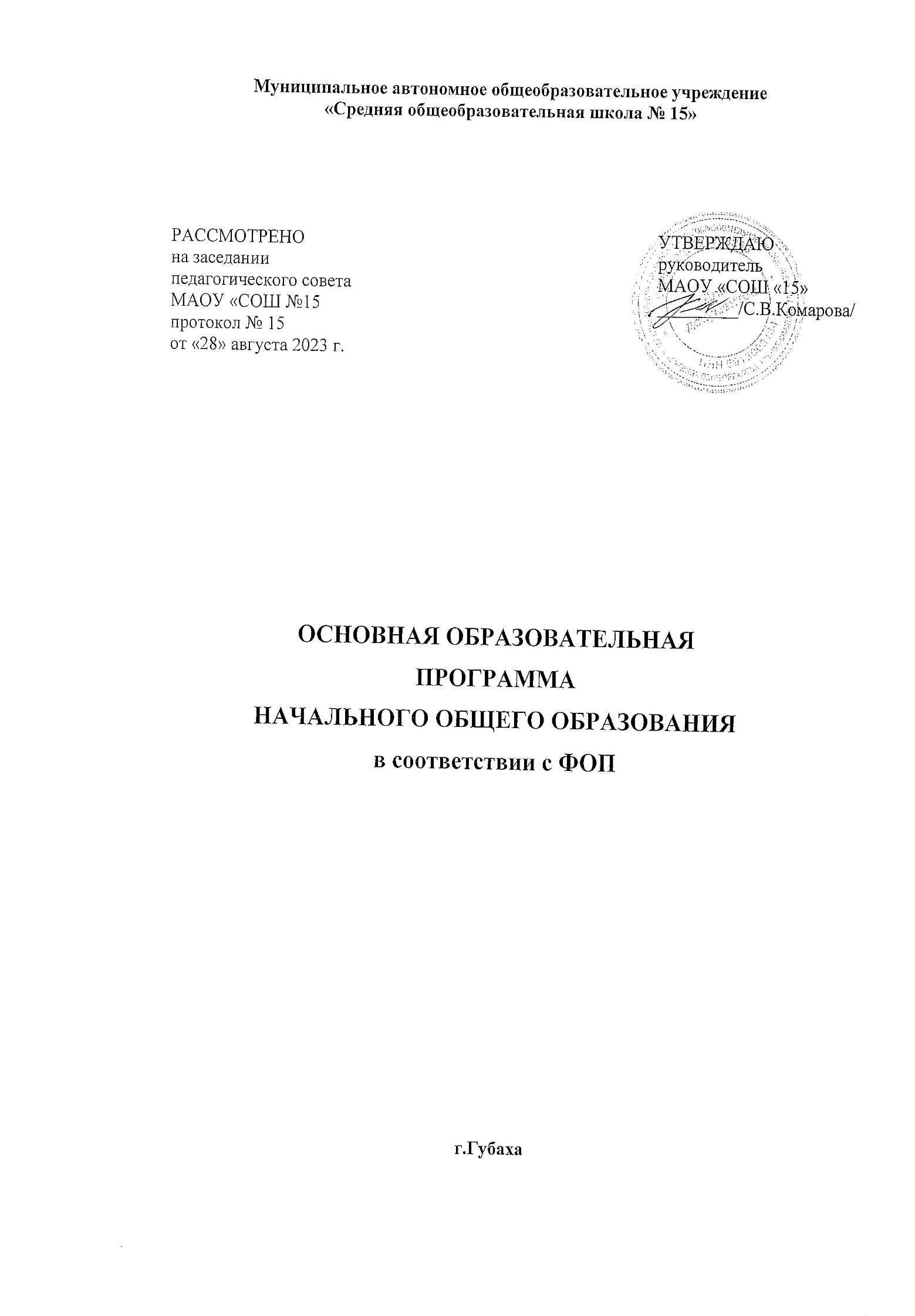 Общие положения Данный документ — основная образовательная программа начального общего образования (далее ООП НОО) предназначен для сопровождения деятельности образовательной организации по созданию программы начального общего образования и отражает вариант конкретизации требований Федерального государственного образовательного стандарта начального общего образования (далее ФГОС НОО), предъявляемых к данному уровню общего образования. В соответствии с Федеральным законом «Об образовании в Российской Федерации» ООП включает набор учебно-методической документации, которая определяет наполняемость и характеристику целевого, содержательного и организационного разделов программы начального общего образования.  Любой образовательной организации целесообразно использовать ООП как документ, определяющий стратегию образовательной деятельности конкретного уровня образования. Вместе с тем такой вариант представления программы начального общего образования не предполагает механического, формального её копирования. Это связано с тем, что при создании своей программы начального общего образования образовательная организация должна учитывать следующие требования. Программа строится с учётом особенностей социально-экономического развития региона, специфики географического положения, природного окружения, этнокультурных особенностей и истории края; конкретного местоположения образовательной организации. При подготовке программы учитываются статус младшего школьника, его типологические психологические особенности и возможности, что гарантирует создание комфортных условий для осуществления учебной деятельности без вреда для здоровья и эмоционального благополучия каждого ребёнка. При необходимости программа начального общего образования предполагает создание индивидуальных учебных планов, особенно в случаях поддержки одарённых младших школьников (в том числе для ускоренного обучения) или детей, входящих в особые социальные группы (дети мигрантов; дети с особым состоянием здоровья, с девиантным поведением и др.).  Обязательным требованием является учёт запросов родителей (законных представителей) обучающегося: организация курсов внеурочной деятельности, факультативные занятия, индивидуальные консультации и др. Образовательная организация обязана учитывать санитарно-эпидемиологические правила и гигиенические нормативы к организации обучения. С учётом современной действительности в образовательной программе должны быть прописаны требования к обучению в дистанционном режиме. Основная образовательная программа построена в соответствии с логикой представления образовательной организацией программы начального общего образования и раскрывает возможный вариант наполнения следующих разделов: целевой, содержательный, организационный.  Целевой раздел ООП отражает основные цели начального общего образования, те психические и личностные новообразования, которые могут быть сформированы у младшего школьника к концу его обучения на первом школьном уровне. Раздел включает рекомендации по учёту специфики региона, особенностей функционирования образовательной организации и характеристику контингента обучающихся. Обязательной частью целевого раздела является характеристика планируемых результатов обучения, которые должны быть достигнуты обучающимся-выпускником начальной школы, независимо от типа, специфики и других особенностей образовательной организации. Планируемые результаты в соответствии с ФГОС НОО включают личностные, метапредметные и предметные достижения младшего школьника на конец его обучения в начальной школе. Личностные результаты отражают новообразования ребёнка, отражающие его социальный статус: сформированность гражданской идентификации, готовность к самообразованию, сформированность учебно-познавательной мотивации и др. Метапредметные результаты характеризуют уровень становления универсальных учебных действий (познавательных, коммуникативных, регулятивных) как показателей умений обучающегося учиться, общаться со взрослыми и сверстниками, регулировать своё поведение и деятельность. Предметные результаты отражают уровень и качество овладения содержанием учебных предметов, которые изучаются в начальной школе. Даются рекомендации к возможному расширению и уточнению планируемых результатов с учётом особенностей функционирования образовательной организации (наличие индивидуальных программ обучения, модульный принцип обучения, кадровый состав преподавателей высокой квалификации, родной язык обучения др.). В целевом разделе представлены единые подходы к системе оценивания достижений планируемых результатов освоения программы начального общего образования. Даются рекомендации по контролю метапредметных результатов обучения и требования к его организации. Содержательный раздел ООП включает характеристику основных направлений урочной деятельности образовательной организации (рабочие программы учебных предметов, модульных курсов), обеспечивающих достижение обучающимися личностных, предметных и метапредметных результатов. Раскрываются подходы к созданию индивидуальных учебных планов, соответствующих «образовательным потребностям и интересам обучающихся» (пункт 6.3. ФГОС НОО). В раздел включены требования к разработке индивидуальных учебных планов для обучающихся, проявляющих особые способности в освоении программы начального общего образования, а также требования к разработке программ обучения для детей особых социальных групп. Раскрываются общие подходы к созданию рабочих программ по учебным предметам, даётся пример их конкретной разработки. Рассматриваются подходы к созданию образовательной организацией программы формирования универсальных учебных действий на основе интеграции предметных и метапредметных результатов обучения. Характеризуется вклад учебного предмета в становление и развитие УУД младшего школьника. Организационный раздел даёт характеристику условий организации образовательной деятельности, раскрывает особенности построения учебного плана и плана внеурочной деятельности, календарных учебных графиков и планов воспитательной работы. Предлагаются рекомендации по учёту особенностей функционирования образовательной организации, режима её работы и местных условий. Раскрываются возможности дистанционного обучения и требования к его организации в начальной школе. ЦЕЛЕВОЙ РАЗДЕЛ 1.1. Пояснительная записка В соответствии с Федеральным законом «Об образовании в Российской Федерации» начальное общее образование относится к основным образовательным программам (наряду с образовательной программой дошкольного образования и образовательной программой основного общего образования, статья 12 Закона) и характеризует первый этап школьного обучения. Образовательная программа понимается в Законе «Об образовании в Российской Федерации» как комплекс основных характеристик образования (объём, содержание, планируемые результаты) и организационно-педагогических условий, реализация которых обеспечивает успешность выполнения ФГОС каждого уровня образования. Программа начального общего образования МАОУ «СОШ № 15» является основным документом, регламентирующим образовательную деятельность образовательной организации в единстве урочной и внеурочной деятельности, при учёте правильного соотношения обязательной части программы и части, формируемой участниками образовательного процесса. Целями реализации программы начального общего образования являются: обеспечение реализации конституционного права каждого гражданина Российской Федерации на получение качественного образования, включающего обучение, развитие и воспитание каждого обучающегося; организация учебного процесса с учетом целей, содержания и планируемых результатов начального общего образования, отраженных в ФГОС НОО; создание условий для свободного развития каждого обучающегося с учетом его потребностей, возможностей и стремления к самореализации; организация деятельности педагогического коллектива по созданию индивидуальных программ и учебных планов для одаренных, успешных обучающихся и (или) для детей социальных групп, нуждающихся в особом внимании и поддержке.         Достижение поставленных целей предусматривает решение следующих основных задач: формирование общей культуры, гражданско-патриотическое, духовно-нравственное воспитание, интеллектуальное развитие, становление творческих способностей, сохранение и укрепление здоровья; обеспечение планируемых результатов по освоению обучающимся целевых установок, приобретению знаний, умений, навыков, определяемых личностными, семейными, общественными, государственными потребностями и возможностями обучающегося, индивидуальными особенностями его развития и состояния здоровья; становление и развитие личности в ее индивидуальности, самобытности, уникальности и неповторимости; обеспечение преемственности начального общего и основного общего образования; достижение планируемых результатов освоения ФОП НОО всеми обучающимися, в том числе обучающимися с ограниченными возможностями здоровья (далее - обучающиеся с ОВЗ);обеспечение доступности получения качественного начального общего образования; выявление и развитие способностей обучающихся, в том числе лиц, проявивших выдающиеся способности, через систему клубов, секций, студий и других, организацию общественно полезной деятельности; организация интеллектуальных и творческих соревнований, научно-технического творчества и проектно-исследовательской деятельности; участие обучающихся, их родителей (законных представителей), педагогических работников в проектировании и развитии социальной среды образовательной организации. Нормативно-правовая база:Федеральный закон «Об образовании в российской Федерации» от 29 декабря 2012 г № 273-ФЗ;СанПиН, 2.4.2.2821-10 - "Санитарно-эпидемиологические требования к условиям и организации обучения в общеобразовательных учреждениях» (Постановление Главного государственного санитарного врача Российской Федерации от 29 декабря 2010г. № 189 г. Москва с изменениями);Федеральный государственный стандарт начального общего образования (Приказ МО РФ  №373 от 6 октября 2009, зарегистрирован Минюст №17785 от 22.12.2009);Приказ Министерства образования и науки РФ от 26.11.2010 №1241 «О внесении изменений в федеральный государственный образовательный стандарт начального общего образования» утверждённый приказом Министерства образования и науки РФ от 6.10.2009 №373 с изменениями;Приказ МО РФ «Об утверждении федерального перечня учебников, рекомендованных (допущенных) к использованию в образовательных учреждениях, реализующих программы общего образования и имеющих государственную аккредитацию, на 2020-2021 учебный год.Основная образовательная программа начального общего образования для ОУ по УМК «Школа России» разработана в соответствии с требованиями Федерального государственного образовательного стандарта начального общего образования к структуре основной образовательной программы (утверждён приказом Министерства образования и науки Российской Федерации от 6 октября 2009г. № 373 с изменениями); на основе анализа деятельности образовательного учреждения  с учётом возможностей учебно – методического комплекта «Школа России».Программа начального общего образования МАОУ «СОШ № 15» учитывает следующие принципы её формирования: принцип учета ФГОС НОО: ФОП НОО базируется на требованиях, предъявляемых ФГОС НОО к целям, содержанию, планируемым результатам и условиям обучения в начальной школе; принцип учета языка обучения: с учетом условий функционирования образовательной организации ФОП НОО характеризует право получения образования на родном языке из числа языков народов Российской Федерации и отражает механизмы реализации данного принципа в учебных планах, планах внеурочной деятельности; принцип учета ведущей деятельности обучающегося: программа обеспечивает конструирование учебного процесса в структуре учебной деятельности, предусматривает механизмы формирования всех компонентов учебной деятельности (мотив, цель, учебная задача, учебные операции, контроль и самоконтроль); принцип индивидуализации обучения: программа предусматривает возможность и механизмы разработки индивидуальных программ и учебных планов для обучения детей с особыми способностями, потребностями и интересами с учетом мнения родителей (законных представителей) обучающегося; принцип преемственности и перспективности: программа обеспечивает связь и динамику в формировании знаний, умений и способов деятельности между этапами начального общего образования, а также успешную адаптацию обучающихся к обучению по образовательным программам основного общего образования, единые подходы между их обучением и развитием на уровнях начального общего и основного общего образования; принцип интеграции обучения и воспитания: программа предусматривает связь урочной и внеурочной деятельности, разработку мероприятий, направленных на обогащение знаний, воспитание чувств и познавательных интересов обучающихся, нравственно-ценностного отношения к действительности; принцип здоровьесбережения: при организации образовательной деятельности не допускается использование технологий, которые могут нанести вред физическому и (или) психическому здоровью обучающихся, приоритет использования здоровьесберегающих педагогических технологий. Объем учебной нагрузки, организация учебных и внеурочных мероприятий должны соответствовать требованиям, предусмотренным санитарными правилами и нормами СанПиН 1.2.3685-21 "Гигиенические нормативы и требования к обеспечению безопасности и (или) безвредности для человека факторов среды обитания", утвержденными постановлением Главного государственного санитарного врача Российской Федерации от 28 января 2021 г. N 2 (зарегистрировано Министерством юстиции Российской Федерации 29 января 2021 г., регистрационный N 62296), действующими до 1 марта 2027 г. (далее - Гигиенические нормативы), и санитарными правилами СП 2.4.3648-20 "Санитарно-эпидемиологические требования к организациям воспитания и обучения, отдыха и оздоровления детей и молодежи", утвержденными постановлением Главного государственного санитарного врача Российской Федерации от 28 сентября 2020 г. N 28 (зарегистрировано Министерством юстиции Российской Федерации 18 декабря 2020 г., регистрационный N 61573), действующими до 1 января 2027 г. (далее - Санитарно-эпидемиологические требования). В программе определяются основные механизмы её реализации, наиболее целесообразные с учётом традиций коллектива образовательной организации, потенциала педагогических кадров и контингента обучающихся. Среди механизмов, которые возможно использовать в начальной школе, следует отметить: организацию внеурочной деятельности с разработкой учебных курсов, факультативов, различных форм совместной познавательной деятельности (конкурсы, диспуты, интеллектуальные марафоны и т. п.). Положительные результаты даёт привлечение к образовательной деятельности школы организаций культуры (к примеру, музеев, библиотек, стадионов), художественных и театральных студий. Эффективным механизмом реализации программ является использование индивидуальных программ и учебных планов для отдельных обучающихся или небольших групп.  Основная образовательная программа формировалась с учётом особенностей начального общего образования как фундамента всего последующего обучения. Начальная школа — особый этап в жизни ребенка, связанный:с изменением при поступлении в школу ведущей деятельности ребенка — с переходом к учебной деятельности (при сохранении значимости игровой), имеющей общественный характер и являющейся социальной по содержанию; с освоением новой социальной позиции, расширением сферы взаимодействия ребенка с окружающим миром, развитием потребностей в общении, познании, социальном признании и самовыражении; с принятием и освоением ребенком новой социальной роли ученика, выражающейся в формировании внутренней позиции школьника, определяющей новый образ школьной жизни и перспективы личностного и познавательного развития; с формированием у школьника основ умения учиться и способности к организации своей деятельности: принимать, сохранять цели и следовать им в учебной деятельности; планировать свою деятельность, осуществлять ее контроль и оценку; взаимодействовать с учителем и сверстниками в учебной деятельности; с изменением при этом самооценки ребенка, которая приобретает черты адекватности и рефлексивности; с моральным развитием, которое существенным образом связано с характером сотрудничества со взрослыми и сверстниками, общением и межличностными отношениями дружбы, становлением основ гражданской идентичности и мировоззрения. Учитываются также характерные для младшего школьного возраста (от 6,5 до 11 лет): центральные психологические новообразования, формируемые на данном уровне образования: словеснологическое мышление, произвольная смысловая память, произвольное внимание, письменная речь, анализ, рефлексия содержания, оснований и способов действий, планирование и умение действовать во внутреннем плане, знаково-символическое мышление, осуществляемое как моделирование существенных связей и отношений объектов; развитие целенаправленной и мотивированной активности обучающегося, направленной на овладение учебной деятельностью, основой которой выступает формирование устойчивой системы учебнопознавательных и социальных мотивов и личностного смысла учения. При определении стратегических характеристик основной образовательной программы учитываются существующий разброс в темпах и направлениях развития детей, индивидуальные различия в их познавательной деятельности, восприятии, внимании, памяти, мышлении, речи, моторике, связанные с возрастными, психологическими и физиологическими индивидуальными особенностями детей младшего школьного возраста. При этом успешность и своевременность формирования указанных новообразований познавательной сферы, качеств и свойств личности связывается с активной позицией учителя, а также с адекватностью построения образовательного процесса и выбора условий и методик обучения, учитывающих описанные выше особенности первого уровня общего образования.Специфика контингента обучающихся определяется тем, что большинство детей посещали дошкольные образовательные учреждения, часть из них прошли предшкольную подготовку по общеразвивающей программе дополнительного образования «Адаптация детей 6-7 лет к условиям школьной жизни» и имеют начальный уровень сформированности УУД: адекватную мотивацию учебной деятельности; предпосылки успешного овладения чтением и письмом; владеют умениями регулировать свое поведение и деятельность; выполнять учебную деятельность в сотрудничестве с учителем. Лишь малый процент первоклассников не посещали дошкольные учреждения. Специфика кадров школы определяется довольно высоким уровнем профессионализма, инновационным потенциалом, ориентацией на успех в профессиональной деятельности, в развитии творческих способностей. Все педагоги прошли курсовую подготовку в ИРО, ФГБУ «ФИОКО», приняли участие в районных, городских семинарах и конференциях по внедрению ФГОС второго поколения, владеют современными образовательными технологиями.Для реализации ООП НОО сделан выбор УМК «Школа России». Выбор определён на основе следующих предпосылок:УМК «Школа России» построена таким образом, что все его важнейшие компоненты: предметное содержание, дидактическое обеспечение, методическое сопровождение и художественно- полиграфическое исполнение направлены на достижение результатов освоения основной образовательной программы начального общего образования, учитывают требования к её структуре и содержанию, отражённые в ФГОС.Методологической основой комплекса является системно-деятельностный подход.В этой связи учебники позволяют включить детей в деятельность, строить процесс обучения как двусторонний:обучение как средство формирования универсальных учебных действий и личностных качеств младших школьников,обучение как цель - получение знаний в соответствии с требованиями к результатам освоения основной образовательной программы.	УМК «Школа России» прошёл государственно-общественную экспертизу и рекомендован к использованию в образовании по ФГОС НОО.В МАОУ «СОШ № 15» в целях формирования единого образовательного пространства для повышения качества образования и реализации процесса становления личности школьника в разнообразных развивающих средах организуется внеурочная деятельность. Внеурочная деятельность является равноправным, взаимодополняющим компонентом базового образования.В соответствии с требованиями Стандарта внеурочная деятельность в школе организуется по направлениям: спортивно-оздоровительное, духовно- нравственное, социальное, общекультурное, общеинтеллектуальное; в формах: экскурсии, кружки, секции, олимпиады, конкурсы, соревнования, поисковые исследования и др.В МАОУ «СОШ № 15» созданы условия для реализации данной образовательной программы: кабинеты начальной школы отвечают санитарно-гигиеническим требованиям, оборудованы необходимой техникой, поступательно совершенствуется медиатека, банк наглядных пособий и аудиовизуальных средств.Учебная нагрузка и режим занятий обучающихся определяется в соответствии с действующими санитарными нормами.Созданы условия для организации внеурочной деятельности: имеется хореографический зал, компьютерные классы, для спортивно-оздоровительной работы в начальной школе функционируют: спортивный зал, спортивная площадка. Проведено лицензирование медицинского кабинета. По динамичной модели реализуется проектная деятельность младших школьников в соответствии с ООП НОО.Реализацию ООП обеспечивает кадровый состав, имеющий достаточно высокий профессиональный уровень.  Основная образовательная программа начального общего образования МАОУ «СОШ № 15» оговаривает и условия приёма учащихся в данное образовательное учреждение. Приём осуществляется на основе заявлений от родителей (законных представителей) детей, достигших 6,5-летнего возраста, проживающих по закреплённым участкам с 1 апреля. Оптимальный возраст начала школьного обучения – 7 лет.    На оставшиеся места могут быть приняты дети, проживающие на других участках с 01.07.Комплектование первых классов производится c учётом территорий закреплённых за школой, распределения улиц за каждой литерой, утверждаемых приказом директора школы, пожеланий родителей по определению ребёнка в класс к конкретному учителю. В основе реализации программы лежит системно-деятельностный подход, который предполагает:• воспитание и развитие качеств личности, отвечающих требованиям информационного общества, инновационной экономики, задачам построения российского гражданского общества на основе принципов толерантности, диалога культур и уважения его многонационального, полилингвального, поликультурного и поликонфессионального состава;• переход к стратегии социального проектирования и конструирования на основе разработки содержания и технологий образования, определяющих пути и способы достижения социально желаемого уровня (результата) личностного и познавательного развития обучающихся в конкретном образовательном учреждении, реализующем основную образовательную программу;• ориентацию на достижение цели и основного результата образования — развитие личности обучающегося на основе освоения универсальных учебных действий, познания и освоения мира;• признание решающей роли содержания образования, способов организации образовательной деятельности и учебного сотрудничества в достижении целей личностного и социального развития обучающихся;• учёт индивидуальных возрастных, психологических и физиологических особенностей обучающихся, роли и значения видов деятельности и форм общения при определении образовательно-воспитательных целей и путей их достижения;• обеспечение преемственности дошкольного, начального общего, основного общего, среднего (полного) общего и профессионального образования;• разнообразие индивидуальных образовательных траекторий и индивидуального развития каждого обучающегося (включая одарённых детей и детей с ограниченными возможностями здоровья), обеспечивающих рост творческого потенциала, познавательных мотивов, обогащение форм учебного сотрудничества и расширение зоны ближайшего развития.Основная образовательная программа начального общего образования МАОУ «СОШ № 15» предусматривает: • достижение планируемых результатов освоения основной образовательной программы начального общего образования всеми обучающимися, в том числе детьми с ограниченными возможностями здоровья;• выявление и развитие способностей обучающихся, в том числе одарённых детей, через систему клубов, секций, студий и кружков, организацию общественно полезной деятельности, в том числе социальной практики, с использованием возможностей образовательных учреждений дополнительного образования детей;• организацию интеллектуальных и творческих соревнований, научно-технического творчества и проектно-исследовательской деятельности;• участие обучающихся, их родителей (законных представителей), педагогических работников и общественности в проектировании и развитии внутришкольной социальной среды;• использование в образовательном процессе современных образовательных технологий деятельностного типа;• возможность эффективной самостоятельной работы обучающихся при поддержке тьюторов и других педагогических работников.Программа начального общего образования является стратегическим документом МАОУ «СОШ № 15», выполнение которого обеспечивает успешность организации образовательной деятельности, т.е. гарантию реализации статьи 12 Федерального закона «Об образовании в Российской Федерации». В соответствии с законодательными актами МАОУ «СОШ № 15» самостоятельно определяет технологии обучения, формы его организации (включая модульные курсы), а также систему оценивания с соблюдением принципа здоровьесберегающего обучения. Программа учитывает возрастные и психологические особенности обучающихся. Наиболее адаптивным сроком освоения ООП НОО является четыре года. Общий объем аудиторной работы обучающихся за четыре учебных года не может составлять менее 2954 академических часов и более 3345 академических часов в соответствии с требованиями к организации образовательного процесса к учебной нагрузке при 5-дневной (или 6-дневной) учебной неделе, предусмотренными Гигиеническими нормативами и Санитарно-эпидемиологическими требованиями. В целях удовлетворения образовательных потребностей и интересов обучающихся могут разрабатываться индивидуальные учебные планы, в том числе для ускоренного обучения, в пределах осваиваемой программы начального общего образования в порядке, установленном локальными нормативными актами образовательной организации. Соблюдение этих требований ФГОС НОО связано с необходимостью оберегать обучающихся от перегрузок, утомления, отрицательного влияния обучения на здоровье. При создании программы начального образования следует особо учитывать статус ребёнка младшего школьного возраста. В первый класс приходят дети с разным уровнем готовности к обучению, у многих не сформирована произвольная деятельность, они с трудом принимают требования учителя, часто отвлекаются, быстро устают. Желание учиться поддерживается школьными успехами, но неудачи быстро разрушают познавательные мотивы. Всё это побуждает учителя особенно бережно относиться к младшим школьникам, оказывать помощь и поддержку, помогать адаптироваться к новой — учебной деятельности, которая становится ведущей в этом возрасте. Разные виды индивидуально-дифференцированного подхода характеризуются в программе начального общего образования, причём внимание учителя уделяется каждому обучающемуся, независимо от уровня его успешности. С учётом темпа обучаемости, уровня интеллектуального развития, особенностей познавательных психических процессов педагог оказывает поддержку каждому учащемуся.  В исключительных случаях МАОУ «СОШ № 15» может с учётом особых успехов обучающихся, высокого темпа обучаемости или особых условий развития ребёнка сократить срок обучения в начальной школе. В этом случае обучение осуществляется по индивидуально разработанным учебным планам. Вместе с тем МАОУ «СОШ № 15» учитывает, что чем более длителен срок обучения в начальной школе (во многих западных странах начальное звено — шестилетнее), тем более качественным становится фундамент, который закладывается начальным уровнем обучения как предпосылка дальнейшего успешного образования, поэтому сокращение срока обучения в первом школьном звене возможно в исключительных случаях.  1.2. Планируемые результаты освоения ООП НОО. Всё наполнение программы начального общего образования (содержание и планируемые результаты обучения, условия организации образовательной среды) подчиняется современным целям начального образования, которые представлены во ФГОС как система личностных, метапредметных и предметных достижений обучающегося. Личностные результаты включают ценностные отношения обучающегося к окружающему миру, другим людям, а также к самому себе как субъекту учебно-по- знавательной деятельности (осознание её социальной значимости, ответственность, установка на принятие учебной задачи и др.). Метапредметные результаты характеризуют уровень сформированности познавательных, коммуникативных и регулятивных универсальных действий, которые обеспечивают успешность изучения учебных предметов, а также становление способности к самообразованию и саморазвитию. В результате освоения содержания различных предметов, курсов, модулей обучающиеся овладевают рядом междисциплинарных понятий, а также различными знаково-символическими средствами, которые помогают обучающимся применять знания как в типовых, так и в новых, нестандартных учебных ситуациях. Планируемые результаты освоения обучающимися программы начального общего образования: обеспечивают связь между требованиями ФГОС, образовательной деятельностью и системой оценки результатов освоения программы начального общего образования; являются содержательной и критериальной основой для разработки: - рабочих программ учебных предметов, учебных курсов (в том числе внеурочной деятельности), учебных модулей, являющихся методическими документами, определяющими организацию образовательного процесса по определенному учебному предмету, учебному курсу (в том числе внеурочной деятельности), учебному модулю;- рабочей программы воспитания, являющейся методическим документом, определяющим комплекс основных характеристик воспитательной работы, осуществляемой в МАОУ «СОШ № 15»; - программы формирования универсальных учебных действий обучающихся — обобщенных учебных действий, позволяющих решать широкий круг задач в различных предметных областях и являющихся результатами освоения обучающимися Программы начального общего образования; - системы оценки качества освоения обучающимися программы начального общего образования. Планируемые результаты освоения обучающимися программы начального общего образования дают общее понимание формирования личностных результатов, уточняют и конкретизируют предметные и метапредметные результаты как с позиций организации их достижения в образовательной деятельности, так и с позиций оценки этих результатов. Обновленный ФГОС устанавливает требования к результатам освоения обучающимися программ начального общего образования: личностным, включающим:формирование у обучающихся основ российской гражданской идентичности; готовность обучающихся к саморазвитию; мотивацию к познанию и обучению; ценностные установки и социально значимые качества личности; активное участие в социально значимой деятельности; метапредметным, включающим:универсальные познавательные учебные действия (базовые логические и начальные исследовательские действия, а также работу с информацией); универсальные коммуникативные действия (общение, совместная деятельность, презентация); универсальные регулятивные действия (саморегуляция, самоконтроль); предметным, включающим освоенный обучающимися в ходе изучения учебного предмета опыт деятельности, специфической для данной предметной области, по получению нового знания, его преобразованию и применению.Структура и содержание планируемых результатов освоения программы начального общего образования отражают требования ФГОС, передают специфику образовательной деятельности (в частности, специфику целей изучения отдельных учебных предметов, учебных курсов (в том числе внеурочной деятельности), учебных модулей), соответствуют возрастным возможностям обучающихся. Планируемые результаты освоения обучающимися программы начального общего образования дают общее понимание формирования личностных результатов, уточняют и конкретизируют предметные и метапредметные результаты как с позиций организации их достижения в образовательной деятельности, так и с позиций оценки этих результатов.При определении подходов к контрольно-оценочной деятельности младших школьников учитываются формы и виды контроля, а также требования к объёму и числу проводимых контрольных, проверочных и диагностических работ. Ориентиром в этом направлении служат «Рекомендации для системы общего образования по основным подходам к формированию графика проведения оценочных процедур в общеобразовательных организациях», подготовленные в 2021 г. Федеральной службой по надзору в сфере образования и науки РФ.При получении начального общего образования устанавливаются планируемые результаты освоения: - программы формирования универсальных учебных действий; - программы воспитания; - рабочих программ по всем учебным предметам — «Русский язык», «Родной язык (русский)», «Литературное чтение», «Литературное чтение на родном языке», «Иностранный язык», «Математика», «Окружающий мир», «Основы религиозных культур и светской этики» (6 учебных модулей), «Музыка», «Изобразительное искусство», «Технология», «Физическая культура». В результате изучения всех без исключения предметов при получении начального общего образования у выпускников будут сформированы личностные, регулятивные, познавательные и коммуникативные универсальные учебные действия как основа умения учиться.Личностные результаты освоения программы начального общего образования достигаются в единстве учебной и воспитательной деятельности МАОУ «СОШ № 15» в соответствии с традиционными российскими социокультурными и духовно- нравственными ценностями, принятыми в обществе правилами и нормами поведения и способствуют процессам самопознания, самовоспитания и саморазвития, формирования внутренней позиции личности. Личностные результаты освоения программы начального общего образования отражают готовность обучающихся руководствоваться ценностями и приобретение первоначального опыта деятельности на их основе, в том числе в части:Гражданско-патриотического воспитания: становление ценностного отношения к своей Родине — России; осознание своей этнокультурной и российской гражданской идентичности; сопричастность к прошлому, настоящему и будущему своей страны и родного края; уважение к своему и другим народам; первоначальные представления о человеке как члене общества, о правах и ответственности, уважении и достоинстве человека, о нравственно- этических нормах поведения и правилах межличностных отношений. Духовно-нравственного воспитания:признание индивидуальности каждого человека; проявление сопереживания, уважения и доброжелательности; неприятие любых форм поведения, направленных на причинение физического и морального вреда другим людям. Эстетического воспитания: уважительное отношение и интерес к художественной культуре, восприимчивость к разным видам искусства, традициям и творчеству своего и других народов; стремление к самовыражению в разных видах художественной деятельности. Физического воспитания, формирования культуры здоровья и эмоционального благополучия: соблюдение правил здорового и безопасного (для себя и других людей) образа жизни в окружающей среде (в том числе информационной); бережное отношение к физическому и психическому здоровью. Трудового воспитания: осознание ценности труда в жизни человека и общества, ответственное потребление и бережное отношение к результатам труда, навыки участия в различных видах трудовой деятельности, интерес к различным профессиям. Экологического воспитания: бережное отношение к природе; неприятие действий, приносящих ей вред. Ценности научного познания:первоначальные представления о научной картине мира; познавательные интересы, активность, инициативность, любознательность и самостоятельность в познании. Метапредметные результаты освоения программы начального общего образования отражают:Овладение универсальными учебными познавательными действиями: базовые логические действия:сравнивать объекты, устанавливать основания для сравнения, устанавливать аналогии;объединять части объекта (объекты) по определенному признаку; определять существенный признак для классификации, классифицировать предложенные объекты; находить закономерности и противоречия в рассматриваемых фактах, данных и наблюдениях на основе предложенного педагогическим работником алгоритма; выявлять недостаток информации для решения учебной (практической) задачи на основе предложенного алгоритма; устанавливать причинно-следственные связи в ситуациях, поддающихся непосредственному наблюдению или знакомых по опыту, делать выводы; определять разрыв между реальным и желательным состоянием объекта (ситуации) на основе предложенных педагогическим работником вопросов; с помощью педагогического работника формулировать цель, планировать изменения объекта, ситуации; сравнивать несколько вариантов решения задачи, выбирать наиболее подходящий (на основе предложенных критериев); проводить по предложенному плану опыт, несложное исследование по установлению особенностей объекта изучения и связей между объектами (часть — целое, причина — следствие); формулировать выводы и подкреплять их доказательствами на основе результатов проведенного наблюдения (опыта, измерения, классификации, сравнения, исследования); прогнозировать возможное развитие процессов, событий и их последствия в аналогичных или сходных ситуациях; выбирать источник получения информации; согласно заданному алгоритму находить в предложенном источнике информацию, представленную в явном виде; распознавать достоверную и недостоверную информацию самостоятельно или на основании предложенного педагогическим работником способа ее проверки; соблюдать с помощью взрослых (педагогических работников, родителей (законных представителей) несовершеннолетних обучающихся) правила информационной безопасности при поиске информации в сети Интернет; анализировать и создавать текстовую, видео, графическую, звуковую, информацию в соответствии с учебной задачей; самостоятельно создавать схемы, таблицы для представления информации. Овладение универсальными учебными коммуникативными действиями: общение:воспринимать и формулировать суждения, выражать эмоции в соответствии с целями и условиями общения в знакомой среде; проявлять уважительное отношение к собеседнику, соблюдать правила ведения диалога и дискуссии; признавать возможность существования разных точек зрения; корректно и строить речевое высказывание в соответствии с поставленной задачей; создавать устные и письменные тексты (описание, рассуждение, повествование); готовить небольшие публичные выступления; подбирать иллюстративный материал (рисунки, фото, плакаты) к тексту выступления; совместная деятельность:формулировать краткосрочные и долгосрочные цели (индивидуальные с учетом участия в коллективных задачах) в стандартной (типовой) ситуации на основе предложенного формата планирования, распределения промежуточных шагов и сроков; принимать цель совместной деятельности, коллективно строить действия по ее достижению: распределять роли, договариваться, обсуждать процесс и результат совместной работы; проявлять готовность руководить, выполнять поручения, подчиняться; ответственно выполнять свою часть работы; оценивать свой вклад в общий результат; выполнять совместные проектные задания с опорой на предложенные образцы. Овладение универсальными учебными регулятивными действиями: самоорганизация:планировать действия по решению учебной задачи для получения результата; выстраивать последовательность выбранных действий; устанавливать причины успеха/неудач учебной деятельности; корректировать свои учебные действия для преодоления ошибок. 1.3. Система оценки достижения планируемых результатов освоения программы начального общего образования 1.3.1. Общие положения      Система оценки достижения планируемых результатов освоения основной образовательной программы начального общего образования (далее — система оценки) представляет собой один из инструментов реализации Требований Система оценки достижения планируемых результатов освоения основной образовательной программы начального общего образования (далее — система оценки) представляет собой один из инструментов реализации Требований Стандарта к результатам освоения основной образовательной программы начального общего образования и направлена на обеспечение качества образования, что предполагает вовлечённость в оценочную деятельность как педагогов, так и обучающихся.Оценка на единой критериальной основе, формирование навыков рефлексии, самоанализа, самоконтроля, само- и взаимооценки дают возможность педагогам и обучающимся не только освоить эффективные средства управления учебной деятельностью, но и способствуют развитию у обучающихся самосознания, готовности открыто выражать и отстаивать свою позицию, развитию готовности к самостоятельным поступкам и действиям, принятию ответственности за их результаты.В соответствии со Стандартом основным объектом системы оценки, её содержательной и критериальной базой выступают планируемые результаты освоения обучающимися основной образовательной программы начального общего образования.Система оценки призвана способствовать поддержанию единства всей системы образования, обеспечению преемственности в системе непрерывного образования. Её основными функциями являются:ориентация образовательного процесса на достижение планируемых результатовосвоения основной образовательной программы начального общего образования;обеспечение эффективной обратной связи, позволяющей осуществлять управление образовательным процессом. Основными направлениями и целями оценочной деятельности в соответствии с требованиями Стандарта являются оценка образовательных достижений обучающихся и оценка результатов деятельности образовательных учреждений и педагогических кадров. Полученные данные используются для оценки состояния и тенденций развития системы образования разного уровня.Особенностями системы оценки являются:комплексный подход к оценке результатов образования (оценка предметных, метапредметных и личностных результатов общего образования);использование планируемых результатов освоения основных образовательных программ в качестве содержательной и критериальной базы оценки;оценка успешности освоения содержания отдельных учебных предметов на основе системно-деятельностного подхода, проявляющегося в способности к выполнению учебно-практических и учебно-познавательных задач;оценка динамики образовательных достижений обучающихся;сочетание внешней и внутренней оценки как механизма обеспечения качества образования;использование персонифицированных процедур итоговой оценки и аттестации обучающихся и неперсонифицированных процедур оценки состояния и тенденций развития системы образования;уровневый подход к разработке планируемых результатов, инструментария и представлению их;использование накопительной системы оценивания (портфолио), характеризующей динамику индивидуальных образовательных достижений;использование наряду со стандартизированными письменными или устными работами таких форм и методов оценки, как проекты, практические работы, творческие работы, самоанализ, самооценка, наблюдения и др.;использование контекстной информации об условиях и особенностях реализации образовательных программ при интерпретации результатов педагогических измерений.  Принципы системы оцениванияОценивание является постоянным процессом, естественным образом интегрированным в образовательную практику. В зависимости от этапа обучения используется диагностическое (стартовое, текущее) и срезовое (тематическое, промежуточное, рубежное, итоговое) оценивание. Оценивание может быть только критериальным. Основными критериями оценивания выступают ожидаемые результаты, соответствующие учебным целям.Оцениваться с помощью отметки могут только результаты деятельности ученика, но не его личные качества.Оценивать можно только то, чему учат.Критерии оценивания и алгоритм выставления отметки заранее известны и педагогам, и учащимся. Они могут вырабатываться ими совместно.Система оценивания выстраивается таким образом, чтобы учащиеся включались в контрольно-оценочную деятельность, приобретая навыки и привычку к самооценке.Требования к выстраиванию системы оцениванияВключение учащихся в контрольно-оценочную деятельность с тем, чтобы они приобретали навыки и привычку к самооценке и самоанализу (рефлексии).Использование критериальной системы оценивания.Использование разнообразных видов, методов, форм и объектов оценивания, в том числе:как внутреннюю, так и внешнюю оценку, при последовательном нарастании объема внешней оценки на каждой последующей ступени обучения;субъективные и объективные методы оценивания; стандартизованные оценки;интегральную оценку, в том числе – портфолио, и дифференцированную оценку отдельных аспектов обучения (например, формирование правописных умений и навыков, речевых навыков, навыков работы с информацией и т.д.);самоанализ и самооценку обучающихся;оценивание как достигаемых образовательных результатов, так и процесса их формирования, а также оценивание осознанности каждым обучающимся особенностей развития своего собственного процесса обучения;разнообразные формы оценивания, выбор которых определяется этапом обучения, общими и специальными целями обучения, текущими учебными задачами; целью получения информации.Механизмы оценки        Подход к системе оценки достижения планируемых результатов включает в себя как внутреннюю, так и внешнюю оценку, построенные на одной и той же содержательной и критериальной основе.  Внешняя оценка, реализуя требования стандарта, задаёт общие ориентиры образовательного процесса посредством уточнения содержательной и критериальной основы всей системы оценки, в том числе и внутренней.1.3.2. Особенности оценки личностных, метапредметных и предметных результатов.Оценка личностных, метапредметных и предметных результатов Оценивание является постоянным процессом, естественным образом интегрированным в образовательную практику. В зависимости от этапа обучения используется стартовое, текущее (срезовое, тематическое, промежуточное, рубежное) и итоговое оценивание.Оценивание может быть только критериальным. Основными критериями выступают планируемые результаты, соответствующие учебным целям.Оцениваться с помощью отметки могут только результаты деятельности ученика, но не его личные качества.Оценивать можно только то, чему учат.Критерии оценивания и алгоритм выставления оценки заранее известны педагогам и учащимся и вырабатываются совместно.Система оценивания выстраивается так, чтобы учащиеся включались в контрольно-оценочную деятельность, приобретая навыки и привычку к самооценке.Оценка учащихся предусматривает выявление индивидуальной динамики качества усвоения предмета ребёнком и не допускает сравнения его с другими детьми.Мониторинг сформированности личностных результатов и универсальных учебных действийФГОС начального общего образования дает качественно новое представление о содержании начального образования. В профессиональную жизнь педагога вошло понятие «универсальные учебные действия» - ключевой термин для понимания современных требований к результативности образовательного процесса, складывающейся из комплекса показателей. Владение умениями учиться, оперировать тем или иным способом решения задач, сотрудничать; ценностное отношение к собственному здоровью; гражданская и этническая самоидентификация - все это становится объектом целенаправленной работы педагога по формированию личности учащегося и, как следствие, объектом измерения и оценки его достижений.В соответствии с требованиями ФГОС планируемые и метапредметные, и личностные результаты подлежат формированию и отслеживанию, а метапредметные - еще и оценке. Универсальных измерительных инструментов не существует. Контрольная работа или опрос предназначены для оценки предметных результатов за определенный период времени(урок, тема, раздел, курс, учебный год, образовательная ступень (начальная школа)). Так постепенно, в ходе образовательного процесса, педагог вместе с учеником анализируют, как происходит усвоение необходимого объема учебной информации и предметных умений.Метапредметные универсальные учебные действия формируются также постепенно и поэтапно. Вывести учащихся на высокие метапредметные и личностные результаты педагог может только путем систематической работы над развитием УУД в течение всего периода обучения в начальной школе. И для этого ему нужен иной измерительный инструмент, который должен быть межпредметным. Он позволит отделять знание илинезнание фактической информации от владения ли не владения способом обращения с этим знанием и поможет изучать процесс развития УУД, а не только констатировать их наличие или отсутствие.Работа по формированию и отслеживанию развития метапредметных УУД начинается в 1 классе. В этих целях педагог в сентябре проводит в своем классе стартовую диагностику позволяющего определить уровень готовности каждого ребенка к освоению учебной программы и достижению планируемых образовательных результатов в соответствии с требованиями ФГОС начального общего образования.Ориентируясь на представления о том, что считается базовым уровнем развития основных метапредметных УУД, педагог используя задания и учебные ситуации, заложенные в УМК, и методику преподавания различных учебных дисциплин, строит свою работу с классом.Далее в этом же учебном году в апреле-мае проводится первый мониторинг метапредметных УУД. Затем процесс формирования УУД отслеживается ежегодно, по этой же методике, но уже ориентированной на учащихся 2, 3 и 4 классов.В мониторинге оценка уровня сформированности УУД осуществляется с помощью специально сконструированных заданий, представленных в рабочей тетради. Эти задания построены на содержании учебных предметов и направлены на применение определенного метапредметного универсального учебного действия. Для оценки каждого УУД используются две предметные области и разные типы заданий: на выполнение, на ориентацию в метапредметном способе, на его описание и т.д.В 1 и 2 классах необходимым и достаточным уровнем сформированности первой группы метапредметных УУД -универсальных способов действия является уровень выполнения по образцу, в 3 и 4 классах - выполнение с помощью подводящих вопросов и для ряда универсальных способов -выполнение на основе прямого указания на название способа.Последнее предполагает, что учащиеся к концу 4 класса знакомы с названиями и алгоритмами осуществления этих способов.Сформированность второй группы метапредметных универсальных учебных действий - структурных элементов учебной деятельности, таких как контроль, оценивание и позже - планирование и рефлексия, начинаем отслеживать с 3 класса.Необходимым и достаточным уровнем сформированности УУД в 1 и 2 классах является выполнение учебного действия, содержащего метапредметный способ, на основе применения близких образцов, аналогий.Овладение познавательными универсальными учебными действиями предполагает формирование и оценку у обучающихся базовых логических действий, базовых исследовательских действий, умения работать с информацией.Овладение базовыми логическими действиями обеспечивает формирование у обучающихся следующих умений:сравнивать объекты, устанавливать основания для сравнения, устанавливать аналогии;объединять части объекта (объекты) по определенному признаку;определять существенный признак для классификации, классифицировать предложенные объекты;находить закономерности и противоречия в рассматриваемых фактах, данных и наблюдениях на основе предложенного педагогическим работником алгоритма;выявлять недостаток информации для решения учебной (практической) задачи на основе предложенного алгоритма;устанавливать причинно-следственные связи в ситуациях, поддающихся непосредственному наблюдению или знакомых по опыту, делать выводы.Овладение базовыми исследовательскими действиями обеспечивает формирование у обучающихся следующих умений:определять разрыв между реальным и желательным состоянием объекта (ситуации) на основе предложенных педагогическим работником вопросов;с помощью педагогического работника формулировать цель, планировать изменения объекта, ситуации;сравнивать несколько вариантов решения задачи, выбирать наиболее подходящий (на основе предложенных критериев);проводить по предложенному плану опыт, несложное исследование по установлению особенностей объекта изучения и связей между объектами (часть - целое, причина - следствие);формулировать выводы и подкреплять их доказательствами на основе результатов проведенного наблюдения (опыта, измерения, классификации, сравнения, исследования);прогнозировать возможное развитие процессов, событий и их последствия в аналогичных или сходных ситуациях;Работа с информацией как одно из познавательных универсальных учебных действий обеспечивает сформированность у обучающихся следующих умений:выбирать источник получения информации;согласно заданному алгоритму находить в предложенном источнике информацию, представленную в явном виде;распознавать достоверную и недостоверную информацию самостоятельно или на основании предложенного педагогическим работником способа ее проверки;соблюдать с помощью взрослых (педагогических работников, родителей (законных представителей) несовершеннолетних обучающихся) правила информационной безопасности при поиске информации в информационно-телекоммуникационной сети "Интернет";анализировать и создавать текстовую, видео-, графическую, звуковую информацию в соответствии с учебной задачей;самостоятельно создавать схемы, таблицы для представления информации.Овладение универсальными учебными коммуникативными действиями предполагает формирование и оценку у обучающихся таких групп умений, как общение и совместная деятельность.Общение как одно из коммуникативных универсальных учебных действий обеспечивает сформированность у обучающихся следующих умений:воспринимать и формулировать суждения, выражать эмоции в соответствии с целями и условиями общения в знакомой среде;проявлять уважительное отношение к собеседнику, соблюдать правила ведения диалога и дискуссии; признавать возможность существования разных точек зрения;корректно и аргументированно высказывать свое мнение;строить речевое высказывание в соответствии с поставленной задачей;создавать устные и письменные тексты (описание, рассуждение, повествование);готовить небольшие публичные выступления;подбирать иллюстративный материал (рисунки, фото, плакаты) к тексту выступления;Совместная деятельность как одно из коммуникативных универсальных учебных действий обеспечивает сформированность у обучающихся следующих умений:формулировать краткосрочные и долгосрочные цели (индивидуальные с учетом участия в коллективных задачах) в стандартной (типовой) ситуации на основе предложенного формата планирования, распределения промежуточных шагов и сроков;принимать цель совместной деятельности, коллективно строить действия по ее достижению: распределять роли, договариваться, обсуждать процесс и результат совместной работы; проявлять готовность руководить, выполнять поручения, подчиняться;ответственно выполнять свою часть работы;оценивать свой вклад в общий результат;выполнять совместные проектные задания с опорой на предложенные образцы.Овладение регулятивными универсальными учебными действиями согласно ФГОС НОО предполагает формирование и оценку у обучающихся умений самоорганизации (планировать действия по решению учебной задачи для получения результата, выстраивать последовательность выбранных действий) и самоконтроля (устанавливать причины успеха (неудач) в учебной деятельности, корректировать свои учебные действия для преодоления ошибок).Оценка достижения метапредметных результатов осуществляется как педагогическим работником в ходе текущей и промежуточной оценки по предмету, так и администрацией образовательной организации в ходе мониторинга. В текущем учебном процессе отслеживается способность обучающихся разрешать учебные ситуации и выполнять учебные задачи, требующие владения познавательными, коммуникативными и регулятивными действиями, реализуемыми в предметном преподавании.В ходе мониторинга проводится оценка сформированности универсальных учебных действий. Содержание и периодичность мониторинга устанавливаются решением педагогического совета образовательной организации. Инструментарий для оценка сформированности универсальных учебных действий строится на межпредметной основе и может включать диагностические материалы по оценке функциональной грамотности, сформированности регулятивных, коммуникативных и познавательных учебных действий.Предметные результаты освоения ООП НОО с учетом специфики содержания предметных областей, включающих конкретные учебные предметы, ориентированы на применение знаний, умений и навыков обучающимися в учебных ситуациях и реальных жизненных условиях, а также на успешное обучение.Оценка предметных результатов освоения ООП НОО осуществляется через оценку достижения обучающимися планируемых результатов по отдельным учебным предметам.Основным предметом оценки результатов освоения ООП НОО в соответствии с требованиями ФГОС НОО является способность к решению учебно-познавательных и учебно-практических задач, основанных на изучаемом учебном материале и способах действий, в том числе метапредметных (познавательных, регулятивных, коммуникативных) действий.Для оценки предметных результатов освоения ООП НОО используются критерии: знание и понимание, применение, функциональность.Обобщенный критерий "знание и понимание" включает знание и понимание роли изучаемой области знания или вида деятельности в различных контекстах, знание и понимание терминологии, понятий и идей, а также процедурных знаний или алгоритмов.Обобщенный критерий "применение" включает:использование изучаемого материала при решении учебных задач, различающихся сложностью предметного содержания, сочетанием универсальных познавательных действий и операций, степенью проработанности в учебном процессе;использование специфических для предмета способов действий и видов деятельности по получению нового знания, его интерпретации, применению и преобразованию при решении учебных задач (проблем), в том числе в ходе поисковой деятельности, учебно-исследовательской и учебно-проектной деятельности.Обобщенный критерий "функциональность" включает осознанное использование приобретенных знаний и способов действий при решении внеучебных проблем, различающихся сложностью предметного содержания, читательских умений, контекста, а также сочетанием когнитивных операций.Оценка предметных результатов освоения ООП НОО осуществляется педагогическим работником в ходе процедур текущего, тематического, промежуточного и итогового контроля.Особенности оценки предметных результатов по отдельному учебному предмету фиксируются в приложении к ООП НОО.Описание оценки предметных результатов по отдельному учебному предмету должно включать:список итоговых планируемых результатов с указанием этапов их формирования и способов оценки (например, текущая (тематическая); устно (письменно), практика);требования к выставлению отметок за промежуточную аттестацию (при необходимости - с учетом степени значимости отметок за отдельные оценочные процедуры);график контрольных мероприятий.Стартовая диагностика проводится администрацией образовательной организации с целью оценки готовности к обучению на уровне начального общего образования.Стартовая диагностика проводится в начале 1 класса и выступает как основа (точка отсчета) для оценки динамики образовательных достижений обучающихся. Объектом оценки в рамках стартовой диагностики является сформированность предпосылок учебной деятельности, готовность к овладению чтением, грамотой и счетом.Стартовая диагностика может проводиться педагогическими работниками с целью оценки готовности к изучению отдельных предметов (разделов). Результаты стартовой диагностики являются основанием для корректировки учебных программ и индивидуализации учебного процесса.Текущая оценка направлена на оценку индивидуального продвижения обучающегося в освоении программы учебного предмета.Текущая оценка может быть формирующей (поддерживающей и направляющей усилия обучающегося, включающей его в самостоятельную оценочную деятельность) и диагностической, способствующей выявлению и осознанию педагогическим работником и обучающимся существующих проблем в обучении.Объектом текущей оценки являются тематические планируемые результаты, этапы освоения которых зафиксированы в тематическом планировании по учебному предмету.В текущей оценке используются различные формы и методы проверки (устные и письменные опросы, практические работы, творческие работы, индивидуальные и групповые формы, само- и взаимооценка, рефлексия, листы продвижения и другие) с учетом особенностей учебного предмета.Результаты текущей оценки являются основой для индивидуализации учебного процесса.Тематическая оценка направлена на оценку уровня достижения обучающимися тематических планируемых результатов по учебному предмету.Промежуточная аттестация обучающихся проводится, начиная со второго класса, в конце каждого учебного периода по каждому изучаемому учебному предмету.Промежуточная аттестация обучающихся проводится на основе результатов накопленной оценки и результатов выполнения тематических проверочных работ и фиксируется в классном журнале.Промежуточная оценка, фиксирующая достижение предметных планируемых результатов и универсальных учебных действий, является основанием для перевода обучающихся в следующий класс.Итоговая оценка является процедурой внутренней оценки образовательной организации и складывается из результатов накопленной оценки и итоговой работы по предмету. Предметом итоговой оценки является способность обучающихся решать учебно-познавательные и учебно-практические задачи, построенные на основном содержании предмета с учетом формируемых метапредметных действий. В соответствии с Федеральным государственным образовательным стандартом результаты личностного развития не оцениваются применительно к каждому школьнику, а могут оцениваться лишь по отношению к образовательному учреждению. Поэтому в качестве основы для такой оценки должны быть использованы новые формы исследования: наблюдение по заданным параметрам и фиксация проявляемых учениками действий и качеств Важную роль играет самооценка учеников, которая может осуществляться на основе «Портфолио ученика».1.3.3. Портфолио достижений как инструмент оценки динамики индивидуальных образовательных достижений   Показатель динамики образовательных достижений – один из основных показателей в оценке образовательных достижений. На основе выявления характера динамики образовательных достижений обучающихся можно оценивать эффективность учебного процесса, эффективность работы учителя или образовательного учреждения, эффективность системы образования в целом. При этом наиболее часто реализуется подход, основанный на сравнении количественных показателей, характеризующих результаты оценки, полученные в двух точках образовательной траектории учащихся.Оценка динамики образовательных достижений, как правило, имеет две составляющие: педагогическую, понимаемую как оценку динамики степени и уровня овладения действиями с предметным содержанием, и психологическую, связанную с оценкой индивидуального прогресса в развитии ребёнка.Одним из наиболее адекватных инструментов для оценки динамики образовательных достижений служит портфолио достижений ученика. Как показывает опыт его использования, портфель достижений может быть отнесён к разряду аутентичных индивидуальных оценок, ориентированных на демонстрацию динамики образовательных достижений в широком образовательном контексте (в том числе в сфере освоения таких средств самоорганизации собственной учебной деятельности, как самоконтроль, самооценка, рефлексия и т. д.).Портфолио достижений — это не только современная эффективная форма оценивания, но и действенное средство для решения ряда важных педагогических задач, позволяющее:поддерживать высокую учебную мотивацию обучающихся;поощрять их активность и самостоятельность, расширять возможности обучения и самообучения;развивать навыки рефлексивной и оценочной (в том числе самооценочной) деятельности обучающихся;формировать умение учиться — ставить цели, планировать и организовывать собственную учебную деятельность.Портфолио достижений представляет собой специально организованную подборку работ, которые демонстрируют усилия, прогресс и достижения обучающегося в различных областях. Портфолио достижений является оптимальным способом организации текущей системы оценки. При этом материалы портфолио достижений должны допускать проведение независимой оценки, например при проведении аттестации педагогов.В состав портфолио достижений могут включаться результаты, достигнутые учеником не только в ходе учебной деятельности, но и в иных формах активности: творческой, социальной, коммуникативной, физкультурно-оздоровительной, трудовой деятельности, протекающей как в рамках повседневной школьной практики, так и за её пределами.В портфолио достижений учеников начальной школы, который используется для оценки достижения планируемых результатов начального общего образования, целесообразно включать следующие материалы.1.Выборки детских работ — формальных и творческих, выполненных в ходе обязательных учебных занятий по всем изучаемым предметам, а также в ходе посещаемых учащимися факультативных учебных занятий, реализуемых в рамках образовательной программы образовательного учреждения (как её общеобразовательной составляющей, так и программы дополнительного образования).Обязательной составляющей портфолио достижений являются материалы стартовой диагностики, промежуточных и итоговых стандартизированных работ по отдельным предметам.Остальные работы должны быть подобраны так, чтобы их совокупность демонстрировала нарастающие успешность, объём и глубину знаний, достижение более высоких уровней формируемых учебных действий. Примерами такого рода работ могут быть:2.Систематизированные материалы наблюдений (оценочные листы, материалы и листы наблюдений и т.п.) за процессом овладения универсальными учебными действиями, которые ведут учителя начальных классов (выступающие и в роли учителя-предметника, и в роли классного руководителя), иные учителя-предметники, школьный психолог, организатор воспитательной работы и другие непосредственные участники образовательного процесса.3. Материалы, характеризующие достижения обучающихся в рамках внеучебной (школьной и внешкольной) и досуговой деятельности, например, результаты участия в олимпиадах, конкурсах, смотрах, выставках, концертах, спортивных мероприятиях, поделки и др. Основное требование, предъявляемое к этим материалам, – отражение в них степени достижения планируемых результатов освоения примерной образовательной программы начального общего образования.Анализ, интерпретация и оценка отдельных составляющих и портфеля достижений в целом ведутся с позиций достижения планируемых результатов с учётом основных результатов начального общего образования, закреплённых в Стандарте.Оценка как отдельных составляющих, так и портфолио достижений в целом ведётся на критериальной основе, поэтому портфели достижений должны сопровождаться специальными документами, в которых описаны состав портфолио достижений; критерии, на основе которых оцениваются отдельные работы, и вклад каждой работы в накопленную оценку выпускника. Критерии оценки отдельных составляющих портфолио достижений могут полностью соответствовать рекомендуемым или быть адаптированы учителем применительно к особенностям образовательной программы и контингента детей.При адаптации критериев целесообразно соотносить их с критериями и нормами, представленными в примерах инструментария для итоговой оценки достижения планируемых результатов, естественно, спроецировав их предварительно на данный этап обучения.По результатам оценки, которая формируется на основе материалов портфолио достижений, делаются выводы о:1) сформированности у обучающегося универсальных и предметных способов действий, а также опорной системы знаний, обеспечивающих ему возможность продолжения образования в основной школе;2) сформированности основ умения учиться, понимаемой как способности к самоорганизации с целью постановки и решения учебно-познавательных и учебно-практических задач;3) индивидуальном прогрессе в основных сферах развития личности — мотивационно-смысловой, познавательной, эмоциональной, волевой и саморегуляции.      В течение года проводится мониторинг уровня сформированности базовых результатов обучения:стартовый (входной) контроль, цель которого определить степень готовности учащихся в 1 классов, степень устойчивости знаний учащихся 2-4 классов, выяснить причины потери знаний за летний период и наметить меры по устранению выявленных пробелов материала прошлых лет;промежуточный (полугодовой) контроль, целью которого является отслеживание динамики обученности учащихся, коррекция деятельности учителя и учеников для предупреждения неуспеваемости и второгодничества;итоговый (годовой) контроль, цель которого состоит в определении уровня сформированности УДД при переходе учащихся в следующий класс, отслеживание динамики их обученности, прогнозировании результативности дальнейшего обучения учащихся, выявлении недостатков в работе, планировании внутришкольного контроля на следующий год.Виды и формы контрольно-оценочных действий учащихся и педагогов       Содержательный контроль и оценка предметных компетентностей (грамотности) учащихся предусматривает выявление индивидуальной динамики качества усвоения предмета ребенком и не допускает сравнения его с другими детьми.1.3.4. Итоговая оценка выпускника и её использование при переходе от начального к основному общему образованиюНа итоговую оценку на ступени начального общего образования, результаты которой используются при принятии решения о возможности (или невозможности) продолжения обучения на следующей ступени, выносятся только предметные и метапредметные результаты, описанные в разделе «Выпускник научится» планируемых результатов начального образования.Предметом итоговой оценки является способность обучающихся решать учебно-познавательные и учебно-практические задачи, построенные на материале опорной системы знаний с использованием средств, релевантных содержанию учебных предметов, в том числе на основе метапредметных действий. Способность к решению иного класса задач является предметом различного рода неперсонифицированных обследований.На ступени начального общего образования особое значение для продолжения образования имеет усвоение учащимися опорной системы знаний по русскому языку, родному языку и математике и овладение следующими метапредметными действиями:·речевыми, среди которых следует выделить навыки осознанного чтения и работы с информацией;·коммуникативными, необходимыми для учебного сотрудничества с учителем и сверстниками.Итоговая оценка выпускника формируется на основе накопленной оценки, зафиксированной в портфеле достижений, по всем учебным предметам и оценок за выполнение, как минимум, трёх (четырёх) итоговых работ (по русскому языку, родному языку, математике и комплексной работы на межпредметной основе).При этом накопленная оценка характеризует выполнение всей совокупности планируемых результатов, а также динамику образовательных достижений обучающихся за период обучения. А оценки за итоговые работы характеризуют, как минимум, уровень усвоения обучающимися опорной системы знаний по русскому языку, родному языку и математике, а также уровень овладения метапредметными действиями.      На основании этих оценок по каждому предмету и по программе формирования универсальных учебных действий делаются следующие выводы о достижении планируемых результатов. Педагогический совет образовательного учреждения на основе выводов, сделанных по каждому обучающемуся, рассматривает вопрос об успешном освоении данным обучающимся основной образовательной программы начального общего образования и переводе его на следующую ступень общего образования.В случае если полученные обучающимся итоговые оценки не позволяют сделать однозначного вывода о достижении планируемых результатов, решение о переводе для получения общего образования принимается педагогическим советом с учётом динамики образовательных достижений выпускника и контекстной информации об условиях и особенностях его обучения в рамках регламентированных процедур, устанавливаемых Министерством образования и науки Российской Федерации.Решение о переводе обучающегося для получения общего образования принимается одновременно с рассмотрением и утверждением характеристики обучающегося, в которой:отмечаются образовательные достижения и положительные качества обучающегося;определяются приоритетные задачи и направления личностного развития с учётом как достижений, так и психологических проблем развития ребёнка;даются психолого-педагогические рекомендации, призванные обеспечить успешную реализацию намеченных задач на следующей ступени обучения.Все выводы и оценки, включаемые в характеристику, должны быть подтверждены материалами портфолио достижений и другими объективными показателями.Образовательные учреждения информируют органы управления в установленной регламентом форме:о результатах выполнения итоговых работ по русскому, родному языку, математике и итоговой комплексной работы на межпредметной основе;о количестве учащихся, завершивших обучение на ступени начального общего образования и переведённых на следующую ступень общего образования.Оценка результатов деятельности образовательного учреждения начального образования осуществляется в ходе его аккредитации, а также в рамках аттестации педагогических кадров. Она проводится на основе результатов итоговой оценки достижения планируемых результатов освоения основной образовательной программы начального общего образования с учётом:результатов мониторинговых исследований разного уровня (федерального, регионального, муниципального);условий реализации основной образовательной программы начального общего образования;особенностей контингента обучающихся. В случае если полученные обучающимся итоговые оценки не позволяют сделать однозначного вывода о достижении планируемых результатов, решение о переводе для получения общего образования принимается педагогическим советом с учётом динамики образовательных достижений выпускника и контекстной информации об условиях и особенностях его обучения в рамках регламентированных процедур, устанавливаемых Министерством образования и науки Российской Федерации. Решение о переводе обучающегося для получения общего образования принимается одновременно с рассмотрением и утверждением характеристики обучающегося, в которой:отмечаются образовательные достижения и положительные качества обучающегося;определяются приоритетные задачи и направления личностного развития с учётом как достижений, так и психологических проблем развития ребёнка;даются психолого-педагогические рекомендации, призванные обеспечить                            успешную     реализацию намеченных задач при получении общего образования.Предметом оценки в ходе данных процедур является также текущая оценочная деятельность образовательных учреждений и педагогов и, в частности, отслеживание динамики образовательных достижений выпускников начальной школы данного образовательного учреждения.В случае если для проведения итоговых работ используется единый, централизованно разработанный инструментарий, наиболее целесообразной формой оценки деятельности образовательного учреждения начального образования является регулярный мониторинг результатов выполнения трёх итоговых работ: по русскому языку, математике и итоговой комплексной работы на межпредметной основе.Обобщённый критерий «знание и понимание» включает знание и понимание роли изучаемой области знания/вида деятельности в различных контекстах, знание и понимание терминологии, понятий и идей, а также процедурных знаний или алгоритмов. Обобщённый критерий «применение» включает использование изучаемого материала при решении учебных задач, различающихся сложностью предметного содержания, сочетанием универсальных познавательных действий и операций, степенью проработанности в учебном процессе; использование специфических для предмета способов действий и видов деятельности по получению нового знания, его интерпретации, применению и преобразованию при решении учебных задач/проблем, в том числе в ходе поисковой деятельности, учебно-исследовательской и учебно-проектной деятельности. Обобщённый критерий «функциональность» включает осознанное использование приобретённых знаний и способов действий при решении внеучебных проблем, различающихся сложностью предметного содержания, читательских умений, контекста, а также сочетанием когнитивных операций.  Оценка предметных результатов ведётся каждым педагогическим работником в ходе процедур текущей, тематической, промежуточной и итоговой оценки, а также администрацией образовательной организации в ходе внутришкольного мониторинга. Особенности оценки по отдельному предмету фиксируются в приложении к образовательной программе, которая утверждается педагогическим советом образовательной организации и доводится до сведения обучающихся и их родителей (законных представителей). Описание должно включать: список итоговых планируемых результатов с указанием этапов их формирования и способов оценки (например, текущая/тематическая; устно/письменно/практика); требования к выставлению отметок за промежуточную аттестацию (при необходимости — с учётом степени значимости отметок за отдельные оценочные процедуры); график контрольных мероприятий. СОДЕРЖАТЕЛЬНЫЙ РАЗДЕЛ 2.1. Рабочие программы учебных предметов РУССКИЙ ЯЗЫК ПОЯСНИТЕЛЬНАЯ ЗАПИСКА Рабочая программа учебного предмета «Русский язык» на уровне начального общего образования составлена на основе Требований к результатам освоения программы начального общего образования Федерального государственного образовательного стандарта начального общего образования (далее — ФГОС НОО)1, а также ориентирована на целевые приоритеты, сформулированные в Рабочей программе воспитания2. Русский язык является основой всего процесса обучения в начальной школе, успехи в его изучении во многом определяют результаты обучающихся по другим предметам. Русский язык как средство познания действительности обеспечивает развитие интеллектуальных и творческих способностей младших школьников, формирует умения извлекать и анализировать информацию из различных текстов, навыки самостоятельной учебной деятельности. Предмет «Русский язык» обладает значительным потенциалом в развитии функциональной грамотности младших школьников, особенно таких её компонентов, как языковая, коммуникативная, читательская, общекультурная и социальная грамотность. Первичное знакомство с системой русского языка, богатством его выразительных возможностей, развитие умения правильно и эффективно использовать русский язык в различных сферах и ситуациях общения способствуют успешной социализации младшего школьника. Русский язык, выполняя свои базовые функции общения и выражения мысли, обеспечивает межличностное и социальное взаимодействие, участвует в формировании самосознания и мировоззрения личности, является важнейшим средством хранения и передачи информации, культурных традиций, истории русского народа и других народов России. Свободное владение языком, умение выбирать нужные языковые средства во многом определяют возможность адекватного самовыражения взглядов, мыслей, чувств, проявления себя в различных жизненно важных для человека областях. Изучение русского языка обладает огромным потенциалом присвоения традиционных социокультурных и духовно-нравственных ценностей, принятых в обществе правил и норм поведения, в том числе речевого, что способствует формированию внутренней позиции личности. Личностные достижения младшего школьника непосредственно связаны с осознанием языка как явления национальной культуры, пониманием связи языка и мировоззрения народа. Значимыми личностными результатами являются развитие устойчивого познавательного интереса к изучению русского языка, формирование ответственности за сохранение чистоты русского языка. Достижение этих личностных результатов — длительный процесс, разворачивающийся на протяжении изучения содержания предмета. В начальной школе изучение русского языка имеет особое значение в развитии младшего школьника. Приобретённые им знания, опыт выполнения предметных и универсальных действий на материале русского языка станут фундаментом обучения в основном звене школы, а также будут востребованы в жизни. Изучение русского языка в начальной школе направлено на достижение следующих целей: - приобретение младшими школьниками первоначальных представлений о многообразии языков и культур на территории Российской Федерации, о языке как одной из главных духовнонравственных ценностей народа; понимание роли языка как основного средства общения; осознание значения русского языка как государственного языка Российской Федерации; понимание роли русского языка как языка межнационального общения; осознание правильной устной и письменной речи как показателя общей культуры человека; - овладение основными видами речевой деятельности на основе первоначальных представлений о нормах современного русского литературного языка: аудированием, говорением, чтением, письмом; 	- овладение первоначальными научными представлениями о системе русского языка: фонетике, графике, лексике, морфемике, морфологии и синтаксисе; об основных единицах языка, их признаках и особенностях употребления в речи; использование в речевой деятельности норм современного русского литературного языка (орфоэпических, лексических, грамматических, орфографических, пунктуационных) и речевого этикета; - развитие функциональной грамотности, готовности к успешному взаимодействию с изменяющимся миром и дальнейшему успешному образованию. Рабочая программа разработана с целью оказания методической помощи учителю начальных классов в создании рабочей программы по учебному предмету «Русский язык», ориентированной на современные тенденции в школьном образовании и активные методики обучения. Рабочая программа позволит учителю: реализовать в процессе преподавания русского языка современные подходы к достижению личностных, метапредметных и предметных результатов обучения, сформулированных в ФГОС НОО; определить и структурировать планируемые результаты обучения и содержание учебного предмета «Русский язык» по годам обучения в соответствии с ФГОС НОО, основной образовательной программой начального общего образования, Рабочей программой воспитания; разработать календарно-тематическое планирование с учётом особенностей конкретного класса, используя рекомендованное примерное распределение учебного времени на изучение определённого раздела/темы, а также предложенные основные виды учебной деятельности для освоения учебного материала разделов/тем курса. В программе определяются цели изучения учебного предмета «Русский язык» на уровне начального общего образования, планируемые результаты освоения младшими школьниками предмета «Русский язык»: личностные, метапредметные, предметные. Личностные и метапредметные результаты представлены с учётом методических традиций и особенностей преподавания русского языка в начальной школе. Предметные планируемые результаты освоения программы даны для каждого года изучения предмета «Русский язык». Программа устанавливает распределение учебного материала по классам, даёт примерный объём учебных часов для изучения разделов и тем курса, а также рекомендуемую последовательность изучения тем, основанную на логике развития предметного содержания и учёте психологических и возрастных особенностей младших школьников. Рабочая программа не ограничивает творческую инициативу учителя и предоставляет возможности для реализации различных методических подходов к преподаванию учебного предмета «Русский язык» при условии сохранения обязательной части содержания курса. Содержание рабочей программы составлено таким образом, что достижение младшими школьниками как личностных, так и метапредметных результатов обеспечивает преемственность и перспективность в освоении областей знаний, которые отражают ведущие идеи учебных предметов основной школы и подчёркивают пропедевтическое значение этапа начального образования, формирование готовности младшего школьника к дальнейшему обучению. Центральной идеей конструирования содержания и планируемых результатов обучения является признание равной значимости работы по изучению системы языка и работы по совершенствованию речи младших школьников. Языковой материал призван сформировать первоначальные представления о структуре русского языка, способствовать усвоению норм русского литературного языка, орфографических и пунктуационных правил. Развитие устной и письменной речи младших школьников направлено на решение практической задачи развития всех видов речевой деятельности, отработку навыков использования усвоенных норм русского литературного языка, речевых норм и правил речевого этикета в процессе устного и письменного общения. Ряд задач по совершенствованию речевой деятельности решаются совместно с учебным предметом «Литературное чтение». Общее число часов, отведённых на изучение «Русского языка», — 675 (5 часов в неделю в каждом классе): в 1 классе — 165 ч, во 2—4 классах — по 170 ч. СОДЕРЖАНИЕ ОБУЧЕНИЯ 1 КЛАСС Обучение грамоте Развитие речи Составление небольших рассказов повествовательного характера по серии сюжетных картинок, материалам собственных игр, занятий, наблюдений. Понимание текста при его прослушивании и при самостоятельном чтении вслух. Слово и предложение Различение слова и предложения. Работа с предложением: выделение слов, изменение их порядка. Восприятие слова как объекта изучения, материала для анализа. Наблюдение над значением слова. Фонетика Звуки речи. Единство звукового состава слова и его значения. Установление последовательности звуков в слове и количества звуков. Сопоставление слов, различающихся одним или несколькими звуками. Звуковой анализ слова, работа со звуковыми моделями: построение модели звукового состава слова, подбор слов, соответствующих заданной модели. Различение гласных и согласных звуков, гласных ударных и безударных, согласных твёрдых и мягких, звонких и глухих. Определение места ударения. Слог как минимальная произносительная единица. Количество слогов в слове. Ударный слог. Графика Различение звука и буквы: буква как знак звука. Слоговой принцип русской графики. Буквы гласных как показатель твёрдости — мягкости согласных звуков. Функции букв е, ё, ю, я. Мягкий знак как показатель мягкости предшествующего согласного звука в конце слова. Последовательность букв в русском алфавите. Чтение Слоговое чтение (ориентация на букву, обозначающую гласный звук). Плавное слоговое чтение и чтение целыми словами со скоростью, соответствующей индивидуальному темпу. Чтение с интонациями и паузами в соответствии со знаками препинания. Осознанное чтение слов, словосочетаний, предложений. Выразительное чтение на материале небольших прозаических текстов и стихотворений. Орфоэпическое чтение (при переходе к чтению целыми словами). Орфографическое чтение (проговаривание) как средство самоконтроля при письме под диктовку и при списывании. Письмо Ориентация на пространстве листа в тетради и на пространстве классной доски. Гигиенические требования, которые необходимо соблюдать во время письма. Начертание письменных прописных и строчных букв. Письмо разборчивым, аккуратным почерком. Письмо под диктовку слов и предложений, написание которых не расходится с их произношением. Приёмы и последовательность правильного списывания текста. Функция небуквенных графических средств: пробела между словами, знака переноса. Орфография и пунктуация Правила правописания и их применение: раздельное написание слов; обозначение гласных после шипящих в сочетаниях жи, ши (в положении под ударением), ча, ща, чу, щу; прописная буква в начале предложения, в именах собственных (имена людей, клички животных); перенос слов по слогам без стечения согласных; знаки препинания в конце предложения. Систематический курс Общие сведения о языке Язык как основное средство человеческого общения. Цели и ситуации общения. Фонетика Звуки речи. Гласные и согласные звуки, их различение. Ударение в слове. Гласные ударные и безударные. Твёрдые и мягкие согласные звуки, их различение. Звонкие и глухие согласные звуки, их различение. Согласный звук [й’] и гласный звук [и]. Шипящие [ж], [ш], [ч’], [щ’]. Слог. Количество слогов в слове. Ударный слог. Деление слов на слоги (простые случаи, без стечения согласных). Графика Звук и буква. Различение звуков и букв. Обозначение на письме твёрдости согласных звуков буквами а, о, у, ы, э; слова с буквой э. Обозначение на письме мягкости согласных звуков буквами е, ё, ю, я, и. Функции букв е, ё, ю, я. Мягкий знак как показатель мягкости предшествующего согласного звука в конце слова. Установление соотношения звукового и буквенного состава слова в словах типа стол, конь. Небуквенные графические средства: пробел между словами, знак переноса. Русский алфавит: правильное название букв, их последовательность. Использование алфавита для упорядочения списка слов. Орфоэпия Произношение звуков и сочетаний звуков, ударение в словах в соответствии с нормами современного русского литературного языка (на ограниченном перечне слов, отрабатываемом в учебнике). Лексика Слово как единица языка (ознакомление). Слово как название предмета, признака предмета, действия предмета (ознакомление). Выявление слов, значение которых требует уточнения. Синтаксис Предложение как единица языка (ознакомление). Слово, предложение (наблюдение над сходством и различием). Установление связи слов в предложении при помощи смысловых вопросов. Восстановление деформированных предложений. Составление предложений из набора форм слов. Орфография и пунктуация Правила правописания и их применение: раздельное написание слов в предложении; прописная буква в начале предложения и в именах собственных: в именах и фамилиях людей, кличках животных; перенос слов (без учёта морфемного членения слова); гласные после шипящих в сочетаниях жи, ши (в положении под ударением), ча, ща, чу, щу; сочетания чк, чн; слова с непроверяемыми гласными и согласными (перечень слов в орфографическом словаре учебника); знаки препинания в конце предложения: точка, вопросительный и восклицательный знаки. Алгоритм списывания текста. Развитие речи Речь как основная форма общения между людьми. Текст как единица речи (ознакомление). Ситуация общения: цель общения, с кем и где происходит общение. Ситуации устного общения (чтение диалогов по ролям, просмотр видеоматериалов, прослушивание аудиозаписи). Нормы речевого этикета в ситуациях учебного и бытового общения (приветствие, прощание, извинение, благодарность, обращение с просьбой). Изучение содержания учебного предмета «Русский язык» в первом классе способствует освоению на пропедевтическом уровне ряда универсальных учебных действий. Познавательные универсальные учебные действия: Базовые логические действия: сравнивать звуки в соответствии с учебной задачей; сравнивать звуковой и буквенный состав слова в соответствии с учебной задачей; устанавливать основания для сравнения звуков, слов (на основе образца); характеризовать звуки по заданным признакам; приводить примеры гласных звуков; твёрдых согласных, мягких согласных, звонких согласных, глухих согласных звуков; слов с заданным звуком. Базовые исследовательские действия: проводить изменения звуковой модели по предложенному учителем правилу, подбирать слова к модели; формулировать выводы о соответствии звукового и буквенного состава слова; использовать алфавит для самостоятельного упорядочивания списка слов. Работа с информацией: выбирать источник получения информации: уточнять написание слова по орфографическому словарику учебника; место ударения в слове по перечню слов, отрабатываемых в учебнике; анализировать графическую информацию — модели звукового состава слова; самостоятельно создавать модели звукового состава слова. Коммуникативные универсальные учебные действия: Общение: воспринимать суждения, выражать эмоции в соответствии с целями и условиями общения в знакомой среде; проявлять уважительное отношение к собеседнику, соблюдать в процессе общения нормы речевого этикета; соблюдать правила ведения диалога; воспринимать разные точки зрения; в процессе учебного диалога отвечать на вопросы по изученному материалу; строить устное речевое высказывание об обозначении звуков буквами; о звуковом и буквенном составе слова. Регулятивные универсальные учебные действия: Самоорганизация: выстраивать последовательность учебных операций при проведении звукового анализа слова; выстраивать последовательность учебных операций при списывании; удерживать учебную задачу при проведении звукового анализа, при обозначении звуков буквами, при списывании текста, при письме под диктовку; Самоконтроль: находить указанную ошибку, допущенную при проведении звукового анализа, при письме под диктовку или списывании слов, предложений; оценивать правильность написания букв, соединений букв, слов, предложений. Совместная деятельность: принимать цель совместной деятельности, коллективно строить план действий по её достижению, распределять роли, договариваться, учитывать интересы и мнения участников совместной работы; ответственно выполнять свою часть работы. 2 КЛАСС Общие сведения о языке Язык как основное средство человеческого общения и явление национальной культуры. Первоначальные представления о многообразии языкового пространства России и мира. Методы познания языка: наблюдение, анализ. Фонетика и графика Смыслоразличительная функция звуков; различение звуков и букв; различение ударных и безударных гласных звуков, твёрдых и мягких согласных звуков, звонких и глухих согласных звуков; шипящие согласные звуки [ж], [ш], [ч’], [щ’]; обозначение на письме твёрдости и мягкости согласных звуков, функции букв е, ё, ю, я; согласный звук [й’] и гласный звук [и] (повторение изученного в 1 классе). Парные и непарные по твёрдости — мягкости согласные звуки. Парные и непарные по звонкости — глухости согласные звуки. Качественная характеристика звука: гласный — согласный; гласный ударный — безударный; согласный твёрдый — мягкий, парный — непарный; согласный звонкий — глухой, парный — непарный. Функции ь: показатель мягкости предшествующего согласного в конце и в середине слова; разделительный. Использование на письме разделительных ъ и ь. Соотношение звукового и буквенного состава в словах с буквами е, ё, ю, я (в начале слова и после гласных). Деление слов на слоги (в том числе при стечении согласных). Использование знания алфавита при работе со словарями. Небуквенные графические средства: пробел между словами, знак переноса, абзац (красная строка), пунктуационные знаки (в пределах изученного). Орфоэпия Произношение звуков и сочетаний звуков, ударение в словах в соответствии с нормами современного русского литературного языка (на ограниченном перечне слов, отрабатываемом в учебнике). Использование отработанного перечня слов (орфоэпического словаря учебника) для решения практических задач. Лексика Слово как единство звучания и значения. Лексическое значение слова (общее представление). Выявление слов, значение которых требует уточнения. Определение значения слова по тексту или уточнение значения с помощью толкового словаря. Однозначные и многозначные слова (простые случаи, наблюдение). Наблюдение за использованием в речи синонимов, антонимов. Состав слова (морфемика) Корень как обязательная часть слова. Однокоренные (родственные) слова. Признаки однокоренных (родственных) слов. Различение однокоренных слов и синонимов, однокоренных слов и слов с омонимичными корнями. Выделение в словах корня (простые случаи). Окончание как изменяемая часть слова. Изменение формы слова с помощью окончания. Различение изменяемых и неизменяемых слов. Суффикс как часть слова (наблюдение). Приставка как часть слова (наблюдение). Морфология Имя существительное (ознакомление): общее значение, вопросы («кто?», «что?»), употребление в речи. Глагол (ознакомление): общее значение, вопросы («что делать?», «что сделать?» и др.), употребление в речи. Имя прилагательное (ознакомление): общее значение, вопросы («какой?», «какая?», «какое?», «какие?»), употребление в речи. Предлог. Отличие предлогов от приставок. Наиболее распространённые предлоги: в, на, из, без, над, до, у, о, об и др. Синтаксис Порядок слов в предложении; связь слов в предложении (повторение). Предложение как единица языка. Предложение и слово. Отличие предложения от слова. Наблюдение за выделением в устной речи одного из слов предложения (логическое ударение). Виды предложений по цели высказывания: повествовательные, вопросительные, побудительные предложения. Виды 	предложений 	по 	эмоциональной 	окраске 	(по 	интонации): 	восклицательные 	и невосклицательные предложения. Орфография и пунктуация Прописная буква в начале предложения и в именах собственных (имена, фамилии, клички животных); знаки препинания в конце предложения; перенос слов со строки на строку (без учёта морфемного членения слова); гласные после шипящих в сочетаниях жи, ши (в положении под ударением), ча, ща, чу, щу; сочетания чк, чн (повторение правил правописания, изученных в 1 классе). Орфографическая зоркость как осознание места возможного возникновения орфографической ошибки. Понятие орфограммы. Различные способы решения орфографической задачи в зависимости от места орфограммы в слове. Использование орфографического словаря учебника для определения (уточнения) написания слова. Контроль и самоконтроль при проверке собственных и предложенных текстов. Правила правописания и их применение: разделительный мягкий знак; сочетания чт, щн, нч; проверяемые безударные гласные в корне слова; парные звонкие и глухие согласные в корне слова;       непроверяемые гласные и согласные (перечень слов в орфографическом словаре учебника); прописная буква в именах собственных: имена, фамилии, отчества людей, клички животных, географические названия; раздельное написание предлогов с именами существительными. Развитие речи Выбор языковых средств в соответствии с целями и условиями устного общения для эффективного решения коммуникативной задачи (для ответа на заданный вопрос, для выражения собственного мнения). Умение вести разговор (начать, поддержать, закончить разговор, привлечь внимание и т. п.). Практическое овладение диалогической формой речи. Соблюдение норм речевого этикета и орфоэпических норм в ситуациях учебного и бытового общения. Умение договариваться и приходить к общему решению в совместной деятельности при проведении парной и групповой работы. Составление устного рассказа по репродукции картины. Составление устного рассказа по личным наблюдениям и вопросам. Текст. Признаки текста: смысловое единство предложений в тексте; последовательность предложений в тексте; выражение в тексте законченной мысли. Тема текста. Основная мысль. Заглавие текста. Подбор заголовков к предложенным текстам. Последовательность частей текста (абзацев). Корректирование текстов с нарушенным порядком предложений и абзацев. Типы текстов: описание, повествование, рассуждение, их особенности (первичное ознакомление). Поздравление и поздравительная открытка. Понимание текста: развитие умения формулировать простые выводы на основе информации, содержащейся в тексте. Выразительное чтение текста вслух с соблюдением правильной интонации. Подробное изложение повествовательного текста объёмом 30—45 слов с опорой на вопросы. Изучение содержания учебного предмета «Русский язык» во втором классе способствует освоению на пропедевтическом уровне ряда универсальных учебных действий. Познавательные универсальные учебные действия: Базовые логические действия: сравнивать однокоренные (родственные) слова и синонимы; однокоренные (родственные) слова и слова с омонимичными корнями; сравнивать значение однокоренных (родственных) слов; сравнивать буквенную оболочку однокоренных (родственных) слов; устанавливать основания для сравнения слов: на какой вопрос отвечают, что обозначают; характеризовать звуки по заданным параметрам; определять признак, по которому проведена классификация звуков, букв, слов, предложений; находить закономерности на основе наблюдения за языковыми единицами. ориентироваться в изученных понятиях (корень, окончание, текст); соотносить понятие с его краткой характеристикой. Базовые исследовательские действия: проводить по предложенному плану наблюдение за языковыми единицами (слово, предложение, текст); формулировать выводы и предлагать доказательства того, что слова являются / не являются однокоренными (родственными). Работа с информацией: выбирать источник получения информации: нужный словарь учебника для получения информации; устанавливать с помощью словаря значения многозначных слов; согласно заданному алгоритму находить в предложенном источнике информацию, представленную в явном виде; анализировать текстовую, графическую и звуковую информацию в соответствии с учебной задачей; «читать» информацию, представленную в схеме, таблице; с помощью учителя на уроках русского языка создавать схемы, таблицы для представления информации. Коммуникативные универсальные учебные действия: Общение: воспринимать и формулировать суждения о языковых единицах; проявлять уважительное отношение к собеседнику, соблюдать правила ведения диалога; признавать возможность существования разных точек зрения в процессе анализа результатов наблюдения за языковыми единицами; корректно и аргументированно высказывать своё мнение о результатах наблюдения за языковыми единицами; строить устное диалогическое выказывание; строить устное монологическое высказывание на определённую тему, на основе наблюдения с соблюдением орфоэпических норм, правильной интонации; устно и письменно формулировать простые выводы на основе прочитанного или услышанного текста. Регулятивные универсальные учебные действия: Самоорганизация: планировать с помощью учителя действия по решению орфографической задачи; выстраивать последовательность выбранных действий. Самоконтроль: устанавливать с помощью учителя причины успеха/неудач при выполнении заданий по русскому языку; корректировать с помощью учителя свои учебные действия для преодоления ошибок при выделении в слове корня и окончания, при списывании текстов и записи под диктовку. Совместная деятельность: строить действия по достижению цели совместной деятельности при выполнении парных и групповых заданий на уроках русского языка: распределять роли, договариваться, корректно делать замечания и высказывать пожелания участникам совместной работы, спокойно принимать замечания в свой адрес, мирно решать конфликты (в том числе с небольшой помощью учителя); совместно обсуждать процесс и результат работы; ответственно выполнять свою часть работы; оценивать свой вклад в общий результат. 3 КЛАСС Сведения о русском языке Русский язык как государственный язык Российской Федерации. Методы познания языка: наблюдение, анализ, лингвистический эксперимент. Фонетика и графика Звуки русского языка: гласный/согласный, гласный ударный/безударный, согласный твёрдый/мягкий, парный/непарный, согласный глухой/звонкий, парный/непарный; функции разделительных мягкого и твёрдого знаков, условия использования на письме разделительных мягкого и твёрдого знаков (повторение изученного). Соотношение звукового и буквенного состава в словах с разделительными ь и ъ, в словах с непроизносимыми согласными. Использование алфавита при работе со словарями, справочниками, каталогами. Орфоэпия Нормы произношения звуков и сочетаний звуков; ударение в словах в соответствии с нормами современного русского литературного языка (на ограниченном перечне слов, отрабатываемом в учебнике). Использование орфоэпического словаря для решения практических задач. Лексика Повторение: лексическое значение слова. Прямое и переносное значение слова (ознакомление). Устаревшие слова (ознакомление). Состав слова (морфемика) Корень как обязательная часть слова; однокоренные (родственные) слова; признаки однокоренных (родственных) слов; различение однокоренных слов и синонимов, однокоренных слов и слов с омонимичными корнями; выделение в словах корня (простые случаи); окончание как изменяемая часть слова (повторение изученного). Однокоренные слова и формы одного и того же слова. Корень, приставка, суффикс — значимые части слова. Нулевое окончание (ознакомление). Морфология Части речи. Имя существительное: общее значение, вопросы, употребление в речи. Имена существительные единственного и множественного числа. Имена существительные мужского, женского и среднего рода. Падеж имён существительных. Определение падежа, в котором употреблено имя существительное. Изменение имён существительных по падежам и числам (склонение). Имена существительные 1, 2, 3-го склонения. Имена существительные одушевлённые и неодушевлённые. Имя прилагательное: общее значение, вопросы, употребление в речи. Зависимость формы имени прилагательного от формы имени существительного. Изменение имён прилагательных по родам, числам и падежам (кроме имён прилагательных на -ий, -ов, -ин). Склонение имён прилагательных. Местоимение (общее представление). Личные местоимения, их употребление в речи. Использование личных местоимений для устранения неоправданных повторов в тексте. Глагол: общее значение, вопросы, употребление в речи. Неопределённая форма глагола Настоящее, будущее, прошедшее время глаголов. Изменение глаголов по временам, числам. Род глаголов в прошедшем времени. Частица не, её значение. Синтаксис Предложение. Установление при помощи смысловых (синтаксических) вопросов связи между словами в предложении. Главные члены предложения — подлежащее и сказуемое. Второстепенные члены предложения (без деления на виды). Предложения распространённые и нераспространённые. Наблюдение за однородными членами предложения с союзами и, а, но и без союзов. Орфография и пунктуация Орфографическая зоркость как осознание места возможного возникновения орфографической ошибки, различные способы решения орфографической задачи в зависимости от места орфограммы в слове; контроль и самоконтроль при проверке собственных и предложенных текстов (повторение и применение на новом орфографическом материале). Использование орфографического словаря для определения (уточнения) написания слова. Правила правописания и их применение: разделительный твёрдый знак; непроизносимые согласные в корне слова; мягкий знак после шипящих на конце имён существительных; безударные гласные в падежных окончаниях имён существительных (на уровне наблюдения); безударные гласные в падежных окончаниях имён прилагательных (на уровне наблюдения); раздельное написание предлогов с личными местоимениями; непроверяемые гласные и согласные (перечень слов в орфографическом словаре учебника); раздельное написание частицы не с глаголами. Развитие речи Нормы речевого этикета: устное и письменное приглашение, просьба, извинение, благодарность, отказ и др. Соблюдение норм речевого этикета и орфоэпических норм в ситуациях учебного и бытового общения. Речевые средства, помогающие: формулировать и аргументировать собственное мнение в диалоге и дискуссии; договариваться и приходить к общему решению в совместной деятельности; контролировать (устно координировать) действия при проведении парной и групповой работы. Особенности речевого этикета в условиях общения с людьми, плохо владеющими русским языком. 	Повторение 	и 	продолжение 	работы 	с 	текстом, 	начатой 	во  2 классе: признаки текста, тема текста, основная мысль текста, заголовок, корректирование текстов с нарушенным порядком предложений и абзацев. План текста. Составление плана текста, написание текста по заданному плану. Связь предложений в тексте с помощью личных местоимений, синонимов, союзов и, а, но. Ключевые слова в тексте. Определение типов текстов (повествование, описание, рассуждение) и создание собственных текстов заданного типа. Жанр письма, объявления. Изложение текста по коллективно или самостоятельно составленному плану. Изучающее, ознакомительное чтение. Изучение содержания учебного предмета «Русский язык» в третьем классе способствует освоению ряда универсальных учебных действий. Познавательные универсальные учебные действия: Базовые логические действия: сравнивать грамматические признаки разных частей речи; сравнивать тему и основную мысль текста; сравнивать типы текстов (повествование, описание, рассуждение); сравнивать прямое и переносное значение слова; группировать слова на основании того, какой частью речи они являются; объединять имена существительные в группы по определённому признаку (например, род или число); определять существенный признак для классификации звуков, предложений; устанавливать при помощи смысловых (синтаксических) вопросов связи между словами в предложении; ориентироваться 	в 	изученных 	понятиях 	(подлежащее, 	сказуемое, 	второстепенные 	члены предложения, часть речи, склонение) и соотносить понятие с его краткой характеристикой. Базовые исследовательские действия: определять разрыв между реальным и желательным качеством текста на основе предложенных учителем критериев; с помощью учителя формулировать цель, планировать изменения текста; высказывать предположение в процессе наблюдения за языковым материалом; проводить по предложенному плану несложное лингвистическое мини-исследование, выполнять по предложенному плану проектное задание; формулировать выводы об особенностях каждого из трёх типов текстов, подкреплять их доказательствами на основе результатов проведенного наблюдения; выбирать наиболее подходящий для данной ситуации тип текста (на основе предложенных критериев). Работа с информацией: выбирать источник получения информации при выполнении мини-исследования; анализировать текстовую, графическую, звуковую информацию в соответствии с учебной задачей; самостоятельно создавать схемы, таблицы для представления информации как результата наблюдения за языковыми единицами. Коммуникативные универсальные учебные действия: Общение: строить речевое высказывание в соответствии с поставленной задачей; создавать устные и письменные тексты (описание, рассуждение, повествование); готовить небольшие выступления о результатах групповой работы, наблюдения, выполненного мини-исследования, проектного задания; создавать небольшие устные и письменные тексты, содержащие приглашение, просьбу, извинение, благодарность, отказ, с использованием норм речевого этикета. Регулятивные универсальные учебные действия: Самоорганизация: планировать действия по решению орфографической задачи; выстраивать последовательность выбранных действий. Самоконтроль: устанавливать причины успеха/неудач при выполнении заданий по русскому языку; корректировать с помощью учителя свои учебные действия для преодоления ошибок при выделении в слове корня и окончания, при определении части речи, члена предложения при списывании текстов и записи под диктовку. Совместная деятельность: формулировать краткосрочные и долгосрочные цели (индивидуальные с учётом участия в коллективных задачах) при выполнении коллективного мини-исследования или проектного задания на основе предложенного формата планирования, распределения промежуточных шагов и сроков; выполнять совместные (в группах) проектные задания с опорой на предложенные образцы; при выполнении совместной деятельности справедливо распределять работу, договариваться, обсуждать процесс и результат совместной работы; проявлять готовность выполнять разные роли: руководителя (лидера), подчиненного, проявлять самостоятельность, организованность, инициативность для достижения общего успеха деятельности. 4 КЛАСС Сведения о русском языке Русский язык как язык межнационального общения. Различные методы познания языка: наблюдение, анализ, лингвистический эксперимент, мини-исследование, проект. Фонетика и графика Характеристика, сравнение, классификация звуков вне слова и в слове по заданным параметрам. Звуко-буквенный разбор слова. Орфоэпия Правильная интонация в процессе говорения и чтения. Нормы произношения звуков и сочетаний звуков; ударение в словах в соответствии с нормами современного русского литературного языка (на ограниченном перечне слов, отрабатываемом в учебнике). Использование 	орфоэпических 	словарей 	русского 	языка 	при 	определении 	правильного произношения слов. Лексика Повторение и продолжение работы: наблюдение за использованием в речи синонимов, антонимов, устаревших слов (простые случаи). Наблюдение за использованием в речи фразеологизмов (простые случаи). Состав слова (морфемика) Состав изменяемых слов, выделение в словах с однозначно выделяемыми морфемами окончания, корня, приставки, суффикса (повторение изученного). Основа слова. Состав неизменяемых слов (ознакомление). Значение наиболее употребляемых суффиксов изученных частей речи (ознакомление). Морфология Части речи самостоятельные и служебные. Имя существительное. Склонение имён существительных (кроме существительных на -мя, -ий, -ие, -ия; на -ья типа гостья, на -ье типа ожерелье во множественном числе); собственных имён существительных на -ов, -ин, -ий; имена существительные 1, 2, 3-го склонения (повторение изученного). Несклоняемые имена существительные (ознакомление). Имя прилагательное. Зависимость формы имени прилагательного от формы имени существительного (повторение). Склонение имён прилагательных во множественном числе. Местоимение. Личные местоимения (повторение). Личные местоимения 1-го и 3-го лица единственного и множественного числа; склонение личных местоимений. Глагол. Изменение глаголов по лицам и числам в настоящем и будущем времени (спряжение). І и ІІ спряжение глаголов. Способы определения I и II спряжения глаголов. Наречие (общее представление). Значение, вопросы, употребление в речи. Предлог. Отличие предлогов от приставок (повторение). Союз; союзы и, а, но в простых и сложных предложениях. Частица не, её значение (повторение). Синтаксис Слово, сочетание слов (словосочетание) и предложение, осознание их сходства и различий; виды предложений по цели высказывания (повествовательные, вопросительные и побудительные); виды предложений по эмоциональной окраске (восклицательные и невосклицательные); связь между словами в словосочетании 	и 	предложении 	(при 	помощи 	смысловых 	вопросов); 	распространённые 	и нераспространённые предложения (повторение изученного). Предложения с однородными членами: без союзов, с союзами а, но, с одиночным союзом и. Интонация перечисления в предложениях с однородными членами. Простое и сложное предложение (ознакомление). Сложные предложения: сложносочинённые с союзами и, а, но; бессоюзные сложные предложения (без называния терминов). Орфография и пунктуация Повторение правил правописания, изученных в 1, 2, 3 классах. Орфографическая зоркость как осознание места возможного возникновения орфографической ошибки; различные способы решения орфографической задачи в зависимости от места орфограммы в слове; контроль при проверке собственных и предложенных текстов (повторение и применение на новом орфографическом материале). Использование орфографического словаря для определения (уточнения) написания слова. Правила правописания и их применение: безударные падежные окончания имён существительных (кроме существительных на -мя, -ий, -ие, -ия, а также кроме собственных имён существительных на -ов, -ин, -ий); безударные падежные окончания имён прилагательных; мягкий знак после шипящих на конце глаголов в форме 2-го лица единственного числа; 	наличие 	или 	отсутствие 	мягкого 	знака 	в 	глаголах 	на  -ться и -тся; безударные личные окончания глаголов; знаки препинания в предложениях с однородными членами, соединёнными союзами и, а, но и без союзов. Знаки препинания в сложном предложении, состоящем из двух простых (наблюдение). Знаки препинания в предложении с прямой речью после слов автора (наблюдение). Развитие речи Повторение и продолжение работы, начатой в предыдущих классах: ситуации устного и письменного общения (письмо, поздравительная открытка, объявление и др.); диалог; монолог; отражение темы текста или основной мысли в заголовке. Корректирование текстов (заданных и собственных) с учётом точности, правильности, богатства и выразительности письменной речи. Изложение (подробный устный и письменный пересказ текста; выборочный устный пересказ текста). Сочинение как вид письменной работы. Изучающее, ознакомительное чтение. Поиск информации, заданной в тексте в явном виде. Формулирование простых выводов на основе информации, содержащейся в тексте. Интерпретация и обобщение содержащейся в тексте информации. Изучение содержания учебного предмета «Русский язык» в четвёртом классе способствует освоению ряда универсальных учебных действий. Познавательные универсальные учебные действия: Базовые логические действия: устанавливать основания для сравнения слов, относящихся к разным частям речи; устанавливать основания для сравнения слов, относящихся к одной части речи, но отличающихся грамматическими признаками; группировать слова на основании того, какой частью речи они являются; объединять глаголы в группы по определённому признаку (например, время, спряжение); объединять предложения по определённому признаку; классифицировать предложенные языковые единицы; устно характеризовать языковые единицы по заданным признакам; ориентироваться в изученных понятиях (склонение, спряжение, неопределённая форма, однородные члены предложения, сложное предложение) и соотносить понятие с его краткой характеристикой. Базовые исследовательские действия: сравнивать несколько вариантов выполнения заданий по русскому языку, выбирать наиболее подходящий (на основе предложенных критериев); проводить по предложенному алгоритму различные виды анализа (звуко-буквенный, морфемный, морфологический, синтаксический); формулировать выводы и подкреплять их доказательствами на основе результатов проведённого наблюдения за языковым материалом (классификации, сравнения, мини-исследования); выявлять недостаток информации для решения учебной (практической) задачи на основе предложенного алгоритма; прогнозировать возможное развитие речевой ситуации. Работа с информацией: выбирать источник получения информации, работать со словарями, справочниками в поисках информации, необходимой для решения учебно-практической задачи; находить дополнительную информацию, используя справочники и словари; распознавать достоверную и недостоверную информацию о языковых единицах самостоятельно или на основании предложенного учителем способа её проверки; соблюдать с помощью взрослых (педагогических работников, родителей (законных представителей) несовершеннолетних обучающихся) элементарные правила информационной безопасности при поиске информации в сети Интернет; самостоятельно создавать схемы, таблицы для представления информации. Коммуникативные универсальные учебные действия: Общение: воспринимать и формулировать суждения, выбирать адекватные языковые средства для выражения эмоций в соответствии с целями и условиями общения в знакомой среде; строить устное высказывание при обосновании правильности написания, при обобщении результатов наблюдения за орфографическим материалом; создавать устные и письменные тексты (описание, рассуждение, повествование); готовить небольшие публичные выступления; подбирать иллюстративный материал (рисунки, фото, плакаты) к тексту выступления. Регулятивные универсальные учебные действия: Самоорганизация: самостоятельно планировать действия по решению учебной задачи для получения результата; выстраивать последовательность выбранных действий; предвидеть трудности и возможные ошибки. Самоконтроль: контролировать процесс и результат выполнения задания, корректировать учебные действия для преодоления ошибок; находить ошибки в своей и чужих работах, устанавливать их причины; оценивать по предложенным критериям общий результат деятельности и свой вклад в неё; адекватно принимать оценку своей работы. Совместная деятельность: принимать цель совместной деятельности, коллективно строить действия по её достижению: распределять роли, договариваться, обсуждать процесс и результат совместной работы; проявлять готовность руководить, выполнять поручения, подчиняться; ответственно выполнять свою часть работы; оценивать свой вклад в общий результат; выполнять совместные проектные задания с опорой на предложенные образцы, планы, идеи. ПЛАНИРУЕМЫЕ РЕЗУЛЬТАТЫ ОСВОЕНИЯ ПРОГРАММЫУЧЕБНОГО ПРЕДМЕТА «РУССКИЙ ЯЗЫК» НА УРОВНЕ НАЧАЛЬНОГО ОБЩЕГО ОБРАЗОВАНИЯ ЛИЧНОСТНЫЕ РЕЗУЛЬТАТЫ В результате изучения предмета «Русский язык» в начальной школе у обучающегося будут сформированы следующие личностные новообразования гражданско-патриотического воспитания: становление ценностного отношения к своей Родине — России, в том числе через изучение русского языка, отражающего историю и культуру страны; осознание своей этнокультурной и российской гражданской идентичности, понимание роли русского языка как государственного языка Российской Федерации и языка межнационального общения народов России; сопричастность к прошлому, настоящему и будущему своей страны и родного края, в том числе через обсуждение ситуаций при работе с художественными произведениями; уважение к своему и другим народам, формируемое в том числе на основе примеров из художественных произведений; первоначальные представления о человеке как члене общества, о правах и ответственности, уважении и достоинстве человека, о нравственно-этических нормах поведения и правилах межличностных отношений, в том числе отражённых в художественных произведениях; духовно-нравственного воспитания: признание индивидуальности каждого человека с опорой на собственный жизненный и читательский опыт; проявление сопереживания, уважения и доброжелательности, в том числе с использованием адекватных языковых средств для выражения своего состояния и чувств; неприятие любых форм поведения, направленных на причинение физического и морального вреда другим людям (в том числе связанного с использованием недопустимых средств языка); эстетического воспитания: уважительное отношение и интерес к художественной культуре, восприимчивость к разным видам искусства, традициям и творчеству своего и других народов; стремление к самовыражению в разных видах художественной деятельности, в том числе в искусстве слова; осознание важности русского языка как средства общения и самовыражения; физического воспитания, формирования культуры здоровья и эмоционального благополучия: соблюдение правил здорового и безопасного (для себя и других людей) образа жизни в окружающей среде (в том числе информационной) при поиске дополнительной информации в процессе языкового образования; бережное отношение к физическому и психическому здоровью, проявляющееся в выборе приемлемых способов речевого самовыражения и соблюдении норм речевого этикета и правил общения; трудового воспитания: осознание ценности труда в жизни человека и общества (в том числе благодаря примерам из художественных произведений), ответственное потребление и бережное отношение к результатам труда, навыки участия в различных видах трудовой деятельности, интерес к различным профессиям, возникающий при обсуждении примеров из художественных произведений; экологического воспитания: бережное отношение к природе, формируемое в процессе работы с текстами; неприятие действий, приносящих ей вред; ценности научного познания: первоначальные представления о научной картине мира (в том числе первоначальные представления о системе языка как одной из составляющих целостной научной картины мира); познавательные интересы, активность, инициативность, любознательность и самостоятельность в познании, в том числе познавательный интерес к изучению русского языка, активность и самостоятельность в его познании. МЕТАПРЕДМЕТНЫЕ РЕЗУЛЬТАТЫ В результате изучения предмета «Русский язык» в начальной школе у обучающегося будут сформированы следующие познавательные универсальные учебные действия. Базовые логические действия: сравнивать различные языковые единицы (звуки, слова, предложения, тексты), устанавливать основания для сравнения языковых единиц (частеречная принадлежность, грамматический признак, лексическое значение и др.); устанавливать аналогии языковых единиц;  объединять объекты (языковые единицы) по определённому признаку; определять существенный признак для классификации языковых единиц (звуков, частей речи, предложений, текстов); классифицировать языковые единицы; находить в языковом материале закономерности и противоречия на основе предложенного учителем алгоритма наблюдения; анализировать алгоритм действий при работе с языковыми единицами, самостоятельно выделять учебные операции при анализе языковых единиц; выявлять недостаток информации для решения учебной и практической задачи на основе предложенного алгоритма, формулировать запрос на дополнительную информацию; устанавливать причинно-следственные связи в ситуациях наблюдения за языковым материалом, делать выводы. Базовые исследовательские действия: с помощью учителя формулировать цель, планировать изменения языкового объекта, речевой ситуации; сравнивать несколько вариантов выполнения задания, выбирать наиболее подходящий (на основе предложенных критериев); проводить по предложенному плану несложное лингвистическое мини-исследование, выполнять по предложенному плану проектное задание; формулировать выводы и подкреплять их доказательствами на основе результатов проведённого наблюдения за языковым материалом (классификации, сравнения, исследования); формулировать с помощью учителя вопросы в процессе анализа предложенного языкового материала; прогнозировать возможное развитие процессов, событий и их последствия в аналогичных или сходных ситуациях. Работа с информацией: выбирать источник получения информации: нужный словарь для получения запрашиваемой информации, для уточнения; согласно заданному алгоритму находить представленную в явном виде информацию в предложенном источнике: в словарях, справочниках; распознавать достоверную и недостоверную информацию самостоятельно или на основании предложенного учителем способа её проверки (обращаясь к словарям, справочникам, учебнику); соблюдать с помощью взрослых (педагогических работников, родителей, законных представителей) правила 	информационной 	безопасности 	при 	поиске 	информации 	в 	Интернете  (информации о написании и произношении слова, о значении слова, о происхождении слова, о синонимах слова); анализировать и создавать текстовую, видео-, графическую, звуковую информацию в соответствии с учебной задачей; понимать лингвистическую информацию, зафиксированную в виде таблиц, схем; самостоятельно создавать схемы, таблицы для представления лингвистической информации. К концу обучения в начальной школе у обучающегося формируются коммуникативные универсальные учебные действия. Общение: воспринимать и формулировать суждения, выражать эмоции в соответствии с целями и условиями общения в знакомой среде; проявлять уважительное отношение к собеседнику, соблюдать правила ведения диалоги и дискуссии; признавать возможность существования разных точек зрения; корректно и аргументированно высказывать своё мнение; строить речевое высказывание в соответствии с поставленной задачей; создавать устные и письменные тексты (описание, рассуждение, повествование) в соответствии с речевой ситуацией; готовить небольшие публичные выступления о результатах парной и групповой работы, о результатах наблюдения, выполненного мини-исследования, проектного задания; подбирать иллюстративный материал (рисунки, фото, плакаты) к тексту выступления. К концу обучения в начальной школе у обучающегося формируются регулятивные универсальные учебные действия. Самоорганизация: планировать действия по решению учебной задачи для получения результата; выстраивать последовательность выбранных действий. Самоконтроль:  устанавливать причины успеха/неудач учебной деятельности; корректировать свои учебные действия для преодоления речевых и орфографических ошибок; соотносить результат деятельности с поставленной учебной задачей по выделению, характеристике, использованию языковых единиц; находить ошибку, допущенную при работе с языковым материалом, находить орфографическую и пунктуационную ошибку; сравнивать результаты своей деятельности и деятельности одноклассников, объективно оценивать их по предложенным критериям. Совместная деятельность: формулировать краткосрочные и долгосрочные цели (индивидуальные с учётом участия в коллективных задачах) в стандартной (типовой) ситуации на основе предложенного учителем формата планирования, распределения промежуточных шагов и сроков; принимать цель совместной деятельности, коллективно строить действия по её достижению: распределять роли, договариваться, обсуждать процесс и результат совместной работы; проявлять готовность руководить, выполнять поручения, подчиняться, самостоятельно разрешать конфликты; ответственно выполнять свою часть работы; оценивать свой вклад в общий результат; выполнять совместные проектные задания с опорой на предложенные образцы. ПРЕДМЕТНЫЕ РЕЗУЛЬТАТЫ 1 КЛАСС К концу обучения в первом классе обучающийся научится: различать слово и предложение; вычленять слова из предложений;вычленять звуки из слова; различать гласные и согласные звуки (в том числе различать в слове согласный звук [й’] и гласный звук [и]); различать ударные и безударные гласные звуки; различать согласные звуки: мягкие и твёрдые, звонкие и глухие (вне слова и в слове); различать понятия «звук» и «буква»; определять количество слогов в слове; делить слова на слоги (простые случаи: слова без стечения согласных); определять в слове ударный слог; обозначать на письме мягкость согласных звуков буквами е, ё, ю, яи буквой ьв конце слова; правильно называть буквы русского алфавита; использовать знание последовательности букв русского алфавита для упорядочения небольшого списка слов; писать аккуратным разборчивым почерком без искажений прописные и строчные буквы, соединения букв, слова; применять изученные правила правописания: раздельное написание слов в предложении; знаки препинания в конце предложения: точка, вопросительный и восклицательный знаки; прописная буква в начале предложения и в именах собственных (имена, фамилии, клички животных); перенос слов по слогам (простые случаи: слова из слогов типа «согласный + гласный»); гласные после шипящих в сочетаниях жи, ши (в положении под ударением), ча, ща, чу, щу; непроверяемые гласные и согласные (перечень слов в орфографическом словаре учебника); правильно списывать (без пропусков и искажений букв) слова и предложения, тексты объёмом не более 25 слов; писать под диктовку (без пропусков и искажений букв) слова, предложения из 3—5 слов, тексты объёмом не более 20 слов, правописание которых не расходится с произношением; находить и исправлять ошибки на изученные правила, описки; понимать прослушанный текст; читать вслух и про себя (с пониманием) короткие тексты с соблюдением интонации и пауз в соответствии со знаками препинания в конце предложения; находить в тексте слова, значение которых требует уточнения; составлять предложение из набора форм слов; устно составлять текст из 3—5 предложений по сюжетным картинкам и наблюдениям; использовать изученные понятия в процессе решения учебных задач. 2 КЛАСС К концу обучения во втором классе обучающийся научится: осознавать язык как основное средство общения; характеризовать согласные звуки вне слова и в слове по заданным параметрам: согласный парный/непарный по твёрдости/мягкости; согласный парный/непарный по звонкости/глухости; определять количество слогов в слове (в том числе при стечении согласных); делить слово на слоги; устанавливать соотношение звукового и буквенного состава, в том числе с учётом функций букв е, ё, ю, я; обозначать на письме мягкость согласных звуков буквой мягкий знак в середине слова; находить однокоренные слова; выделять в слове корень (простые случаи); выделять в слове окончание; выявлять в тексте случаи употребления многозначных слов, понимать их значения и уточнять значение по учебным словарям; случаи употребления синонимов и антонимов (без называния терминов); распознавать слова, отвечающие на вопросы «кто?», «что?»; распознавать слова, отвечающие на вопросы «что делать?», «что сделать?» и др.; распознавать слова, отвечающие на вопросы «какой?», «какая?», «какое?», «какие?»; определять вид предложения по цели высказывания и по эмоциональной окраске; находить место орфограммы в слове и между словами на изученные правила; применять изученные правила правописания, в том числе: сочетания чк, чн, чт; щн, нч; проверяемые безударные гласные в корне слова; парные звонкие и глухие согласные в корне слова; непроверяемые гласные и согласные (перечень слов в орфографическом словаре учебника); прописная буква в именах, отчествах, фамилиях людей, кличках животных, географических названиях; раздельное написание предлогов с именами существительными, разделительный мягкий знак; правильно списывать (без пропусков и искажений букв) слова и предложения, тексты объёмом не более 50 слов; писать под диктовку (без пропусков и искажений букв) слова, предложения, тексты объёмом не более 45 слов с учётом изученных правил правописания; находить и исправлять ошибки на изученные правила, описки; пользоваться толковым, орфографическим, орфоэпическим словарями учебника; 	строить 	устное 	диалогическое 	и 	монологическое 	высказывание (2—4 	предложения	на определённую тему, по наблюдениям) с соблюдением орфоэпических норм, правильной интонации; формулировать простые выводы на основе прочитанного (услышанного) устно и письменно (1—2 предложения); составлять предложения из слов, устанавливая между ними смысловую связь по вопросам; определять тему текста и озаглавливать текст, отражая его тему; составлять текст из разрозненных предложений, частей текста; писать подробное изложение повествовательного текста объёмом 30—45 слов с опорой на вопросы; объяснять своими словами значение изученных понятий; использовать изученные понятия. 3 КЛАСС К концу обучения в третьем классе обучающийся научится: объяснять значение русского языка как государственного языка Российской Федерации; характеризовать, сравнивать, классифицировать звуки вне слова и в слове по заданным параметрам; производить звуко-буквенный анализ слова (в словах с орфограммами; без транскрибирования); определять функцию разделительных мягкого и твёрдого знаков в словах; устанавливать соотношение звукового и буквенного состава, в том числе с учётом функций букв е, ё, ю, я, в словах с разделительными ь, ъ, в словах с непроизносимыми согласными; различать однокоренные слова и формы одного и того же слова; различать однокоренные слова и слова с омонимичными корнями (без называния термина); различать однокоренные слова и синонимы; находить в словах с однозначно выделяемыми морфемами окончание, корень, приставку, суффикс; выявлять случаи употребления синонимов и антонимов; подбирать синонимы и антонимы к словам разных частей речи; распознавать слова, употреблённые в прямом и переносном значении (простые случаи); определять значение слова в тексте; распознавать имена существительные; определять грамматические признаки имён существительных: род, число, падеж; склонять в единственном числе имена существительные с ударными окончаниями; распознавать имена прилагательные; определять грамматические признаки имён прилагательных: род, число, падеж; изменять имена прилагательные по падежам, числам, родам (в единственном числе) в соответствии с падежом, числом и родом имён существительных; распознавать глаголы; различать глаголы, отвечающие на вопросы «что делать?» и «что сделать?»; определять грамматические признаки глаголов: форму времени, число, род (в прошедшем времени); изменять глагол по временам (простые случаи), в прошедшем времени — по родам; распознавать личные местоимения (в начальной форме); использовать личные местоимения для устранения неоправданных повторов в тексте; различать предлоги и приставки; определять вид предложения по цели высказывания и по эмоциональной окраске; находить главные и второстепенные (без деления на виды) члены предложения; распознавать распространённые и нераспространённые предложения; находить место орфограммы в слове и между словами на изученные правила; применять изученные правила правописания, в том числе непроверяемые гласные и согласные (перечень слов в орфографическом словаре учебника); непроизносимые согласные в корне слова; разделительный твёрдый знак; мягкий знак после шипящих на конце имён существительных; не с глаголами; раздельное написание предлогов со словами; правильно списывать слова, предложения, тексты объёмом не более 70 слов; писать под диктовку тексты объёмом не более 65 слов с учётом изученных правил правописания; находить и исправлять ошибки на изученные правила, описки; понимать тексты разных типов, находить в тексте заданную информацию; 	формулировать 	простые 	выводы 	на 	основе 	прочитанной  (услышанной) информации устно и письменно (1—2 предложения); строить устное диалогическое и монологическое высказывание (3—5 предложений на определённую тему, по наблюдениям) с соблюдением орфоэпических норм, правильной интонации; создавать небольшие устные и письменные тексты (2—4 предложения), содержащие приглашение, просьбу, извинение, благодарность, отказ, с использованием норм речевого этикета; определять связь предложений в тексте (с помощью личных местоимений, синонимов, союзов и, а, но); определять ключевые слова в тексте; определять тему текста и основную мысль текста; выявлять части текста (абзацы) и отражать с помощью ключевых слов или предложений их смысловое содержание; составлять план текста, создавать по нему текст и корректировать текст; писать подробное изложение по заданному, коллективно или самостоятельно составленному плану; объяснять своими словами значение изученных понятий, использовать изученные понятия; уточнять значение слова с помощью толкового словаря. 4 КЛАСС К концу обучения в четвёртом классе обучающийся научится: осознавать многообразие языков и культур на территории Российской Федерации, осознавать язык как одну из главных духовно-нравственных ценностей народа; объяснять роль языка как основного средства общения; объяснять роль русского языка как государственного языка Российской Федерации и языка межнационального общения; осознавать правильную устную и письменную речь как показатель общей культуры человека; проводить звуко-буквенный разбор слов (в соответствии с предложенным в учебнике алгоритмом); подбирать к предложенным словам синонимы; подбирать к предложенным словам антонимы; выявлять в речи слова, значение которых требует уточнения, определять значение слова по контексту; проводить разбор по составу слов с однозначно выделяемыми морфемами; составлять схему состава слова; соотносить состав слова с представленной схемой; устанавливать принадлежность слова к определённой части речи (в объёме изученного) по комплексу освоенных грамматических признаков; определять грамматические признаки имён существительных: склонение, род, число, падеж; проводить разбор имени существительного как части речи; определять грамматические признаки имён прилагательных: род (в единственном числе), число, падеж; проводить разбор имени прилагательного как части речи; устанавливать (находить) неопределённую форму глагола; определять грамматические признаки глаголов: спряжение, время, лицо (в настоящем и будущем времени), число, род (в прошедшем времени в единственном числе); изменять глаголы в настоящем и будущем времени по лицам и числам (спрягать); проводить разбор глагола как части речи; определять грамматические признаки личного местоимения в начальной форме: лицо, число, род (у местоимений 3-го лица в единственном числе); использовать личные местоимения для устранения неоправданных повторов в тексте; различать предложение, словосочетание и слово; классифицировать предложения по цели высказывания и по эмоциональной окраске; различать распространённые и нераспространённые предложения; распознавать предложения с однородными членами; составлять предложения с однородными членами; использовать предложения с однородными членами в речи; разграничивать простые распространённые и сложные предложения, состоящие из двух простых (сложносочинённые с союзами и, а, но и бессоюзные сложные предложения без называния терминов); составлять простые распространённые и сложные предложения, состоящие из двух простых (сложносочинённые с союзами и, а, но и бессоюзные сложные предложения без называния терминов); производить синтаксический разбор простого предложения; находить место орфограммы в слове и между словами на изученные правила; применять изученные правила правописания, в том числе: непроверяемые гласные и согласные (перечень слов в орфографическом словаре учебника); безударные падежные окончания имён существительных (кроме существительных на -мя, -ий, -ие, -ия, а также кроме собственных имён существительных на -ов, -ин, -ий); безударные падежные окончания имён  прилагательных; мягкий знак после шипящих на конце глаголов в форме 2-го лица единственного числа; наличие или отсутствие мягкого знака в глаголах на –ться и -тся; безударные личные окончания глаголов; знаки препинания в предложениях с однородными членами, соединёнными союзами и, а, но и без союзов; правильно списывать тексты объёмом не более 85 слов; писать под диктовку тексты объёмом не более 80 слов с учётом изученных правил правописания; находить и исправлять орфографические и пунктуационные ошибки на изученные правила, описки; осознавать ситуацию общения (с какой целью, с кем, где происходит общение); выбирать адекватные языковые средства в ситуации общения; строить устное диалогическое и монологическое высказывание (4—6 предложений), соблюдая орфоэпические нормы, правильную интонацию, нормы речевого взаимодействия; создавать небольшие устные и письменные тексты (3—5 предложений) для конкретной ситуации письменного общения (письма, поздравительные открытки, объявления и др.); определять тему и основную мысль текста; самостоятельно озаглавливать текст с опорой на тему или основную мысль; корректировать порядок предложений частей текста; составлять план к заданным текстам; осуществлять подробный пересказ текста (устно и письменно); осуществлять выборочный пересказ текста (устно); писать (после предварительной подготовки) сочинения по заданным темам; осуществлять ознакомительное, изучающее чтение, поиск информации; формулировать устно и письменно простые выводы на основе прочитанной (услышанной) информации; интерпретировать и обобщать содержащуюся в тексте информацию; объяснять своими словами значение изученных понятий; использовать изученные понятия; уточнять значение слова с помощью справочных изданий, в том числе из числа верифицированных электронных ресурсов, включённых в федеральный перечень.  ЛИТЕРАТУРНОЕ ЧТЕНИЕ ПОЯСНИТЕЛЬНАЯ ЗАПИСКАРабочая программа учебного предмета «Литературное чтение» на уровне начального общего образования составлена на основе Требований к результатам освоения программы начального общего образования Федерального государственного образовательного стандарта начального общего образования (далее — ФГОС НОО), а также ориентирована на целевые приоритеты духовнонравственного развития, воспитания и социализации обучающихся, сформулированные в Рабочей программе воспитания1.  «Литературное чтение» — один из ведущих предметов начальной школы, который обеспечивает, наряду с достижением предметных результатов, становление базового умения, необходимого для успешного изучения других предметов и дальнейшего обучения, читательской грамотности и закладывает основы интеллектуального, речевого, эмоционального, духовно-нравственного развития младших школьников. Курс «Литературное чтение» призван ввести ребёнка в мир художественной литературы, обеспечить формирование навыков смыслового чтения, способов и приёмов работы с различными видами текстов и книгой, знакомство с детской литературой и с учётом этого направлен на общее и литературное развитие младшего школьника, реализацию творческих способностей обучающегося, а также на обеспечение преемственности в изучении систематического курса литературы.  Приоритетная цель обучения литературному чтению — становление грамотного читателя, мотивированного к использованию читательской деятельности как средства самообразования и саморазвития, осознающего роль чтения в успешности обучения и повседневной жизни, эмоционально откликающегося на прослушанное или прочитанное произведение. Приобретённые младшими школьниками знания, полученный опыт решения учебных задач, а также сформированность предметных и универсальных действий в процессе изучения предмета «Литературное чтение» станут фундаментом обучения в основном звене школы, а также будут востребованы в жизни.  Достижение заявленной цели определяется особенностями курса литературного чтения и решением следующих задач: формирование у младших школьников положительной мотивации к систематическому чтению и слушанию художественной литературы и произведений устного народного творчества; достижение необходимого для продолжения образования уровня общего речевого развития; осознание значимости художественной литературы и произведений устного народного творчества для всестороннего развития личности человека; первоначальное представление о многообразии жанров художественных произведений и произведений устного народного творчества; овладение элементарными умениями анализа и интерпретации текста, осознанного использования при анализе текста изученных литературных понятий: прозаическая и стихотворная речь; жанровое разнообразие произведений (общее представление о жанрах); устное народное творчество, малые жанры фольклора (считалки, пословицы, поговорки, загадки, фольклорная сказка); басня (мораль, идея, персонажи); литературная сказка, рассказ; автор; литературный герой; образ; характер; тема; идея; заголовок и содержание; композиция; сюжет; эпизод, смысловые части; стихотворение (ритм, рифма); средства художественной выразительности (сравнение, эпитет, олицетворение); овладение техникой смыслового чтения вслух (правильным плавным чтением, позволяющим понимать смысл прочитанного, адекватно воспринимать чтение слушателями). Рабочая программа представляет возможный вариант распределения предметного содержания по годам обучения с характеристикой планируемых результатов, отражает примерную последовательность изучения тем/разделов, содержит рекомендации по объёму учебного времени с выделением резервных часов, позволяющие учитывать индивидуальные потребности и способности обучающихся и организовывать дифференцированный подход, а также предоставляет возможности для реализации различных методических подходов к преподаванию учебного предмета «Литературное чтение» при условии сохранения обязательной части содержания курса. Содержание учебного предмета «Литературное чтение» раскрывает следующие направления литературного образования младшего школьника: речевая и читательская деятельности, круг чтения, творческая деятельность.  В основу отбора произведений положены общедидактические принципы обучения: соответствие возрастным возможностям и особенностям восприятия младшим школьником фольклорных произведений и литературных текстов; представленность в произведениях нравственно-эстетических ценностей, культурных традиций народов России, отдельных произведений выдающихся представителей мировой детской литературы. При отборе произведений для слушания и чтения учитывались преемственные связи с дошкольным опытом знакомства с произведениями фольклора, художественными произведениями детской литературы, а также перспективы изучения предмета «Литература» в основной школе. Важным принципом отбора содержания предмета «Литературное чтение» является представленность разных жанров, видов и стилей произведений, обеспечивающих формирование функциональной литературной грамотности младшего школьника, а также возможность достижения метапредметных результатов, способности обучающегося воспринимать различные учебные тексты при изучении других предметов учебного плана начальной школы.  Планируемые результаты включают личностные, метапредметные результаты за период обучения, а также предметные достижения младшего школьника за каждый год обучения в начальной школе.  Предмет «Литературное чтение» преемственен по отношению к предмету «Литература», который изучается в основной школе. Освоение программы по предмету «Литературное чтение» в 1 классе начинается вводным интегрированным курсом «Обучение грамоте» (180 ч: 100 ч предмета «Русский язык» и 80 ч предмета «Литературное чтение»). После периода обучения грамоте начинается раздельное изучение предметов «Русский язык» и «Литературное чтение», на курс «Литературное чтение» в 1 классе отводится не менее 10 учебных недель (40 часов), во 2—4 классах — по 136 ч (4 ч в неделю в каждом классе). СОДЕРЖАНИЕ ОБУЧЕНИЯ 1 КЛАСС  Сказка фольклорная (народная) и литературная (авторская). Восприятие текста произведений художественной литературы и устного народного творчества (не менее четырёх произведений). Фольклорная и литературная (авторская) сказка: сходство и различия. Реальность и волшебство в сказке. Событийная сторона сказок: последовательность событий в фольклорной (народной) и литературной (авторской) сказке. Отражение сюжета в иллюстрациях. Герои сказочных произведений. Нравственные ценности и идеи, традиции, быт, культура в русских народных и литературных (авторских) сказках, поступки, отражающие нравственные качества (отношение к природе, людям, предметам). Произведения о детях и для детей. Понятие «тема произведения» (общее представление): чему посвящено, о чём рассказывает. Главная мысль произведения: его основная идея (чему учит? какие качества воспитывает?). Произведения одной темы, но разных жанров: рассказ, стихотворение, сказка (общее представление на примере не менее шести произведений К.Д. Ушинского, Л.Н. Толстого, В.Г. Сутеева, Е.А. Пермяка, В.А. Осеевой, А.Л. Барто, Ю.И. Ермолаева, Р.С. Сефа, С.В. Михалкова, В.Д. Берестова, В.Ю. Драгунского и др.). Характеристика героя произведения, общая оценка поступков. Понимание заголовка произведения, его соотношения с содержанием произведения и его идеей. Осознание нравственно-этических понятий: друг, дружба, забота, труд, взаимопомощь. Произведения о родной природе. Восприятие и самостоятельное чтение поэтических произведений о природе (на примере трёх-четырёх доступных произведений А.С. Пушкина, Ф.И. Тютчева, А.К. Толстого, С.А. Есенина, А.Н. Плещеева, Е.А. Баратынского, И.С. Никитина, Е.Ф. Трутневой, А.Л. Барто, С.Я. Маршака и др.). Тема поэтических произведений: звуки и краски природы, времена года, человек и природа; Родина, природа родного края. Особенности стихотворной речи, сравнение с прозаической: рифма, ритм (практическое ознакомление). Настроение, которое рождает поэтическое произведение. Отражение нравственной идеи в произведении: любовь к Родине, природе родного края. Иллюстрация к произведению как отражение эмоционального отклика на произведение. Выразительное чтение поэзии. Роль интонации при выразительном чтении. Интонационный рисунок выразительного чтения: ритм, темп, сила голоса.  Устное народное творчество — малые фольклорные жанры (не менее шести произведений). Многообразие малых жанров устного народного творчества: потешка, загадка, пословица, их назначение (веселить, потешать, играть, поучать). Особенности разных малых фольклорных жанров. Потешка — игровой народный фольклор. Загадки — средство воспитания живости ума, сообразительности. Пословицы — проявление народной мудрости, средство воспитания понимания жизненных правил.  Произведения о братьях наших меньших (трёх-четырёх авторов по выбору). Животные — герои произведений. Цель и назначение произведений о взаимоотношениях человека и животных — воспитание добрых чувств и бережного отношения к животным. Виды текстов: художественный и научнопознавательный, их сравнение. Характеристика героя: описание его внешности, поступки, речь, взаимоотношения с другими героями произведения. Авторское отношение к герою. Осознание нравственно-этических понятий: любовь и забота о животных. Произведения о маме. Восприятие и самостоятельное чтение разножанровых произведений о маме (не менее одного автора по выбору, на примере доступных произведений Е.А. Благининой, А.Л. Барто, Н.Н. Бромлей, А.В. Митяева, В.Д. Берестова, Э.Э. Мошковской, Г.П. Виеру, Р.С. Сефа и др.). Осознание нравственно-этических понятий: чувство любви как привязанность одного человека к другому (матери к ребёнку, детей к матери, близким), проявление любви и заботы о родных людях.  Фольклорные и авторские произведения о чудесах и фантазии (не менее трёх произведений). Способность автора произведения замечать чудесное в каждом жизненном проявлении, необычное в обыкновенных явлениях окружающего мира. Сочетание в произведении реалистических событий с необычными, сказочными, фантастическими.  Библиографическая культура (работа с детской книгой). Представление о том, что книга — источник необходимых знаний. Обложка, оглавление, иллюстрации — элементы ориентировки в книге. Умение использовать тематический каталог при выборе книг в библиотеке.  Изучение содержания учебного предмета «Литературное чтение» в первом классе способствует освоению на пропедевтическом уровне ряда универсальных учебных действий. Познавательные универсальные учебные действия: читать вслух целыми словами без пропусков и перестановок букв и слогов доступные по восприятию и небольшие по объёму прозаические и стихотворные произведения; понимать фактическое содержание прочитанного или прослушанного произведения; ориентироваться в терминах и понятиях: фольклор, малые фольклорные жанры, тема, идея, заголовок, содержание произведения, сказка (фольклорная и литературная), автор, герой, рассказ, стихотворение (в пределах изученного); различать и группировать произведения по жанрам (загадки, пословицы, сказки (фольклорная и литературная), стихотворение, рассказ); анализировать текст: определять тему, устанавливать последовательность событий в произведении, характеризовать героя, давать положительную или отрицательную оценку его поступкам, задавать вопросы по фактическому содержанию;  сравнивать произведения по теме, настроению, которое оно вызывает.  Работа с информацией: понимать, что текст произведения может быть представлен в иллюстрациях, различных видах зрительного искусства (фильм, спектакль и т. д.); соотносить иллюстрацию с текстом произведения, читать отрывки из текста, которые соответствуют иллюстрации. Коммуникативные универсальные учебные действия:  читать наизусть стихотворения, соблюдать орфоэпические и пунктуационные нормы; участвовать в беседе по обсуждению прослушанного или прочитанного текста: слушать собеседника, отвечать на вопросы, высказывать своё отношение к обсуждаемой проблеме; пересказывать (устно) содержание произведения с опорой на вопросы, рисунки, предложенный план; объяснять своими словами значение изученных понятий; описывать своё настроение после слушания (чтения) стихотворений, сказок, рассказов.  Регулятивные универсальные учебные действия: понимать и удерживать поставленную учебную задачу, в случае необходимости обращаться за помощью к учителю; проявлять желание самостоятельно читать, совершенствовать свой навык чтения; с небольшой помощью учителя оценивать свои успехи/трудности в освоении читательской деятельности. Совместная деятельность: проявлять желание работать в парах, небольших группах; проявлять культуру взаимодействия, терпение, умение договариваться, ответственно выполнять свою часть работы. 2 КЛАСС О нашей Родине. Круг чтения: произведения о Родине (на примере не менее трёх стихотворений И.С. Никитина, Ф.П. Савинова, А.А. Прокофьева, Н.М. Рубцова, С.А. Есенина и др.). Патриотическое звучание произведений о родном крае и природе. Отражение в произведениях нравственно-этических понятий: любовь к Родине, родному краю, Отечеству. Анализ заголовка, соотнесение его с главной мыслью и идеей произведения. Иллюстрация к произведению как отражение эмоционального отклика на произведение. Отражение темы Родины в изобразительном искусстве (пейзажи И.И. Левитана, И.И. Шишкина, В.Д. Поленова и др.). Фольклор (устное народное творчество). Произведения малых жанров фольклора (потешки, считалки, пословицы, скороговорки, небылицы, загадки по выбору). Шуточные фольклорные произведения — скороговорки, небылицы. Особенности скороговорок, их роль в речи. Игра со словом, «перевёртыш событий» как основа построения небылиц. Ритм и счёт — основные средства выразительности и построения считалки. Народные песни, их особенности. Загадка как жанр фольклора, тематические группы загадок. Сказка — выражение народной мудрости, нравственная идея фольклорных сказок. Особенности сказок разного вида (о животных, бытовые, волшебные). Особенности сказок о животных: сказки народов России. Бытовая сказка: герои, место действия, особенности построения и языка. Диалог в сказке. Понятие о волшебной сказке (общее представление): наличие присказки, постоянные эпитеты, волшебные герои. Фольклорные произведения народов России: отражение в сказках народного быта и культуры.  Звуки и краски родной природы в разные времена года. Тема природы в разные времена года (осень, зима, весна, лето) в произведениях литературы (по выбору, не менее пяти авторов). Эстетическое восприятие явлений природы (звуки, краски времён года). Средства выразительности при описании природы: сравнение и эпитет. Настроение, которое создаёт пейзажная лирика. Иллюстрация как отражение эмоционального отклика на произведение. Отражение темы «Времена года» в картинах художников (на примере пейзажей И.И. Левитана, В.Д. Поленова, А.И. Куинджи, И.И. Шишкина и др.) и музыкальных произведениях (например, произведения П.И. Чайковского, А. Вивальди и др.). О детях и дружбе. Круг чтения: тема дружбы в художественном произведении (расширение круга чтения: не менее четырёх произведений С.А. Баруздина, Н.Н. Носова, В.А. Осеевой, А. Гайдара, В.П. Катаева, И.П. Токмаковой, В.Ю. Драгунского, В.В. Лунина и др.). Отражение в произведениях нравственно-этических понятий: дружба, терпение, уважение, помощь друг другу. Главная мысль произведения. Герой произведения (введение понятия «главный герой»), его характеристика (портрет), оценка поступков. Мир сказок. Фольклорная (народная) и литературная (авторская) сказка: «бродячие» сюжеты (произведения по выбору, не менее четырёх). Фольклорная основа авторских сказок: сравнение сюжетов, героев, особенностей языка (например, народная сказка «Золотая рыбка» и «Сказка о рыбаке и рыбке» А.С. Пушкина, народная сказка «Морозко» и сказка «Мороз Иванович» В.Ф. Одоевского). Тема дружбы в произведениях зарубежных авторов. Составление плана произведения: части текста, их главные темы. Иллюстрации, их значение в раскрытии содержания произведения.  О братьях наших меньших. Жанровое многообразие произведений о животных (песни, загадки, сказки, басни, рассказы, стихотворения; произведения по выбору, не менее пяти авторов). Дружба людей и животных — тема литературы (произведения Д.Н. Мамина-Сибиряка, Е.И. Чарушина, В.В. Бианки, Г.А. Скребицкого, В.В. Чаплиной, С.В. Михалкова, Б.С. Житкова, С.В. Образцова, М.М. Пришвина и др.). Отражение образов животных в фольклоре (русские народные песни, загадки, сказки). Герои стихотворных и прозаических произведений о животных. Описание животных в художественном и научно-познавательном тексте. Приёмы раскрытия автором отношений людей и животных. Нравственноэтические понятия: отношение человека к животным (любовь и забота). Особенности басни как жанра литературы, прозаические и стихотворные басни (на примере произведений И.А. Крылова, Л.Н. Толстого). Мораль басни как нравственный урок (поучение). Знакомство с художниками-иллюстраторами, анималистами (без использования термина): Е.И. Чарушин, В.В. Бианки.  О наших близких, о семье. Тема семьи, детства, взаимоотношений взрослых и детей в творчестве писателей и фольклорных произведениях (по выбору). Отражение нравственных семейных ценностей в произведениях о семье: любовь и сопереживание, уважение и внимание к старшему поколению, радость общения и защищённость в семье. Тема художественных произведений: Международный женский день, День Победы.  Зарубежная литература. Круг чтения: литературная (авторская) сказка (не менее двух произведений): зарубежные писатели-сказочники (Ш. Перро, братья Гримм, Х.-К. Андерсен, Дж. Родари и др.). Характеристика авторской сказки: герои, особенности построения и языка. Сходство тем и сюжетов сказок разных народов. Тема дружбы в произведениях зарубежных авторов. Составление плана художественного произведения: части текста, их главные темы. Иллюстрации, их значение в раскрытии содержания произведения. Библиографическая культура (работа с детской книгой и справочной литературой). Книга как источник необходимых знаний. Элементы книги: содержание или оглавление, аннотация, иллюстрация. Выбор книг на основе рекомендательного списка, тематические картотеки библиотеки. Книга учебная, художественная, справочная. Изучение содержания учебного предмета «Литературное чтение» во втором классе способствует освоению на пропедевтическом уровне ряда универсальных учебных действий. Познавательные универсальные учебные действия: читать вслух целыми словами без пропусков и перестановок букв и слогов доступные по восприятию и небольшие по объёму прозаические и стихотворные произведения (без отметочного оценивания); сравнивать и группировать различные произведения по теме (о Родине, о родной природе, о детях и для детей, о животных, о семье, о чудесах и превращениях), по жанрам (произведения устного народного творчества, сказка (фольклорная и литературная), рассказ, басня, стихотворение); характеризовать (кратко) особенности жанров (произведения устного народного творчества, литературная сказка, рассказ, басня, стихотворение);  анализировать текст сказки, рассказа, басни: определять тему, главную мысль произведения, находить в тексте слова, подтверждающие характеристику героя, оценивать его поступки, сравнивать героев по предложенному алгоритму, устанавливать последовательность событий (действий) в сказке и рассказе;  анализировать текст стихотворения: называть особенности жанра (ритм, рифма), находить в тексте сравнения, эпитеты, слова в переносном значении, объяснять значение незнакомого слова с опорой на контекст и по словарю. Работа с информацией: соотносить иллюстрации с текстом произведения;  ориентироваться в содержании книги, каталоге, выбирать книгу по автору, каталогу на основе рекомендованного списка; по информации, представленной в оглавлении, в иллюстрациях предполагать тему и содержание книги; пользоваться словарями для уточнения значения незнакомого слова. Коммуникативные универсальные учебные действия:  участвовать в диалоге: отвечать на вопросы, кратко объяснять свои ответы, дополнять ответы других участников, составлять свои вопросы и высказывания на заданную тему; пересказывать подробно и выборочно прочитанное произведение;   обсуждать (в парах, группах) содержание текста, формулировать (устно) простые выводы на основе прочитанного/прослушанного произведения; описывать (устно) картины природы;  сочинять по аналогии с прочитанным (загадки, рассказы, небольшие сказки); участвовать в инсценировках и драматизации отрывков из художественных произведений. Регулятивные универсальные учебные действия: оценивать своё эмоциональное состояние, возникшее при прочтении/слушании произведения; удерживать в памяти последовательность событий прослушанного/прочитанного текста; контролировать выполнение поставленной учебной задачи при чтении/слушании произведения; проверять (по образцу) выполнение поставленной учебной задачи.  Совместная деятельность: выбирать себе партнёров по совместной деятельности; распределять работу, договариваться, приходить к общему решению, отвечать за общий результат работы. 3 КЛАСС О Родине и её истории. Любовь к Родине и её история — важные темы произведений литературы (произведения одного-двух авторов по выбору). Чувство любви к Родине, сопричастность к прошлому и настоящему своей страны и родного края — главные идеи, нравственные ценности, выраженные в произведениях о Родине. Образ Родины в стихотворных и прозаических произведениях писателей и поэтов ХIХ и ХХ веков. Осознание нравственно-этических понятий: любовь к родной стороне, малой родине, гордость за красоту и величие своей Отчизны. Роль и особенности заголовка произведения. Репродукции картин как иллюстрации к произведениям о Родине. Использование средств выразительности при чтении вслух: интонация, темп, ритм, логические ударения. Фольклор (устное народное творчество). Круг чтения: малые жанры фольклора (пословицы, потешки, считалки, небылицы, скороговорки, загадки, по выбору). Знакомство с видами загадок. Пословицы народов России (значение, характеристика, нравственная основа). Книги и словари, созданные В.И. Далем. Активный словарь устной речи: использование образных слов, пословиц и поговорок, крылатых выражений. Нравственные ценности в фольклорных произведениях народов России. Фольклорная сказка как отражение общечеловеческих ценностей и нравственных правил. Виды сказок (о животных, бытовые, волшебные). Художественные особенности сказок: построение (композиция), язык (лексика). Характеристика героя, волшебные помощники, иллюстрация как отражение сюжета волшебной сказки (например, картины В.М. Васнецова, иллюстрации Ю.А. Васнецова, И.Я. Билибина, В.М. Конашевич). Отражение в сказках народного быта и культуры. Составление плана сказки. Круг чтения: народная песня. Чувства, которые рождают песни, темы песен. Описание картин природы как способ рассказать в песне о родной земле. Былина как народный песенный сказ о важном историческом событии. Фольклорные особенности жанра былин: язык (напевность исполнения, выразительность), характеристика главного героя (где жил, чем занимался, какими качествами обладал). Характеристика былин как героического песенного сказа, их особенности (тема, язык). Язык былин, устаревшие слова, их место в былине и представление в современной лексике. Репродукции картин как иллюстрации к эпизодам фольклорного произведения. Творчество А.С. Пушкина. А.С. Пушкин — великий русский поэт. Лирические произведения А. С. Пушкина: средства художественной выразительности (сравнение, эпитет); рифма, ритм. Литературные сказки А.С. Пушкина в стихах (по выбору, например, «Сказка о царе Салтане, о сыне его славном и могучем богатыре князе ГвидонеСалтановиче и о прекрасной царевне Лебеди»). Нравственный смысл произведения, структура сказочного текста, особенности сюжета, приём повтора как основа изменения сюжета. Связь пушкинских сказок с фольклорными. Положительные и отрицательные герои, волшебные помощники, язык авторской сказки. И.Я. Билибин — иллюстратор сказок А.С. Пушкина. Творчество И.А. Крылова. Басня — произведение-поучение, которое помогает увидеть свои и чужие недостатки. Иносказание в баснях. И.А. Крылов — великий русский баснописец. Басни И.А. Крылова (не менее двух): назначение, темы и герои, особенности языка. Явная и скрытая мораль басен. Использование крылатых выражений в речи. Картины природы в произведениях поэтов и писателей ХIХ—ХХ веков. Лирические произведения как способ передачи чувств людей, автора. Картины природы в произведениях поэтов и писателей (не менее пяти авторов по выбору): Ф.И. Тютчева, А.А. Фета, М.Ю. Лермонтова, А.Н. Майкова, Н.А. Некрасова, А.А. Блока, С.А. Есенина, К.Д. Бальмонта, И.А. Бунина, А.П. Чехова, К. Г. Паустовского и др. Чувства, вызываемые лирическими произведениями. Средства выразительности в произведениях лирики: эпитеты, синонимы, антонимы, сравнения. Звукопись, её выразительное значение. Олицетворение как одно из средств выразительности лирического произведения. Живописные полотна как иллюстрация к лирическому произведению: пейзаж. Сравнение средств создания пейзажа в тексте-описании (эпитеты, сравнения, олицетворения), в изобразительном искусстве (цвет, композиция), в произведениях музыкального искусства (тон, темп, мелодия). Творчество Л.Н. Толстого. Жанровое многообразие произведений Л.Н. Толстого: сказки, рассказы, басни, быль (не менее трёх произведений). Рассказ как повествование: связь содержания с реальным событием. Структурные части произведения (композиция): начало, завязка действия, кульминация, развязка. Эпизод как часть рассказа. Различные виды планов. Сюжет рассказа: основные события, главные герои, действующие лица, различение рассказчика и автора произведения. Художественные особенности текста-описания, текста-рассуждения. Литературная сказка. Литературная сказка русских писателей (не менее двух). Круг чтения: произведения Д.Н. Мамина-Сибиряка, В.Ф. Одоевского, В.М. Гаршина, М. Горького, И.С. СоколоваМикитова, Г.А. Скребицкого и др. Особенности авторских сказок (сюжет, язык, герои). Составление аннотации. Произведения о взаимоотношениях человека и животных. Человек и его отношения с животными: верность, преданность, забота и любовь. Круг чтения (по выбору, не менее четырёх авторов): произведения Д.Н. Мамина-Сибиряка, К.Г. Паустовского, М.М. Пришвина, С.В. Образцова, В.Л. Дурова, Б.С. Житкова. Особенности рассказа: тема, герои, реальность событий, композиция, объекты описания (портрет героя, описание интерьера). Произведения о детях. Дети — герои произведений: раскрытие тем «Разные детские судьбы», «Дети на войне». Отличие автора от героя и рассказчика. Герой художественного произведения: время и место проживания, особенности внешнего вида и характера. Историческая обстановка как фон создания произведения: судьбы крестьянских детей, дети на войне (произведения по выбору двух-трёх авторов). Основные события сюжета, отношение к ним героев произведения. Оценка нравственных качеств, проявляющихся в военное время. Юмористические произведения. Комичность как основа сюжета. Герой юмористического произведения. Средства выразительности текста юмористического содержания: преувеличение. Авторы юмористических рассказов (не менее двух произведений): М.М. Зощенко, Н.Н. Носов, В.В. Голявкин и др. Зарубежная литература. Круг чтения (произведения двух-трёх авторов по выбору): литературные сказки Ш. Перро, Х.-К. Андерсена, Ц. Топелиуса, Р. Киплинга, Дж. Родари, С. Лагерлёф. Особенности авторских сказок (сюжет, язык, герои). Рассказы о животных зарубежных писателей. Известные переводчики зарубежной литературы: С.Я. Маршак, К.И. Чуковский, Б.В. Заходер.  Библиографическая культура (работа с детской книгой и справочной литературой). Ценность чтения художественной литературы и фольклора, осознание важности читательской деятельности. Использование с учётом учебных задач аппарата издания (обложка, оглавление, аннотация, предисловие, иллюстрации). Правила юного читателя. Книга как особый вид искусства. Общее представление о первых книгах на Руси, знакомство с рукописными книгами. Изучение содержания учебного предмета «Литературное чтение» в третьем классе способствует освоению ряда универсальных учебных действий. Познавательные универсальные учебные действия: читать доступные по восприятию и небольшие по объёму прозаические и стихотворные произведения (без отметочного оценивания); различать сказочные и реалистические, лирические и эпические, народные и авторские произведения; анализировать текст: обосновывать принадлежность к жанру, определять тему и главную мысль, делить текст на части, озаглавливать их, находить в тексте заданный эпизод, определять композицию произведения, характеризовать героя; конструировать план текста, дополнять и восстанавливать нарушенную последовательность; сравнивать произведения, относящиеся к одной теме, но разным жанрам; произведения одного жанра, но разной тематики; исследовать текст: находить описания в произведениях разных жанров (портрет, пейзаж, интерьер). Работа с информацией: 	сравнивать 	информацию 	словесную 	(текст), 	графическую/изобразительную 	(иллюстрация), звуковую (музыкальное произведение); подбирать иллюстрации к тексту, соотносить произведения литературы и изобразительного искусства по тематике, настроению, средствам выразительности; выбирать книгу в библиотеке в соответствии с учебной задачей; составлять аннотацию. Коммуникативные универсальные учебные действия:  читать текст с разными интонациями, передавая своё отношение к событиям, героям произведения; формулировать вопросы по основным событиям текста; пересказывать текст (подробно, выборочно, с изменением лица); выразительно исполнять стихотворное произведение, создавая соответствующее настроение; сочинять простые истории (сказки, рассказы) по аналогии. Регулятивные универсальные учебные действия: принимать цель чтения, удерживать её в памяти, использовать в зависимости от учебной задачи вид чтения, контролировать реализацию поставленной задачи чтения; оценивать качество своего восприятия текста на слух; выполнять действия контроля/самоконтроля и оценки процесса и результата деятельности, при необходимости вносить коррективы в выполняемые действия. Совместная деятельность: участвовать в совместной деятельности: выполнять роли лидера, подчинённого, соблюдать равноправие и дружелюбие; в коллективной театрализованной деятельности читать по ролям, инсценировать/драматизировать несложные произведения фольклора и художественной литературы; выбирать роль, договариваться о манере её исполнения в соответствии с общим замыслом; осуществлять взаимопомощь, проявлять ответственность при выполнении своей части работы, оценивать свой вклад в общее дело. 4 КЛАССО Родине, героические страницы истории. Наше Отечество, образ родной земли в стихотворных и прозаических произведениях писателей и поэтов ХIХ и ХХ веков (по выбору, не менее четырёх, например произведения И. С. Никитина, Н. М. Языкова, С. Т. Романовского, А. Т. Твардовского, М.М. Пришвина, С.Д. Дрожжина, В.М. Пескова и др.). Представление о проявлении любви к родной земле в литературе разных народов (на примере писателей родного края, представителей разных народов России). Страницы истории России, великие люди и события: образы Александра Невского, Дмитрия Пожарского, Дмитрия Донского, Александра Суворова, Михаила Кутузова и других выдающихся защитников Отечества в литературе для детей. Отражение нравственной идеи: любовь к Родине. Героическое прошлое России, тема Великой Отечественной войны в произведениях литературы (на примере рассказов А. П. Платонова, Л. А. Кассиля, В. К. Железняка, С. П. Алексеева). Осознание понятия: поступок, подвиг.  Круг чтения: народная и авторская песня: понятие исторической песни, знакомство с песнями на тему Великой Отечественной войны. Фольклор (устное народное творчество). Фольклор как народная духовная культура (произведения по выбору). Многообразие видов фольклора: словесный, музыкальный, обрядовый (календарный). Культурное значение фольклора для появления художественной литературы. Малые жанры фольклора (назначение, сравнение, классификация). Собиратели фольклора (А.Н. Афанасьев, В.И. Даль). Виды сказок: о животных, бытовые, волшебные. Отражение в произведениях фольклора нравственных ценностей, быта и культуры народов мира. Сходство фольклорных произведений разных народов по тематике, художественным образам и форме («бродячие» сюжеты).  Круг чтения: былина как эпическая песня о героическом событии. Герой былины — защитник страны. Образы русских богатырей: Ильи Муромца, Алёши Поповича, Добрыни Никитича, Никиты Кожемяки (где жил, чем занимался, какими качествами обладал). Средства художественной выразительности в былине: устойчивые выражения, повторы, гипербола. Устаревшие слова, их место в былине и представление в современной лексике. Народные былинно-сказочные темы в творчестве художника В.М. Васнецова. Творчество А.С. Пушкина. Картины природы в лирических произведениях А.С. Пушкина. Средства художественной выразительности в стихотворном произведении (сравнение, эпитет, олицетворение, метафора). Круг чтения: литературные сказки А.С. Пушкина в стихах: «Сказка о мёртвой царевне и о семи богатырях». Фольклорная основа авторской сказки. Положительные и отрицательные герои, волшебные помощники, язык авторской сказки. Творчество И.А. Крылова. Представление о басне как лиро-эпическом жанре. Круг чтения: басни на примере произведений И.А. Крылова, И.И. Хемницера, Л.Н. Толстого, С.В. Михалкова. Басни стихотворные и прозаические (не менее трёх). Развитие событий в басне, её герои (положительные, отрицательные). Аллегория в баснях. Сравнение басен: назначение, темы и герои, особенности языка. Творчество М.Ю. Лермонтова. Круг чтения: лирические произведения М.Ю. Лермонтова (не менее трёх). Средства художественной выразительности (сравнение, эпитет, олицетворение); рифма, ритм. Метафора как «свёрнутое» сравнение. Строфа как элемент композиции стихотворения. Переносное значение слов в метафоре. Метафора в стихотворениях М.Ю. Лермонтова. Литературная сказка. Тематика авторских стихотворных сказок (две-три по выбору). Герои литературных сказок (произведения М.Ю. Лермонтова, П.П. Ершова, П.П. Бажова, С.Т. Аксакова, С.Я. Маршака и др.). Связь литературной сказки с фольклорной: народная речь — особенность авторской сказки. Иллюстрации в сказке: назначение, особенности. Картины природы в творчестве поэтов и писателей ХIХ— ХХ веков. Лирика, лирические произведения как описание в стихотворной форме чувств поэта, связанных с наблюдениями, описаниями природы. Круг чтения: лирические произведения поэтов и писателей (не менее пяти авторов по выбору): В.А. Жуковский, Е.А. Баратынский, Ф.И. Тютчев, А.А. Фет, Н.А. Некрасов, И.А. Бунин, А.А. Блок, К.Д. Бальмонт, М.И. Цветаева и др. Темы стихотворных произведений, герой лирического произведения. Авторские приёмы создания художественного образа в лирике. Средства выразительности в произведениях лирики: эпитеты, синонимы, антонимы, сравнения, олицетворения, метафоры. Репродукция картины как иллюстрация к лирическому произведению. Творчество Л.Н. Толстого. Круг чтения (не менее трёх произведений): рассказ (художественный и научно-познавательный), сказки, басни, быль. Повесть как эпический жанр (общее представление). Значение реальных жизненных ситуаций в создании рассказа, повести. Отрывки из автобиографической повести Л.Н. Толстого «Детство». Особенности художественного текста-описания: пейзаж, портрет героя, интерьер. Примеры текста-рассуждения в рассказах Л.Н. Толстого. Произведения о животных и родной природе. Взаимоотношения человека и животных, защита и охрана природы — тема произведений литературы. Круг чтения (не менее трёх авторов): на примере произведений А.И. Куприна, В.П. Астафьева, К.Г. Паустовского, М.М. Пришвина, Ю.И. Коваля и др. Произведения о детях. Тематика произведений о детях, их жизни, играх и занятиях, взаимоотношениях со взрослыми и сверстниками (на примере произведений не менее трёх авторов): А.П. Чехова, Б.С. Житкова, Н.Г. Гарина-Михайловского, В.В. Крапивина и др. Словесный портрет героя как его характеристика. Авторский способ выражения главной мысли. Основные события сюжета, отношение к ним героев. Пьеса. Знакомство с новым жанром — пьесой-сказкой. Пьеса — произведение литературы и театрального искусства (одна по выбору). Пьеса как жанр драматического произведения. Пьеса и сказка: драматическое и эпическое произведения. Авторские ремарки: назначение, содержание. Юмористические произведения. Круг чтения (не менее двух произведений по выбору): юмористические произведения на примере рассказов М.М. Зощенко, В.Ю. Драгунского, Н.Н. Носова, В.В. Голявкина. Герои юмористических произведений. Средства выразительности текста юмористического содержания: гипербола. Юмористические произведения в кино и театре. Зарубежная литература. Расширение круга чтения произведений зарубежных писателей. Литературные сказки Ш. Перро, Х.-К. Андерсена, братьев Гримм, Э. Т. А. Гофмана, Т. Янссон и др. (по выбору). Приключенческая литература: произведения Дж. Свифта, Марка Твена. Библиографическая культура (работа с детской книгой и справочной литературой). Польза чтения и книги: книга — друг и учитель. Правила читателя и способы выбора книги (тематический, систематический каталог). Виды информации в книге: научная, художественная (с опорой на внешние показатели книги), её справочно-иллюстративный материал. Очерк как повествование о реальном событии. Типы книг (изданий): книга-произведение, книга-сборник, собрание сочинений, периодическая печать, справочные издания. Работа с источниками периодической печати. Изучение содержания учебного предмета «Литературное чтение» в четвёртом классе способствует освоению ряда универсальных учебных действий. Познавательные универсальные учебные действия: читать вслух целыми словами без пропусков и перестановок букв и слогов доступные по восприятию и небольшие по объёму прозаические и стихотворные произведения (без отметочного оценивания); читать про себя (молча), оценивать своё чтение с точки зрения понимания и запоминания текста; анализировать текст: определять главную мысль, обосновывать принадлежность к жанру, определять тему и главную мысль, находить в тексте заданный эпизод, устанавливать взаимосвязь между событиями, эпизодами текста; характеризовать героя и давать оценку его поступкам; сравнивать героев одного произведения по предложенным критериям, самостоятельно выбирать критерий сопоставления героев, их поступков (по контрасту или аналогии); составлять план (вопросный, номинативный, цитатный) текста, дополнять и восстанавливать нарушенную последовательность; исследовать текст: находить средства художественной выразительности (сравнение, эпитет, олицетворение, метафора), описания в произведениях разных жанров (пейзаж, интерьер), выявлять особенности стихотворного текста (ритм, рифма, строфа). Работа с текстом: использовать справочную информацию для получения дополнительной информации в соответствии с учебной задачей; характеризовать книгу по её элементам (обложка, оглавление, аннотация, предисловие, иллюстрации, примечания и др.); выбирать книгу в библиотеке в соответствии с учебной задачей; составлять аннотацию. Коммуникативные универсальные учебные действия:  соблюдать правила речевого этикета в учебном диалоге, отвечать и задавать вопросы к учебным и художественным текстам; пересказывать текст в соответствии с учебной задачей; рассказывать о тематике детской литературы, о любимом писателе и его произведениях; оценивать мнение авторов о героях и своё отношение к ним; использовать элементы импровизации при исполнении фольклорных произведений; сочинять небольшие тексты повествовательного и описательного характера по наблюдениям, на заданную тему. Регулятивные универсальные учебные действия: понимать значение чтения для самообразования и саморазвития; самостоятельно организовывать читательскую деятельность во время досуга; определять цель выразительного исполнения и работы с текстом; оценивать выступление (своё и одноклассников) с точки зрения передачи настроения, особенностей произведения и героев; осуществлять контроль процесса и результата деятельности, устанавливать причины возникших ошибок и трудностей, проявлять способность предвидеть их в предстоящей работе. Совместная деятельность: участвовать в театрализованной деятельности: инсценировании и драматизации (читать по ролям, разыгрывать сценки); соблюдать правила взаимодействия; ответственно относиться к своим обязанностям в процессе совместной деятельности, оценивать свой вклад в общее дело. ПЛАНИРУЕМЫЕ РЕЗУЛЬТАТЫ ОСВОЕНИЯ ПРОГРАММЫ УЧЕБНОГО ПРЕДМЕТА«ЛИТЕРАТУРНОЕ ЧТЕНИЕ» НА УРОВНЕ НАЧАЛЬНОГО ОБЩЕГО ОБРАЗОВАНИЯЛИЧНОСТНЫЕ РЕЗУЛЬТАТЫЛичностные результаты освоения программы предмета «Литературное чтение» достигаются в процессе единства учебной и воспитательной деятельности, обеспечивающей позитивную динамику развития личности младшего школьника, ориентированную на процессы самопознания, саморазвития и самовоспитания. Личностные результаты освоения программы предмета «Литературное чтение» отражают освоение младшими школьниками социально значимых норм и отношений, развитие позитивного отношения обучающихся к общественным, традиционным, социокультурным и духовно-нравственным ценностям, приобретение опыта применения сформированных представлений и отношений на практике.  Гражданско-патриотическое воспитание:  становление ценностного отношения к своей Родине — России, малой родине, проявление интереса к изучению родного языка, истории и культуре Российской Федерации, понимание естественной связи прошлого и настоящего в культуре общества; осознание своей этнокультурной и российской гражданской идентичности, сопричастности к прошлому, настоящему и будущему своей страны и родного края, проявление уважения к традициям и культуре своего и других народов в процессе восприятия и анализа произведений выдающихся представителей русской литературы и творчества народов России;  первоначальные представления о человеке как члене общества, о правах и ответственности, уважении и достоинстве человека, о нравственно-этических нормах поведения и правилах межличностных отношений. Духовно-нравственное воспитание:  освоение опыта человеческих взаимоотношений, признаки индивидуальности каждого человека, проявление сопереживания, уважения, любви, доброжелательности и других моральных качеств к родным, близким и чужим людям, независимо от их национальности, социального статуса, вероисповедания; осознание этических понятий, оценка поведения и поступков персонажей художественных произведений в ситуации нравственного выбора; выражение своего видения мира, индивидуальной позиции посредством накопления и систематизации литературных впечатлений, разнообразных по эмоциональной окраске; неприятие любых форм поведения, направленных на причинение физического и морального вреда другим людям. Эстетическое воспитание: проявление уважительного отношения и интереса к художественной культуре, к различным видам искусства, восприимчивость к разным видам искусства, традициям и творчеству своего и других народов, готовность выражать своё отношение в разных видах художественной деятельности; приобретение эстетического опыта слушания, чтения и эмоционально-эстетической оценки произведений фольклора и художественной литературы; понимание образного языка художественных произведений, выразительных средств, создающих художественный образ. Физическое воспитание, формирование культуры здоровья эмоционального благополучия: соблюдение правил здорового и безопасного (для себя и других людей) образа жизни в окружающей среде (в том числе информационной); бережное отношение к физическому и психическому здоровью. Трудовое воспитание: осознание ценности труда в жизни человека и общества, ответственное потребление и бережное отношение к результатам труда, навыки участия в различных видах трудовой деятельности, интерес к различным профессиям.  Экологическое воспитание:  бережное отношение к природе, осознание проблем взаимоотношений человека и животных, отражённых в литературных произведениях; неприятие действий, приносящих ей вред. Ценности научного познания: ориентация в деятельности на первоначальные представления о научной картине мира, понимание важности слова как средства создания словесно-художественного образа, способа выражения мыслей, чувств, идей автора; овладение смысловым чтением для решения различного уровня учебных и жизненных задач; потребность в самостоятельной читательской деятельности, саморазвитии средствами литературы, развитие познавательного интереса, активности, инициативности, любознательности и самостоятельности в познании произведений фольклора и художественной литературы, творчества писателей. МЕТАПРЕДМЕТНЫЕ РЕЗУЛЬТАТЫ В результате изучения предмета «Литературное чтение» в начальной школе у обучающихся будут сформированы познавательные универсальные учебные действия: базовые логические действия: сравнивать произведения по теме, главной мысли (морали), жанру, соотносить произведение и его автора, устанавливать основания для сравнения произведений, устанавливать аналогии; объединять произведения по жанру, авторской принадлежности; определять существенный признак для классификации, классифицировать произведения по темам, жанрам и видам; находить закономерности и противоречия при анализе сюжета (композиции), восстанавливать нарушенную последовательность событий (сюжета), составлять аннотацию, отзыв по предложенному алгоритму; выявлять недостаток информации для решения учебной (практической) задачи на основе предложенного алгоритма; устанавливать причинно-следственные связи в сюжете фольклорного и художественного текста, при составлении плана, пересказе текста, характеристике поступков героев; базовые исследовательские действия: определять разрыв между реальным и желательным состоянием объекта (ситуации) на основе предложенных учителем вопросов; формулировать с помощью учителя цель, планировать изменения объекта, ситуации; сравнивать несколько вариантов решения задачи, выбирать наиболее подходящий (на основе предложенных критериев);  проводить по предложенному плану опыт, несложное исследование по установлению особенностей объекта изучения и связей между объектами (часть — целое, причина — следствие); формулировать выводы и подкреплять их доказательствами на основе результатов проведённого наблюдения (опыта, классификации, сравнения, исследования); прогнозировать возможное развитие процессов, событий и их последствия в аналогичных или сходных ситуациях; работа с информацией: выбирать источник получения информации; согласно заданному алгоритму находить в предложенном источнике информацию, представленную в явном виде; распознавать достоверную и недостоверную информацию самостоятельно или на основании предложенного учителем способа её проверки; соблюдать с помощью взрослых (учителей, родителей(законных представителей) правила информационной безопасности при поиске информации в сети Интернет; анализировать и создавать текстовую, видео, графическую, звуковую информацию в соответствии с учебной задачей; самостоятельно создавать схемы, таблицы для представления информации. К концу обучения в начальной школе у обучающегося формируются коммуникативные универсальные учебные действия: общение: воспринимать и формулировать суждения, выражать эмоции в соответствии с целями и условиями общения в знакомой среде; проявлять уважительное отношение к собеседнику, соблюдать правила ведения диалога и дискуссии; признавать возможность существования разных точек зрения; корректно и аргументированно высказывать своё мнение; строить речевое высказывание в соответствии с поставленной задачей; создавать устные и письменные тексты (описание, рассуждение, повествование); готовить небольшие публичные выступления; подбирать иллюстративный материал(рисунки, фото, плакаты) к тексту выступления. К концу обучения в начальной школе у обучающегося формируются регулятивные универсальные учебные действия: самоорганизация: планировать действия по решению учебной задачи для получения результата;  выстраивать последовательность выбранных действий; самоконтроль: устанавливать причины успеха/неудач учебной деятельности; корректировать свои учебные действия для преодоления ошибок. Совместная деятельность:  формулировать краткосрочные и долгосрочные цели (индивидуальные с учётом участия в коллективных задачах) в стандартной (типовой) ситуации на основе предложенного формата планирования, распределения промежуточных шагов и сроков; принимать цель совместной деятельности, коллективно строить действия по её достижению: распределять роли, договариваться, обсуждать процесс и результат совместной работы;  проявлять готовность руководить, выполнять поручения, подчиняться; ответственно выполнять свою часть работы; оценивать свой вклад в общий результат; выполнять совместные проектные задания с опорой на предложенные образцы; ПРЕДМЕТНЫЕ РЕЗУЛЬТАТЫ Предметные результаты освоения программы начального общего образования по учебному предмету «Литературное чтение» отражают специфику содержания предметной области, ориентированы на применение знаний, умений и навыков обучающимися в различных учебных ситуациях и жизненных условиях и представлены по годам обучения.  1 КЛАСС К концу обучения в первом классе обучающийся научится: понимать ценность чтения для решения учебных задач и применения в различных жизненных ситуациях: отвечать на вопрос о важности чтения для личного развития, находить в художественных произведениях отражение нравственных ценностей, традиций, быта разных народов; владеть техникой слогового плавного чтения с переходом на чтение целыми словами, читать осознанно вслух целыми словами без пропусков и перестановок букв и слогов доступные для восприятия и небольшие по объёму произведения в темпе не менее 30 слов в минуту (без отметочного оценивания); читать наизусть с соблюдением орфоэпических и пунктуационных норм не менее 2 стихотворений о Родине, о детях, о семье, о родной природе в разные времена года; различать прозаическую (нестихотворную) и стихотворную речь; различать и называть отдельные жанры фольклора (устного народного творчества) и художественной литературы (загадки, пословицы, потешки, сказки (фольклорные и литературные), рассказы, стихотворения); понимать содержание прослушанного/прочитанного произведения: отвечать на вопросы по фактическому содержанию произведения;  владеть элементарными умениями анализа текста прослушанного/прочитанного произведения: определять последовательность событий в произведении, характеризовать поступки (положительные или отрицательные) героя, объяснять значение незнакомого слова с использованием словаря; участвовать в обсуждении прослушанного/прочитанного произведения: отвечать на вопросы о впечатлении от произведения, использовать в беседе изученные литературные понятия (автор, герой, тема, идея, заголовок, содержание произведения), подтверждать свой ответ примерами из текста; пересказывать (устно) содержание произведения с соблюдением последовательности событий, с опорой на предложенные ключевые слова, вопросы, рисунки, предложенный план; читать по ролям с соблюдением норм произношения, расстановки ударения; составлять высказывания по содержанию произведения (не менее 3 предложений) по заданному алгоритму; сочинять небольшие тексты по предложенному началу и др. (не менее 3 предложений); ориентироваться в книге/учебнике по обложке, оглавлению, иллюстрациям; выбирать книги для самостоятельного чтения по совету взрослого и с учётом рекомендательного списка, рассказывать о прочитанной книге по предложенному алгоритму; обращаться к справочной литературе для получения дополнительной информации в соответствии с учебной задачей.  2 КЛАСС К концу обучения во втором классе обучающийся научится: объяснять важность чтения для решения учебных задач и применения в различных жизненных ситуациях: переходить от чтения вслух к чтению про себя в соответствии с учебной задачей, обращаться к разным видам чтения (изучающее, ознакомительное, поисковое выборочное, просмотровое выборочное), находить в фольклоре и литературных произведениях отражение нравственных ценностей, традиций, быта, культуры разных народов, ориентироваться в нравственно-этических понятиях в контексте изученных произведений; читать вслух целыми словами без пропусков и перестановок букв и слогов доступные по восприятию и небольшие по объёму прозаические и стихотворные произведения в темпе не менее 40 слов в минуту (без отметочного оценивания); читать наизусть с соблюдением орфоэпических и пунктуационных норм не менее 3 стихотворений о Родине, о детях, о семье, о родной природе в разные времена года; различать прозаическую и стихотворную речь: называть особенности стихотворного произведения (ритм, рифма); понимать содержание, смысл прослушанного/прочитанного произведения: отвечать и формулировать вопросы по фактическому содержанию произведения; различать и называть отдельные жанры фольклора (считалки, загадки, пословицы, потешки, небылицы, народные песни, скороговорки, сказки о животных, бытовые и волшебные) и художественной литературы (литературные сказки, рассказы, стихотворения, басни); владеть элементарными умениями анализа и интерпретации текста: определять тему и главную мысль, воспроизводить последовательность событий в тексте произведения, составлять план текста (вопросный, номинативный); описывать характер героя, находить в тексте средства изображения (портрет) героя и выражения его чувств, оценивать поступки героев произведения, устанавливать взаимосвязь между характером героя и его поступками, сравнивать героев одного произведения по предложенным критериям, характеризовать отношение автора к героям, его поступкам; объяснять значение незнакомого слова с опорой на контекст и с использованием словаря; находить в тексте примеры использования слов в прямом и переносном значении; осознанно применять для анализа текста изученные понятия (автор, литературный герой, тема, идея, заголовок, содержание произведения, сравнение, эпитет); участвовать в обсуждении прослушанного/прочитанного произведения: понимать жанровую принадлежность произведения, формулировать устно простые выводы, подтверждать свой ответ примерами из текста; пересказывать (устно) содержание произведения подробно, выборочно, от лица героя, от третьего лица; читать по ролям с соблюдением норм произношения, расстановки ударения, инсценировать небольшие эпизоды из произведения; составлять высказывания на заданную тему по содержанию произведения (не менее 5 предложений); сочинять по аналогии с прочитанным загадки, небольшие сказки, рассказы; 	ориентироваться 	в 	книге/учебнике 	по 	обложке, 	оглавлению, 	аннотации, 	иллюстрациям, предисловию, условным обозначениям; выбирать книги для самостоятельного чтения с учётом рекомендательного списка, используя картотеки, рассказывать о прочитанной книге; использовать справочную литературу для получения дополнительной информации в соответствии с учебной задачей. 3 КЛАСС К концу обучения в третьем классе обучающийся научится: отвечать на вопрос о культурной значимости устного народного творчества и художественной литературы, находить в фольклоре и литературных произведениях отражение нравственных ценностей, традиций, быта, культуры разных народов, ориентироваться в нравственно-этических понятиях в контексте изученных произведений; читать вслух и про себя в соответствии с учебной задачей, использовать разные виды чтения (изучающее, ознакомительное, поисковое выборочное, просмотровое выборочное); читать вслух целыми словами без пропусков и перестановок букв и слогов доступные по восприятию и небольшие по объёму прозаические и стихотворные произведения в темпе не менее 60 слов в минуту (без отметочного оценивания); читать наизусть не менее 4 стихотворений в соответствии с изученной тематикой произведений; различать художественные произведения и познавательные тексты; различать прозаическую и стихотворную речь: называть особенности стихотворного произведения (ритм, рифма, строфа), отличать лирическое произведение от эпического; понимать жанровую принадлежность, содержание, смысл прослушанного/прочитанного произведения: отвечать и формулировать вопросы к учебным и художественным текстам; различать и называть отдельные жанры фольклора (считалки, загадки, пословицы, потешки, небылицы, народные песни, скороговорки, сказки о животных, бытовые и волшебные) и художественной литературы (литературные сказки, рассказы, стихотворения, басни), приводить примеры произведений фольклора разных народов России; владеть элементарными умениями анализа и интерпретации текста: формулировать тему и главную мысль, определять последовательность событий в тексте произведения, выявлять связь событий, эпизодов текста; составлять план текста (вопросный, номинативный, цитатный); характеризовать героев, описывать характер героя, давать оценку поступкам героев, составлять портретные характеристики персонажей; выявлять взаимосвязь между поступками, мыслями, чувствами героев, сравнивать героев одного произведения и сопоставлять их поступки по предложенным критериям (по аналогии или по контрасту); отличать автора произведения от героя и рассказчика, характеризовать отношение автора к героям, поступкам, описанной картине, находить в тексте средства изображения героев (портрет), описание пейзажа и интерьера; объяснять значение незнакомого слова с опорой на контекст и с использованием словаря; находить в тексте примеры использования слов в прямом и переносном значении, средств художественной выразительности (сравнение, эпитет, олицетворение); осознанно применять изученные понятия (автор, мораль басни, литературный герой, персонаж, характер, тема, идея, заголовок, содержание произведения, эпизод, смысловые части, композиция, сравнение, эпитет, олицетворение); участвовать в обсуждении прослушанного/прочитанного произведения: строить монологическое и диалогическое высказывание с соблюдением орфоэпических и пунктуационных норм, устно и письменно формулировать простые выводы, подтверждать свой ответ примерами из текста; использовать в беседе изученные литературные понятия; пересказывать произведение (устно) подробно, выборочно, сжато (кратко), от лица героя, с изменением лица рассказчика, от третьего лица; при анализе и интерпретации текста использовать разные типы речи (повествование, описание, рассуждение) с учётом специфики учебного и художественного текстов; читать по ролям с соблюдением норм произношения, инсценировать небольшие эпизоды из произведения; составлять устные и письменные высказывания на основе прочитанного/прослушанного текста на заданную тему по содержанию произведения (не менее 8 предложений), корректировать собственный письменный текст; составлять краткий отзыв о прочитанном произведении по заданному алгоритму; сочинять тексты, используя аналогии, иллюстрации, придумывать продолжение прочитанного произведения; использовать в соответствии с учебной задачей аппарат издания (обложку, оглавление, аннотацию, иллюстрации, предисловие, приложения, сноски, примечания); выбирать книги для самостоятельного чтения с учётом рекомендательного списка, используя картотеки, рассказывать о прочитанной книге; использовать справочные издания, в том числе верифицированные электронные ресурсы, включённые в федеральный перечень. 4 КЛАССК концу обучения в четвёртом классе обучающийся научится: осознавать значимость художественной литературы и фольклора для всестороннего развития личности человека, находить в произведениях отражение нравственных ценностей, фактов бытовой и духовной культуры народов России и мира, ориентироваться в нравственно-этических понятиях в контексте изученных произведений; демонстрировать интерес и положительную мотивацию к систематическому чтению и слушанию художественной литературы и произведений устного народного творчества: формировать собственный круг чтения; читать вслух и про себя в соответствии с учебной задачей, использовать разные виды чтения (изучающее, ознакомительное, поисковое выборочное, просмотровое выборочное); читать вслух целыми словами без пропусков и перестановок букв и слогов доступные по восприятию и небольшие по объёму прозаические и стихотворные произведения в темпе не менее 80 слов в минуту (без отметочного оценивания); читать наизусть не менее 5 стихотворений в соответствии с изученной тематикой произведений; различать художественные произведения и познавательные тексты; различать прозаическую и стихотворную речь: называть особенности стихотворного произведения (ритм, рифма, строфа), отличать лирическое произведение от эпического; понимать жанровую принадлежность, содержание, смысл прослушанного/прочитанного произведения: отвечать и формулировать вопросы (в том числе проблемные) к познавательным, учебным и художественным текстам;различать и называть отдельные жанры фольклора (считалки, загадки, пословицы, потешки, небылицы, народные песни, скороговорки, сказки о животных, бытовые и волшебные), приводить примеры произведений фольклора разных народов России; соотносить читаемый текст с жанром художественной литературы (литературные сказки, рассказы, стихотворения, басни), приводить примеры разных жанров литературы России и стран мира; владеть элементарными умениями анализа и интерпретации текста: определять тему и главную мысль, последовательность событий в тексте произведения, выявлять связь событий, эпизодов текста; характеризовать героев, давать оценку их поступкам, составлять портретные характеристики персонажей, выявлять взаимосвязь между поступками и мыслями, чувствами героев, сравнивать героев одного произведения по самостоятельно выбранному критерию (по аналогии или по контрасту), характеризовать собственное отношение к героям, поступкам; находить в тексте средства изображения героев (портрет) и выражения их чувств, описание пейзажа и интерьера, устанавливать причинно-следственные связи событий, явлений, поступков героев; объяснять значение незнакомого слова с опорой на контекст и с использованием словаря; находить в тексте примеры использования слов в прямом и переносном значении, средства художественной выразительности (сравнение, эпитет, олицетворение, метафора); осознанно применять изученные понятия (автор, мораль басни, литературный герой, персонаж, характер, тема, идея, заголовок, содержание произведения, эпизод, смысловые части, композиция, сравнение, эпитет, олицетворение, метафора, лирика, эпос, образ); участвовать в обсуждении прослушанного/прочитанного произведения: строить монологическое и диалогическое высказывание с соблюдением норм русского литературного языка (норм произношения, словоупотребления, грамматики); устно и письменно формулировать простые выводы на основе прослушанного/прочитанного текста, подтверждать свой ответ примерами из текста; составлять план текста (вопросный, номинативный, цитатный), пересказывать (устно) подробно, выборочно, сжато (кратко), от лица героя, с изменением лица рассказчика, от третьего лица; читать по ролям с соблюдением норм произношения, расстановки ударения, инсценировать небольшие эпизоды из произведения; составлять устные и письменные высказывания на заданную тему по содержанию произведения (не менее 10 предложений), писать сочинения на заданную тему, используя разные типы речи (повествование, описание, рассуждение), корректировать собственный текст с учётом правильности, выразительности письменной речи; составлять краткий отзыв о прочитанном произведении по заданному алгоритму; сочинять по аналогии с прочитанным, составлять рассказ по иллюстрациям, от имени одного из героев, придумывать продолжение прочитанного произведения (не менее 10 предложений); использовать в соответствии с учебной задачей аппарат издания (обложку, оглавление, аннотацию, иллюстрации, предисловие, приложения, сноски, примечания); выбирать книги для самостоятельного чтения с учётом рекомендательного списка, используя картотеки, рассказывать о прочитанной книге; использовать справочную литературу, включая ресурсы сети Интернет (в условиях контролируемого входа), для получения дополнительной информации в соответствии с учебной задачей. ИНОСТРАННЫЙ (АНГЛИЙСКИЙ) ЯЗЫКПОЯСНИТЕЛЬНАЯ ЗАПИСКАРабочая программа по иностранному языку на уровне начального общего образования составлена на основе Федерального государственного образовательного стандарта начального общего образования, основной образовательной программы начального общего образования и Универсального кодификатора распределённых по классам проверяемых требований к результатам освоения основной образовательной программы начального общего образования и элементов содержания по английскому языку (одобрено решением ФУМО). Рабочая программа раскрывает цели образования, развития и воспитания обучающихся средствами учебного предмета «Иностранный язык» на начальном уровне обязательного общего образования, определяет обязательную (инвариантную) часть содержания учебного курса по изучаемому иностранному языку, за пределами которой остаётся возможность выбора учителем вариативной составляющей содержания образования по предмету. Общая характеристика учебного предмета «Иностранный (английский) язык» В начальной школе закладывается база для всего последующего иноязычного образования школьников, формируются основы функциональной грамотности, что придаёт особую ответственность данному этапу общего образования. Изучение иностранного языка в общеобразовательных организациях России начинается со 2 класса. Учащиеся данного возраста характеризуются большой восприимчивостью к овладению языками, что позволяет им овладевать основами общения на новом для них языке с меньшими затратами времени и усилий по сравнению с учащимися других возрастных групп. Построение программы имеет нелинейный характер и основано на концентрическом принципе. В каждом классе даются новые элементы содержания и новые требования. В процессе обучения освоенные на определённом этапе грамматические формы и конструкции повторяются и закрепляются на новом лексическом материале и расширяющемся тематическом содержании речи. Цели изучения учебного предмета «Иностранный (английский) язык» Цели обучения иностранному языку в начальной школе можно условно разделить на образовательные, развивающие, воспитывающие. Образовательные цели учебного предмета «Иностранный (английский) язык» в начальной школе включают: формирование элементарной иноязычной коммуникативной компетенции, т. е. способности и готовности общаться с носителями изучаемого иностранного языка в устной (говорение и аудирование) и письменной (чтение и письмо) форме с учётом возрастных возможностей и потребностей младшего школьника; расширение лингвистического кругозора обучающихся за счёт овладения новыми языковыми средствами (фонетическими, орфографическими, лексическими, грамматическими) в соответствии c отобранными темами общения;  освоение знаний о языковых явлениях изучаемого иностранного языка, о разных способах выражения мысли на родном и иностранном языках;  использование для решения учебных задач интеллектуальных операций (сравнение, анализ, обобщение и др.); формирование умений работать с информацией, представленной в текстах разного типа (описание, повествование, рассуждение), пользоваться при необходимости словарями по иностранному языку. Развивающие цели учебного предмета «Иностранный (английский) язык» в начальной школе включают: осознание младшими школьниками роли языков как средства межличностного и межкультурного взаимодействия в условиях поликультурного, многоязычного мира и инструмента познания мира и культуры других народов; становление коммуникативной культуры обучающихся и их общего речевого развития; развитие компенсаторной способности адаптироваться к ситуациям общения при получении и передаче информации в условиях дефицита языковых средств;  формирование регулятивных действий: планирование последовательных «шагов» для решения учебной задачи; контроль процесса и результата своей деятельности; установление причины возникшей трудности и/или ошибки, корректировка деятельности; становление способности к оценке своих достижений в изучении иностранного языка, мотивация совершенствовать свои коммуникативные умения на иностранном языке. Влияние параллельного изучения родного языка и языка других стран и народов позволяет заложить основу для формирования гражданской идентичности, чувства патриотизма и гордости за свой народ, свой край, свою страну, помочь лучше осознать свою этническую и национальную принадлежность и проявлять интерес к языкам и культурам других народов, осознать наличие и значение общечеловеческих и базовых национальных ценностей. Вклад предмета «Иностранный (английский) язык» в реализацию воспитательных целей обеспечивает: понимание необходимости овладения иностранным языком как средством общения в условиях взаимодействия разных стран и народов; формирование предпосылок социокультурной/межкультурной компетенции, позволяющей приобщаться к культуре, традициям, реалиям стран/страны изучаемого языка, готовности представлять свою страну, её культуру в условиях межкультурного общения, соблюдая речевой этикет и адекватно используя имеющиеся речевые и неречевые средства общения; воспитание уважительного отношения к иной культуре посредством знакомств с детским пластом культуры стран изучаемого языка и более глубокого осознания особенностей культуры своего народа;  воспитание эмоционального и познавательного интереса к художественной культуре других народов;  формирование положительной мотивации и устойчивого учебно-познавательного интереса к предмету «Иностранный язык». Место учебного предмета «Иностранный (английский) язык» в учебном плане Учебный предмет «Иностранный (английский) язык» входит в число обязательных предметов, изучаемых на всех уровнях общего среднего образования: со 2 по 11 класс. На этапе начального общего образования на изучение иностранного языка выделяется 204 часа: 2 класс — 68 часов, 3 класс — 68 часов, 4 класс — 68 часов.  СОДЕРЖАНИЕ УЧЕБНОГО ПРЕДМЕТА  «ИНОСТРАННЫЙ (АНГЛИЙСКИЙ) ЯЗЫК» 2 КЛАСС Тематическое содержание речи Мир моего «я». Приветствие. Знакомство. Моя семья. Мой день рождения. Моя любимая еда. Мир моих увлечений. Любимый цвет, игрушка. Любимые занятия. Мой питомец. Выходной день. Мир вокруг меня. Моя школа. Мои друзья. Моя малая родина (город, село). Родная страна и страны изучаемого языка. Названия родной страны и страны/стран изучаемого языка; их столиц. Произведения детского фольклора. Литературные персонажи детских книг. Праздники родной страны и страны/стран изучаемого языка (Новый год, Рождество). Коммуникативные умения Говорение Коммуникативные умения диалогической речи:  Ведение с опорой на речевые ситуации, ключевые слова и/или иллюстрации с соблюдением норм речевого этикета, принятых в стране/странах изучаемого языка: диалога этикетного характера: приветствие, начало и завершение разговора, знакомство с собеседником; поздравление с праздником; выражение благодарности за поздравление; извинение; диалога-расспроса: запрашивание интересующей информации; сообщение фактической информации, ответы на вопросы собеседника.  Коммуникативные умения монологической речи.  Создание с опорой на ключевые слова, вопросы и/или иллюстрации устных монологических высказываний: описание предмета, реального человека или литературного персонажа; рассказ о себе, члене семьи, друге и т. д.  Аудирование  Понимание на слух речи учителя и одноклассников и вербальная/невербальная реакция на услышанное (при непосредственном общении).   Восприятие и понимание на слух учебных текстов, построенных на изученном языковом материале, в соответствии с поставленной коммуникативной задачей: с пониманием основного содержания, с пониманием запрашиваемой информации (при опосредованном общении). Аудирование с пониманием основного содержания текста предполагает определение основной темы и главных фактов/событий в воспринимаемом на слух тексте с опорой на иллюстрации и с использованием языковой догадки.  Аудирование с пониманием запрашиваемой информации предполагает выделение из воспринимаемого на слух текста и понимание информации фактического характера (например, имя, возраст, любимое занятие, цвет и т. д.) с опорой на иллюстрации и с использованием языковой догадки.  Тексты для аудирования: диалог, высказывания собеседников в ситуациях повседневного общения, рассказ, сказка. Смысловое чтение  Чтение вслух учебных текстов, построенных на изученном языковом материале, с соблюдением правил чтения и соответствующей интонацией; понимание прочитанного.  Тексты для чтения вслух: диалог, рассказ, сказка.   Чтение про себя учебных текстов, построенных на изученном языковом материале, с различной глубиной проникновения в их содержание в зависимости от поставленной коммуникативной задачи: с пониманием основного содержания, с пониманием запрашиваемой информации.  Чтение с пониманием основного содержания текста предполагает определение основной темы и главных фактов/событий в прочитанном тексте с опорой на иллюстрации и с использованием языковой догадки. Чтение с пониманием запрашиваемой информации предполагает нахождение в прочитанном тексте и понимание запрашиваемой информации фактического характера с опорой на иллюстрации и с использованием языковой догадки. Тексты для чтения про себя: диалог, рассказ, сказка, электронное сообщение личного характера.  Письмо Овладение техникой письма (полупечатное написание букв, буквосочетаний, слов). Воспроизведение речевых образцов, списывание текста; выписывание из текста слов, словосочетаний, предложений; вставка пропущенных букв в слово или слов в предложение, дописывание предложений в соответствии с решаемой учебной задачей.  Заполнение простых формуляров с указанием личной информации (имя, фамилия, возраст, страна проживания) в соответствии с нормами, принятыми в стране/странах изучаемого языка.  Написание с опорой на образец коротких поздравлений с праздниками (с днём рождения, Новым годом). Языковые знания и навыки Фонетическая сторона речи Буквы английского алфавита. Корректное называние букв английского алфавита.  Нормы произношения: долгота и краткость гласных, отсутствие оглушения звонких согласных в конце слога или слова, отсутствие смягчения согласных перед гласными. Связующее “r” (thereis/there). Различение на слух и адекватное, без ошибок, ведущих к сбою в коммуникации, произнесение слов с соблюдением правильного ударения и фраз/предложений (повествовательного, побудительного и вопросительного: общий и специальный вопросы) с соблюдением их ритмико-интонационных особенностей.  Правила чтения гласных в открытом и закрытом слоге в односложных словах; согласных; основных звукобуквенных сочетаний. Вычленение из слова некоторых звукобуквенных сочетаний при анализе изученных слов. Чтение новых слов согласно основным правилам чтения английского языка. Знаки английской транскрипции; отличие их от букв английского алфавита. Фонетически корректное озвучивание знаков транскрипции. Графика, орфография и пунктуация Графически корректное (полупечатное) написание букв английского алфавита в буквосочетаниях и словах. Правильное написание изученных слов.  Правильная расстановка знаков препинания: точки, вопросительного и восклицательного знаков в конце предложения; правильное использование апострофа в изученных сокращённых формах глаголасвязки, вспомогательного и модального глаголов (например, I’m, isn’t; don’t, doesn’t; can’t), существительных в притяжательном падеже (Ann’s).   Лексическая сторона речи  Распознавание и употребление в устной и письменной речи не менее 200 лексических единиц (слов, словосочетаний, речевых клише), обслуживающих ситуации общения в рамках тематического содержания речи для 2 класса.  Распознавание в устной и письменной речи интернациональных слов (doctor, film) с помощью языковой догадки.   Грамматическая сторона речи  Распознавание в письменном и звучащем тексте и употребление в устной и письменной речи: изученных морфологических форм и синтаксических конструкций английского языка. Коммуникативные типы предложений: повествовательные (утвердительные, отрицательные), вопросительные (общий, специальный вопрос), побудительные (в утвердительной форме).   Нераспространённые и распространённые простые предложения.     Предложения с начальным It (It’s a redball.).   Предложения с начальным There + to be в Present Simple Tense (There is a cat in the room. Is there a cat in the room? — Yes, there is./No, there isn’t. There are four pens on the table. Are there four pens on the table? — Yes, there are./No, there aren’t. How many pens are there on the table? — There are four pens.). Предложения с простым глагольным сказуемым (They live in the country.), составным именным сказуемым (The box is small.) и составным глагольным сказуемым (I like to play with my cat. She can play the piano.).  Предложения с глаголом-связкой to be в Present Simple Tense (My father is a doctor. Is it a red ball? — Yes, it is./No, it isn’t. ) Предложения с краткими глагольными формами (Shecan’tswim. I don’tlikeporridge.). Побудительные предложения в утвердительной форме (Comein, please.). Глаголы в Present Simple Tense в повествовательных (утвердительных и отрицательных) и вопросительных (общий и специальный вопросы) предложениях.  Глагольная конструкция have got (I’ve got a cat. He’s/She’s got a cat. Have you got a cat? — Yes, I have./No, I haven’t. What have you got?). Модальный глагол can: для выражения умения (I canplaytennis.) и отсутствия умения (I can’tplaychess.); для получения разрешения (Can I goout?).  Определённый, неопределённый и нулевой артикли c именами существительными (наиболее распространённые случаи).  Существительные во множественном числе, образованные по правилу и исключения (a book — books; a man — men).  Личныеместоимения (I, you, he/she/it, we, they). Притяжательные местоимения (my, your, his/her/its, our, their). Указательные местоимения (this — these).  Количественные числительные (1—12).  Вопросительные слова (who, what, how, where, howmany). Предлоги места (in, on, near, under). Союзы and и but (c однородными членами). Социокультурные знания и умения  Знание и использование некоторых социокультурных элементов речевого поведенческого этикета, принятого в стране/странах изучаемого языка в некоторых ситуациях общения: приветствие, прощание, знакомство, выражение благодарности, извинение, поздравление (с днём рождения, Новым годом, Рождеством). Знание небольших произведений детского фольклора страны/стран изучаемого языка (рифмовки, стихи, песенки); персонажей детских книг. Знание названий родной страны и страны/стран изучаемого языка и их столиц. Компенсаторные умения  Использование при чтении и аудировании языковой догадки (умения понять значение незнакомого слова или новое значение знакомого слова по контексту).  Использование в качестве опоры при порождении собственных высказываний ключевых слов, вопросов; иллюстраций. 3 КЛАСС Тематическое содержание речи  Мир моего «я». Моя семья. Мой день рождения. Моя любимая еда. Мой день (распорядок дня). Мир моих увлечений. Любимая игрушка, игра. Мой питомец. Любимые занятия. Любимая сказка. Выходной день. Каникулы. Мир вокруг меня. Моя комната (квартира, дом). Моя школа. Мои друзья. Моя малая родина (город, село). Дикие и домашние животные. Погода. Времена года (месяцы). Родная страна и страны изучаемого языка. Россия и страна/страны изучаемого языка. Их столицы, достопримечательности и интересные факты. Произведения детского фольклора. Литературные персонажи детских книг. Праздники родной страны и страны/стран изучаемого языка. Коммуникативные умения Говорение Коммуникативные умения диалогической речи:  Ведение с опорой на речевые ситуации, ключевые слова и/или иллюстрации с соблюдением норм речевого этикета, принятых в стране/странах изучаемого языка: диалога этикетного характера: приветствие, начало и завершение разговора, знакомство с собеседником; поздравление с праздником; выражение благодарности за поздравление; извинение; диалога — побуждения к действию: приглашение собеседника к совместной деятельности, вежливое согласие/не согласие на предложение собеседника;  диалога-расспроса: запрашивание интересующей информации; сообщение фактической информации, ответы на вопросы собеседника.  Коммуникативные умения монологической речи: Создание с опорой на ключевые слова, вопросы и/или иллюстрации устных монологических высказываний: описание предмета, реального человека или литературного персонажа; рассказ о себе, члене семьи, друге и т. д. Пересказ с опорой на ключевые слова, вопросы и/или иллюстрации основного содержания прочитанного текста.  Аудирование  Понимание на слух речи учителя и одноклассников и вербальная/невербальная реакция на услышанное (при непосредственном общении).   Восприятие и понимание на слух учебных текстов, построенных на изученном языковом материале, в соответствии с поставленной коммуникативной задачей: с пониманием основного содержания, с пониманием запрашиваемой информации (при опосредованном общении). Аудирование с пониманием основного содержания текста предполагает определение основной темы и главных фактов/событий в воспринимаемом на слух тексте с опорой на иллюстрации и с использованием языковой, в том числе контекстуальной, догадки.  Аудирование с пониманием запрашиваемой информации предполагает выделение из воспринимаемого на слух тексте и понимание информации фактического характера с опорой на иллюстрации и с использованием языковой, в том числе контекстуальной, догадки.  Тексты для аудирования: диалог, высказывания собеседников в ситуациях повседневного общения, рассказ, сказка.  Смысловое чтение  Чтение вслух учебных текстов, построенных на изученном языковом материале, с соблюдением правил чтения и соответствующей интонацией; понимание прочитанного.  Тексты для чтения вслух: диалог, рассказ, сказка.   Чтение про себя учебных текстов, построенных на изученном языковом материале, с различной глубиной проникновения в их содержание в зависимости от поставленной коммуникативной задачи: с пониманием основного содержания, с пониманием запрашиваемой информации.  Чтение с пониманием основного содержания текста предполагает определение основной темы и главных фактов/событий в прочитанном тексте с опорой и без опоры на иллюстрации и с использованием с использованием языковой, в том числе контекстуальной, догадки. Чтение с пониманием запрашиваемой информации предполагает нахождение в прочитанном тексте и понимание запрашиваемой информации фактического характера с опорой и без опоры на иллюстрации, а также с использованием языковой, в том числе контекстуальной, догадки. Тексты для чтения: диалог, рассказ, сказка, электронное сообщение личного характера.  Письмо Списывание текста; выписывание из текста слов, словосочетаний, предложений; вставка пропущенного слова в предложение в соответствии с решаемой коммуникативной/учебной задачей.  Создание подписей к картинкам, фотографиям с пояснением, что на них изображено. Заполнение анкет и формуляров с указанием личной информации (имя, фамилия, возраст, страна проживания, любимые занятия) в соответствии с нормами, принятыми в стране/странах изучаемого языка.  Написание с опорой на образец поздравлений с праздниками (с днём рождения, Новым годом, Рождеством) с выражением пожеланий.  Языковые знания и навыки Фонетическая сторона речи  Буквы английского алфавита. Фонетически корректное озвучивание букв английского алфавита.  Нормы произношения: долгота и краткость гласных, правильное отсутствие оглушения звонких согласных в конце слога или слова, отсутствие смягчения согласных перед гласными. Связующее “r” (thereis/thereare). Ритмико интонационные особенности повествовательного, побудительного и вопросительного (общий и специальный вопрос) предложений. Различение на слух и адекватное, без ошибок произнесение слов с соблюдением правильного ударения и фраз/предложений с соблюдением их ритмико-интонационных особенностей.  Чтение гласных в открытом и закрытом слоге в односложных словах, чтения гласных в третьем типе слога (гласная + r); согласных, основных звукобуквенных сочетаний, в частности сложных сочетаний букв (например, tion, ight) в односложных, двусложных и многосложных словах. Вычленение некоторых звукобуквенных сочетаний при анализе изученных слов. Чтение новых слов согласно основным правилам чтения с использованием полной или частичной транскрипции. Знаки английской транскрипции; отличие их от букв английского алфавита. Фонетически корректное озвучивание знаков транскрипции. Графика, орфография и пунктуация Правильное написание изученных слов.  Правильная расстановка знаков препинания: точки, вопросительного и восклицательного знаков в конце предложения; правильное использование знака апострофа в сокращённых формах глагола-связки, вспомогательного и модального глаголов, существительных в притяжательном падеже.  Лексическая сторона речи Распознавание в письменном и звучащем тексте и употребление в устной и письменной речи не менее 350 лексических единиц (слов, словосочетаний, речевых клише), обслуживающих ситуации общения в рамках тематического содержания речи для 3 класса, включая 200 лексических единиц, усвоенных на первом году обучения.  Распознавание и употребление в устной и письменной речи слов, образованных с использованием основных способов словообразования: аффиксации (образование числительных с помощью суффиксов teen, -ty, -th) и словосложения (sportsman). Распознавание в устной и письменной речи интернациональных слов (doctor, film) с помощью языковой догадки.   Грамматическая сторона речи  Распознавание в письменном и звучащем тексте и употребление в устной и письменной речи родственных слов с использованием основных способов словообразования: аффиксации (суффиксы числительных -teen, -ty, -th) и словосложения (football, snowman) Предложения с начальным There + to be в Past Simple Tense (There was an old house near the river.). Побудительные предложения в отрицательной (Don’ttalk, please.) форме. Правильные и неправильные глаголы в Past Simple Tense в повествовательных (утвердительных и отрицательных) и вопросительных (общий и специальный вопросы) предложениях. Конструкция I’d like to … (I’d like to read this book.). Конструкции с глаголами на -ing: to like/enjoy doing smth (I like riding my bike.). Существительные в притяжательном падеже (Possessive Case; Ann’s dress, children’s toys, boys’ books). Слова, выражающие количество с исчисляемыми и неисчисляемыми существительными (much/many/a lotof). Личные местоимения в объектном (me, you, him/her/it, us, them) падеже. Указательные местоимения (this — these; that — those). Неопределённые местоимения (some/any) в повествовательных и вопросительных предложениях (Haveyougotanyfriends? —Yes, I’vegotsome.). Наречия частотности (usually, often). Количественные числительные (13—100). Порядковые числительные (1—30). Вопросительные слова (when, whose, why). Предлоги места (next to, in front of, behind), направления (to), времени (at, in, on в выражениях at 5 o’clock, in the morning, on Monday). Социокультурные знания и умения  Знание и использование некоторых социокультурных элементов речевого поведенческого этикета, принятого в стране/странах изучаемого языка, в некоторых ситуациях общения: приветствие, прощание, знакомство, выражение благодарности, извинение, поздравление с днём рождения, Новым годом, Рождеством. Знание произведений детского фольклора (рифмовок, стихов, песенок), персонажей детских книг. Краткое представление своей страны и страны/стран изучаемого языка (названия родной страны и страны/стран изучаемого языка и их столиц, название родного города/села; цвета национальных флагов).  Компенсаторные умения Использование при чтении и аудировании языковой, в том числе контекстуальной, догадки. Использование в качестве опоры при порождении собственных высказываний ключевых слов, вопросов; иллюстраций.  Игнорирование информации, не являющейся необходимой для понимания основного содержания прочитанного/прослушанного текста или для нахождения в тексте запрашиваемой информации. 4 КЛАСС Тематическое содержание речи  Мир моего «я». Моя семья. Мой день рождения, подарки. Моя любимая еда. Мой день (распорядок дня, домашние обязанности). Мир моих увлечений. Любимая игрушка, игра. Мой питомец. Любимые занятия. Занятия спортом. Любимая сказка/история/рассказ. Выходной день. Каникулы. Мир вокруг меня. Моя комната (квартира, дом), предметы мебели и интерьера. Моя школа, любимые учебные предметы. Мои друзья, их внешность и черты характера. Моя малая родина (город, село). Путешествия. Дикие и домашние животные. Погода. Времена года (месяцы). Покупки. Родная страна и страны изучаемого языка. Россия и страна/страны изучаемого языка. Их столицы, основные достопримечательности и интересные факты. Произведения детского фольклора. Литературные персонажи детских книг. Праздники родной страны и страны/стран изучаемого языка. Коммуникативные умения Говорение Коммуникативные умения диалогической речи:   Ведение с опорой на речевые ситуации, ключевые слова и/или иллюстрации с соблюдением норм речевого этикета, принятых в стране/странах изучаемого языка: диалога этикетного характера: приветствие, ответ на приветствие; завершение разговора (в том числе по телефону), прощание; знакомство с собеседником; поздравление с праздником, выражение благодарности за поздравление; выражение извинения;  диалога — побуждения к действию: обращение к собеседнику с просьбой, вежливое согласие выполнить просьбу; приглашение собеседника к совместной деятельности, вежливое согласие/несогласие на предложение собеседника;  диалога-расспроса: запрашивание интересующей информации; сообщение фактической информации, ответы на вопросы собеседника.  Коммуникативные умения монологической речи.  Создание с опорой на ключевые слова, вопросы и/или иллюстрации устных монологических высказываний: описание предмета, внешности и одежды, черт характера реального человека или литературного персонажа; рассказ/сообщение (повествование) с опорой на ключевые слова, вопросы и/или иллюстрации.  Создание устных монологических высказываний в рамках тематического содержания речи по образцу (с выражением своего отношения к предмету речи). Пересказ основного содержания прочитанного текста с опорой на ключевые слова, вопросы, план и/или иллюстрации.  Краткое устное изложение результатов выполненного несложного проектного задания. Аудирование  Коммуникативные умения аудирования.  Понимание на слух речи учителя и одноклассников и вербальная/невербальная реакция на услышанное (при непосредственном общении).   Восприятие и понимание на слух учебных и адаптированных аутентичных текстов, построенных на изученном языковом материале, в соответствии с поставленной коммуникативной задачей: с пониманием основного содержания, с пониманием запрашиваемой информации (при опосредованном общении). Аудирование с пониманием основного содержания текста предполагает умение определять основную тему и главные факты/события в воспринимаемом на слух тексте с опорой и без опоры на иллюстрации и с использованием языковой, в том числе контекстуальной, догадки.  Аудирование с пониманием запрашиваемой информации предполагает умение выделять запрашиваемую информацию фактического характера с опорой и без опоры на иллюстрации, а также с использованием языковой, в том числе контекстуальной, догадки.  Тексты для аудирования: диалог, высказывания собеседников в ситуациях повседневного общения, рассказ, сказка, сообщение информационного характера.  Смысловое чтение  Чтение вслух учебных текстов с соблюдением правил чтения и соответствующей интонацией, понимание прочитанного.  Тексты для чтения вслух: диалог, рассказ, сказка.  Чтение про себя учебных текстов, построенных на изученном языковом материале, с различной глубиной проникновения в их содержание в зависимости от поставленной коммуникативной задачи: с пониманием основного содержания, с пониманием запрашиваемой информации.  Чтение с пониманием основного содержания текста предполагает определение основной темы и главных фактов/событий в прочитанном тексте с опорой и без опоры на иллюстрации, с использованием языковой, в том числе контекстуальной, догадки. Чтение с пониманием запрашиваемой информации предполагает нахождение в прочитанном тексте и понимание запрашиваемой информации фактического характера с опорой и без опоры на иллюстрации, с использованием языковой, в том числе контекстуальной, догадки.  Смысловое чтение про себя учебных и адаптированных аутентичных текстов, содержащих отдельные незнакомые слова, понимание основного содержания (тема, главная мысль, главные факты/события) текста с опорой и без опоры на иллюстрации и с использованием языковой догадки, в том числе контекстуальной.  Прогнозирование содержания текста на основе заголовка Чтение несплошных текстов (таблиц, диаграмм) и понимание представленной в них информации. Тексты для чтения: диалог, рассказ, сказка, электронное сообщение личного характера, текст научно-популярного характера, стихотворение. Письмо Выписывание из текста слов, словосочетаний, предложений; вставка пропущенных букв в слово или слов в предложение в соответствии с решаемой коммуникативной/учебной задачей.  Заполнение простых анкет и формуляров с указанием личной информации (имя, фамилия, возраст, местожительство (страна проживания, город), любимые занятия) в соответствии с нормами, принятыми в стране/странах изучаемого языка.  Написание с опорой на образец поздравления с праздниками (с днём рождения, Новым годом, Рождеством) с выражением пожеланий. Написание электронного сообщения личного характера с опорой на образец.  Языковые знания и навыки Фонетическая сторона речи  Нормы произношения: долгота и краткость гласных, отсутствие оглушения звонких согласных в конце слога или слова, отсутствие смягчения согласных перед гласными. Связующее “r” (thereis/thereare). Ритмико-интонационные особенности повествовательного, побудительного и вопросительного (общий и специальный вопрос) предложений. Различение на слух и адекватное, без ошибок, ведущих к сбою в коммуникации, произнесение слов с соблюдением правильного ударения и фраз с соблюдением их ритмико-интонационных особенностей, в том числе соблюдение правила отсутствия ударения на служебных словах; интонации перечисления.  Правила чтения: гласных в открытом и закрытом слоге в односложных словах, гласных в третьем типе слога (гласная + r); согласных; основных звукобуквенных сочетаний, в частности сложных сочетаний букв (например, tion, ight) в односложных, двусложных и многосложных словах. Вычленение некоторых звукобуквенных сочетаний при анализе изученных слов. Чтение новых слов согласно основным правилам чтения с использованием полной или частичной транскрипции, по аналогии. Знаки английской транскрипции; отличие их от букв английского алфавита. Фонетически корректное озвучивание знаков транскрипции. Графика, орфография и пунктуация Правильное написание изученных слов. Правильная расстановка знаков препинания: точки, вопросительного и восклицательного знака в конце предложения; запятой при обращении и перечислении; правильное использование знака апострофа в сокращённых формах глагола-связки, вспомогательного и модального глаголов, существительных в притяжательном падеже (Possessive Case).  Лексическая сторона речи Распознавание в письменном и звучащем тексте и употребление в устной и письменной речи не менее 500 лексических единиц (слов, словосочетаний, речевых клише), обслуживающих ситуации общения в рамках тематического содержания речи для 4 класса, включая 350 лексических единиц, усвоенных в предыдущие два года обучения.  Распознавание и образование в устной и письменной речи родственных слов с использованием основных способов словообразования: аффиксации (образование существительных с помощью суффиксов er/-or, -ist (worker, actor, artist) и конверсии (toplay — a play). Использование языковой догадки для распознавания интернациональных слов (pilot, film).  Грамматическая сторона речи  Распознавание в письменном и звучащем тексте и употребление в устной и письменной речи изученных морфологических форм и синтаксических конструкций английского языка.  Глаголы в Present/Past Simple Tense, Present Continuous Tense в повествовательных (утвердительных и отрицательных) и вопросительных (общий и специальный вопросы) предложениях.  Модальные глаголы must и haveto.  Конструкция to be going to и Future Simple Tense для выражения будущего   действия (I am going to have my birthday party on Saturday. Wait, I’llhelpyou.). Отрицательное местоимение no. Степени сравнения прилагательных (формы, образованные по правилу и исключения: good — better — (the) best, bad — worse — (the) worst. Наречия времени. Обозначение даты и года. Обозначение времени (5 o’clock; 3 am, 2 pm).  Социокультурные знания и умения Знание и использование некоторых социокультурных элементов речевого поведенческого этикета, принятого в стране/странах изучаемого языка, в некоторых ситуациях общения: приветствие, прощание, знакомство, выражение благодарности, извинение, поздравление с днём рождения, Новым годом, Рождеством, разговор по телефону). Знание произведений детского фольклора (рифмовок, стихов, песенок), персонажей детских книг. Краткое представление своей страны и страны/стран изучаемого языка на (названия стран и их столиц, название родного города/села; цвета национальных флагов; основные достопримечательности). Компенсаторные умения Использование при чтении и аудировании языковой догадки (умения понять значение незнакомого слова или новое значение знакомого слова из контекста). Использование в качестве опоры при порождении собственных высказываний ключевых слов, вопросов; картинок, фотографий.   Прогнозирование содержание текста для чтения на основе заголовка. Игнорирование информации, не являющейся необходимой для понимания основного содержания прочитанного/прослушанного текста или для нахождения в тексте запрашиваемой информации.ПЛАНИРУЕМЫЕ РЕЗУЛЬТАТЫ ОСВОЕНИЯУЧЕБНОГО ПРЕДМЕТА «ИНОСТРАННЫЙ (АНГЛИЙСКИЙ) ЯЗЫК»  НА УРОВНЕ НАЧАЛЬНОГО ОБЩЕГО ОБРАЗОВАНИЯ В результате изучения иностранного языка в начальной школе у обучающегося будут сформированы личностные, метапредметные и предметные результаты, обеспечивающие выполнение ФГОС НОО и его успешное дальнейшее образование. Личностные результаты Личностные результаты освоения программы начального общего образования достигаются в единстве учебной и воспитательной деятельности Организации в соответствии с традиционными российскими социокультурными и духовно-нравственными ценностями, принятыми в обществе правилами и нормами поведения и способствуют процессам самопознания, самовоспитания и саморазвития, формирования внутренней позиции личности. Личностные результаты освоения программы начального общего образования должны отражать готовность обучающихся руководствоваться ценностями и приобретение первоначального опыта деятельности на их основе, в том числе в части:  Гражданско-патриотического воспитания: становление ценностного отношения к своей Родине — России; осознание своей этнокультурной и российской гражданской идентичности;  сопричастность к прошлому, настоящему и будущему своей страны и родного края;  уважение к своему и другим народам; первоначальные представления о человеке как члене общества, о правах и ответственности, уважении и достоинстве человека, о нравственно-этических нормах поведения и правилах межличностных отношений. Духовно-нравственного воспитания: признание индивидуальности каждого человека;  проявление сопереживания, уважения идоброжелательности;  неприятие любых форм поведения, направленных на причинение физического и морального вреда другим людям. Эстетического воспитания: уважительное отношение и интерес к художественной культуре, восприимчивость к разным видам искусства, традициям и творчеству своего и других народов; стремление к самовыражению в разных видах художественной деятельности. Физического воспитания, формирования культуры здоровья и эмоционального благополучия: соблюдение правил здорового и безопасного (для себя и других людей) образа жизни в окружающей среде (в том числе информационной); бережное отношение к физическому и психическому здоровью. Трудового воспитания: осознание ценности труда в жизни человека и общества, ответственное потребление и бережное отношение к результатам труда, навыки участия в различных видах трудовой деятельности, интерес к различным профессиям Экологического воспитания: бережное отношение к природе;  неприятие действий, приносящих ей вред. Ценности научного познания: первоначальные представления о научной картине мира; познавательные интересы, активность, инициативность, любознательность и самостоятельность в познании. Метапредметные результаты Метапредметные результаты освоения программы начального общего образования должны отражать:  Овладение универсальными учебными познавательными действиями: базовые логические действия: сравнивать объекты, устанавливать основания для сравнения, устанавливать аналогии;  объединять части объекта (объекты) по определённому признаку; определять существенный признак для классификации, классифицировать предложенные объекты; находить закономерности и противоречия в рассматриваемых фактах, данных и наблюдениях на основе предложенного педагогическим работником алгоритма; выявлять недостаток информации для решения учебной (практической) задачи на основе предложенного алгоритма; устанавливать причинно-следственные связи в ситуациях, поддающихся непосредственному наблюдению или знакомых по опыту, делать выводы; базовые исследовательские действия: определять разрыв между реальным и желательным состоянием объекта (ситуации) на основе предложенных педагогическим работником вопросов;  с помощью педагогического работника формулировать цель, планировать изменения объекта, ситуации; сравнивать несколько вариантов решения задачи, выбирать наиболее подходящий (на основе предложенных критериев);проводить по предложенному плану опыт, несложное исследование по установлению особенностей объекта изучения и связей между объектами (часть целое, причина следствие); формулировать выводы и подкреплять их доказательствами на основе результатов проведенного наблюдения (опыта, измерения, классификации, сравнения, исследования); прогнозировать возможное развитие процессов, событий и их последствия в аналогичных или сходных ситуациях;   работа с информацией: выбирать источник получения информации; согласно заданному алгоритму находить в предложенном источнике информацию, представленную в явном виде; распознавать достоверную и недостоверную информацию самостоятельно или на основании предложенного педагогическим работником способа её проверки; соблюдать с помощью взрослых (педагогических работников, родителей (законных представителей) несовершеннолетних обучающихся) правила информационной безопасности при поиске информации в сети Интернет;  анализировать и создавать текстовую, видео, графическую, звуковую, информацию в соответствии с учебной задачей; самостоятельно создавать схемы, таблицы для представления информации. Овладение универсальными учебными коммуникативными действиями: 1) 	общение: воспринимать и формулировать суждения, выражать эмоции в соответствии с целями и условиями общения в знакомой среде; проявлять уважительное отношение к собеседнику, соблюдать правила ведения диалога и дискуссии; признавать возможность существования разных точек зрения; корректно и аргументированно высказывать своё мнение; строить речевое высказывание в соответствии с поставленной задачей; создавать устные и письменные тексты (описание, рассуждение, повествование); готовить небольшие публичные выступления; подбирать иллюстративный материал (рисунки, фото, плакаты) к тексту выступления; 2) совместная деятельность:  формулировать краткосрочные и долгосрочные цели (индивидуальные с учётом участия в коллективных задачах) в стандартной (типовой) ситуации на основе предложенного формата планирования, распределения промежуточных шагов и сроков; принимать цель совместной деятельности, коллективно строить действия по её достижению: распределять роли, договариваться, обсуждать процесс и результат совместной работы;проявлять готовность руководить, выполнять поручения, подчиняться; ответственно выполнять свою часть работы;  оценивать свой вклад в общий результат; выполнять совместные проектные задания с опорой на предложенные образцы.Овладение универсальными учебными регулятивными действиями: 1) 	самоорганизация: планировать действия по решению учебной задачи для получения результата;  выстраивать последовательность выбранных действий; 2) 	самоконтроль: устанавливать причины успеха/неудач учебной деятельности;  корректировать свои учебные действия для преодоления ошибок. Предметные результаты Предметные результаты по учебному предмету «Иностранный (английский) язык» предметной области «Иностранный язык» должны быть ориентированы на применение знаний, умений и навыков в типичных учебных ситуациях и реальных жизненных условиях, отражать сформированность иноязычной коммуникативной компетенции на элементарном уровне в совокупности её составляющих — речевой, языковой, социокультурной, компенсаторной, метапредметной (учебно-познавательной). 2 КЛАСС Коммуникативные умения Говорение   вести разные виды диалогов (диалог этикетного характера, диалог-расспрос) в стандартных ситуациях неофициального общения, используя вербальные и/или зрительные опоры в рамках изучаемой тематики с соблюдением норм речевого этикета, принятого в стране/странах изучаемого языка (не менее 3 реплик со стороны каждого собеседника);  создавать устные связные монологические высказывания объёмом не менее 3 фраз в рамках изучаемой тематики с опорой на картинки, фотографии и/или ключевые слова, вопросы. Аудирование воспринимать на слух и понимать речь учителя и одноклассников;  воспринимать на слух и понимать учебные тексты, построенные на изученном языковом материале, с разной глубиной проникновения в их содержание в зависимости от поставленной коммуникативной задачи: с пониманием основного содержания, с пониманием запрашиваемой информации фактического характера, используя зрительные опоры и языковую догадку (время звучания текста/текстов для аудирования — до 40 секунд). Смысловое чтение читать вслух учебные тексты объёмом до 60 слов, построенные на изученном языковом материале, с соблюдением правил чтения и соответствующей интонации, демонстрируя понимание прочитанного; читать про себя и понимать учебные тексты, построенные на изученном языковом материале, с различной глубиной проникновения в их содержание в зависимости от поставленной коммуникативной задачи: с пониманием основного содержания, с пониманием запрашиваемой информации, используя зрительные опоры и языковую догадку (объём текста для чтения — до 80 слов).  Письмо  заполнять простые формуляры, сообщая о себе основные сведения, в соответствии с нормами, принятыми в стране/странах изучаемого языка;  писать с опорой на образец короткие поздравления с праздниками (с днём рождения, Новым годом). Языковые знания и навыки Фонетическая сторона речи знать буквы алфавита английского языка в правильной последовательности, фонетически корректно их озвучивать и графически корректно воспроизводить (полупечатное написание букв, буквосочетаний, слов); применять правила чтения гласных в открытом и закрытом слоге в односложных словах, вычленять некоторые звукобуквенные сочетания при анализе знакомых слов; озвучивать транскрипционные знаки, отличать их от букв; читать новые слова согласно основным правилам чтения; различать на слух и правильно произносить слова и фразы/предложения с соблюдением их ритмико-интонационных особенностей. Графика, орфография и пунктуация правильно писать изученные слова; заполнять пропуски словами; дописывать предложения; правильно расставлять знаки препинания (точка, вопросительный и восклицательный знаки в конце предложения) и использовать знак апострофа в сокращённых формах глагола-связки, вспомогательного и модального глаголов. Лексическая сторона речи распознавать и употреблять в устной и письменной речи не менее 200 лексических единиц (слов, словосочетаний, речевых клише), обслуживающих ситуации общения в рамках тематики, предусмотренной на первом году обучения; использовать языковую догадку в распознавании интернациональных слов. Грамматическая сторона речи распознавать и употреблять в устной и письменной речи различные коммуникативные типы предложений: повествовательные (утвердительные, отрицательные), вопросительные (общий, специальный, вопросы), побудительные (в утвердительной форме); распознавать и употреблять нераспространённые и распространённые простые предложения; распознавать и употреблять в устной и письменной речи предложения с начальным It; распознавать и употреблять в устной и письменной речи предложения с начальным There + tobe в Present Simple Tense; распознавать и употреблять в устной и письменной речи простые предложения с простым глагольным сказуемым (Hespeaks English.); распознавать и употреблять в устной и письменной речи предложения с составным глагольным сказуемым (I wanttodance. Shecanskatewell.); распознавать и употреблять в устной и письменной речи предложения с глаголом-связкой tobe в Present Simple Tense в составе таких фраз, как I’mDima, I’meight. I’mfine. I’msorry. It’s… Isit…? What’s …?; распознавать и употреблять в устной и письменной речи предложения с краткими глагольными формами; распознавать и употреблять в устной и письменной речи повелительное наклонение: побудительныепредложения в утвердительной форме (Comein, please.); распознавать и употреблять в устной и письменной речи настоящее простое время (Present Simple Tense) в повествовательных (утвердительных и отрицательных) и вопросительных (общий и специальный вопрос) предложениях; распознавать и употреблять в устной и письменной речи глагольную конструкцию havegot (I’vegot … Haveyougot …?);распознавать и употреблять в устной и письменной речи модальный глагол сan/can’t для выражения умения (I canride a bike.) и отсутствия умения (I can’tride a bike.); can для получения разрешения (Can I goout?); распознавать и употреблять в устной и письменной речи неопределённый, определённый и нулевой артикль с существительными (наиболее распространённые случаи употребления); распознавать и употреблять в устной и письменной речи множественное число существительных, образованное по правилам и исключения: a pen — pens; a man — men; распознавать и употреблять в устной и письменной речи личные и притяжательные местоимения; распознавать и употреблять в устной и письменной речи указательные местоимения this — these; распознавать и употреблять в устной и письменной речи количественные числительные (1—12); распознавать и употреблять в устной и письменной речи вопросительные слова who, what, how, where, howmany; распознавать и употреблять в устной и письменной речи предлоги места on, in, near, under; распознавать и употреблять в устной и письменной речи союзы and и but (при однородных членах). Социокультурные знания и умения владеть отдельными социокультурными элементами речевого поведенческого этикета, принятыми в англоязычной среде, в некоторых ситуациях общения: приветствие, прощание, знакомство, выражение благодарности, извинение, поздравление с днём рождения, Новым годом, Рождеством; знать названия родной страны и страны/стран изучаемого языка и их столиц. 3 КЛАСС Коммуникативные умения Говорение вести разные виды диалогов (диалог этикетного характера, диалог-побуждение, диалог-расспрос) в стандартных ситуациях неофициального общения, с вербальными и/или зрительными опорами в рамках изучаемой тематики с соблюдением норм речевого этикета, принятого в стране/странах изучаемого языка (не менее 4 реплик со стороны каждого собеседника);  создавать устные связные монологические высказывания (описание; повествование/рассказ) в рамках изучаемой тематики объёмом не менее 4 фраз с вербальными и/или зрительными опорами;  передавать основное содержание прочитанного текста с вербальными и/или зрительными опорами (объём монологического высказывания — не менее 4 фраз). Аудирование воспринимать на слух и понимать речь учителя и одноклассников вербально/невербально реагировать на услышанное;  воспринимать на слух и понимать учебные тексты, построенные на изученном языковом материале, с разной глубиной проникновения в их содержание в зависимости от поставленной коммуникативной задачи: с пониманием основного содержания, с пониманием запрашиваемой информации фактического характера, со зрительной опорой и с использованием языковой, в том числе контекстуальной, догадки (время звучания текста/текстов для аудирования — до 1 минуты). Смысловое чтение  читать вслух учебные тексты объёмом до 70 слов, построенные на изученном языковом материале, с соблюдением правил чтения и соответствующей интонацией, демонстрируя понимание прочитанного; читать про себя и понимать учебные тексты, содержащие отдельные незнакомые слова, с различной глубиной проникновения в их содержание в зависимости от поставленной коммуникативной задачи: с пониманием основного содержания, с пониманием запрашиваемой информации, со зрительной опорой и без опоры, а также с использованием языковой, в том числе контекстуальной, догадки (объём текста/текстов для чтения — до 130 слов).  Письмо заполнять анкеты и формуляры с указанием личной информации: имя, фамилия, возраст, страна проживания, любимые занятия и т. д.; писать с опорой на образец поздравления с днем рождения, Новымгодом, Рождеством с выражением пожеланий; создавать подписи к иллюстрациям с пояснением, что на них изображено.  Языковые знания и навыки Фонетическая сторона речи применять правила чтения гласных в третьем типе слога (гласная + r); применять правила чтения сложных сочетаний букв (например, -tion, -ight) в односложных, двусложных и многосложных словах (international, night); читать новые слова согласно основным правилам чтения; различать на слух и правильно произносить слова и фразы/предложения с соблюдением их ритмико-интонационных особенностей. Графика, орфография и пунктуация правильно писать изученные слова; правильно расставлять знаки препинания (точка, вопросительный и восклицательный знаки в конце предложения, апостроф). Лексическая сторона речи распознавать и употреблять в устной и письменной речи не менее 350 лексических единиц (слов, словосочетаний, речевых клише), включая 200 лексических единиц, освоенных на первом году обучения; распознавать и образовывать родственные слова с использованием основных способов словообразования: аффиксации (суффиксы числительных -teen, -ty, -th) и словосложения (football, snowman). Грамматическая сторона речи распознавать и употреблять в устной и письменной речи побудительные предложения в отрицательной форме (Don’ttalk, please.); распознавать и употреблять в устной и письменной речи предложения с начальным There + tobe в Past Simple Tense (Therewas a bridgeacrosstheriver. Thereweremountainsinthesouth.); распознавать и употреблять в устной и письменной речи конструкции с глаголами на -ing: tolike/enjoydoingsomething; распознавать и употреблять в устной и письменной речи конструкцию I’dliketo …; распознавать и употреблять в устной и письменной речи правильные и неправильные глаголы в Past Simple Tense в повествовательных (утвердительных и отрицательных) и вопросительных (общий и специальный вопрос) предложениях; распознавать и употреблять в устной и письменной речи существительные в притяжательном падеже (Possessive Case); распознавать и употреблять в устной и письменной речи cлова, выражающие количество c исчисляемыми и неисчисляемыми существительными (much/many/a lotof); распознавать и употреблять в устной и письменной речи наречия частотности usually, often; распознавать и употреблять в устной и письменной речи личные местоимения в объектном падеже; распознавать и употреблять в устной и письменной речи указательные местоимения that — those; распознавать и употреблять в устной и письменной речи неопределённые местоимения some/any в повествовательных и вопросительных предложениях; распознавать и употреблять в устной и письменной речи вопросительные слова when, whose, why; распознавать и употреблять в устной и письменной речи количественные числительные (13—100); распознавать и употреблять в устной и письменной речи порядковые числительные (1—30); распознавать и употреблять в устной и письменной речи предлог направления движения to (We wentto Moscow lastyear.); распознавать и употреблять в устной и письменной речи предлоги места nextto, infrontof, behind; распознавать и употреблять в устной и письменной речи предлоги времени: at, in, on в выражениях at 4 o’clock, inthemorning, onMonday. Социокультурные знания и умения владеть социокультурными элементами речевого поведенческого этикета, принятыми в англоязычной среде, в некоторых ситуациях общения (приветствие, прощание, знакомство, просьба, выражение благодарности, извинение, поздравление с днём рождения, Новым годом, Рождеством); кратко представлять свою страну и страну/страны изучаемого языка на английском языке. 4 КЛАСС Коммуникативные умения Говорение  вести разные виды диалогов (диалог этикетного характера, диалог-побуждение, диалог-расспрос) на основе вербальных и/или зрительных опор с соблюдением норм речевого этикета, принятого в стране/странах изучаемого языка (не менее 4—5 реплик со стороны каждого собеседника);  вести диалог — разговор по телефону с опорой на картинки, фотографии и/или ключевые слова в стандартных ситуациях неофициального общения с соблюдением норм речевого этикета в объёме не менее 4—5 реплик со стороны каждого собеседника; создавать устные связные монологические высказывания (описание, рассуждение; повествование/сообщение) с вербальными и/или зрительными опорами в рамках тематического содержания речи для 4 класса (объём монологического высказывания — не менее 4—5 фраз);  создавать устные связные монологические высказывания по образцу; выражать своё отношение к предмету речи; передавать основное содержание прочитанного текста с вербальными и/или зрительными опорами в объёме не менее 4—5 фраз. представлять результаты выполненной проектной работы, в том числе подбирая иллюстративный материал (рисунки, фото) к тексту выступления, в объёме не менее 4—5 фраз. Аудирование  воспринимать на слух и понимать речь учителя и одноклассников, вербально/невербально реагировать на услышанное;  воспринимать на слух и понимать учебные и адаптированные аутентичные тексты, построенные на изученном языковом материале, с разной глубиной проникновения в их содержание в зависимости от поставленной 	коммуникативной 	задачи: 	с 	пониманием 	основного 	содержания, 	с 	пониманием запрашиваемой информации фактического характера со зрительной опорой и с использованием языковой, в том числе контекстуальной, догадки (время звучания текста/текстов для аудирования — до 1 минуты).   Смысловое чтение читать вслух учебные тексты объёмом до 70 слов, построенные на изученном языковом материале, с соблюдением правил чтения и соответствующей интонацией, демонстрируя понимание прочитанного; читать про себя тексты, содержащие отдельные незнакомые слова, с различной глубиной проникновения в их содержание в зависимости от поставленной коммуникативной задачи: с пониманием основного содержания, с пониманием запрашиваемой информации, со зрительной опорой и без опоры, с использованием языковой, в том числе контекстуальной, догадки (объём текста/текстов для чтения — до 160 слов;  прогнозировать содержание текста на основе заголовка; читать про себя несплошные тексты (таблицы, диаграммы и т. д.) и понимать представленную в них информацию. Письмо заполнять анкеты и формуляры с указанием личной информации: имя, фамилия, возраст, место жительства (страна проживания, город), любимые занятия и т. д.; писать с опорой на образец поздравления с днем рождения, Новым годом, Рождеством с выражением пожеланий; писать с опорой на образец электронное сообщение личного характера (объём сообщения — до 50 слов).   Языковые знания и навыки Фонетическая сторона речи читать новые слова согласно основным правилам чтения; различать на слух и правильно произносить слова и фразы/предложения с соблюдением их ритмико-интонационных особенностей. Графика, орфография и пунктуация правильно писать изученные слова; правильно расставлять знаки препинания (точка, вопросительный и восклицательный знаки в конце предложения, апостроф, запятая при перечислении). Лексическая сторона речи распознавать и употреблять в устной и письменной речи не менее 500 лексических единиц (слов, словосочетаний, речевых клише), включая 350 лексических единиц, освоенных в предшествующие годы обучения; распознавать и образовывать родственные слова с использованием основных способов словообразования: аффиксации (суффиксы -er/-or, -ist: teacher, actor, artist), словосложения (blackboard), конверсии (toplay — a play). Грамматическая сторона речи распознавать и употреблять в устной и письменной речи Present Continuous Tense в повествовательных (утвердительных и отрицательных), вопросительных (общий и специальный вопрос) предложениях; распознавать и употреблять в устной и письменной речи конструкцию tobegoingto и Future Simple Tense для выражения будущего действия; распознавать и употреблять в устной и письменной речи модальные глаголы долженствования must и haveto; распознавать и употреблять в устной и письменной речи отрицательное местоимение no; распознавать и употреблять в устной и письменной речи степени сравнения прилагательных (формы, образованные по правилу и исключения: good — better — (the) best, bad — worse — (the) worst); распознавать и употреблять в устной и письменной речи наречия времени; распознавать и употреблять в устной и письменной речи обозначение даты и года; распознавать и употреблять в устной и письменной речи обозначение времени. Социокультурные знания и умения владеть 	социокультурными 	элементами 	речевого 	поведенческого 	этикета, 	принятыми 	в англоязычной среде, в некоторых ситуациях общения (приветствие, прощание, знакомство, выражение благодарности, извинение, поздравление с днём рождения, Новым годом, Рождеством); знать названия родной страны и страны/стран изучаемого языка;  знать некоторых литературных персонажей; знать небольшие произведения детского фольклора (рифмовки, песни); кратко представлять свою страну на иностранном языке в рамках изучаемой тематики. уметь образовывать множественное число существительных и прилагательных (образованные по правилу и некоторые исключения cheval — chevaux, travail — travaux); количественные числительные (61–100); порядковые числительные (11–20); наречия времени; обозначение даты и года; предлоги entre, à côté de, parmi. Социокультурные знания и умения владеть социокультурными знаниями и умениями: знать название родной страны и страны/стран изучаемого языка, некоторые литературные персонажи, небольшие произведения детского фольклора (рифмовки, песни); уметь кратко представлять свою страну на иностранном языке в рамках изучаемой тематики. МАТЕМАТИКА ПОЯСНИТЕЛЬНАЯ ЗАПИСКАПрограмма по учебному предмету «Математика» (предметная область «Математика и информатика») включает пояснительную записку, содержание учебного предмета «Математика» для 1—4 классов начальной школы, распределённое по годам обучения, планируемые результаты освоения учебного предмета «Математика» на уровне начального общего образования и тематическое планирование изучения курса. Пояснительная записка отражает общие цели и задачи изучения предмета, характеристику психологических предпосылок к его изучению младшими школьниками; место в структуре учебного плана, а также подходы к отбору содержания, планируемым результатам и тематическому планированию. Содержание обучения раскрывает содержательные линии, которые предлагаются для обязательного изучения в каждом классе начальной школы. Содержание обучения в каждом классе завершается перечнем универсальных учебных действий (УУД) — познавательных, коммуникативных и регулятивных, которые возможно формировать средствами учебного предмета «Математика» с учётом возрастных особенностей младших школьников. В первом и втором классах предлагается пропедевтический уровень формирования УУД. В познавательных универсальных учебных действиях выделен специальный раздел «Работа с информацией». С учётом того, что выполнение правил совместной деятельности строится на интеграции регулятивных (определённые волевые усилия, саморегуляция, самоконтроль, проявление терпения и доброжелательности при налаживании отношений) и коммуникативных (способность вербальными средствами устанавливать взаимоотношения) универсальных учебных действий, их перечень дан в специальном разделе — «Совместная деятельность». Планируемые результаты включают личностные, метапредметные результаты за период обучения, а также предметные достижения младшего школьника за каждый год обучения в начальной школе. В тематическом планировании описывается программное содержание по всем разделам (темам) содержания обучения каждого класса, а также раскрываются методы и формы организации обучения и характеристика видов деятельности, которые целесообразно использовать при изучении той или иной программной темы (раздела). Представлены также способы организации дифференцированного обучения. В начальной школе изучение математики имеет особое значение в развитии младшего школьника. Приобретённые им знания, опыт выполнения предметных и универсальных действий на математическом материале, первоначальное овладение математическим языком станут фундаментом обучения в основном звене школы, а также будут востребованы в жизни. Изучение математики в начальной школе направлено на достижение следующих образовательных, развивающих целей, а также целей воспитания: Освоение начальных математических знаний — понимание значения величин и способов их измерения; использование арифметических способов для разрешения сюжетных ситуаций; формирование умения решать учебные и практические задачи средствами математики; работа с алгоритмами выполнения арифметических действий. Формирование функциональной математической грамотности младшего школьника, которая характеризуется наличием у него опыта решения учебно-познавательных и учебно-практических задач, построенных на понимании и применении математических отношений («часть-целое», «больше-меньше», «равно-неравно», «порядок»), смысла арифметических действий, зависимостей (работа, движение, продолжительность события). Обеспечение математического развития младшего школьника — формирование способности к интеллектуальной деятельности, пространственного воображения, математической речи; умение строить рассуждения, выбирать аргументацию, различать верные (истинные) и неверные (ложные) утверждения, вести поиск информации (примеров, оснований для упорядочения, вариантов и др.). Становление учебно-познавательных мотивов и интереса к изучению математики и умственному труду; важнейших качеств интеллектуальной деятельности: теоретического и пространственного мышления, воображения, математической речи, ориентировки в математических терминах и понятиях; прочных навыков использования математических знаний в повседневной жизни. В основе конструирования содержания и отбора планируемых результатов лежат следующие ценности математики, коррелирующие со становлением личности младшего школьника: понимание математических отношений выступает средством познания закономерностей существования окружающего мира, фактов, процессов и явлений, происходящих в природе и в обществе (хронология событий, протяжённость по времени, образование целого из частей, изменение формы, размера и т. д.); математические представления о числах, величинах, геометрических фигурах являются условием целостного восприятия творений природы и человека (памятники архитектуры, сокровища искусства и культуры, объекты природы);  владение математическим языком, элементами алгоритмического мышления позволяет ученику совершенствовать коммуникативную деятельность (аргументировать свою точку зрения, строить логические цепочки рассуждений; опровергать или подтверждать истинность предположения).  Младшие школьники проявляют интерес к математической сущности предметов и явлений окружающей жизни — возможности их измерить, определить величину, форму, выявить зависимости и закономерности их расположения во времени и в пространстве. Осознанию младшим школьником многих математических явлений помогает его тяга к моделированию, что облегчает освоение общего способа решения учебной задачи, а также работу с разными средствами информации, в том числе и графическими (таблица, диаграмма, схема). В начальной школе математические знания и умения применяются школьником при изучении других учебных предметов (количественные и пространственные характеристики, оценки, расчёты и прикидка, использование графических форм представления информации). Приобретённые учеником умения строить алгоритмы, выбирать рациональные способы устных и письменных арифметических вычислений, приёмы проверки правильности выполнения действий, а также различение, называние, изображение геометрических фигур, нахождение геометрических величин (длина, периметр, площадь) становятся показателями сформированной функциональной грамотности младшего школьника и предпосылкой успешного дальнейшего обучения в основном звене школы. В учебном плане на изучение математики в каждом классе начальной школы отводится 4 часа в неделю, всего 540 часов. Из них: в 1 классе — 132 часа, во 2 классе — 136 часов, 3 классе — 136 часов, 4 классе — 136 часов. СОДЕРЖАНИЕ ОБУЧЕНИЯ Основное содержание обучения в программе представлено разделами: «Числа и величины», «Арифметические действия», «Текстовые задачи», «Пространственные отношения и геометрические фигуры», «Математическая информация». 1 КЛАСС  Числа и величины Числа от 1 до 9: различение, чтение, запись. Единица счёта. Десяток. Счёт предметов, запись результата цифрами. Число и цифра 0 при измерении, вычислении. Числа в пределах 20: чтение, запись, сравнение. Однозначные и двузначные числа. Увеличение (уменьшение) числа на несколько единиц.  Длина и её измерение. Единицы длины: сантиметр, дециметр; установление соотношения между ними. Арифметические действия Сложение и вычитание чисел в пределах 20. Названия компонентов действий, результатов действий сложения, вычитания. Вычитание как действие, обратное сложению.  Текстовые задачи Текстовая задача: структурные элементы, составление текстовой задачи по образцу. Зависимость между данными и искомой величиной в текстовой задаче. Решение задач в одно действие.  Пространственные отношения и геометрические фигуры   Расположение предметов и объектов на плоскости, в пространстве: слева/справа, сверху/снизу, между; установление пространственных отношений.  Геометрические фигуры: распознавание круга, треугольника, прямоугольника, отрезка. Построение отрезка, квадрата, треугольника с помощью линейки на листе в клетку; измерение длины отрезка в сантиметрах. Математическая информация  Сбор данных об объекте по образцу. Характеристики объекта, группы объектов (количество, форма, размер). Группировка объектов по заданному признаку.  Закономерность в ряду заданных объектов: её обнаружение, продолжение ряда. Верные (истинные) и неверные (ложные) предложения, составленные относительно заданного набора математических объектов. Чтение таблицы (содержащей не более 4-х данных); извлечение данного из строки, столбца; внесение одного-двух данных в таблицу. Чтение рисунка, схемы с одним-двумя числовыми данными (значениями данных величин). Двух-трёхшаговые инструкции, связанные с вычислением, измерением длины, изображением геометрической фигуры. Универсальные учебные действия (пропедевтический уровень)  Универсальные познавательные учебные действия:  наблюдать математические объекты (числа, величины) в окружающем мире; обнаруживать общее и различное в записи арифметических действий; понимать назначение и необходимость использования величин в жизни;  наблюдать действие измерительных приборов;  сравнивать два объекта, два числа; распределять объекты на группы по заданному основанию; копировать изученные фигуры, рисовать от руки по собственному замыслу; приводить примеры чисел, геометрических фигур; вести порядковый и количественный счет (соблюдать последовательность). Работа с информацией: понимать, что математические явления могут быть представлены с помощью разных средств: текст, числовая запись, таблица, рисунок, схема; читать таблицу, извлекать информацию, представленную втабличной форме. Универсальные коммуникативные учебные действия:  характеризовать (описывать) число, геометрическую фигуру, последовательность из нескольких чисел, записанных по порядку; комментировать ход сравнения двух объектов; описывать своими словами сюжетную ситуацию и математическое отношение, представленное в задаче; описывать положение предмета в пространстве.  различать и использовать математические знаки;  строить предложения относительно заданного набора объектов. Универсальные регулятивные учебные действия:  принимать учебную задачу, удерживать её в процессе деятельности; действовать в соответствии с предложенным образцом, инструкцией; проявлять интерес к проверке результатов решения учебной задачи, с помощью учителя устанавливать причину возникшей ошибки и трудности; проверять правильность вычисления с помощью другого приёма выполнения действия. Совместная деятельность: участвовать в парной работе с математическим материалом; выполнять правила совместной деятельности: договариваться, считаться с мнением партнёра, спокойно и мирно разрешать конфликты. КЛАСС  Числа и величины Числа в пределах 100: чтение, запись, десятичный состав, сравнение. Запись равенства, неравенства. Увеличение/уменьшение числа на несколько единиц/десятков; разностное сравнение чисел. Величины: сравнение по массе (единица массы — килограмм); измерение длины (единицы длины — метр, дециметр, сантиметр, миллиметр), времени (единицы времени — час, минута). Соотношение между единицами величины (в пределах 100), его применение для решения практических задач. Арифметические действия Устное сложение и вычитание чисел в пределах 100 без перехода и с переходом через разряд. Письменное сложение и вычитание чисел в пределах 100. Переместительное, сочетательное свойства сложения, их применение для вычислений. Взаимосвязь компонентов и результата действия сложения, действия вычитания. Проверка результата вычисления (реальность ответа, обратное действие). Действия умножения и деления чисел в практических и учебных ситуациях. Названия компонентов действий умножения, деления.  Табличное умножение в пределах 50. Табличные случаи умножения, деления при вычислениях и решении задач. Переместительное свойство умножения. Взаимосвязь компонентов и результата действия умножения, действия деления.  Неизвестный компонент действия сложения, действия вычитания; его нахождение. Числовое выражение: чтение, запись, вычисление значения. Порядок выполнения действий в числовом выражении, содержащем действия сложения и вычитания (со скобками/без скобок) в пределах 100 (не более трех действий); нахождение его значения. Рациональные приемы вычислений: использование переместительного и сочетательного свойства.   Текстовые задачи Чтение, представление текста задачи в виде рисунка, схемы или другой модели. План решения задачи в два действия, выбор соответствующих плану арифметических действий. Запись решения и ответа задачи. Решение текстовых задач на применение смысла арифметического действия (сложение, вычитание, умножение, деление). Расчётные задачи на увеличение/уменьшение величины на несколько единиц/в несколько раз. Фиксация ответа к задаче и его проверка (формулирование, проверка на достоверность, следование плану, соответствие поставленному вопросу). Пространственные отношения и геометрические фигуры   Распознавание и изображение геометрических фигур: точка, прямая, прямой угол, ломаная, многоугольник. Построение отрезка заданной длины с помощью линейки. Изображение на клетчатой бумаге прямоугольника с заданными длинами сторон, квадрата с заданной длиной стороны. Длина ломаной. Измерение периметра данного/изображенного прямоугольника (квадрата), запись результата измерения в сантиметрах.  Математическая информация  Нахождение, формулирование одного-двух общих признаков набора математических объектов: чисел, величин, геометрических фигур. Классификация объектов по заданному или самостоятельно установленному признаку. Закономерность в ряду чисел, геометрических фигур, объектов повседневной жизни.  Верные (истинные) и неверные (ложные) утверждения, содержащие количественные, пространственные отношения, зависимости между числами/величинами. Конструирование утверждений с использованием слов «каждый», «все». Работа с таблицами: извлечение и использование для ответа на вопрос информации, представленной в таблице (таблицы сложения, умножения; график дежурств, наблюдения в природе и пр.). Внесение данных в таблицу, дополнение моделей (схем, изображений) готовыми числовыми данными. Алгоритмы (приёмы, правила) устных и письменных вычислений, измерений и построения геометрических фигур. Правила работы с электронными средствами обучения (электронной формой учебника, компьютерными тренажёрами). Универсальные учебные действия (пропедевтический уровень) Универсальные познавательные учебные действия:  наблюдать математические отношения (часть-целое, больше-меньше) в окружающем мире; характеризовать назначение и использовать простейшие измерительные приборы (сантиметровая лента, весы); сравнивать группы объектов (чисел, величин, геометрических фигур) по самостоятельно выбранному основанию; распределять (классифицировать) объекты (числа, величины, геометрические фигуры, текстовые задачи в одно действие) на группы; обнаруживать модели геометрических фигур вокружающем мире; вести поиск различных решений задачи (расчётной, с геометрическим содержанием); воспроизводить порядок выполнения действий в числовом выражении, содержащем действия сложения и вычитания (со скобками/без скобок);  устанавливать соответствие между математическим выражением и его текстовым описанием; подбирать примеры, подтверждающие суждение, вывод, ответ. Работа с информацией: извлекать и использовать информацию, представленную в текстовой, графической (рисунок, схема, таблица) форме, заполнять таблицы; устанавливать логику перебора вариантов для решения простейших комбинаторных задач; дополнять модели (схемы, изображения) готовыми числовыми данными. Универсальные коммуникативные учебные действия:  комментировать ход вычислений; объяснять выбор величины, соответствующей ситуации измерения; составлять текстовую задачу с заданным отношением (готовым решением) по образцу; использовать математические знаки и терминологию для описания сюжетной ситуации; конструирования утверждений, выводов относительно данных объектов, отношения;  называть числа, величины, геометрические фигуры, обладающие заданным свойством; записывать, читать число, числовое выражение; приводить примеры, иллюстрирующие смысл арифметического действия. конструировать утверждения с использованием слов «каждый», «все». Универсальные регулятивные учебные действия:  следовать установленному правилу, по которому составлен ряд чисел, величин, геометрических фигур; организовывать, участвовать, контролировать ход и результат парной работы с математическим материалом;  проверять правильность вычисления с помощью другого приёма выполнения действия, обратного действия; находить с помощью учителя причину возникшей ошибки и трудности. Совместная деятельность: принимать правила совместной деятельности при работе в парах, группах, составленных учителем или самостоятельно; участвовать в парной и групповой работе с математическим материалом: обсуждать цель деятельности, ход работы, комментировать свои действия, выслушивать мнения других участников, готовить презентацию (устное выступление) решения или ответа; решать совместно математические задачи поискового и творческого характера (определять с помощью измерительных инструментов длину, определять время и продолжительность с помощью часов; выполнять прикидку и оценку результата действий, измерений);  совместно с учителем оценивать результаты выполнения общей работы. 3 КЛАСС  Числа и величины Числа в пределах 1000: чтение, запись, сравнение, представление в виде суммы разрядных слагаемых. Равенства и неравенства: чтение, составление. Увеличение/уменьшение числа в несколько раз. Кратное сравнение чисел. Масса (единица массы — грамм); соотношение между килограммом и граммом; отношение «тяжелее/легче на/в». Стоимость (единицы — рубль, копейка); установление отношения «дороже/дешевле на/в». Соотношение «цена, количество, стоимость» в практической ситуации. Время (единица времени — секунда); установление отношения «быстрее/медленнее на/в». Соотношение «начало, окончание, продолжительность события» в практической ситуации. Длина (единица длины — миллиметр, километр); соотношение между величинами в пределах тысячи.  Площадь (единицы площади — квадратный метр, квадратный сантиметр, квадратный дециметр, квадратный метр). Арифметические действия Устные вычисления, сводимые к действиям в пределах 100 (табличное и внетабличное умножение, деление, действия с круглыми числами). Письменное сложение, вычитание чисел в пределах 1000. Действия с числами 0 и 1.  Письменное умножение в столбик, письменное деление уголком. Письменное умножение, деление на однозначное число в пределах 100. Проверка результата вычисления (прикидка или оценка результата, обратное действие, применение алгоритма, использование калькулятора). Переместительное, сочетательное свойства сложения, умножения при вычислениях.  Нахождение неизвестного компонента арифметического действия. Порядок действий в числовом выражении, значение числового выражения, содержащего несколько действий (со скобками/без скобок), с вычислениями в пределах 1000.  Однородные величины: сложение и вычитание. Текстовые задачи Работа с текстовой задачей: анализ данных и отношений, представление на модели, планирование хода решения задачи, решение арифметическим способом. Задачи на понимание смысла арифметических действий (в том числе деления с остатком), отношений (больше/меньше на/в), зависимостей (купляпродажа, расчёт времени, количества), на сравнение (разностное, кратное). Запись решения задачи по действиям и с помощью числового выражения. Проверка решения и оценка полученного результата. Доля величины: половина, треть, четверть, пятая, десятая часть в практической ситуации; сравнение долей одной величины. Задачи на нахождение доли величины. Пространственные отношения и геометрические фигуры   Конструирование геометрических фигур (разбиение фигуры на части, составление фигуры из частей). Периметр многоугольника: измерение, вычисление, запись равенства. Измерение площади, запись результата измерения в квадратных сантиметрах. Вычисление площади прямоугольника (квадрата) с заданными сторонами, запись равенства. Изображение на клетчатой бумаге прямоугольника с заданным значением площади. Сравнение площадей фигур с помощью наложения.  Математическая информация  Классификация объектов по двум признакам.  Верные (истинные) и неверные (ложные) утверждения: конструирование, проверка. Логические рассуждения со связками «если …, то …», «поэтому», «значит». Извлечение и использование для выполнения заданий информации, представленной в таблицах с данными о реальных процессах и явлениях окружающего мира (например, расписание уроков, движения автобусов, поездов); внесение данных в таблицу; дополнение чертежа данными.  Формализованное описание последовательности действий (инструкция, план, схема, алгоритм).  Столбчатая диаграмма: чтение, использование данных для решения учебных и практических задач. Алгоритмы изучения материала, выполнения обучающих и тестовых заданий на доступных электронных средствах обучения (интерактивной доске, компьютере, других устройствах).  Универсальные учебные действия Универсальные познавательные учебные действия:  сравнивать математические объекты (числа, величины, геометрические фигуры); выбирать приём вычисления, выполнения действия; конструировать геометрические фигуры; классифицировать объекты (числа, величины, геометрические фигуры, текстовые задачи в одно действие) по выбранному признаку; прикидывать размеры фигуры, её элементов; понимать смысл зависимостей и математических отношений, описанных в задаче; различать и использовать разные приёмы и алгоритмы вычисления;  выбирать метод решения (моделирование ситуации, перебор вариантов, использование алгоритма); соотносить начало, окончание, продолжительность события в практической ситуации;  составлять ряд чисел (величин, геометрических фигур) по самостоятельно выбранному правилу; моделировать предложенную практическую ситуацию;  устанавливать последовательность событий, действий сюжета текстовой задачи. Работа с информацией: читать информацию, представленную в разных формах; извлекать и интерпретировать числовые данные, представленные в таблице, на диаграмме; заполнять таблицы сложения и умножения, дополнять данными чертеж; устанавливать соответствие между различными записями решения задачи; использовать дополнительную литературу (справочники, словари) для установления и проверки значения математического термина (понятия). Универсальные коммуникативные учебные действия:  использовать математическую терминологию для описания отношений и зависимостей; строить речевые высказывания для решения задач; составлять текстовую задачу; объяснять на примерах отношения «больше/меньше на …», «больше/меньше в … », «равно»; использовать математическую символику для составления числовых выражений; выбирать, осуществлять переход от одних единиц измерения величины к другим в соответствии с практической ситуацией; участвовать в обсуждении ошибок в ходе и результате выполнения вычисления.  Универсальные регулятивные учебные действия:  проверять ход и результат выполнения действия; вести поиск ошибок, характеризовать их и исправлять; формулировать ответ (вывод), подтверждать его объяснением, расчётами; выбирать и использовать различные приёмы прикидки и проверки правильности вычисления; проверять полноту и правильность заполнения таблиц сложения, умножения. Совместная деятельность: при работе в группе или в паре выполнять предложенные задания (находить разные решения; определять с помощью цифровых и аналоговых приборов, измерительных инструментов длину, массу, время);  договариваться о распределении обязанностей в совместном труде, выполнять роли руководителя, подчинённого, сдержанно принимать замечания к своей работе; выполнять совместно прикидку и оценку результата выполнения общей работы. 4 КЛАСС  Числа и величины Числа в пределах миллиона: чтение, запись, поразрядное сравнение упорядочение. Число, большее или меньшее данного числа на заданное число разрядных единиц, в заданное число раз. Величины: сравнение объектов по массе, длине, площади, вместимости.  Единицы массы — центнер, тонна; соотношения между единицами массы. Единицы времени (сутки, неделя, месяц, год, век), соотношение между ними.  Единицы длины (миллиметр, сантиметр, дециметр, метр, километр), площади (квадратный метр, квадратный сантиметр), вместимости (литр), скорости (километры в час, метры в минуту, метры в секунду); соотношение между единицами в пределах 100 000. Доля величины времени, массы, длины.  Арифметические действия Письменное сложение, вычитание многозначных чисел в пределах миллиона. Письменное умножение, деление многозначных чисел на однозначное/двузначное число в пределах 100 000; деление с остатком. Умножение/деление на 10, 100, 1000.  Свойства арифметических действий и их применение для вычислений. Поиск значения числового выражения, содержащего несколько действий в пределах 100 000. Проверка результата вычислений, в том числе с помощью калькулятора. Равенство, содержащее неизвестный компонент арифметического действия: запись, нахождение неизвестного компонента. Умножение и деление величины на однозначное число. Текстовые задачи Работа с текстовой задачей, решение которой содержит 2—3 действия: анализ, представление на модели; планирование и запись решения; проверка решения и ответа. Анализ зависимостей, характеризующих процессы: движения (скорость, время, пройденный путь), работы (производительность, время, объём работы), купли-продажи (цена, количество, стоимость) и решение соответствующих задач. Задачи на установление времени (начало, продолжительность и окончание события), расчёта количества, расхода, изменения. Задачи на нахождение доли величины, величины по её доле. Разные способы решения некоторых видов изученных задач. Оформление решения по действиям с пояснением, по вопросам, с помощью числового выражения. Пространственные отношения и геометрические фигуры   Наглядные представления о симметрии. Окружность, круг: распознавание и изображение; построение окружности заданного радиуса. Построение изученных геометрических фигур с помощью линейки, угольника, циркуля. Пространственные геометрические фигуры (тела): шар, куб, цилиндр, конус, пирамида; различение, называние. Конструирование: разбиение фигуры на прямоугольники (квадраты), составление фигур из прямоугольников/квадратов. Периметр, площадь фигуры, составленной из двух-трёх прямоугольников (квадратов). Математическая информация  Работа с утверждениями: конструирование, проверка истинности; составление и проверка логических рассуждений при решении задач.  Данные о реальных процессах и явлениях окружающего мира, представленные на диаграммах, схемах, в таблицах, текстах. Сбор математических данных о заданном объекте (числе, величине, геометрической фигуре). Поиск информации в справочной литературе, сети Интернет. Запись информации в предложенной таблице, на столбчатой диаграмме. Доступные электронные средства обучения, пособия, тренажёры, их использование под руководством педагога и самостоятельно. Правила безопасной работы с электронными источниками информации (электронная форма учебника, электронные словари, образовательные сайты, ориентированные на детей младшего школьного возраста). Алгоритмы решения учебных и практических задач. Универсальные учебные действия Универсальные познавательные учебные действия:  ориентироваться в изученной математической терминологии, использовать её в высказываниях и рассуждениях; сравнивать математические объекты (числа, величины, геометрические фигуры), записывать признак сравнения; выбирать метод решения математической задачи (алгоритм действия, приём вычисления, способ решения, моделирование ситуации, перебор вариантов); обнаруживать модели изученных геометрических фигур в окружающем мире; конструировать геометрическую фигуру, обладающую заданным свойством (отрезок заданной длины, ломаная определённой длины, квадрат с заданным периметром); классифицировать объекты по 1—2 выбранным признакам. составлять модель математической задачи, проверять её соответствие условиям задачи; определять с помощью цифровых и аналоговых приборов: массу предмета (электронные и гиревые весы), температуру (градусник), скорость движения транспортного средства (макет спидометра), вместимость (с помощью измерительных сосудов). Работа с информацией: представлять информацию в разных формах;  извлекать и интерпретировать информацию, представленную в таблице, на диаграмме; использовать справочную литературу для поиска информации, в том числе Интернет (в условиях контролируемого выхода). Универсальные коммуникативные учебные действия:  использовать математическую терминологию для записи решения предметной или практической задачи; приводить примеры и контрпримеры для подтверждения/опровержения вывода, гипотезы; конструировать, читать числовое выражение; описывать практическую ситуацию с использованием изученной терминологии; характеризовать математические объекты, явления и события с помощью изученных величин; составлять инструкцию, записывать рассуждение; инициировать обсуждение разных способов выполнения задания, поиск ошибок в решении. Универсальные регулятивные учебные действия:  контролировать правильность и полноту выполнения алгоритма арифметического действия, решения текстовой задачи, построения геометрической фигуры, измерения; самостоятельно выполнять прикидку и оценку результата измерений; находить, исправлять, прогнозировать трудности и ошибки, и трудности в решении учебной задачи. Совместная деятельность: участвовать в совместной деятельности: договариваться о способе решения, распределять работу между членами группы (например, в случае решения задач, требующих перебора большого количества вариантов), согласовывать мнения в ходе поиска доказательств, выбора рационального способа; договариваться с одноклассниками в ходе организации проектной работы с величинами (составление расписания, подсчёт денег, оценка стоимости и веса покупки, рост и вес человека, приближённая оценка расстояний и временных интервалов; взвешивание; измерение температуры воздуха и воды), геометрическими фигурами (выбор формы и деталей при конструировании, расчёт и разметка, прикидка и оценка конечного результата). ПЛАНИРУЕМЫЕ РЕЗУЛЬТАТЫ ОСВОЕНИЯ ПРОГРАММЫ УЧЕБНОГО ПРЕДМЕТА «МАТЕМАТИКА» НА УРОВНЕ НАЧАЛЬНОГО ОБЩЕГО ОБРАЗОВАНИЯМладший школьник достигает планируемых результатов обучения в соответствии со своими возможностями и способностями. На его успешность оказывают влияние темп деятельности ребенка, скорость психического созревания, особенности формирования учебной деятельности (способность к целеполаганию, готовность планировать свою работу, самоконтроль и т. д.).  Планируемые результаты освоения программы по математике, представленные по годам обучения, отражают, в первую очередь, предметные достижения обучающегося. Также они включают отдельные результаты в области становления личностных качеств и метапредметных действий и умений, которые могут быть достигнуты на этом этапе обучения. Тем самым подчеркивается, что становление личностных новообразований и универсальных учебных действий осуществляется средствами математического содержания курса. ЛИЧНОСТНЫЕ РЕЗУЛЬТАТЫ  В результате изучения предмета «Математика» в начальной школе у обучающегося будут сформированы следующие личностные результаты: осознавать необходимость изучения математики для адаптации к жизненным ситуациям, для развития общей культуры человека; развития способности мыслить, рассуждать, выдвигать предположения и доказывать или опровергать их; применять правила совместной деятельности со сверстниками, проявлять способность договариваться, лидировать, следовать указаниям, осознавать личную ответственность и объективно оценивать свой вклад в общий результат; осваивать навыки организации безопасного поведения в информационной среде; применять математику для решения практических задач в повседневной жизни, в том числе при оказании помощи одноклассникам, детям младшего возраста, взрослым и пожилым людям; работать в ситуациях, расширяющих опыт применения математических отношений в реальной жизни, повышающих интерес к интеллектуальному труду и уверенность своих силах при решении поставленных задач, умение преодолевать трудности; оценивать практические и учебные ситуации с точки зрения возможности применения математики для рационального и эффективного решения учебных и жизненных проблем; оценивать свои успехи в изучении математики, намечать пути устранения трудностей; стремиться углублять свои математические знания и умения; пользоваться разнообразными информационными средствами для решения предложенных и самостоятельно выбранных учебных проблем, задач. МЕТАПРЕДМЕТНЫЕ РЕЗУЛЬТАТЫ  К концу обучения в начальной школе у обучающегося формируются следующие универсальные учебные действия. Универсальные познавательные учебные действия:  Базовые логические действия: устанавливать связи и зависимости между математическими объектами (часть-целое; причина-следствие; протяжённость); применять базовые логические универсальные действия: сравнение, анализ, классификация (группировка), обобщение;  приобретать практические графические и измерительные навыки для успешного решения учебных и житейских задач; представлять текстовую задачу, её решение в виде модели, схемы, арифметической записи, текста в соответствии с предложенной учебной проблемой.  Базовые исследовательские действия: проявлять способность ориентироваться в учебном материале разных разделов курса математики;  понимать и адекватно использовать математическую терминологию: различать, характеризовать, использовать для решения учебных и практических задач; применять изученные методы познания (измерение, моделирование, перебор вариантов) 3) Работа с информацией: находить и использовать для решения учебных задач текстовую, графическую информацию в разных источниках информационной среды;  читать, интерпретировать графически представленную информацию (схему, таблицу, диаграмму, другую модель); представлять информацию в заданной форме (дополнять таблицу, текст), формулировать утверждение по образцу, в соответствии с требованиями учебной задачи; принимать правила, безопасно использовать предлагаемые электронные средства и источники информации. Универсальные коммуникативные учебные действия:  конструировать утверждения, проверять их истинность; строить логическое рассуждение;  использовать текст задания для объяснения способа и хода решения математической задачи; формулировать ответ; комментировать процесс вычисления, построения, решения; объяснять полученный ответ с использованием изученной терминологии;  в процессе диалогов по обсуждению изученного материала — задавать вопросы, высказывать суждения, оценивать выступления участников, приводить доказательства своей правоты, проявлять этику общения;  создавать в соответствии с учебной задачей тексты разного вида — описание (например, геометрической фигуры), рассуждение (к примеру, при решении задачи), инструкция (например, измерение длины отрезка);  ориентироваться в алгоритмах: воспроизводить, дополнять, исправлять деформированные; составлять по аналогии; самостоятельно составлять тексты заданий, аналогичные типовым изученным.  Универсальные регулятивные учебные действия:  Самоорганизация: планировать этапы предстоящей работы, определять последовательность учебных действий;  выполнять правила безопасного использования электронных средств, предлагаемых в процессе обучения. Самоконтроль: осуществлять контроль процесса и результата своей деятельности; объективно оценивать их; выбирать и при необходимости корректировать способы действий; находить ошибки в своей работе, устанавливать их причины, вести поиск путей преодоления ошибок; Самооценка: предвидеть возможность возникновения трудностей и ошибок, предусматривать способы их предупреждения (формулирование вопросов, обращение к учебнику, дополнительным средствам обучения, в том числе электронным);  оценивать рациональность своих действий, давать им качественную характеристику. Совместная деятельность: участвовать в совместной деятельности: распределять работу между членами группы (например, в случае решения задач, требующих перебора большого количества вариантов, приведения примеров и контрпримеров); согласовывать мнения в ходе поиска доказательств, выбора рационального способа, анализа информации; осуществлять совместный контроль и оценку выполняемых действий, предвидеть возможность возникновения ошибок и трудностей, предусматривать пути их предупреждения. ПРЕДМЕТНЫЕ РЕЗУЛЬТАТЫ  К концу обучения в первом классе обучающийся научится: читать, записывать, сравнивать, упорядочивать числа от 0 до 20; пересчитывать различные объекты, устанавливать порядковый номер объекта; находить числа, большие/меньшие данного числа на заданное число; выполнять арифметические действия сложения и вычитания в пределах 20 (устно и письменно) без перехода через десяток;  называть и различать компоненты действий сложения (слагаемые, сумма) и вычитания (уменьшаемое, вычитаемое, разность); решать текстовые задачи в одно действие на сложение и вычитание: выделять условие и требование (вопрос); сравнивать объекты по длине, устанавливая между ними соотношение длиннее/короче (выше/ниже, шире/уже);  знать и использовать единицу длины — сантиметр; измерять длину отрезка, чертить отрезок заданной длины (в см);различать число и цифру; распознавать геометрические фигуры: круг, треугольник, прямоугольник (квадрат), отрезок; устанавливать между объектами соотношения: слева/справа, дальше/ближе, между, перед/за, над/под; распознавать верные (истинные) и неверные (ложные) утверждения относительно заданного набора объектов/предметов; группировать объекты по заданному признаку; находить и называть закономерности в ряду объектов повседневной жизни; различать строки и столбцы таблицы, вносить данное в таблицу, извлекать данное/данные из таблицы; сравнивать два объекта (числа, геометрические фигуры); распределять объекты на две группы по заданному основанию. К концу обучения во втором классе обучающийся научится: читать, записывать, сравнивать, упорядочивать числа в пределах 100; находить число большее/меньшее данного числа на заданное число (в пределах 100); большее данного числа в заданное число раз (в пределах 20); устанавливать и соблюдать порядок при вычислении значения числового выражения (со скобками/без скобок), содержащего действия сложения и вычитания в пределах 100; выполнять арифметические действия: сложение и вычитание, в пределах 100 — устно и письменно; умножение и деление в пределах 50 с использованием таблицы умножения;  называть и различать компоненты действий умножения (множители, произведение); деления (делимое, делитель, частное); находить неизвестный компонент сложения, вычитания; использовать при выполнении практических заданий единицы величин длины (сантиметр, дециметр, метр), массы (килограмм), времени (минута, час); стоимости (рубль, копейка); преобразовывать одни единицы данных величин в другие; определять с помощью измерительных инструментов длину; определять время с помощью часов; выполнять прикидку и оценку результата измерений; сравнивать величины длины, массы, времени, стоимости, устанавливая между ними соотношение «больше/меньше на»; решать текстовые задачи в одно-два действия: представлять задачу (краткая запись, рисунок, таблица или другая модель); планировать ход решения текстовой задачи в два действия, оформлять его в виде арифметического действия/действий, записывать ответ; различать и называть геометрические фигуры: прямой угол; ломаную, многоугольник; выделять среди четырехугольников прямоугольники, квадраты; на бумаге в клетку изображать ломаную, многоугольник; чертить прямой угол, прямоугольник с заданными длинами сторон; использовать для выполнения построений линейку, угольник; выполнять измерение длин реальных объектов с помощью линейки; находить длину ломаной, состоящей из двух-трёх звеньев, периметр прямоугольника (квадрата); распознавать верные (истинные) и неверные (ложные) утверждения со словами «все», «каждый»; проводить одно-двухшаговые логические рассуждения и делать выводы; находить общий признак группы математических объектов (чисел, величин, геометрических фигур);  находить закономерность в ряду объектов (чисел, геометрических фигур);  представлять информацию в заданной форме: дополнять текст задачи числами, заполнять строку/столбец таблицы, указывать числовые данные на рисунке (изображении геометрических фигур); сравнивать группы объектов (находить общее, различное); обнаруживать модели геометрических фигур в окружающем мире; подбирать примеры, подтверждающие суждение, ответ; составлять (дополнять) текстовую задачу; проверять правильность вычислений. К концу обучения в третьем классе обучающийся научится: читать, записывать, сравнивать, упорядочивать числа в пределах 1000; находить число большее/меньшее данного числа на заданное число, в заданное число раз (в пределах 1000); выполнять арифметические действия: сложение и вычитание (в пределах 100 — устно, в пределах 1000 — письменно);  умножение и деление на однозначное число (в пределах 100 — устно и письменно);  выполнять действия умножение и деление с числами 0 и 1; деление с остатком; устанавливать и соблюдать порядок действий при вычислении значения числового выражения (со скобками/без скобок), содержащего арифметические действия сложения, вычитания, умножения и деления; использовать при вычислениях переместительное и сочетательное свойства сложения; находить неизвестный компонент арифметического действия; использовать при выполнении практических заданий и решении задач единицы: длины (миллиметр, сантиметр, дециметр, метр, километр), массы (грамм, килограмм), времени (минута, час, секунда), стоимости (копейка, рубль); преобразовывать одни единицы данной величины в другие; определять с помощью цифровых и аналоговых приборов, измерительных инструментов длину, массу, время; выполнять прикидку и оценку результата измерений; определять продолжительность события; сравнивать величины длины, площади, массы, времени, стоимости, устанавливая между ними соотношение «больше/меньше на/в»; называть, находить долю величины (половина, четверть); сравнивать величины, выраженные долями; знать и использовать при решении задач и в практических ситуациях (покупка товара, определение времени, выполнение расчётов) соотношение между величинами; выполнять сложение и вычитание однородных величин, умножение и деление величины на однозначное число; решать задачи в одно-два действия: представлять текст задачи, планировать ход решения, записывать решение и ответ, анализировать решение (искать другой способ решения), оценивать ответ (устанавливать его реалистичность, проверять вычисления); конструировать прямоугольник из данных фигур (квадратов), делить прямоугольник, многоугольник на заданные части; сравнивать фигуры по площади (наложение, сопоставление числовых значений); находить периметр прямоугольника (квадрата), площадь прямоугольника (квадрата), используя правило/алгоритм; распознавать верные (истинные) и неверные (ложные) утверждения со словами: «все», «некоторые», «и», «каждый», «если…, то…»; формулировать утверждение (вывод), строить логические рассуждения (одно-двухшаговые), в том числе с использованием изученных связок; классифицировать объекты по одному-двум признакам; извлекать и использовать информацию, представленную в таблицах с данными о реальных процессах и явлениях окружающего мира (например, расписание, режим работы), в предметах повседневной жизни (например, ярлык, этикетка); структурировать информацию: заполнять простейшие таблицы по образцу; составлять план выполнения учебного задания и следовать ему; выполнять действия по алгоритму; сравнивать математические объекты (находить общее, различное, уникальное); выбирать верное решение математической задачи. К концу обучения в четвертом классе обучающийся научится: читать, записывать, сравнивать, упорядочивать многозначные числа; находить число большее/меньшее данного числа на заданное число, в заданное число раз; выполнять арифметические действия: сложение и вычитание с многозначными числами письменно (в пределах 100 — устно); умножение и деление многозначного числа на однозначное, двузначное число письменно (в пределах 100 — устно); деление с остатком — письменно (в пределах 1000); вычислять значение числового выражения (со скобками/без скобок), содержащего действия сложения, вычитания, умножения, деления с многозначными числами; использовать при вычислениях изученные свойства арифметических действий; выполнять прикидку результата вычислений; осуществлять проверку полученного результата по критериям: достоверность(реальность), соответствие правилу/алгоритму, а также с помощью калькулятора; находить долю величины, величину по ее доле; находить неизвестный компонент арифметического действия; использовать единицы величин для при решении задач (длина, масса, время, вместимость, стоимость, площадь, скорость); использовать при решении задач единицы длины (миллиметр, сантиметр, дециметр, метр, километр), массы (грамм, килограмм, центнер, тонна), времени (секунда, минута, час; сутки, неделя, месяц, год, век), вместимости (литр), стоимости (копейка, рубль), площади (квадратный метр, квадратный дециметр, квадратный сантиметр), скорости (километр в час, метр в секунду);  использовать при решении текстовых задач и в практических ситуациях соотношения между скоростью, временем и пройденным путем, между производительностью, временем и объёмом работы; определять с помощью цифровых и аналоговых приборов массу предмета, температуру (например, воды, воздуха в помещении), скорость движения транспортного средства; определять с помощью измерительных сосудов вместимость; выполнять прикидку и оценку результата измерений;  решать текстовые задачи в 1—3 действия, выполнять преобразование заданных величин, выбирать при решении подходящие способы вычисления, сочетая устные и письменные вычисления и используя, при необходимости, вычислительные устройства, оценивать полученный результат по критериям: достоверность/реальность, соответствие условию; решать практические задачи, связанные с повседневной жизнью (на покупки, движение и т. п.), в том числе, с избыточными данными, находить недостающую информацию (например, из таблиц, схем), находить и оценивать различные способы решения, использовать подходящие способы проверки; различать, называть геометрические фигуры: окружность, круг; изображать с помощью циркуля и линейки окружность заданного радиуса; различать изображения простейших пространственных фигур: шара, куба, цилиндра, конуса, пирамиды; распознавать в простейших случаях проекции предметов окружающего мира на плоскость (пол, стену);  выполнять разбиение (показывать на рисунке, чертеже) простейшей составной фигуры на прямоугольники (квадраты), находить периметр и площадь фигур, составленных из двух-трех прямоугольников (квадратов); распознавать верные (истинные) и неверные (ложные) утверждения; приводить пример, контрпример;  формулировать утверждение (вывод), строить логические рассуждения (одно-/двухшаговые) с использованием изученных связок; классифицировать объекты по заданным/самостоятельно установленным одному-двум признакам; извлекать и использовать для выполнения заданий и решения задач информацию, представленную в простейших столбчатых диаграммах, таблицах с данными о реальных процессах и явлениях окружающего мира (например, календарь, расписание), в предметах повседневной жизни (например, счет, меню, прайслист, объявление); заполнять данными предложенную таблицу, столбчатую диаграмму; использовать формализованные описания последовательности действий (алгоритм, план, схема) в практических и учебных ситуациях; дополнять алгоритм, упорядочивать шаги алгоритма; выбирать рациональное решение; составлять модель текстовой задачи, числовое выражение; конструировать ход решения математической задачи; находить все верные решения задачи из предложенных. ОКРУЖАЮЩИЙ МИР ПОЯСНИТЕЛЬНАЯ ЗАПИСКАРабочая программа по предмету «Окружающий мир» на уровне начального общего образования составлена на основе Требований к результатам освоения основной образовательной программы начального общего образования, представленных в Федеральном государственном образовательном стандарте начального общего образования, Рабочей программы воспитания, а также с учётом историко-культурного стандарта. Изучение предмета «Окружающий мир», интегрирующего знания о природе, предметном мире, обществе и взаимодействии людей в нём, соответствует потребностям и интересам детей младшего школьного возраста и направлено на достижение следующих целей: формирование целостного взгляда на мир, осознание места в нём человека на основе целостного взгляда на окружающий мир (природную и социальную среду обитания); освоение естественно-научных, обществоведческих, нравственно-этических понятий, представленных в содержании данного учебного предмета;  развитие умений и навыков применять полученные знания в реальной учебной и жизненной практике, связанной как с поисково-исследовательской деятельностью (наблюдения, опыты, трудовая деятельность), так и с творческим использованием приобретённых знаний в речевой, изобразительной, художественной деятельности; духовно-нравственное развитие и воспитание личности гражданина России, понимание своей принадлежности к Российскому государству, определённому этносу; проявление уважения к истории, культуре, традициям народов РФ; освоение младшими школьниками мирового культурного опыта по созданию общечеловеческих ценностей, законов и правил построения взаимоотношений в социуме; обогащение духовного богатства обучающихся. Развитие способности ребёнка к социализации на основе принятия гуманистических норм жизни, приобретение опыта эмоционально-положительного отношения к природе в соответствии с экологическими нормами поведения; становление навыков повседневного проявления культуры общения, гуманного отношения к людям, уважительного отношения к их взглядам, мнению и индивидуальности. Центральной идеей конструирования содержания и планируемых результатов обучения является раскрытие роли человека в природе и обществе, ознакомление с правилами поведения в среде обитания и освоение общечеловеческих ценностей взаимодействия в системах «Человек и природа», «Человек и общество», «Человек и другие люди», «Человек и познание». Важнейшей составляющей всех указанных систем является содержание, усвоение которого гарантирует формирование у обучающихся навыков здорового и безопасного образа жизни на основе развивающейся способности предвидеть результаты своих поступков и оценки возникшей ситуации. Отбор содержания курса «Окружающий мир» осуществлён на основе следующих ведущих идей:  раскрытие роли человека в природе и обществе; освоение общечеловеческих ценностей взаимодействия в системах «Человек и природа», «Человек и общество», «Человек и другие люди», «Человек и его самость», «Человек и познание». Общее число часов, отведённых на изучение курса «Окружающий мир», — 270 ч (два часа в неделю в каждом классе): 1 класс — 66 ч, 2 класс — 68 ч, 3 класс — 68 ч, 4 класс — 68 ч. СОДЕРЖАНИЕ УЧЕБНОГО ПРЕДМЕТА «ОКРУЖАЮЩИЙ МИР» 1 КЛАСС (66 ч) Человек и общество Школа. Школьные традиции и праздники. Адрес школы. Классный, школьный коллектив. Друзья, взаимоотношения между ними; ценность дружбы, согласия, взаимной помощи. Совместная деятельность с одноклассниками — учёба, игры, отдых. Рабочее место школьника: удобное размещение учебных материалов и учебного оборудования; поза; освещение рабочего места. Правила безопасной работы на учебном месте. Режим труда и отдыха. Семья. Моя семья в прошлом и настоящем. Имена и фамилии членов семьи, их профессии. Взаимоотношения и взаимопомощь в семье. Совместный труд и отдых. Домашний адрес. Россия — наша Родина. Москва — столица России. Символы России (герб, флаг, гимн). Народы России. Первоначальные сведения о родном крае. Название своего населённого пункта (города, села), региона. Культурные объекты родного края. Ценность и красота рукотворного мира. Правила поведения в социуме. Человек и природа Природа — среда обитания человека. Природа и предметы, созданные человеком. Природные материалы. Бережное отношение к предметам, вещам, уход за ними. Неживая и живая природа. Наблюдение за погодой своего края. Погода и термометр. Определение температуры воздуха (воды) по термометру. Сезонные изменения в природе. Взаимосвязи между человеком и природой. Правила нравственного и безопасного поведения в природе.  Растительный мир. Растения ближайшего окружения (узнавание, называние, краткое описание). Лиственные и хвойные растения. Дикорастущие и культурные растения. Части растения (называние, краткая характеристика значения для жизни растения): корень, стебель, лист, цветок, плод, семя. Комнатные растения, правила содержания и ухода. Мир животных. Разные группы животных (звери, насекомые, птицы, рыбы и др.). Домашние и дикие животные (различия в условиях жизни). Забота о домашних питомцах. Правила безопасной жизнедеятельности Понимание необходимости соблюдения режима дня, правил здорового питания и личной гигиены. Правила безопасности в быту: пользование бытовыми электроприборами, газовыми плитами. Дорога от дома до школы. Правила безопасного поведения пешехода (дорожные знаки, дорожная разметка, дорожные сигналы).  Безопасность в сети Интернет (электронный дневник и электронные ресурсы школы) в условиях контролируемого доступа в Интернет. Универсальные учебные действия (пропедевтический уровень)  Познавательные универсальные учебные действия: сравнивать происходящие в природе изменения, наблюдать зависимость изменений в живой природе от состояния неживой природы; приводить примеры представителей разных групп животных (звери, насекомые, рыбы, птицы), называть главную особенность представителей одной группы (в пределах изученного); приводить примеры лиственных и хвойных растений, сравнивать их, устанавливать различия во внешнем виде. Работа с информацией: понимать, что информация может быть представлена в разной форме — текста, иллюстраций, видео, таблицы; соотносить иллюстрацию явления (объекта, предмета) с его названием. Коммуникативные универсальные учебные действия:  в процессе учебного диалога слушать говорящего; отвечать на вопросы, дополнять ответы участников; уважительно относиться к разным мнениям; воспроизводить названия своего населенного пункта, название страны, её столицы; воспроизводить наизусть слова гимна России; соотносить предметы декоративно-прикладного искусства с принадлежностью народу РФ, описывать предмет по предложенному плану; описывать по предложенному плану время года, передавать в рассказе своё отношение к природным явлениям; сравнивать домашних и диких животных, объяснять, чем они различаются. Регулятивные универсальные учебные действия: сравнивать организацию своей жизни с установленными правилами здорового образа жизни (выполнение режима, двигательная активность, закаливание, безопасность использования бытовых электроприборов); оценивать выполнение правил безопасного поведения на дорогах и улицах другими детьми, выполнять самооценку; анализировать предложенные ситуации: устанавливать нарушения режима дня, организации учебной работы; нарушения правил дорожного движения, правил пользования электро- и газовыми приборами. Совместная деятельность: соблюдать правила общения в совместной деятельности: договариваться, справедливо распределять работу, определять нарушение правил взаимоотношений, при участии учителя устранять возникающие конфликты. 2 КЛАСС (68 ч) Человек и общество Наша Родина — Россия, Российская Федерация. Россия и её столица на карте. Государственные символы России. Москва — столица России. Святыни Москвы — святыни России: Кремль, Красная площадь, Большой театр и др. Характеристика отдельных исторических событий, связанных с Москвой (основание Москвы, строительство Кремля и др.). Герб Москвы. Расположение Москвы на карте. Города России. Россия — многонациональное государство. Народы России, их традиции, обычаи, праздники. Родной край, его природные и культурные достопримечательности. Значимые события истории родного края. Свой регион и его главный город на карте; символика своего региона. Хозяйственные занятия, профессии жителей родного края. Значение труда в жизни человека и общества. Семья. Семейные ценности и традиции. Родословная. Составление схемы родословного древа, истории семьи.  Правила культурного поведения в общественных местах. Доброта, справедливость, честность, уважение к чужому мнению и особенностям других людей — главные правила взаимоотношений членов общества. Человек и природа Методы познания природы: наблюдения, опыты, измерения. Звёзды и созвездия, наблюдения звёздного неба. Планеты. Чем Земля отличается от других планет; условия жизни на Земле. Изображения Земли: глобус, карта, план. Карта мира. Материки, океаны. Определение сторон горизонта при помощи компаса. Ориентирование на местности по местным природным признакам, Солнцу. Компас, устройство; ориентирование с помощью компаса.  Многообразие растений. Деревья, кустарники, травы. Дикорастущие и культурные растения. Связи в природе. Годовой ход изменений в жизни растений. Многообразие животных. Насекомые, рыбы, птицы, звери, земноводные, пресмыкающиеся: общая характеристика внешних признаков. Связи в природе. Годовой ход изменений в жизни животных. Красная книга России, её значение, отдельные представители растений и животных Красной книги. Заповедники, природные парки. Охрана природы. Правила нравственного поведения на природе. Правила безопасной жизнедеятельности Здоровый образ жизни: режим дня (чередование сна, учебных занятий, двигательной активности) и рациональное питание (количество приёмов пищи и рацион питания). Физическая культура, закаливание, игры на воздухе как условие сохранения и укрепления здоровья. Правила безопасности в школе (маршрут до школы, правила поведения на занятиях, переменах, при приёмах пищи и на пришкольной территории), в быту, на прогулках. Правила безопасного поведения пассажира наземного транспорта и метро (ожидание на остановке, посадка, размещение в салоне или вагоне, высадка, знаки безопасности на общественном транспорте). Номера телефонов экстренной помощи. Правила поведения при пользовании компьютером. Безопасность в Интернете (коммуникация в мессенджерах и социальных группах) в условиях контролируемого доступа в Интернет. Универсальные учебные действия (пропедевтический уровень) Познавательные универсальные учебные действия: ориентироваться в методах познания природы (наблюдение, опыт, сравнение, измерение); на основе наблюдения определять состояние вещества (жидкое, твёрдое, газообразное); различать символы РФ; различать деревья, кустарники, травы; приводить примеры (в пределах изученного); группировать растения: дикорастущие и культурные; лекарственные и ядовитые (в пределах изученного); различать прошлое, настоящее, будущее.  Работа с информацией: различать информацию, представленную в тексте, графически, аудиовизуально;  читать информацию, представленную в схеме, таблице; используя текстовую информацию, заполнять таблицы; дополнять схемы; соотносить пример (рисунок, предложенную ситуацию) со временем протекания. Коммуникативные универсальные учебные действия: ориентироваться в терминах (понятиях), соотносить их с краткой характеристикой:  понятия и термины, связанные с социальным миром (индивидуальность человека, органы чувств, жизнедеятельность; поколение, старшее поколение, культура поведения; Родина, столица, родной край, регион);  понятия и термины, связанные с миром природы (среда обитания, тело, явление, вещество; заповедник); понятия и термины, связанные с организацией своей жизни и охраны здоровья (режим, правильное питание, закаливание, безопасность, опасная ситуация); описывать условия жизни на Земле, отличие нашей планеты от других планет Солнечной системы; создавать небольшие описания на предложенную тему (например, «Моя семья», «Какие бывают профессии?», «Что «умеют» органы чувств?», «Лес — природное сообщество» и др.);  создавать высказывания-рассуждения (например, признаки животного и растения как живого существа; связь изменений в живой природе с явлениями неживой природы); приводить примеры растений и животных, занесённых в Красную книгу России (на примере своей местности);  описывать современные события от имени их участника. Регулятивные универсальные учебные действия: следовать образцу, предложенному плану и инструкции при решении учебной задачи; контролировать с небольшой помощью учителя последовательность действий по решению учебной задачи; оценивать результаты своей работы, анализировать оценку учителя и одноклассников, спокойно, без обид принимать советы и замечания. Совместная деятельность:  строить свою учебную и игровую деятельность, житейские ситуации в соответствии с правилами поведения, принятыми в обществе;  оценивать жизненные ситуации с точки зрения правил поведения, культуры общения, проявления терпения и уважения к собеседнику; проводить в парах (группах) простые опыты по определению свойств разных веществ (вода, молоко, сахар, соль, железо), совместно намечать план работы, оценивать свой вклад в общее дело; определять причины возможных конфликтов, выбирать (из предложенных) способы их разрешения. 3 КЛАСС (68 ч) Человек и общество Общество как совокупность людей, которые объединены общей культурой и связаны друг с другом совместной деятельностью во имя общей цели. Наша Родина — Российская Федерация. Уникальные памятники культуры России, родного края. Государственная символика Российской Федерации и своего региона. Города Золотого кольца России. Народы России. Уважение к культуре, традициям своего народа и других народов, государственным символам России.  Семья — коллектив близких, родных людей. Семейный бюджет, доходы и расходы семьи. Уважение к семейным ценностям. Правила нравственного поведения в социуме. Внимание, уважительное отношение к людям с ограниченными возможностями здоровья, забота о них.  Значение труда в жизни человека и общества. Трудолюбие как общественно значимая ценность в культуре народов России. Особенности труда людей родного края, их профессии. Страны и народы мира. Памятники природы и культуры — символы стран, в которых они находятся. Человек и природа Методы изучения природы. Карта мира. Материки и части света. Вещество. Разнообразие веществ в окружающем мире. Примеры веществ: соль, сахар, вода, природный газ. Твёрдые тела, жидкости, газы. Простейшие практические работы с веществами, жидкостями, газами. Воздух — смесь газов. Свойства воздуха. Значение воздуха для растений, животных, человека. Вода. Свойства воды. Состояния воды, её распространение в природе, значение для живых организмов и хозяйственной жизни человека. Круговорот воды в природе. Охрана воздуха, воды. Горные породы и минералы. Полезные ископаемые, их значение в хозяйстве человека, бережное отношение людей к полезным ископаемым. Полезные ископаемые родного края (2—3 примера). Почва, её состав, значение для живой природы и хозяйственной жизни человека. Первоначальные представления о бактериях. Грибы: строение шляпочных грибов. Грибы съедобные и несъедобные. Разнообразие растений. Зависимость жизненного цикла организмов от условий окружающей среды. Размножение и развитие растений. Особенности питания и дыхания растений. Роль растений в природе и жизни людей, бережное отношение человека к растениям. Условия, необходимые для жизни растения (свет, тепло, воздух, вода). Наблюдение роста растений, фиксация изменений. Растения родного края, названия и краткая характеристика на основе наблюдений. Охрана растений. Разнообразие животных. Зависимость жизненного цикла организмов от условий окружающей среды. Размножение и развитие животных (рыбы, птицы, звери). Особенности питания животных. Цепи питания. Условия, необходимые для жизни животных (воздух, вода, тепло, пища). Роль животных в природе и жизни людей, бережное отношение человека к животным. Охрана животных. Животные родного края, их названия, краткая характеристика на основе наблюдений. Природные сообщества: лес, луг, пруд. Взаимосвязи в природном сообществе: растения — пища и укрытие для животных; животные — распространители плодов и семян растений. Влияние человека на природные сообщества. Природные сообщества родного края (2—3 примера на основе наблюдений). Правила нравственного поведения в природных сообществах. Человек — часть природы. Общее представление о строении тела человека. Системы органов (опорно-двигательная, пищеварительная, дыхательная, кровеносная, нервная, органы чувств), их роль в жизнедеятельности организма. Измерение температуры тела человека, частоты пульса. Правила безопасной жизнедеятельности Здоровый образ жизни: двигательная активность (утренняя зарядка, динамические паузы), закаливание и профилактика заболеваний. Забота о здоровье и безопасности окружающих людей. Безопасность во дворе жилого дома (правила перемещения внутри двора и пересечения дворовой проезжей части, безопасные зоны электрических, газовых, тепловых подстанций и других опасных объектов инженерной инфраструктуры жилого дома, предупреждающие знаки безопасности). Правила безопасного поведения пассажира железнодорожного, водного и авиатранспорта (правила безопасного поведения на вокзалах и в аэропортах, безопасное поведение в вагоне, на борту самолёта, судна; знаки безопасности). Безопасность в Интернете (ориентирование в признаках мошеннических действий, защита персональной информации, правила коммуникации в мессенджерах и социальных группах) в условиях контролируемого доступа в Интернет. Универсальные учебные действия Познавательные универсальные учебные действия: проводить несложные наблюдения в природе (сезонные изменения, поведение животных) по предложенному и самостоятельно составленному плану; на основе результатов совместных с одноклассниками наблюдений (в парах, группах) делать выводы; устанавливать зависимость между внешним видом, особенностями поведения и условиями жизни животного; определять (в процессе рассматривания объектов и явлений) существенные признаки и отношения между объектами и явлениями; моделировать цепи питания в природном сообществе; различать понятия «век», «столетие», «историческое время»; соотносить историческое событие с датой (историческим периодом). Работа с информацией: понимать, что работа с моделями Земли (глобус, карта) может дать полезную и интересную информацию о природе нашей планеты; находить на глобусе материки и океаны, воспроизводить их названия; находить на карте нашу страну, столицу, свой регион; читать несложные планы, соотносить условные обозначения с изображёнными объектами; находить по предложению учителя информацию в разных источниках — текстах, таблицах, схемах, в том числе в Интернете (в условиях контролируемого входа); соблюдать правила безопасности при работе в информационной среде. Коммуникативные универсальные учебные действия: ориентироваться в понятиях, соотносить понятия и термины с их краткой характеристикой:  понятия и термины, связанные с социальным миром (безопасность, семейный бюджет, памятник культуры);  понятия и термины, связанные с миром природы (планета, материк, океан, модель Земли, царство природы, природное сообщество, цепь питания, Красная книга);  понятия и термины, связанные с безопасной жизнедеятельностью (знаки дорожного движения, дорожные ловушки, опасные ситуации, предвидение); описывать (характеризовать) условия жизни на Земле; на основе сравнения объектов природы описывать схожие, различные, индивидуальные признаки; приводить примеры, кратко характеризовать представителей разных царств природы; называть признаки (характеризовать) животного (растения) как живого организма; описывать (характеризовать) отдельные страницы истории нашей страны (в пределах изученного). Регулятивные универсальные учебные действия:  планировать шаги по решению учебной задачи, контролировать свои действия (при небольшой помощи учителя); устанавливать причину возникающей трудности или ошибки, корректировать свои действия. Совместная деятельность: участвуя в совместной деятельности, выполнять роли руководителя (лидера), подчинённого; справедливо оценивать результаты деятельности участников, положительно реагировать на советы и замечания в свой адрес; выполнять правила совместной деятельности, признавать право другого человека иметь собственное суждение, мнение; самостоятельно разрешать возникающие конфликты с учётом этики общения. 4 КЛАСС (68 ч) Человек и общество Конституция — Основной закон Российской Федерации. Права и обязанности гражданина Российской Федерации. Президент Российской Федерации — глава государства. Политикоадминистративная карта России. Общая характеристика родного края, важнейшие достопримечательности, знаменитые соотечественники. Города России. Святыни городов России. Главный город родного края: достопримечательности, история и характеристика отдельных исторических событий, связанных с ним.  Праздник в жизни общества как средство укрепления общественной солидарности и упрочения духовных связей между соотечественниками. Новый год, День защитника Отечества, Международный женский день, День весны и труда, День Победы, День России, День народного единства, День Конституции. Праздники и памятные даты своего региона. Уважение к культуре, истории, традициям своего народа и других народов, государственным символам России. История Отечества. «Лента времени» и историческая карта. Наиболее важные и яркие события общественной и культурной жизни страны в разные исторические периоды: Государство Русь, Московское государство, Российская империя, СССР, Российская Федерация. Картины быта, труда, духовнонравственные и культурные традиции людей в разные исторические времена. Выдающиеся люди разных эпох как носители базовых национальных ценностей. Наиболее значимые объекты списка Всемирного культурного наследия в России и за рубежом. Охрана памятников истории и культуры. Посильное участие в охране памятников истории и культуры своего края. Личная ответственность каждого человека за сохранность историко-культурного наследия своего края. Правила нравственного поведения в социуме, отношение к людям независимо от их национальности, социального статуса, религиозной принадлежности. Человек и природа Методы познания окружающей природы: наблюдения, сравнения, измерения, опыты по исследованию природных объектов и явлений. Солнце — ближайшая к нам звезда, источник света и тепла для всего живого на Земле. Характеристика планет Солнечной системы. Естественные спутники планет. Смена дня и ночи на Земле. Вращение Земли как причина смены дня и ночи. Обращение Земли вокруг Солнца и смена времён года. Формы земной поверхности: равнины, горы, холмы, овраги (общее представление, условное обозначение равнин и гор на карте). Равнины и горы России. Особенности поверхности родного края (краткая характеристика на основе наблюдений). Водоёмы, их разнообразие (океан, море, озеро, пруд, болото); река как водный поток; использование рек и водоёмов человеком. Крупнейшие реки и озёра России, моря, омывающие её берега, океаны. Водоёмы и реки родного края (названия, краткая характеристика на основе наблюдений). Наиболее значимые природные объекты списка Всемирного наследия в России и за рубежом (2—3 объекта).  Природные зоны России: общее представление, основные природные зоны (климат, растительный и животный мир, особенности труда и быта людей, влияние человека на природу изучаемых зон, охрана природы). Связи в природных зонах. Некоторые доступные для понимания экологические проблемы взаимодействия человека и природы. Охрана природных богатств: воды, воздуха, полезных ископаемых, растительного и животного мира. Правила нравственного поведения в природе. Международная Красная книга (отдельные примеры). Правила безопасной жизнедеятельности Здоровый образ жизни: профилактика вредных привычек. Безопасность в городе (планирование маршрутов с учётом транспортной инфраструктуры города; правила безопасного поведения в общественных местах, зонах отдыха, учреждениях культуры). Правила безопасного поведения велосипедиста с учётом дорожных знаков и разметки, сигналов и средств защиты велосипедиста. Безопасность в Интернете (поиск достоверной информации, опознавание государственных образовательных ресурсов и детских развлекательных порталов) в условиях контролируемого доступа в Интернет. Универсальные учебные действия Познавательные универсальные учебные действия: устанавливать последовательность этапов возрастного развития человека;  конструировать в учебных и игровых ситуациях правила безопасного поведения в среде обитания; моделировать схемы природных объектов (строение почвы; движение реки, форма поверхности);  соотносить объекты природы с принадлежностью к определённой природной зоне; классифицировать природные объекты по принадлежности к природной зоне; определять разрыв между реальным и желательным состоянием объекта (ситуации) на основе предложенных учителем вопросов. Работа с информацией: использовать умения работать с информацией, представленной в разных формах; оценивать объективность информации, учитывать правила безопасного использования электронных ресурсов школы; использовать для уточнения и расширения своих знаний об окружающем мире словари, справочники, энциклопедии, в том числе и Интернет (в условиях контролируемого выхода); на основе дополнительной информации делать сообщения (доклады) на предложенную тему, подготавливать презентацию, включая в неё иллюстрации, таблицы, диаграммы. Коммуникативные универсальные учебные действия: ориентироваться в понятиях: организм, возраст, система органов; культура, долг, соотечественник, берестяная грамота, первопечатник, иконопись, объект Всемирного природного и культурного наследия; характеризовать человека как живой организм: раскрывать функции различных систем органов; объяснять особую роль нервной системы в деятельности организма; создавать текст-рассуждение: объяснять вред для здоровья и самочувствия организма вредных привычек; описывать ситуации проявления нравственных качеств — отзывчивости, доброты, справедливости и др.; составлять краткие суждения о связях и зависимостях в природе (на основе сезонных изменений, особенностей жизни природных зон, пищевых цепей); составлять небольшие тексты «Права и обязанности гражданина РФ»;  создавать небольшие тексты о знаменательных страницах истории нашей страны (в рамках изученного). Регулятивные универсальные учебные действия: самостоятельно планировать алгоритм решения учебной задачи; предвидеть трудности и возможные ошибки; контролировать процесс и результат выполнения задания, корректировать учебные действия при необходимости; адекватно принимать оценку своей работы; планировать работу над ошибками; находить ошибки в своей и чужих работах, устанавливать их причины. Совместная деятельность: выполнять правила совместной деятельности при выполнении разных ролей — руководитель, подчинённый, напарник, член большого коллектива; ответственно относиться к своим обязанностям в процессе совместной деятельности, объективно оценивать свой вклад в общее дело; анализировать ситуации, возникающие в процессе совместных игр, труда, использования инструментов, которые могут стать опасными для здоровья и жизни других людей. ПЛАНИРУЕМЫЕ РЕЗУЛЬТАТЫ ОСВОЕНИЯ ПРОГРАММЫ УЧЕБНОГО ПРЕДМЕТА «ОКРУЖАЮЩИЙ МИР» В младшем школьном возрасте многие психические и личностные новообразования находятся в стадии становления и не отражают завершённый этап их развития. Это происходит индивидуально в соответствии с возможностями ребёнка, темпом его обучаемости, особенностями социальной среды, в которой он живёт, поэтому выделять планируемые результаты освоения программы учебного предмета «Окружающий мир» в области личностных и метапредметных достижений по годам обучения нецелесообразно. Исходя из этого, планируемые результаты начинаются с характеристики обобщённых достижений в становлении личностных и метапредметных способов действий и качеств субъекта учебной деятельности, которые могут быть сформированы у младших школьников к концу обучения.  ЛИЧНОСТНЫЕ РЕЗУЛЬТАТЫ Личностные результаты изучения предмета «Окружающий мир» характеризуют готовность обучающихся руководствоваться традиционными российскими социокультурными и духовнонравственными ценностями, принятыми в обществе правилами и нормами поведения и должны отражать приобретение первоначального опыта деятельности обучающихся, в части: Гражданско-патриотического воспитания: становление ценностного отношения к своей Родине — России; понимание особой роли многонациональной России в современном мире; осознание своей этнокультурной и российской гражданской идентичности, принадлежности к российскому народу, к своей национальной общности; сопричастность к прошлому, настоящему и будущему своей страны и родного края; проявление интереса к истории и многонациональной культуре своей страны, уважения к своему и другим народам; первоначальные представления о человеке как члене общества, осознание прав и ответственности человека как члена общества. Духовно-нравственного воспитания: проявление культуры общения, уважительного отношения к людям, их взглядам, признанию их индивидуальности; принятие существующих в обществе нравственно-этических норм поведения и правил межличностных отношений, которые строятся на проявлении гуманизма, сопереживания, уважения и доброжелательности; применение правил совместной деятельности, проявление способности договариваться, неприятие любых форм поведения, направленных на причинение физического и морального вреда другим людям. Эстетического воспитания: понимание особой роли России в развитии общемировой художественной культуры, проявление уважительного отношения, восприимчивости и интереса к разным видам искусства, традициям и творчеству своего и других народов; использование полученных знаний в продуктивной и преобразующей деятельности, в разных видах художественной деятельности. Физического воспитания, формирования культуры здоровья и эмоционального благополучия: соблюдение правил организации здорового и безопасного (для себя и других людей) образа жизни; выполнение правил безопасного поведении в окружающей среде (в том числе информационной); приобретение опыта эмоционального отношения к среде обитания, бережное отношение к физическому и психическому здоровью. Трудового воспитания: осознание ценности трудовой деятельности в жизни человека и общества, ответственное потребление и бережное отношение к результатам труда, навыки участия в различных видах трудовой деятельности, интерес к различным профессиям.  Экологического воспитания: осознание роли человека в природе и обществе, принятие экологических норм поведения, бережного отношения к природе, неприятие действий, приносящих ей вред. Ценности научного познания: ориентация в деятельности на первоначальные представления о научной картине мира;  осознание ценности познания, проявление познавательного интереса, активности, инициативности, любознательности и самостоятельности в обогащении своих знаний, в том числе с использованием различных информационных средств.  МЕТАПРЕДМЕТНЫЕ РЕЗУЛЬТАТЫ Познавательные универсальные учебные действия: 1) Базовые логические действия: понимать целостность окружающего мира (взаимосвязь природной и социальной среды обитания), проявлять способность ориентироваться в изменяющейся действительности;на основе наблюдений доступных объектов окружающего мира устанавливать связи и зависимости между объектами (часть — целое; причина — следствие; изменения во времени и в пространстве); сравнивать объекты окружающего мира, устанавливать основания для сравнения, устанавливать аналогии;  объединять части объекта (объекты) по определённому признаку; определять существенный признак для классификации, классифицировать предложенные объекты; находить закономерности и противоречия в рассматриваемых фактах, данных и наблюдениях на основе предложенного алгоритма; выявлять недостаток информации для решения учебной (практической) задачи на основе предложенного алгоритма.  2) Базовые исследовательские действия: проводить (по предложенному и самостоятельно составленному плану или выдвинутому предположению) наблюдения, несложные опыты; проявлять интерес к экспериментам, проводимым под руководством учителя; определять разницу между реальным и желательным состоянием объекта (ситуации) на основе предложенных вопросов; формулировать с помощью учителя цель предстоящей работы, прогнозировать возможное развитие процессов, событий и последствия в аналогичных или сходных ситуациях; моделировать ситуации на основе изученного материала о связях в природе (живая и неживая природа, цепи питания; природные зоны), а также в социуме (лента времени; поведение и его последствия; коллективный труд и его результаты и др.);  проводить по предложенному плану опыт, несложное исследование по установлению особенностей объекта изучения и связей между объектами (часть — целое, причина — следствие); формулировать выводы и подкреплять их доказательствами на основе результатов проведённого наблюдения (опыта, измерения, исследования). 3) Работа с информацией: использовать различные источники для поиска информации, выбирать источник получения информации с учётом учебной задачи;  согласно заданному алгоритму находить в предложенном источнике информацию, представленную в явном виде; распознавать достоверную и недостоверную информацию самостоятельно или на основе предложенного учителем способа её проверки;  находить и использовать для решения учебных задач текстовую, графическую, аудиовизуальную информацию; читать 	и 	интерпретировать 	графически 	представленную 	информацию (схему, таблицу, иллюстрацию); соблюдать правила информационной безопасности в условиях контролируемого доступа в Интернет (с помощью учителя); анализировать и создавать текстовую, видео-, графическую, звуковую информацию в соответствии с учебной задачей; фиксировать полученные результаты в текстовой форме (отчёт, выступление, высказывание) и графическом виде (рисунок, схема, диаграмма). Коммуникативные универсальные учебные действия: в процессе диалогов задавать вопросы, высказывать суждения, оценивать выступления участников; признавать возможность существования разных точек зрения; корректно и аргументированно высказывать своё мнение; приводить доказательства своей правоты; соблюдать правила ведения диалога и дискуссии; проявлять уважительное отношение к собеседнику; использовать смысловое чтение для определения темы, главной мысли текста о природе, социальной жизни, взаимоотношениях и поступках людей;  создавать устные и письменные тексты (описание, рассуждение, повествование); конструировать обобщения и выводы на основе полученных результатов наблюдений и опытной работы, подкреплять их доказательствами; находить ошибки и восстанавливать деформированный текст об изученных объектах и явлениях природы, событиях социальной жизни; готовить небольшие публичные выступления с возможной презентацией (текст, рисунки, фото, плакаты и др.) к тексту выступления. Регулятивные универсальные учебные действия: Самоорганизация: планировать самостоятельно или с небольшой помощью учителя действия по решению учебной задачи;  выстраивать последовательность выбранных действий и операций. Самоконтроль: осуществлять контроль процесса и результата своей деятельности;  находить ошибки в своей работе и устанавливать их причины; корректировать свои действия при необходимости (с небольшой помощью учителя); предвидеть возможность возникновения трудностей и ошибок, предусматривать способы их предупреждения, в том числе в житейских ситуациях, опасных для здоровья и жизни. Самооценка: объективно оценивать результаты своей деятельности, соотносить свою оценку с оценкой учителя; оценивать целесообразность выбранных способов действия, при необходимости корректировать их. Совместная деятельность: понимать значение коллективной деятельности для успешного решения учебной (практической) задачи; активно участвовать в формулировании краткосрочных и долгосрочных целей совместной деятельности (на основе изученного материала по окружающему миру); коллективно строить действия по достижению общей цели: распределять роли, договариваться, обсуждать процесс и результат совместной работы; проявлять готовность руководить, выполнять поручения, подчиняться; выполнять правила совместной деятельности: справедливо распределять и оценивать работу каждого участника; считаться с наличием разных мнений; не допускать конфликтов, при их возникновении мирно разрешать без участия взрослого; ответственно выполнять свою часть работы. ПРЕДМЕТНЫЕ РЕЗУЛЬТАТЫ ОСВОЕНИЯ ПРОГРАММЫ ПО ГОДАМ ОБУЧЕНИЯ 1 класс К концу обучения в 1 классе обучающийся научится:  называть себя и членов своей семьи по фамилии, имени, отчеству, профессии членов своей семьи, домашний адрес и адрес своей школы; проявлять уважение к семейным ценностям и традициям, соблюдать правила нравственного поведения в социуме и на природе; воспроизводить название своего населённого пункта, региона, страны;  приводить примеры культурных объектов родного края, школьных традиций и праздников, традиций и ценностей своей семьи, профессий; различать объекты живой и неживой природы, объекты, созданные человеком, и природные материалы, части растений (корень, стебель, лист, цветок, плод, семя), группы животных (насекомые, рыбы, птицы, звери);  описывать на основе опорных слов наиболее распространённые в родном крае дикорастущие и культурные растения, диких и домашних животных; сезонные явления в разные времена года; деревья, кустарники, травы; основные группы животных (насекомые, рыбы, птицы, звери); выделять их наиболее существенные признаки; применять правила ухода за комнатными растениями и домашними животными; проводить, соблюдая правила безопасного труда, несложные групповые и индивидуальные наблюдения (в том числе за сезонными изменениями в природе своей местности), измерения (в том числе вести счёт времени, измерять температуру воздуха) и опыты под руководством учителя; использовать для ответов на вопросы небольшие тексты о природе и обществе; оценивать ситуации, раскрывающие положительное и негативное отношение к природе; правила поведения в быту, в общественных местах; соблюдать правила безопасности на учебном месте школьника; во время наблюдений и опытов; безопасно пользоваться бытовыми электроприборами; соблюдать правила здорового питания и личной гигиены; соблюдать правила безопасного поведения пешехода; соблюдать правила безопасного поведения в природе; с помощью взрослых (учителя, родителей) пользоваться электронным дневником и электронными ресурсами школы. 2 класс К концу обучения во 2 классе обучающийся научится: находить Россию на карте мира, на карте России — Москву, свой регион и его главный город; узнавать государственную символику Российской Федерации (гимн, герб, флаг) и своего региона; проявлять уважение к семейным ценностям и традициям, традициям своего народа и других народов, государственным символам России; соблюдать правила нравственного поведения в социуме и на природе; распознавать изученные объекты окружающего мира по их описанию, рисункам и фотографиям, различать их в окружающем мире; приводить примеры изученных традиций, обычаев и праздников народов родного края; важных событий прошлого и настоящего родного края; трудовой деятельности и профессий жителей родного края; проводить, соблюдая правила безопасного труда, несложные наблюдения и опыты с природными объектами, измерения; приводить примеры изученных взаимосвязей в природе, примеры, иллюстрирующие значение природы в жизни человека; описывать на основе предложенного плана или опорных слов изученные культурные объекты (достопримечательности родного края, музейные экспонаты); описывать на основе предложенного плана или опорных слов изученные природные объекты и явления, в том числе звёзды, созвездия, планеты; группировать изученные объекты живой и неживой природы по предложенным признакам; сравнивать объекты живой и неживой природы на основе внешних признаков; ориентироваться на местности по местным природным признакам, Солнцу, компасу; создавать по заданному плану развёрнутые высказывания о природе и обществе; использовать для ответов на вопросы небольшие тексты о природе и обществе; соблюдать правила нравственного поведения в социуме и в природе, оценивать примеры положительного и негативного отношения к объектам природы, проявления внимания, помощи людям, нуждающимся в ней; соблюдать правила безопасного поведения в школе, правила безопасного поведения пассажира наземного транспорта и метро; соблюдать режим дня и питания; безопасно использовать мессенджеры Интернета в условиях контролируемого доступа в Интернет; безопасно осуществлять коммуникацию в школьных сообществах с помощью учителя в случае необходимости. 3 класс К концу обучения в 3 классе обучающийся научится: различать государственную символику Российской Федерации (гимн, герб, флаг); проявлять уважение к государственным символам России и своего региона; проявлять уважение к семейным ценностям и традициям, традициям своего народа и других народов; соблюдать правила нравственного поведения в социуме; приводить примеры памятников природы, культурных объектов и достопримечательностей родного края; столицы России, городов РФ с богатой историей и культурой; российских центров декоративно-прикладного искусства; проявлять интерес и уважение к истории и культуре народов России; показывать на карте мира материки, изученные страны мира; различать расходы и доходы семейного бюджета;  распознавать изученные объекты природы по их описанию, рисункам и фотографиям, различать их в окружающем мире; проводить по предложенному плану или инструкции небольшие опыты с природными объектами с использованием простейшего лабораторного оборудования и измерительных приборов; соблюдать безопасность проведения опытов; группировать изученные объекты живой и неживой природы, проводить простейшую классификацию; сравнивать по заданному количеству признаков объекты живой и неживой природы; описывать на основе предложенного плана изученные объекты и явления природы, выделяя их существенные признаки и характерные свойства; использовать различные источники информации о природе и обществе для поиска и извлечения информации, ответов на вопросы; использовать знания о взаимосвязях в природе, связи человека и природы для объяснения простейших явлений и процессов в природе, организме человека; фиксировать результаты наблюдений, опытной работы, в процессе коллективной деятельности обобщать полученные результаты и делать выводы; создавать по заданному плану собственные развёрнутые высказывания о природе, человеке и обществе, сопровождая выступление иллюстрациями (презентацией); соблюдать правила безопасного поведения пассажира железнодорожного, водного и авиатранспорта; соблюдать основы здорового образа жизни, в том числе требования к двигательной активности и принципы здорового питания; соблюдать основы профилактики заболеваний; соблюдать правила безопасного поведения во дворе жилого дома; соблюдать правила нравственного поведения на природе; безопасно использовать персональные данные в условиях контролируемого доступа в Интернет; ориентироваться в возможных мошеннических действиях при общении в мессенджерах. 4 класс К концу обучения в 4 классе обучающийся научится: проявлять уважение к семейным ценностям и традициям, традициям своего народа и других народов, государственным символам России; соблюдать правила нравственного поведения в социуме; показывать на физической карте изученные крупные географические объекты России (горы, равнины, реки, озёра, моря, омывающие территорию России); показывать на исторической карте места изученных исторических событий; находить место изученных событий на «ленте времени»; знать основные права и обязанности гражданина Российской Федерации; соотносить изученные исторические события и исторических деятелей с веками и периодами истории России; рассказывать о государственных праздниках России, наиболее важных событиях истории России, наиболее известных российских исторических деятелях разных периодов, достопримечательностях столицы России и родного края; описывать на основе предложенного плана изученные объекты, выделяя их существенные признаки, в том числе государственную символику России и своего региона; проводить по предложенному/самостоятельно составленному плану или выдвинутому предположению несложные наблюдения, опыты с объектами природы с использованием простейшего лабораторного оборудования и измерительных приборов, следуя правилам безопасного труда; распознавать изученные объекты и явления живой и неживой природы по их описанию, рисункам и фотографиям, различать их в окружающем мире; группировать изученные объекты живой и неживой природы, самостоятельно выбирая признак для группировки; проводить простейшие классификации; сравнивать объекты живой и неживой природы на основе их внешних признаков и известных характерных свойств; использовать знания о взаимосвязях в природе для объяснения простейших явлений и процессов в природе (в том числе смены дня и ночи, смены времён года, сезонных изменений в природе своей местности, причины смены природных зон); называть наиболее значимые природные объекты Всемирного наследия в России и за рубежом (в пределах изученного); называть экологические проблемы и определять пути их решения; создавать по заданному плану собственные развёрнутые высказывания о природе и обществе; использовать различные источники информации для поиска и извлечения информации, ответов на вопросы; соблюдать правила нравственного поведения на природе; осознавать возможные последствия вредных привычек для здоровья и жизни человека;  соблюдать правила безопасного поведения при использовании объектов транспортной инфраструктуры населённого пункта, в театрах, кинотеатрах, торговых центрах, парках и зонах отдыха, учреждениях культуры (музеях, библиотеках и т. д.);  соблюдать правила безопасного поведения при езде на велосипеде, самокате и других средствах индивидуальной мобильности;  осуществлять безопасный поиск образовательных ресурсов и верифицированной информации в Интернете; соблюдать правила безопасного для здоровья использования электронных средств обучения. ОСНОВЫ РЕЛИГИОЗНЫХ КУЛЬТУР И СВЕТСКОЙ ЭТИКИПОЯСНИТЕЛЬНАЯ ЗАПИСКАРабочая программа представляет собой рекомендацию для педагогов, школ (ФЗ «Об образовании в РФ» ч. 7.2. ст. 12) и отражает вариант конкретизации требований Федерального государственного образовательного стандарта начального общего образования (далее — ФГОС НОО) по ОРКСЭ и обеспечивает содержательную составляющую ФГОС НОО. Представленное в Программе планирование является примерным, и последовательность изучения тематики по модулям ОРКСЭ может варьироваться в соответствии с используемыми в школах УМК, учебниками по модулям ОРКСЭ. Предметная область ОРКСЭ состоит из учебных модулей по выбору «Основы православной культуры», «Основы исламской культуры», «Основы буддийской культуры», «Основы иудейской культуры», «Основы религиозных культур народов России», «Основы светской этики». В соответствии с федеральным законом выбор модуля осуществляется по заявлению родителей (законных представителей) несовершеннолетних обучающихся. Выбор установлен в ФЗ «Об образовании в РФ» (ч. 2 ст. 87.). Планируемые результаты освоения курса ОРКСЭ включают результаты по каждому учебному модулю. При конструировании планируемых результатов учитываются цели обучения, требования, которые представлены в стандарте, и специфика содержания каждого учебного модуля. Общие результаты содержат перечень личностных и метапредметных достижений, которые приобретает каждый обучающийся, независимо от изучаемого модуля. Поскольку предмет изучается один год (4 класс), то все результаты обучения представляются за этот период. Целью ОРКСЭ является формирование у обучающегося мотивации к осознанному нравственному поведению, основанному на знании и уважении культурных и религиозных традиций многонационального народа России, а также к диалогу с представителями других культур и мировоззрений. Основными задачами ОРКСЭ являются: — знакомство обучающихся с основами православной, мусульманской, буддийской, иудейской культур, основами мировых религиозных культур и светской этики по выбору родителей (законных представителей); — развитие представлений обучающихся о значении нравственных норм и ценностей в жизни личности, семьи, общества; — обобщение знаний, понятий и представлений о духовной культуре и морали, ранее полученных в начальной школе, формирование ценностно-смысловой сферы личности с учётом мировоззренческих и культурных особенностей и потребностей семьи; — развитие способностей обучающихся к общению в полиэтничной, разномировоззренческой и многоконфессиональной среде на основе взаимного уважения и диалога. Основной методологический принцип реализации ОРКСЭ — культурологический подход, способствующий формированию у младших школьников первоначальных представлений о культуре традиционных религий народов России (православия, ислама, буддизма, иудаизма), российской светской (гражданской) этике, основанной на конституционных правах, свободах и обязанностях человека и гражданина в Российской Федерации. Культурологическая направленность предмета способствует развитию у обучающихся представлений о нравственных идеалах и ценностях религиозных и светских традиций народов России, формированию ценностного отношения к социальной реальности, осознанию роли буддизма, православия, ислама, иудаизма, светской этики в истории и культуре нашей страны. Коммуникативный подход к преподаванию предмета ОРКСЭ предполагает организацию коммуникативной деятельности обучающихся, требующей от них умения выслушивать позицию партнёра по деятельности, принимать её, согласовывать усилия для достижения поставленной цели, находить адекватные вербальные средства передачи информации и рефлексии. Деятельностный подход, основывающийся на принципе диалогичности, осуществляется в процессе активного взаимодействия обучающихся, сотрудничества, обмена информацией, обсуждения разных точек зрения и т. п. Предпосылками усвоения младшими школьниками содержания курса являются психологические особенности детей, завершающих обучение в начальной школе: интерес к социальной жизни, любознательность, принятие авторитета взрослого. Психологи подчёркивают естественную открытость детей этого возраста, способность эмоционально реагировать на окружающую действительность, остро реагировать как на доброжелательность, отзывчивость, доброту других людей, так и на проявление несправедливости, нанесение обид и оскорблений. Всё это становится предпосылкой к пониманию законов существования в социуме и принятию их как руководства к собственному поведению. Вместе с тем в процессе обучения необходимо учитывать, что младшие школьники с трудом усваивают абстрактные философские сентенции, нравственные поучения, поэтому особое внимание должно быть уделено эмоциональной стороне восприятия явлений социальной жизни, связанной с проявлением или нарушением нравственных, этических норм, обсуждение конкретных жизненных ситуаций, дающих образцы нравственно ценного поведения. В рамках реализации ОРКСЭ в части преподавания учебных модулей по основам религиозных культур не предусматривается подготовка обучающихся к участию в богослужениях, обучение религиозной практике в религиозной общине (Письмо Минобрнауки России от 22.08.2012 №08–250 «О введении учебного курса ОРКСЭ»). Тематическое планирование включает название раздела (темы) с указание количества академических часов, отводимых на освоение каждой темы учебного модуля, характеристику основных видов деятельности учащихся, в том числе с учётом рабочей программы воспитания, возможность использования по этой теме электронных (цифровых) образовательных ресурсов, являющихся учебнометодическими материалами в электронном (цифровом) виде и реализующими дидактические возможности ИКТ, содержание которых соответствует законодательству об образовании. Место ОРКСЭ в учебном плане: ОРКСЭ изучается в 4 классе, один час в неделю (34 ч). СОДЕРЖАНИЕ ПРЕДМЕТНОЙ 	ОБЛАСТИ (УЧЕБНОГО 	ПРЕДМЕТА)	«ОСНОВЫ РЕЛИГИОЗНЫХ КУЛЬТУРИ СВЕТСКОЙ ЭТИКИ»Модуль «Основы православной культуры»Россия — наша Родина. Введение в православную традицию. Культура и религия. Во что верят православные христиане. Добро и зло в православной традиции. Золотое правило нравственности. Любовь к ближнему. Отношение к труду. Долг и ответственность. Милосердие и сострадание. Православие в России. Православный храм и другие святыни. Символический язык православной культуры: христианское искусство (иконы, фрески, церковное пение, прикладное искусство), православный календарь. Праздники. Христианская семья и её ценности.  Любовь и уважение к Отечеству. Патриотизм многонационального и многоконфессионального народа России. Модуль «Основы исламской культуры» Россия — наша Родина. Введение в исламскую традицию. Культура и религия. Пророк Мухаммад — образец человека и учитель нравственности в исламской традиции. Во что верят мусульмане. Добро и зло в исламской традиции. Нравственные основы ислама. Любовь к ближнему. Отношение к труду. Долг и ответственность. Милосердие и сострадание. Столпы ислама. Обязанности мусульман. Для чего построена и как устроена мечеть. Мусульманское летоисчисление и календарь. Ислам в России. Семья в исламе. Праздники исламских народов России: их происхождение и особенности проведения. Искусство ислама. Любовь и уважение к Отечеству. Патриотизм многонационального и многоконфессионального народа России. Модуль «Основы буддийской культуры» Россия — наша Родина. Введение в буддийскую духовную традицию. Культура и религия. Будда и его учение. Буддийские святыни. Будды и бодхисатвы. Семья в буддийской культуре и её ценности. Буддизм в России. Человек в буддийской картине мира. Буддийские символы. Буддийские ритуалы. Буддийские святыни. Буддийские священные сооружения. Буддийский храм. Буддийский календарь. Праздники в буддийской культуре. Искусство в буддийской культуре. Любовь и уважение к Отечеству. Патриотизм многонационального и многоконфессионального народа России. Модуль «Основы иудейской культуры» Россия — наша Родина. Введение в иудейскую духовную традицию. Культура и религия. Тора — главная книга иудаизма. Классические тексты иудаизма. Патриархи еврейского народа. Пророки и праведники в иудейской культуре. Храм в жизни иудеев. Назначение синагоги и её устройство. Суббота (Шабат) в иудейской традиции. Иудаизм в России. Традиции иудаизма в повседневной жизни евреев. Ответственное принятие заповедей. Еврейский дом. Еврейский календарь: его устройство и особенности. Еврейские праздники: их история и традиции. Ценности семейной жизни в иудейской традиции. Любовь и уважение к Отечеству. Патриотизм многонационального и многоконфессионального народа России. Модуль «Основы религиозных культур народов России» Россия — наша Родина. Культура и религия. Религиозная культура народов России. Мировые религии и иудаизм. Их основатели. Священные книги христианства, ислама, иудаизма, буддизма. Хранители предания в религиях. Человек в религиозных традициях народов России. Добро и зло. Священные сооружения. Искусство в религиозной культуре. Религия и мораль. Нравственные заповеди христианства, ислама, иудаизма, буддизма. Обычаи и обряды. Праздники и календари в религиях. Семья, семейные ценности. Долг, свобода, ответственность, труд. Милосердие, забота о слабых, взаимопомощь, социальные проблемы общества и отношение к ним разных религий.  Любовь и уважение к Отечеству. Патриотизм многонационального и многоконфессионального народа России. Модуль «Основы светской этики» Россия — наша Родина. Этика и её значение в жизни человека. Праздники как одна из форм исторической памяти. Образцы нравственности в культуре Отечества, в культурах разных народов России. Государство и мораль гражданина, основной закон (Контитуция) в государстве как источник российской светской (гражданской) этики. Трудовая мораль. Нравственные традиции предпринимательства. Что значит быть нравственным в наше время. Нравственные ценности, идеалы, принципы морали. Нормы морали. Семейные ценности и этика семейных отношений. Этикет. Образование как нравственная норма. Методы нравственного самосовершенствования. Любовь и уважение к Отечеству. Патриотизм многонационального и многоконфессионального народа России. ПЛАНИРУЕМЫЕ РЕЗУЛЬТАТЫ ОСВОЕНИЯ УЧЕБНОГО ПРЕДМЕТА «ОСНОВЫ РЕЛИГИОЗНЫХ КУЛЬТУР И СВЕТСКОЙ ЭТИКИ» НА УРОВНЕ НАЧАЛЬНОГО ОБЩЕГООБРАЗОВАНИЯЛИЧНОСТНЫЕ РЕЗУЛЬТАТЫ В результате изучения предмета «Основы религиозных культур и светской этики» в 4 классе у обучающегося будут сформированы следующие личностные результаты: — понимать основы российской гражданской идентичности, испытывать чувство гордости за свою Родину; — 	формировать национальную и гражданскую самоидентичность, осознавать свою этническую и национальную принадлежность; 	— 	понимать 	значение 	гуманистических 	и 	демократических 	ценностных 	ориентаций; осознавать ценность человеческой жизни; — 	понимать значение нравственных норм и ценностей как условия жизни личности, семьи, общества; — осознавать право гражданина РФ исповедовать любую традиционную религию или не исповедовать никакой религии; — строить своё общение, совместную деятельность на основе правил коммуникации: умения договариваться, мирно разрешать конфликты, уважать другое мнение, независимо от принадлежности собеседников к религии или к атеизму; — соотносить свои поступки с нравственными ценностями, принятыми в российском обществе, проявлять уважение к духовным традициям народов России, терпимость к представителям разного вероисповедания; — 	строить своё поведение с учётом нравственных норм и правил; проявлять в повседневной жизни доброту, справедливость, доброжелательность в общении, желание при необходимости прийти на помощь; — понимать необходимость обогащать свои знания о духовно-нравственной культуре, стремиться анализировать своё поведение, избегать негативных поступков и действий, оскорбляющих других людей; 	— 	понимать необходимость бережного отношения к материальным и духовным ценностям. МЕТАПРЕДМЕТНЫЕ РЕЗУЛЬТАТЫ: — овладевать способностью понимания и сохранения целей и задач учебной деятельности, поиска оптимальных средств их достижения; — формировать умения планировать, контролировать и оценивать учебные действия в соответствии с поставленной задачей и условиями её реализации, определять и находить наиболее эффективные способы достижения результата, вносить соответствующие коррективы в процесс их реализации на основе оценки и учёта характера ошибок, понимать причины успеха/неуспеха учебной деятельности; — совершенствовать умения в различных видах речевой деятельности и коммуникативных ситуациях; адекватное использование речевых средств и средств информационно-коммуникационных технологий для решения различных коммуникативных и познавательных задач; 	— 	совершенствовать 	умения 	в 	области 	работы 	с 	информацией, 	осуществления информационного поиска для выполнения учебных заданий; — овладевать навыками смыслового чтения текстов различных стилей и жанров, осознанного построения речевых высказываний в соответствии с задачами коммуникации; — овладевать логическими действиями анализа, синтеза, сравнения, обобщения, классификации, установления аналогий и причинно-следственных связей, построения рассуждений, отнесения к известным понятиям; — формировать готовность слушать собеседника и вести диалог, признавать возможность существования различных точек зрения и право каждого иметь свою собственную, умений излагать своё мнение и аргументировать свою точку зрения и оценку событий; — совершенствовать организационные умения в области коллективной деятельности, умения определять общую цель и пути её достижения, умений договариваться о распределении ролей в совместной деятельности, адекватно оценивать собственное поведение и поведение окружающих. Универсальные учебные действия Познавательные УУД: — ориентироваться в понятиях, отражающих нравственные ценности общества — мораль, этика, этикет, справедливость, гуманизм, благотворительность, а также используемых в разных религиях (в пределах изученного); — использовать разные методы получения знаний о традиционных религиях и светской этике (наблюдение, чтение, сравнение, вычисление); — применять логические действия и операции для решения учебных задач: сравнивать, анализировать, обобщать, делать выводы на основе изучаемого фактического материала; — признавать возможность существования разных точек зрения; обосновывать свои суждения, приводить убедительные доказательства; 	— 	выполнять совместные проектные задания с опорой на предложенные образцы. Работа с информацией: 	— 	воспроизводить 	прослушанную 	(прочитанную) 	информацию, 	подчёркивать 	её принадлежность к определённой религии и/или к гражданской этике; — использовать разные средства для получения информации в соответствии с поставленной учебной задачей (текстовую, графическую, видео); — находить дополнительную информацию к основному учебному материалу в разных информационных источниках, в том числе в Интернете (в условиях контролируемого входа); — анализировать, сравнивать информацию, представленную в разных источниках, с помощью учителя, оценивать её объективность и правильность. Коммуникативные УУД: — использовать смысловое чтение для выделения главной мысли религиозных притч, сказаний, произведений фольклора и художественной литературы, анализа и оценки жизненных ситуаций, раскрывающих проблемы нравственности, этики, речевого этикета; — соблюдать правила ведения диалога и дискуссии; корректно задавать вопросы и высказывать своё мнение; проявлять уважительное отношение к собеседнику с учётом особенностей участников общения; — создавать небольшие тексты-описания, тексты-рассуждения для воссоздания, анализа и оценки нравственно-этических идей, представленных в религиозных учениях и светской этике. Регулятивные УУД: — проявлять самостоятельность, инициативность, организованность в осуществлении учебной деятельности и в конкретных жизненных ситуациях; контролировать состояние своего здоровья и эмоционального благополучия, предвидеть опасные для здоровья и жизни ситуации и способы их предупреждения; — проявлять готовность изменять себя, оценивать свои поступки, ориентируясь на нравственные правила и нормы современного российского общества; проявлять способность к сознательному самоограничению в поведении; — анализировать ситуации, отражающие примеры положительного и негативного отношения к окружающему миру (природе, людям, предметам трудовой деятельности); — выражать своё отношение к анализируемым событиям, поступкам, действиям: одобрять нравственные нормы поведения; осуждать проявление несправедливости, жадности, нечестности, зла; — проявлять высокий уровень познавательной мотивации, интерес к предмету, желание больше узнать о других религиях и правилах светской этики и этикета. Совместная деятельность: — выбирать партнёра не только по личным симпатиям, но и по деловым качествам, корректно высказывать свои пожелания к работе, спокойно принимать замечания к своей работе, объективно их оценивать; — владеть умениями совместной деятельности: подчиняться, договариваться, руководить; терпеливо и спокойно разрешать возникающие конфликты; — готовить индивидуально, в парах, в группах сообщения по изученному и дополнительному материалу с иллюстративным материалом и видеопрезентацией. ПРЕДМЕТНЫЕ РЕЗУЛЬТАТЫ Модуль «Основы православной культуры» Предметные результаты обучения по модулю «Основы православной культуры» должны обеспечивать следующие достижения обучающегося: — выражать своими словами первоначальное понимание сущности духовного развития как осознания и усвоения человеком значимых для жизни представлений о себе, людях, окружающей действительности; — выражать своими словами понимание значимости нравственного совершенствования и роли в этом личных усилий человека, приводить примеры; — выражать понимание и принятие значения российских традиционных духовных и нравственных ценностей, духовно-нравственной культуры народов России, российского общества как источника и основы духовного развития, нравственного совершенствования; — рассказывать о нравственных заповедях, нормах христианской морали, их значении в выстраивании отношений в семье, между людьми, в общении и деятельности; — раскрывать основное содержание нравственных категорий в православной культуре, традиции (любовь, вера, милосердие, прощение, покаяние, сострадание, ответственность, послушание, грех как нарушение заповедей, борьба с грехом, спасение), основное содержание и соотношение ветхозаветных Десяти заповедей и Евангельских заповедей Блаженств, христианского нравственного идеала; объяснять «золотое правило нравственности» в православной христианской традиции; — первоначальный опыт осмысления и нравственной оценки поступков, поведения (своих и других людей) с позиций православной этики; — раскрывать своими словами первоначальные представления о мировоззрении (картине мира) в православии, вероучении о Боге-Троице, Творении, человеке, Богочеловеке Иисусе Христе как Спасителе, Церкви; — рассказывать о Священном Писании Церкви — Библии (Ветхий Завет, Новый Завет, Евангелия и евангелисты), апостолах, святых и житиях святых, священнослужителях, богослужениях, молитвах, Таинствах (общее число Таинств, смысл Таинств Крещения, Причастия, Венчания, Исповеди), монашестве и монастырях в православной традиции; — рассказывать о назначении и устройстве православного храма (собственно храм, притвор, алтарь, иконы, иконостас), нормах поведения в храме, общения с мирянами и священнослужителями; — рассказывать о православных праздниках (не менее трёх, включая Воскресение Христово и Рождество Христово), православных постах, назначении поста; — раскрывать основное содержание норм отношений в православной семье, обязанностей и ответственности членов семьи, отношении детей к отцу, матери, братьям и сёстрам, старшим по возрасту, предкам; православных семейных ценностей; — распознавать христианскую символику, объяснять своими словами её смысл (православный крест) и значение в православной культуре; — рассказывать о художественной культуре в православной традиции, об иконописи; выделять и объяснять особенности икон в сравнении с картинами;- излагать основные исторические сведения о возникновении православной религиозной традиции в России (Крещение Руси), своими словами объяснять роль православия в становлении культуры народов России, российской культуры и государственности; — первоначальный опыт поисковой, проектной деятельности по изучению православного исторического и культурного наследия в своей местности, регионе (храмы, монастыри, святыни, памятные и святые места), оформлению и представлению её результатов; — приводить примеры нравственных поступков, совершаемых с опорой на этические нормы религиозной культуры и внутреннюю установку личности, поступать согласно своей совести; — выражать своими словами понимание свободы мировоззренческого выбора, отношения человека, людей в обществе к религии, свободы вероисповедания; понимание российского общества как многоэтничного и многорелигиозного (приводить примеры), понимание российского общенародного (общенационального, гражданского) патриотизма, любви к Отечеству, нашей общей Родине — России; приводить примеры сотрудничества последователей традиционных религий; — называть традиционные религии в России (не менее трёх, кроме изучаемой), народы России, для которых традиционными религиями исторически являются православие, ислам, буддизм, иудаизм; — выражать своими словами понимание человеческого достоинства, ценности человеческой жизни в православной духовно-нравственной культуре, традиции. Модуль «Основы исламской культуры» Предметные результаты освоения образовательной программы модуля «Основы исламской культуры» должны отражать сформированность умений: - выражать своими словами первоначальное понимание сущности духовного развития как осознания и усвоения человеком значимых для жизни представлений о себе, людях, окружающей действительности; - выражать своими словами понимание значимости нравственного совершенствования и роли в этом личных усилий человека, приводить примеры; - выражать понимание и принятие значения российских традиционных духовных и нравственных ценностей, духовно-нравственной культуры народов России, российского общества как источника и основы духовного развития, нравственного совершенствования; - рассказывать о нравственных заповедях, нормах исламской религиозной морали, их значении в выстраивании отношений в семье, между людьми, в общении и деятельности; - раскрывать основное содержание нравственных категорий в исламской культуре, традиции (вера, искренность, милосердие, ответственность, справедливость, честность, великодушие, скромность, верность, терпение, выдержка, достойное поведение, стремление к знаниям); - первоначальный опыт осмысления и нравственной оценки поступков, поведения (своих и других людей) с позиций исламской этики; - раскрывать своими словами первоначальные представления о мировоззрении (картине мира) в исламской культуре, единобожии, вере и её основах; - рассказывать о Священном Коране и сунне — примерах из жизни пророка Мухаммада; о праведных предках, о ритуальной практике в исламе (намаз, хадж, пост, закят, дуа, зикр); - рассказывать о назначении и устройстве мечети (минбар, михраб), нормах поведения в мечети, общения с верующими и служителями ислама; 	- рассказывать о праздниках в исламе (Ураза-байрам, Курбан-байрам, Маулид); - раскрывать основное содержание норм отношений в исламской семье, обязанностей и ответственности членов семьи; норм отношений детей к отцу, матери, братьям и сёстрам, старшим по возрасту, предкам; норм отношений с дальними родственниками, соседями; исламских семейных ценностей; 	- распознавать 	исламскую 	символику, 	объяснять 	своими 	словами 	её 	смысл 	и охарактеризовать назначение исламского орнамента; - рассказывать о художественной культуре в исламской традиции, религиозных напевах, каллиграфии, архитектуре, книжной миниатюре, религиозной атрибутике, одежде; - излагать основные исторические сведения о возникновении исламской религиозной традиции в России, своими словами объяснять роль ислама в становлении культуры народов России, российской культуры и государственности; - первоначальный опыт поисковой, проектной деятельности по изучению исламского исторического и культурного наследия в своей местности, регионе (мечети, медресе, памятные и святые места), оформлению и представлению её результатов; - приводить примеры нравственных поступков, совершаемых с опорой на этические нормы религиозной культуры и внутреннюю установку личности поступать согласно своей совести; - выражать своими словами понимание свободы мировоззренческого выбора, отношения человека, людей в обществе к религии, свободы вероисповедания; понимание российского общества как многоэтничного и многорелигиозного (приводить примеры), понимание российского общенародного (общенационального, гражданского) патриотизма, любви к Отечеству, нашей общей Родине — России; приводить примеры сотрудничества последователей традиционных религий; - называть традиционные религии в России (не менее трёх, кроме изучаемой), народы России, для которых традиционными религиями исторически являются православие, ислам, буддизм, иудаизм; - выражать своими словами понимание человеческого достоинства, ценности человеческой жизни в исламской духовно-нравственной культуре, традиции. Модуль «Основы буддийской культуры» Предметные результаты освоения образовательной программы модуля «Основы буддийской культуры» должны отражать сформированность умений: — выражать своими словами первоначальное понимание сущности духовного развития как осознания и усвоения человеком значимых для жизни представлений о себе, людях, окружающей действительности; — выражать своими словами понимание значимости нравственного самосовершенствования и роли в этом личных усилий человека, приводить примеры; — выражать понимание и принятие значения российских традиционных духовных и нравственных ценностей, духовно-нравственной культуры народов России, российского общества как источника и основы духовного развития, нравственного совершенствования; — рассказывать о нравственных заповедях, нормах буддийской религиозной морали, их значении в выстраивании отношений в семье, между людьми, в общении и деятельности; — раскрывать основное содержание нравственных категорий в буддийской культуре, традиции (сострадание, милосердие, любовь, ответственность, благие и неблагие деяния, освобождение, борьба с неведением, уверенность в себе, постоянство перемен, внимательность); основных идей (учения) Будды о сущности человеческой жизни, цикличности и значения сансары; понимание личности как совокупности всех поступков; значение понятий «правильное воззрение» и «правильное действие»; — первоначальный опыт осмысления и нравственной оценки поступков, поведения (своих и других людей) с позиций буддийской этики; — раскрывать своими словами первоначальные представления о мировоззрении (картине мира) в буддийской культуре, учении о Будде (буддах), бодхисаттвах, Вселенной, человеке, обществе, сангхе, сансаре и нирване; понимание ценности любой формы жизни как связанной с ценностью человеческой жизни и бытия; — рассказывать о буддийских писаниях, ламах, службах; смысле принятия, восьмеричном пути и карме; — рассказывать о назначении и устройстве буддийского храма, нормах поведения в храме, общения с мирскими последователями и ламами; 	— 	рассказывать о праздниках в буддизме, аскезе; — раскрывать основное содержание норм отношений в буддийской семье, обязанностей и ответственности членов семьи, отношении детей к отцу, матери, братьям и сёстрам, старшим по возрасту, предкам; буддийских семейных ценностей; — распознавать буддийскую символику, объяснять своими словами её смысл и значение в буддийской культуре; 	— 	рассказывать о художественной культуре в буддийской традиции; — излагать основные исторические сведения о возникновении буддийской религиозной традиции в истории и в России, своими словами объяснять роль буддизма в становлении культуры народов России, российской культуры и государственности; — первоначальный опыт поисковой, проектной деятельности по изучению буддийского исторического и культурного наследия в своей местности, регионе (храмы, монастыри, святыни, памятные и святые места), оформлению и представлению её результатов; — приводить примеры нравственных поступков, совершаемых с опорой на этические нормы религиозной культуры и внутреннюю установку личности, поступать согласно своей совести; — выражать своими словами понимание свободы мировоззренческого выбора, отношения человека, людей в обществе к религии, свободы вероисповедания; понимание российского общества как многоэтничного и многорелигиозного (приводить примеры), понимание российского общенародного (общенационального, гражданского) патриотизма, любви к Отечеству, нашей общей Родине — России; приводить примеры сотрудничества последователей традиционных религий; называть традиционные религии в России (не менее трёх, кроме изучаемой), народы России, для которых традиционными религиями исторически являются православие, ислам, буддизм, иудаизм; — выражать своими словами понимание человеческого достоинства, ценности человеческой жизни в буддийской духовно-нравственной культуре, традиции. Модуль «Основы иудейской культуры» Предметные результаты освоения образовательной программы модуля «Основы иудейской культуры» должны отражать сформированность умений: — выражать своими словами первоначальное понимание сущности духовного развития как осознания и усвоения человеком значимых для жизни представлений о себе, людях, окружающей действительности; — выражать своими словами понимание значимости нравственного совершенствования и роли в этом личных усилий человека, приводить примеры; — выражать понимание и принятие значения российских традиционных духовных и нравственных ценностей, духовно-нравственной культуры народов России, российского общества как источника и основы духовного развития, нравственного совершенствования; — рассказывать о нравственных заповедях, нормах иудейской морали, их значении в выстраивании отношений в семье, между людьми, в общении и деятельности; — раскрывать основное содержание нравственных категорий в иудейской культуре, традиции (любовь, вера, милосердие, прощение, покаяние, сострадание, ответственность, послушание, исполнение заповедей, борьба с грехом и спасение), основное содержание и место заповедей (прежде всего, Десяти заповедей) в жизни человека; объяснять «золотое правило нравственности» в иудейской религиозной традиции; — первоначальный опыт осмысления и нравственной оценки поступков, поведения (своих и других людей) с позиций иудейской этики; — раскрывать своими словами первоначальные представления о мировоззрении (картине мира) в иудаизме, учение о единобожии, об основных принципах иудаизма; — рассказывать о священных текстах иудаизма — Торе и Танахе, о Талмуде, произведениях выдающихся деятелей иудаизма, богослужениях, молитвах; — рассказывать о назначении и устройстве синагоги, о раввинах, нормах поведения в синагоге, общения с мирянами и раввинами; 	— 	рассказывать об иудейских праздниках (не менее четырёх, включая Рош-а-Шана, Йом-Киппур, Суккот, Песах), постах, назначении поста; — раскрывать основное содержание норм отношений в еврейской семье, обязанностей и ответственности членов семьи, отношений детей к отцу, матери, братьям и сёстрам, старшим по возрасту, предкам; иудейских традиционных семейных ценностей; — распознавать иудейскую символику, объяснять своими словами её смысл (магендовид) и значение в еврейской культуре; — рассказывать о художественной культуре в иудейской традиции, каллиграфии, религиозных напевах, архитектуре, книжной миниатюре, религиозной атрибутике, одежде; — излагать основные исторические сведения о появлении иудаизма на территории России, своими словами объяснять роль иудаизма в становлении культуры народов России, российской культуры и государственности; — первоначальный опыт поисковой, проектной деятельности по изучению иудейского исторического и культурного наследия в своей местности, регионе (синагоги, кладбища, памятные и святые места), оформлению и представлению её результатов; — приводить примеры нравственных поступков, совершаемых с опорой на этические нормы религиозной культуры и внутреннюю установку личности, поступать согласно своей совести; — выражать своими словами понимание свободы мировоззренческого выбора, отношения человека, людей в обществе к религии, свободы вероисповедания; понимание российского общества как многоэтничного и многорелигиозного (приводить примеры), понимание российского общенародного (общенационального, гражданского) патриотизма, любви к Отечеству, нашей общей Родине — России; приводить примеры сотрудничества последователей традиционных религий; — называть традиционные религии в России (не менее трёх, кроме изучаемой), народы России, для которых традиционными религиями исторически являются православие, ислам, буддизм, иудаизм; — выражать своими словами понимание человеческого достоинства, ценности человеческой жизни в иудейской духовно-нравственной культуре, традиции.Модуль «Основы религиозных культур народов России» Предметные результаты освоения образовательной программы модуля «Основы религиозных культур народов России» должны отражать сформированность умений: — выражать своими словами первоначальное понимание сущности духовного развития как осознания и усвоения человеком значимых для жизни представлений о себе, людях, окружающей действительности; — выражать своими словами понимание значимости нравственного самосовершенствования и роли в этом личных усилий человека, приводить примеры; — выражать понимание и принятие значения российских традиционных духовных и нравственных ценностей, духовно-нравственной культуры народов России, российского общества как источника и основы духовного развития, нравственного совершенствования; — рассказывать о нравственных заповедях, нормах морали в традиционных религиях России (православие, ислам, буддизм, иудаизм), их значении в выстраивании отношений в семье, между людьми; — раскрывать основное содержание нравственных категорий (долг, свобода, ответственность, милосердие, забота о слабых, взаимопомощь) в религиозной культуре народов России (православии, исламе, буддизме, иудаизме); объяснять «золотое правило нравственности» в религиозных традициях; — соотносить нравственные формы поведения с нравственными нормами, заповедями в традиционных религиях народов России; — раскрывать своими словами первоначальные представления о мировоззрении (картине мира) в вероучении православия, ислама, буддизма, иудаизма; об основателях религий; — рассказывать о священных писаниях традиционных религий народов России (Библия, Коран, Трипитака (Ганджур), Танах), хранителях предания и служителях религиозного культа (священники, муллы, ламы, раввины), религиозных обрядах, ритуалах, обычаях (1—2 примера); — рассказывать о назначении и устройстве священных сооружений (храмов) традиционных религий народов России, основных нормах поведения в храмах, общения с верующими; — рассказывать о религиозных календарях и праздниках традиционных религий народов России (православия, ислама, буддизма, иудаизма, не менее одного религиозного праздника каждой традиции); — раскрывать основное содержание норм отношений в религиозной семье (православие, ислам, буддизм, иудаизм), общее представление о семейных ценностях в традиционных религиях народов России; понимание отношения к труду, учению в традиционных религиях народов России; — распознавать религиозную символику традиционных религий народов России (православия, ислама, буддизма, иудаизма минимально по одному символу), объяснять своими словами её значение в религиозной культуре; — рассказывать о художественной культуре традиционных религий народов России (православные иконы, исламская каллиграфия, буддийская танкопись); главных особенностях религиозного искусства православия, ислама, буддизма, иудаизма (архитектура, изобразительное искусство, язык и поэтика религиозных текстов, музыки или звуковой среды); — излагать основные исторические сведения о роли традиционных религий в становлении культуры народов России, российского общества, российской государственности; — первоначальный опыт поисковой, проектной деятельности по изучению исторического и культурного наследия традиционных религий народов России в своей местности, регионе (храмы, монастыри, святыни, памятные и святые места), оформлению и представлению её результатов; — приводить примеры нравственных поступков, совершаемых с опорой на этические нормы религиозной культуры и внутреннюю установку личности поступать согласно своей совести; — выражать своими словами понимание свободы мировоззренческого выбора, отношения человека, людей в обществе к религии, свободы вероисповедания; понимание российского общества как многоэтничного и многорелигиозного (приводить примеры), понимание российского общенародного (общенационального, гражданского) патриотизма, любви к Отечеству, нашей общей Родине — России; приводить примеры сотрудничества последователей традиционных религий; — называть традиционные религии в России, народы России, для которых традиционными религиями исторически являются православие, ислам, буддизм, иудаизм; — выражать своими словами понимание человеческого достоинства, ценности человеческой жизни в традиционных религиях народов России. Модуль «Основы светской этики» Предметные результаты освоения образовательной программы модуля «Основы светской этики» должны отражать сформированность умений: — выражать своими словами первоначальное понимание сущности духовного развития как осознания и усвоения человеком значимых для жизни представлений о себе, людях, окружающей действительности; — выражать своими словами понимание значимости нравственного самосовершенствования и роли в этом личных усилий человека, приводить примеры; — выражать понимание и принятие значения российских традиционных духовных и нравственных ценностей, духовно-нравственной культуры народов России, российского общества как источника и основы духовного развития, нравственного совершенствования; — рассказывать о российской светской (гражданской) этике как общепринятых в российском обществе нормах морали, отношений и поведения людей, основанных на российских традиционных духовных ценностях, конституционных правах, свободах и обязанностях человека и гражданина в России; — раскрывать основное содержание нравственных категорий российской светской этики (справедливость, совесть, ответственность, сострадание, ценность и достоинство человеческой жизни, взаимоуважение, вера в добро, человеколюбие, милосердие, добродетели, патриотизм, труд) в отношениях между людьми в российском обществе; объяснять «золотое правило нравственности»; — высказывать суждения оценочного характера о значении нравственности в жизни человека, семьи, народа, общества и государства; умение различать нравственные нормы и нормы этикета, приводить примеры; — первоначальный опыт осмысления и нравственной оценки поступков, поведения (своих и других людей) с позиций российской светской (гражданской) этики; — раскрывать своими словами первоначальные представления об основных нормах российской светской (гражданской) этики: любовь к Родине, российский патриотизм и гражданственность, защита Отечества; уважение памяти предков, исторического и культурного наследия и особенностей народов России, российского общества; уважение чести, достоинства, доброго имени любого человека; любовь к природе, забота о животных, охрана окружающей среды; — рассказывать о праздниках как одной из форм исторической памяти народа, общества; российских праздниках (государственные, народные, религиозные, семейные праздники); российских государственных праздниках, их истории и традициях (не менее трёх), религиозных праздниках (не менее двух разных традиционных религий народов России), праздниках в своём регионе (не менее одного), о роли семейных праздников в жизни человека, семьи; — раскрывать основное содержание понимания семьи, отношений в семье на основе российских традиционных духовных ценностей (семья — союз мужчины и женщины на основе взаимной любви для совместной жизни, рождения и воспитания детей; любовь и забота родителей о детях; любовь и забота детей о нуждающихся в помощи родителях; уважение старших по возрасту, предков); российских традиционных семейных ценностей; — распознавать российскую государственную символику, символику своего региона, объяснять её значение; выражать уважение российской государственности, законов в российском обществе, законных интересов и прав людей, сограждан; — рассказывать о трудовой морали, нравственных традициях трудовой деятельности, предпринимательства в России; выражать нравственную ориентацию на трудолюбие, честный труд, уважение к труду, трудящимся, результатам труда; — рассказывать о российских культурных и природных памятниках, о культурных и природных достопримечательностях своего региона; — раскрывать основное содержание российской светской (гражданской) этики на примерах образцов нравственности, российской гражданственности и патриотизма в истории России;— объяснять своими словами роль светской (гражданской) этики в становлении российской государственности; — первоначальный опыт поисковой, проектной деятельности по изучению исторического и культурного наследия народов России, российского общества в своей местности, регионе, оформлению и представлению её результатов; — приводить примеры нравственных поступков, совершаемых с опорой на этические нормы российской светской (гражданской) этики и внутреннюю установку личности поступать согласно своей совести; — выражать своими словами понимание свободы мировоззренческого выбора, отношения человека, людей в обществе к религии, свободы вероисповедания; понимание российского общества как многоэтничного и многорелигиозного (приводить примеры), понимание российского общенародного (общенационального, гражданского) патриотизма, любви к Отечеству, нашей общей Родине — России; приводить примеры сотрудничества последователей традиционных религий; — называть традиционные религии в России, народы России, для которых традиционными религиями исторически являются православие, ислам, буддизм, иудаизм; — выражать своими словами понимание человеческого достоинства, ценности человеческой жизни в российской светской (гражданской) этике.ИЗОБРАЗИТЕЛЬНОЕ ИСКУССТВО ПОЯСНИТЕЛЬНАЯ ЗАПИСКАЦель преподавания предмета «Изобразительное искусство» состоит в формировании художественной культуры учащихся, развитии художественно-образного мышления и эстетического отношения к явлениям действительности путём освоения начальных основ художественных знаний, умений, навыков и развития творческого потенциала учащихся.  Преподавание предмета направлено на развитие духовной культуры учащихся, формирование активной эстетической позиции по отношению к действительности и произведениям искусства, понимание роли и значения художественной деятельности в жизни людей.  Содержание предмета охватывает все основные вида визуально-пространственных искусств (собственно изобразительных): начальные основы графики, живописи и скульптуры, декоративноприкладные и народные виды искусства, архитектуру и дизайн. Особое внимание уделено развитию эстетического восприятия природы, восприятию произведений искусства и формированию зрительских навыков, художественному восприятию предметно-бытовой культуры. Для учащихся начальной школы большое значение также имеет восприятие произведений детского творчества, умение обсуждать и анализировать детские рисунки с позиций выраженного в них содержания, художественных средств выразительности, соответствия учебной задачи, поставленной учителем. Такая рефлексия детского творчества имеет позитивный обучающий характер.  Важнейшей задачей является формирование активного, ценностного отношения к истории отечественной культуры, выраженной в её архитектуре, изобразительном искусстве, в национальных образах предметно-материальной и пространственной среды, в понимании красоты человека. Учебные темы, связанные с восприятием, могут быть реализованы как отдельные уроки, но чаще всего следует объединять задачи восприятия с задачами практической творческой работы (при сохранении учебного времени на восприятие произведений искусства и эстетического наблюдения окружающей действительности). На занятиях учащиеся знакомятся с многообразием видов художественной деятельности и технически доступным разнообразием художественных материалов. Практическая художественно-творческая деятельность занимает приоритетное пространство учебного времени. При опоре на восприятие произведений искусства художественно-эстетическое отношение к миру формируется прежде всего в собственной художественной деятельности, в процессе практического решения художественно-творческих задач.  Рабочая программа учитывает психолого-возрастные особенности развития детей 7—10 лет, при этом содержание занятий может быть адаптировано с учётом индивидуальных качеств обучающихся, как для детей, проявляющих выдающиеся способности, так и для детей-инвалидов и детей с ОВЗ.  В урочное время деятельность обучающихся организуется как в индивидуальном, так и в групповом формате с задачей формирования навыков сотрудничества в художественной деятельности. МЕСТО УЧЕБНОГО ПРЕДМЕТА «ИЗОБРАЗИТЕЛЬНОЕ ИСКУССТВО» В УЧЕБНОМ ПЛАНЕ В соответствии с Федеральным государственным образовательным стандартом начального общего образования учебный предмет «Изобразительное искусство» входит в предметную область «Искусство» и является обязательным для изучения. Содержание предмета «Изобразительное искусство» структурировано как система тематических модулей и входит в учебный план 1—4 классов программы начального общего образования в объёме 1 ч одного учебного часа в неделю. Изучение содержания всех модулей в 1—4 классах обязательно. При этом предусматривается возможность реализации этого курса при выделении на его изучение двух учебных часов в неделю за счёт вариативной части учебного плана, определяемой участниками образовательного процесса. При этом предполагается не увеличение количества тем для изучения, а увеличение времени на практическую художественную деятельность. Это способствует качеству обучения и достижению более высокого уровня как предметных, так и личностных и метапредметных результатов обучения. Общее число часов, отведённых на изучение учебного предмета «Изобразительное искусство», — 135 ч (один час в неделю в каждом классе).  1 класс — 33 ч, 2 класс — 34 ч, 3 класс — 34 ч, 4 класс — 34 ч.  СОДЕРЖАНИЕ УЧЕБНОГО ПРЕДМЕТА «ИЗОБРАЗИТЕЛЬНОЕ ИСКУССТВО» 1 КЛАСС (33 ч) Модуль «Графика»  Расположение изображения на листе. Выбор вертикального или горизонтального формата листа в зависимости от содержания изображения.  Разные виды линий. Линейный рисунок. Графические материалы для линейного рисунка и их особенности. Приёмы рисования линией. Рисование с натуры: разные листья и их форма. Представление о пропорциях: короткое — длинное. Развитие навыка видения соотношения частей целого (на основе рисунков животных). Графическое пятно (ахроматическое) и представление о силуэте. Формирование навыка видения целостности. Цельная форма и её части. Модуль «Живопись» Цвет как одно из главных средств выражения в изобразительном искусстве. Навыки работы гуашью в условиях урока. Краски «гуашь», кисти, бумага цветная и белая.  Три основных цвета. Ассоциативные представления, связанные с каждым цветом. Навыки смешения красок и получение нового цвета. Эмоциональная выразительность цвета, способы выражение настроения в изображаемом сюжете. Живописное изображение разных цветков по представлению и восприятию. Развитие навыков работы гуашью. Эмоциональная выразительность цвета.  Тематическая композиция «Времена года». Контрастные цветовые состояния времён года. Живопись (гуашь), аппликация или смешанная техника. Техника монотипии. Представления о симметрии. Развитие воображения. Модуль «Скульптура»  Изображение в объёме. Приёмы работы с пластилином; дощечка, стек, тряпочка. Лепка зверушек из цельной формы (черепашки, ёжика, зайчика, птички и др.). Приёмы вытягивания, вдавливания, сгибания, скручивания.  Лепка игрушки, характерной для одного из наиболее известных народных художественных промыслов (дымковская или каргопольская игрушка или по выбору учителя с учётом местных промыслов).  Бумажная пластика. Овладение первичными приёмами надрезания, закручивания, складывания.  Объёмная аппликация из бумаги и картона.  Модуль «Декоративно-прикладное искусство» Узоры в природе. Наблюдение узоров в живой природе (в условиях урока на основе фотографий). Эмоционально-эстетическое восприятие объектов действительности. Ассоциативное сопоставление с орнаментами в предметах декоративно-прикладного искусства. Узоры и орнаменты, создаваемые людьми, и разнообразие их видов. Орнаменты геометрические и растительные. Декоративная композиция в круге или в полосе. Представления о симметрии и наблюдение её в природе. Последовательное ведение работы над изображением бабочки по представлению, использование линии симметрии при составлении узора крыльев. Орнамент, характерный для игрушек одного из наиболее известных народных художественных промыслов: дымковская или каргопольская игрушка (или по выбору учителя с учётом местных промыслов).  Дизайн предмета: изготовление нарядной упаковки путём складывания бумаги и аппликации. Оригами — создание игрушки для новогодней ёлки. Приёмы складывания бумаги. Модуль «Архитектура»  Наблюдение разнообразных архитектурных зданий в окружающем мире (по фотографиям), обсуждение особенностей и составных частей зданий. Освоение приёмов конструирования из бумаги. Складывание объёмных простых геометрических тел. Овладение приёмами склеивания, надрезания и вырезания деталей; использование приёма симметрии. Макетирование (или аппликация) пространственной среды сказочного города из бумаги, картона или пластилина.  Модуль «Восприятие произведений искусства»  Восприятие произведений детского творчества. Обсуждение сюжетного и эмоционального содержания детских работ.  Художественное наблюдение окружающего мира природы и предметной среды жизни человека в зависимости от поставленной аналитической и эстетической задачи наблюдения (установки). Рассматривание иллюстраций детской книги на основе содержательных установок учителя в соответствии с изучаемой темой. Знакомство с картиной, в которой ярко выражено эмоциональное состояние, или с картиной, написанной на сказочный сюжет (произведения В. М. Васнецова, М. А. Врубеля и другие по выбору учителя).  Художник и зритель. Освоение зрительских умений на основе получаемых знаний и творческих практических задач — установок наблюдения. Ассоциации из личного опыта учащихся и оценка эмоционального содержания произведений. Модуль «Азбука цифровой графики»  Фотографирование мелких деталей природы, выражение ярких зрительных впечатлений.  Обсуждение в условиях урока ученических фотографий, соответствующих изучаемой теме.  КЛАСС (34 ч) Модуль «Графика» Ритм линий. Выразительность линии. Художественные материалы для линейного рисунка и их свойства. Развитие навыков линейного рисунка.  Пастель и мелки — особенности и выразительные свойства графических материалов, приёмы работы.  Ритм пятен: освоение основ композиции. Расположение пятна на плоскости листа: сгущение, разброс, доминанта, равновесие, спокойствие и движение.  Пропорции — соотношение частей и целого. Развитие аналитических навыков видения пропорций. Выразительные свойства пропорций (на основе рисунков птиц). Рисунок с натуры простого предмета. Расположение предмета на листе бумаги. Определение формы предмета. Соотношение частей предмета. Светлые и тёмные части предмета, тень под предметом. Штриховка. Умение внимательно рассматривать и анализировать форму натурного предмета. Графический рисунок животного с активным выражением его характера. Аналитическое рассматривание графических произведений анималистического жанра.  Модуль «Живопись» Цвета основные и составные. Развитие навыков смешивания красок и получения нового цвета. Приёмы работы гуашью. Разный характер мазков и движений кистью. Пастозное, плотное и прозрачное нанесение краски.  Акварель и её свойства. Акварельные кисти. Приёмы работы акварелью.  Цвет тёплый и холодный — цветовой контраст.  Цвет тёмный и светлый (тональные отношения). Затемнение цвета с помощью тёмной краски и осветление цвета. Эмоциональная выразительность цветовых состояний и отношений. Цвет открытый — звонкий и приглушённый, тихий. Эмоциональная выразительность цвета. Изображение природы (моря) в разных контрастных состояниях погоды и соответствующих цветовых состояниях (туман, нежное утро, гроза, буря, ветер — по выбору учителя). Произведения И. К. Айвазовского. Изображение сказочного персонажа с ярко выраженным характером (образ мужской или женский). Модуль «Скульптура»  Лепка из пластилинов или глины игрушки — сказочного животного по мотивам выбранного художественного народного промысла (филимоновская игрушка, дымковский петух, каргопольский Полкан и другие по выбору учителя с учётом местных промыслов). Способ лепки в соответствии с традициями промысла.  Лепка животных (кошка, собака, медвежонок и др.) с передачей характерной пластики движения. Соблюдение цельности формы, её преобразование и добавление деталей.  Изображение движения и статики в скульптуре: лепка из пластилина тяжёлой, неповоротливой и лёгкой, стремительной формы. Модуль «Декоративно-прикладное искусство»  Наблюдение узоров в природе (на основе фотографий в условиях урока): снежинки, паутинки, роса на листьях и др. Ассоциативное сопоставление с орнаментами в предметах декоративно-прикладного искусства (кружево, вышивка, ювелирные изделия и др.).  Рисунок геометрического орнамента кружева или вышивки.  Декоративная композиция. Ритм пятен в декоративной аппликации.  Поделки из подручных нехудожественных материалов.  Декоративные изображения животных в игрушках народных промыслов; филимоновские, дымковские, каргопольские игрушки (и другие по выбору учителя с учётом местных художественных промыслов). Декор одежды человека. Разнообразие украшений. Традиционные народные женские и мужские украшения. Назначение украшений и их роль в жизни людей. Модуль «Архитектура»  Конструирование из бумаги. Приёмы работы с полосой бумаги, разные варианты складывания, закручивания, надрезания. Макетирование пространства детской площадки. Построение игрового сказочного города из бумаги (на основе сворачивания геометрических тел — параллелепипедов разной высоты, цилиндров с прорезями и наклейками); завивание, скручивание и складывание полоски бумаги (например, гармошкой). Образ здания. Памятники отечественной или западноевропейской архитектуры с ярко выраженным характером здания. Рисунок дома для доброго или злого сказочного персонажа (иллюстрация сказки по выбору учителя). Модуль «Восприятие произведений искусства»  Восприятие произведений детского творчества. Обсуждение сюжетного и эмоционального содержания детских работ.  Художественное наблюдение природы и красивых природных деталей, анализ их конструкции и эмоционального воздействия. Сопоставление их с рукотворными произведениями. Восприятие орнаментальных произведений прикладного искусства (кружево, шитьё, резьба и роспись и др.).  Восприятие произведений живописи с активным выражением цветового состояния в природе. Произведения И. И. Левитана, А. И. Куинджи, Н. П. Крымова.  Восприятие произведений анималистического жанра в графике (произведения В. В. Ватагина, Е. И. Чарушина и др.) и в скульптуре (произведения В. В. Ватагина). Наблюдение животных с точки зрения их пропорций, характера движения, пластики. Модуль «Азбука цифровой графики»  Компьютерные средства изображения. Виды линий (в программе Paint или другом графическом редакторе). Компьютерные средства изображения. Работа с геометрическими фигурами. Трансформация и копирование геометрических фигур в программе Paint.  Освоение инструментов традиционного рисования (карандаш, кисточка, ластик, заливка и др.) в программе Paint на основе простых сюжетов (например, образ дерева).  Освоение инструментов традиционного рисования в программе Paint на основе темы «Тёплый и холодный цвета» (например, «Горящий костёр в синей ночи», «Перо жар-птицы» и др.). Художественная фотография. Расположение объекта в кадре. Масштаб. Доминанта. Обсуждение в условиях урока ученических фотографий, соответствующих изучаемой теме.  3 КЛАСС (34 ч) Модуль «Графика» Эскизы обложки и иллюстраций к детской книге сказок (сказка по выбору). Рисунок буквицы. Макет книги-игрушки. Совмещение изображения и текста. Расположение иллюстраций и текста на развороте книги.   Поздравительная открытка. Открытка-пожелание. Композиция открытки: совмещение текста (шрифта) и изображения. Рисунок открытки или аппликация.  Эскиз плаката или афиши. Совмещение шрифта и изображения. Особенности композиции плаката. Графические зарисовки карандашами по памяти или на основе наблюдений и фотографий архитектурных достопримечательностей своего города.  Транспорт в городе. Рисунки реальных или фантастических машин.  Изображение лица человека. Строение, пропорции, взаиморасположение частей лица.  Эскиз маски для маскарада: изображение лица — маски персонажа с ярко выраженным характером. Аппликация из цветной бумаги.  Модуль «Живопись» Создание сюжетной композиции «В цирке», использование гуаши или карандаша и акварели (по памяти и представлению). Художник в театре: эскиз занавеса (или декораций сцены) для спектакля со сказочным сюжетом (сказка по выбору). Тематическая композиция «Праздник в городе». Гуашь по цветной бумаге, возможно совмещение с наклейками в виде коллажа или аппликации. Натюрморт из простых предметов с натуры или по представлению. «Натюрморт-автопортрет» из предметов, характеризующих личность ученика. Пейзаж в живописи. Передача в пейзаже состояний в природе. Выбор для изображения времени года, времени дня, характера погоды и особенностей ландшафта (лес или поле, река или озеро); количество и состояние неба в изображении. Портрет человека по памяти и представлению с опорой на натуру. Выражение в портрете (автопортрете) характера человека, особенностей его личности с использованием выразительных возможностей композиционного размещения в плоскости листа, особенностей пропорций и мимики лица, характера цветового решения, сильного или мягкого контраста, включения в композицию дополнительных предметов. Модуль «Скульптура»  Создание игрушки из подручного нехудожественного материала, придание ей одушевлённого образа (добавления деталей лепных или из бумаги, ниток или других материалов). Лепка сказочного персонажа на основе сюжета известной сказки или создание этого персонажа путём бумагопластики. Освоение знаний о видах скульптуры (по назначению) и жанрах скульптуры (по сюжету изображения). Лепка эскиза парковой скульптуры. Выражение пластики движения в скульптуре. Работа с пластилином или глиной. Модуль «Декоративно-прикладное искусство» Приёмы исполнения орнаментов и выполнение эскизов украшения посуды из дерева и глины в традициях народных художественных промыслов Хохломы и Гжели (или в традициях других промыслов по выбору учителя). Эскизы орнаментов для росписи тканей. Раппорт. Трафарет и создание орнамента при помощи печаток или штампов. Эскизы орнамента для росписи платка: симметрия или асимметрия построения композиции, статика и динамика узора, ритмические чередования мотивов, наличие композиционного центра, роспись по канве. Рассматривание павловопосадских платков.  Проектирование (эскизы) декоративных украшений в городе: ажурные ограды, украшения фонарей, скамеек, киосков, подставок для цветов и др.  Модуль «Архитектура»  Зарисовки исторических памятников и архитектурных достопримечательностей города или села. Работа по наблюдению и по памяти, на основе использования фотографий и образных представлений.  Проектирование садово-паркового пространства на плоскости (аппликация, коллаж) или в виде макета с использованием бумаги, картона, пенопласта и других подручных материалов. Графический рисунок (индивидуально) или тематическое панно «Образ моего города» (села) в виде коллективной работы (композиционная склейка-аппликация рисунков зданий и других элементов городского пространства, выполненных индивидуально).  Модуль «Восприятие произведений искусства»  Иллюстрации в детских книгах и дизайн детской книги. Рассматривание и обсуждение иллюстраций известных российских иллюстраторов детских книг. Восприятие объектов окружающего мира — архитектура, улицы города или села. Памятники архитектуры и архитектурные достопримечательности (по выбору учителя), их значение в современном мире.  Виртуальное путешествие: памятники архитектуры в Москве и Санкт-Петербурге (обзор памятников по выбору учителя). Художественные музеи. Виртуальные путешествия в художественные музеи: Государственная Третьяковская галерея, Государственный Эрмитаж, Государственный Русский музей, Государственный музей изобразительных искусств имени А. С. Пушкина. Экскурсии в местные художественные музеи и галереи. Виртуальные экскурсии в знаменитые зарубежные художественные музеи (выбор музеев — за учителем). Осознание значимости и увлекательности посещения музеев; посещение знаменитого музея как событие; интерес к коллекции музея и искусству в целом.  Знания о видах пространственных искусств: виды определяются по назначению произведений в жизни людей. Жанры в изобразительном искусстве — в живописи, графике, скульптуре — определяются предметом изображения; классификация и сравнение содержания произведений сходного сюжета (портреты, пейзажи и др.). Представления о произведениях крупнейших отечественных художников-пейзажистов: И. И. Шишкина, И. И. Левитана, А. К. Саврасова, В. Д. Поленова, А. И. Куинджи, И. К. Айвазовского и др. Представления о произведениях крупнейших отечественных портретистов: В. И. Сурикова, И. Е. Репина, В. А. Серова и др. Модуль «Азбука цифровой графики»  Построение в графическом редакторе различных по эмоциональному восприятию ритмов расположения пятен на плоскости: покой (статика), разные направления и ритмы движения (собрались, разбежались, догоняют, улетают и т. д.). Вместо пятен (геометрических фигур) могут быть простые силуэты машинок, птичек, облаков и др.  В графическом редакторе создание рисунка элемента орнамента (паттерна), его копирование, многократное повторение, в том числе с поворотами вокруг оси рисунка, и создание орнамента, в основе которого раппорт. Вариативное создание орнаментов на основе одного и того же элемента.  Изображение и изучение мимики лица в программе Paint (или другом графическом редакторе).  Совмещение с помощью графического редактора векторного изображения, фотографии и шрифта для создания плаката или поздравительной открытки.  Редактирование фотографий в программе Picture Manager: изменение яркости, контраста, насыщенности цвета; обрезка, поворот, отражение. Виртуальные путешествия в главные художественные музеи и музеи местные (по выбору учителя).КЛАСС (34 ч) Модуль «Графика» Правила линейной и воздушной перспективы: уменьшение размера изображения по мере удаления от первого плана, смягчения цветового и тонального контрастов. Рисунок фигуры человека: основные пропорции и взаимоотношение частей фигуры, передача движения фигуры на плоскости листа: бег, ходьба, сидящая и стоящая фигуры. Графическое изображение героев былин, древних легенд, сказок и сказаний разных народов. Изображение города — тематическая графическая композиция; использование карандаша, мелков, фломастеров (смешанная техника). Модуль «Живопись» Красота природы разных климатических зон, создание пейзажных композиций (горный, степной, среднерусский ландшафт). Портретные изображения человека по представлению и наблюдению с разным содержанием: женский или мужской портрет, двойной портрет матери и ребёнка, портрет пожилого человека, детский портрет или автопортрет, портрет персонажа по представлению (из выбранной культурной эпохи). Тематические многофигурные композиции: коллективно созданные панно-аппликации из индивидуальных рисунков и вырезанных персонажей на темы праздников народов мира или в качестве иллюстраций к сказкам и легендам. Модуль «Скульптура»  Знакомство со скульптурными памятниками героям и мемориальными комплексами. Создание эскиза памятника народному герою. Работа с пластилином или глиной. Выражение значительности, трагизма и победительной силы.  Модуль «Декоративно-прикладное искусство» Орнаменты разных народов. Подчинённость орнамента форме и назначению предмета, в художественной обработке которого он применяется. Особенности символов и изобразительных мотивов в орнаментах разных народов. Орнаменты в архитектуре, на тканях, одежде, предметах быта и др.  Мотивы и назначение русских народных орнаментов. Деревянная резьба и роспись, украшение наличников и других элементов избы, вышивка, декор головных уборов и др. Орнаментальное украшение каменной архитектуры в памятниках русской культуры, каменная резьба, росписи стен, изразцы. Народный костюм. Русский народный праздничный костюм, символы и обереги в его декоре. Головные уборы. Особенности мужской одежды разных сословий, связь украшения костюма мужчины с родом его занятий. Женский и мужской костюмы в традициях разных народов. Своеобразие одежды разных эпох и культур. Модуль «Архитектура»  Конструкция традиционных народных жилищ, их связь с окружающей природой: дома из дерева, глины, камня; юрта и её устройство (каркасный дом); изображение традиционных жилищ. Деревянная изба, её конструкция и декор. Моделирование избы из бумаги или изображение на плоскости в технике аппликации её фасада и традиционного декора. Понимание тесной связи красоты и пользы, функционального и декоративного в архитектуре традиционного жилого деревянного дома. Разные виды изб и надворных построек.  Конструкция и изображение здания каменного собора: свод, нефы, закомары, глава, купол. Роль собора в организации жизни древнего города, собор как архитектурная доминанта. Традиции архитектурной конструкции храмовых построек разных народов. Изображение типичной конструкции зданий: древнегреческий храм, готический или романский собор, мечеть, пагода. Освоение образа и структуры архитектурного пространства древнерусского города. Крепостные стены и башни, торг, посад, главный собор. Красота и мудрость в организации города, жизнь в городе.  Понимание значения для современных людей сохранения культурного наследия. Модуль «Восприятие произведений искусства»  Произведения В. М. Васнецова, Б. М. Кустодиева, А. М. Васнецова, В. И. Сурикова, К. А. Коровина, А. Г. Венецианова, А. П. Рябушкина, И. Я. Билибина на темы истории и традиций русской отечественной культуры.  Примеры произведений великих европейских художников: Леонардо да Винчи, Рафаэля, Рембрандта, Пикассо (и других по выбору учителя). Памятники древнерусского каменного зодчества: Московский Кремль, Новгородский детинец, Псковский кром, Казанский кремль (и другие с учётом местных архитектурных комплексов, в том числе монастырских). Памятники русского деревянного зодчества. Архитектурный комплекс на острове Кижи.  Художественная культура разных эпох и народов. Представления об архитектурных, декоративных и изобразительных произведениях в культуре Древней Греции, других культур Древнего мира. Архитектурные памятники Западной Европы Средних веков и эпохи Возрождения. Произведения предметно-пространственной культуры, составляющие истоки, основания национальных культур в современном мире. Памятники национальным героям. Памятник К. Минину и Д. Пожарскому скульптора И. П. Мартоса в Москве. Мемориальные ансамбли: Могила Неизвестного Солдата в Москве; памятник-ансамбль «Героям Сталинградской битвы» на Мамаевом кургане (и другие по выбору учителя). Модуль «Азбука цифровой графики» Изображение и освоение в программе Paint правил линейной и воздушной перспективы: изображение линии горизонта и точки схода, перспективных сокращений, цветовых и тональных изменений. Моделирование в графическом редакторе с помощью инструментов геометрических фигур конструкции традиционного крестьянского деревянного дома (избы) и различных вариантов его устройства. Моделирование конструкции разных видов традиционных жилищ разных народов (юрта, каркасный дом и др., в том числе с учётом местных традиций). Моделирование в графическом редакторе с помощью инструментов геометрических фигур конструкций храмовых зданий разных культур: каменный православный собор, готический или романский собор, пагода, мечеть. Построение в графическом редакторе с помощью геометрических фигур или на линейной основе пропорций фигуры человека, изображение различных фаз движения. Создание анимации схематического движения человека (при соответствующих технических условиях). Анимация простого движения нарисованной фигурки: загрузить две фазы движения фигурки в виртуальный редактор GIF-анимации и сохранить простое повторяющееся движение своего рисунка. Создание компьютерной презентации в программе PowerPoint на тему архитектуры, декоративного и изобразительного искусства выбранной эпохи или национальной культуры.  Виртуальные тематические путешествия по художественным музеям мира.  ПЛАНИРУЕМЫЕ РЕЗУЛЬТАТЫ 	ОСВОЕНИЯ УЧЕБНОГО ПРЕДМЕТА«ИЗОБРАЗИТЕЛЬНОЕ ИСКУССТВО» НА УРОВНЕ НАЧАЛЬНОГО ОБЩЕГО ОБРАЗОВАНИЯ ЛИЧНОСТНЫЕ РЕЗУЛЬТАТЫВ центре примерной программы по изобразительному искусству в соответствии с ФГОС начального образования находится личностное развитие обучающихся, приобщение их к российским традиционным духовным ценностям, а также социализация личности. Программа призвана обеспечить достижение обучающимися личностных результатов:  уважения и ценностного отношения к своей Родине — России;  ценностно-смысловые ориентации и установки, отражающие индивидуально-личностные позиции и социально значимые личностные качества; духовно-нравственное развитие обучающихся; мотивацию к познанию и обучению, готовность к саморазвитию и активному участию в социально-значимой деятельности; позитивный опыт участия в творческой деятельности; интерес к произведениям искусства и литературы, построенным на принципах нравственности и гуманизма, уважительного отношения и интереса к культурным традициям и творчеству своего и других народов. Патриотическое воспитание осуществляется через освоение школьниками содержания традиций отечественной культуры, выраженной в её архитектуре, народном, декоративно-прикладном и изобразительном искусстве. Урок искусства воспитывает патриотизм не в декларативной форме, а в процессе восприятия и освоения в личной художественной деятельности конкретных знаний о красоте и мудрости, заложенных в культурных традициях. Гражданское воспитание формируется через развитие чувства личной причастности к жизни общества и созидающих качеств личности, приобщение обучающихся к ценностям отечественной и мировой культуры. Учебный предмет способствует пониманию особенностей жизни разных народов и красоты национальных эстетических идеалов. Коллективные творческие работы создают условия для разных форм художественно-творческой деятельности, способствуют пониманию другого человека, становлению чувства личной ответственности. Духовно-нравственное воспитание является стержнем художественного развития обучающегося, приобщения его к искусству как сфере, концентрирующей в себе духовно-нравственного поиск человечества. Учебные задания направлены на развитие внутреннего мира обучающегося и воспитание его эмоционально-образной, чувственной сферы. Занятия искусством помогают школьнику обрести социально значимые знания. Развитие творческих способностей способствует росту самосознания, осознания себя как личности и члена общества.  Эстетическое воспитание — важнейший компонент и условие развития социально значимых отношений обучающихся, формирования представлений о прекрасном и безобразном, о высоком и низком. Эстетическое воспитание способствует формированию ценностных ориентаций школьников в отношении к окружающим людям, в стремлении к их пониманию, а также в отношении к семье, природе, труду, искусству, культурному наследию. Ценности познавательной деятельности воспитываются как эмоционально окрашенный интерес к жизни людей и природы. Происходит это в процессе развития навыков восприятия и художественной рефлексии своих наблюдений в художественно-творческой деятельности. Навыки исследовательской деятельности развиваются при выполнении заданий культурно-исторической направленности. Экологическое воспитание происходит в процессе художественно-эстетического наблюдения природы и её образа в произведениях искусства. Формирование эстетических чувств способствует активному неприятию действий, приносящих вред окружающей среде. Трудовое воспитание осуществляется в процессе личной художественно-творческой работы по освоению художественных материалов и удовлетворения от создания реального, практического продукта. Воспитываются стремление достичь результат, упорство, творческая инициатива, понимание эстетики трудовой деятельности. Важны также умения сотрудничать с одноклассниками, работать в команде, выполнять коллективную работу — обязательные требования к определённым заданиям по программе. МЕТАПРЕДМЕТНЫЕ РЕЗУЛЬТАТЫ Овладение универсальными познавательными действиями Пространственные представления и сенсорные способности: характеризовать форму предмета, конструкции; выявлять доминантные черты (характерные особенности) в визуальном образе; сравнивать плоскостные и пространственные объекты по заданным основаниям; находить ассоциативные связи между визуальными образами разных форм и предметов; сопоставлять части и целое в видимом образе, предмете, конструкции; анализировать пропорциональные отношения частей внутри целого и предметов между собой; обобщать форму составной конструкции; выявлять и анализировать ритмические отношения в пространстве и в изображении (визуальном образе) на установленных основаниях; абстрагировать образ реальности при построении плоской композиции; соотносить тональные отношения (тёмное — светлое) в пространственных и плоскостных объектах; выявлять и анализировать эмоциональное воздействие цветовых отношений в пространственной среде и плоскостном изображении. Базовые логические и исследовательские действия: проявлять исследовательские, экспериментальные действия в процессе освоения выразительных свойств различных художественных материалов; проявлять творческие экспериментальные действия в процессе самостоятельного выполнения художественных заданий; проявлять исследовательские и аналитические действия на основе определённых учебных установок в процессе восприятия произведений изобразительного искусства, архитектуры и продуктов детского художественного творчества; использовать наблюдения для получения информации об особенностях объектов и состояния природы, предметного мира человека, городской среды; анализировать и оценивать с позиций эстетических категорий явления природы и предметно-пространственную среду жизни человека;  формулировать выводы, соответствующие эстетическим, аналитическим и другим учебным установкам по результатам проведённого наблюдения;  использовать знаково-символические средства для составления орнаментов и декоративных композиций; классифицировать произведения искусства по видам и, соответственно, по назначению в жизни людей; классифицировать произведения изобразительного искусства по жанрам в качестве инструмента анализа содержания произведений; ставить и использовать вопросы как исследовательский инструмент познания. Работа с информацией: использовать электронные образовательные ресурсы; уметь работать с электронными учебниками и учебными пособиями; выбирать источник для получения информации: поисковые системы Интернета, цифровые электронные средства, справочники, художественные альбомы и детские книги; анализировать, интерпретировать, обобщать и систематизировать информацию, представленную в произведениях искусства, текстах, таблицах и схемах; самостоятельно готовить информацию на заданную или выбранную тему и представлять её в различных видах: рисунках и эскизах, электронных презентациях; осуществлять виртуальные путешествия по архитектурным памятникам, в отечественные художественные музеи и зарубежные художественные музеи (галереи) на основе установок и квестов, предложенных учителем; соблюдать правила информационной безопасности при работе в сети Интернет. Овладение универсальными коммуникативными действиями Обучающиеся должны овладеть следующими действиями: понимать искусство в качестве особого языка общения — межличностного (автор — зритель), между поколениями, между народами; вести диалог и участвовать в дискуссии, проявляя уважительное отношение к оппонентам, сопоставлять свои суждения с суждениями участников общения, выявляя и корректно отстаивая свои позиции в оценке и понимании обсуждаемого явления; находить общее решение и разрешать конфликты на основе общих позиций и учёта интересов в процессе совместной художественной деятельности; демонстрировать и объяснять результаты своего творческого, художественного или исследовательского опыта; анализировать произведения детского художественного творчества с позиций их содержания и в соответствии с учебной задачей, поставленной учителем; признавать своё и чужое право на ошибку, развивать свои способности сопереживать, понимать намерения и переживания свои и других людей; взаимодействовать, сотрудничать в процессе коллективной работы, принимать цель совместной деятельности и строить действия по её достижению, договариваться, выполнять поручения, подчиняться, ответственно относиться к своей задаче по достижению общего результата. 3. Овладение универсальными регулятивными действиями Обучающиеся должны овладеть следующими действиями: внимательно относиться и выполнять учебные задачи, поставленные учителем;  соблюдать последовательность учебных действий при выполнении задания; уметь организовывать своё рабочее место для практической работы, сохраняя порядок в окружающем пространстве и бережно относясь к используемым материалам; соотносить свои действия с планируемыми результатами, осуществлять контроль своей деятельности в процессе достижения результата. ПРЕДМЕТНЫЕ РЕЗУЛЬТАТЫ Предметные результаты сформулированы по годам обучения на основе модульного построения содержания в соответствии с Приложением № 8 к Федеральному государственному образовательному стандарту начального общего образования, утверждённому приказом Министерства просвещения Российской Федерации. 1 КЛАСС Модуль «Графика» Осваивать навыки применения свойств простых графических материалов в самостоятельной творческой работе в условиях урока. Приобретать первичный опыт в создании графического рисунка на основе знакомства со средствами изобразительного языка. Приобретать опыт аналитического наблюдения формы предмета, опыт обобщения и геометризации наблюдаемой формы как основы обучения рисунку. Приобретать опыт создания рисунка простого (плоского) предмета с натуры. Учиться анализировать соотношения пропорций, визуально сравнивать пространственные величины. Приобретать первичные знания и навыки композиционного расположения изображения на листе. Уметь выбирать вертикальный или горизонтальный формат листа для выполнения соответствующих задач рисунка. Воспринимать учебную задачу, поставленную учителем, и решать её в своей практической художественной деятельности. Уметь обсуждать результаты своей практической работы и работы товарищей с позиций соответствия их поставленной учебной задаче, с позиций выраженного в рисунке содержания и графических средств его выражения (в рамках программного материала). Модуль «Живопись» Осваивать навыки работы красками «гуашь» в условиях урока. Знать три основных цвета; обсуждать и называть ассоциативные представления, которые рождает каждый цвет.  Осознавать эмоциональное звучание цвета и уметь формулировать своё мнение с опорой на опыт жизненных ассоциаций. Приобретать опыт экспериментирования, исследования результатов смешения красок и получения нового цвета. Вести творческую работу на заданную тему с опорой на зрительные впечатления, организованные педагогом. Модуль «Скульптура» Приобретать опыт аналитического наблюдения, поиска выразительных образных объёмных форм в природе (облака, камни, коряги, формы плодов и др.). Осваивать первичные приёмы лепки из пластилина, приобретать представления о целостной форме в объёмном изображении. Овладевать первичными навыками бумагопластики — создания объёмных форм из бумаги путём её складывания, надрезания, закручивания и др. Модуль «Декоративно-прикладное искусство» Уметь рассматривать и эстетически характеризовать различные примеры узоров в природе (в условиях урока на основе фотографий); приводить примеры, сопоставлять и искать ассоциации с орнаментами в произведениях декоративно-прикладного искусства. Различать виды орнаментов по изобразительным мотивам: растительные, геометрические, анималистические. Учиться использовать правила симметрии в своей художественной деятельности. 	Приобретать 	опыт создания орнаментальной декоративной композиции (стилизованной: декоративный цветок или птица). Приобретать знания о значении и назначении украшений в жизни людей. Приобретать представления о глиняных игрушках отечественных народных художественных промыслов (дымковская, каргопольская игрушки или по выбору учителя с учётом местных промыслов) и опыт практической художественной деятельности по мотивам игрушки выбранного промысла. Иметь опыт и соответствующие возрасту навыки подготовки и оформления общего праздника. Модуль «Архитектура» Рассматривать различные произведения архитектуры в окружающем мире (по фотографиям в условиях урока); анализировать и характеризовать особенности и составные части рассматриваемых зданий. Осваивать приёмы конструирования из бумаги, складывания объёмных простых геометрических тел. Приобретать опыт пространственного макетирования (сказочный город) в форме коллективной игровой деятельности. Приобретать представления о конструктивной основе любого предмета и первичные навыки анализа его строения. Модуль «Восприятие произведений искусства» Приобретать умения рассматривать, анализировать детские рисунки с позиций их содержания и сюжета, настроения, композиции (расположения на листе), цвета, а также соответствия учебной задаче, поставленной учителем.  Приобретать опыт эстетического наблюдения природы на основе эмоциональных впечатлений с учётом учебных задач и визуальной установки учителя. Приобретать опыт художественного наблюдения предметной среды жизни человека в зависимости от поставленной аналитической и эстетической задачи (установки). Осваивать опыт эстетического восприятия и аналитического наблюдения архитектурных построек. Осваивать опыт эстетического, эмоционального общения со станковой картиной, понимать значение зрительских умений и специальных знаний; приобретать опыт восприятия картин со сказочным сюжетом (В. М. Васнецова, М. А. Врубеля и других художников по выбору учителя), а также произведений с ярко выраженным эмоциональным настроением (например, натюрморты В. Ван Гога или А. Матисса). Осваивать новый опыт восприятия художественных иллюстраций в детских книгах и отношения к ним в соответствии с учебной установкой. Модуль «Азбука цифровой графики» Приобретать опыт создания фотографий с целью эстетического и целенаправленного наблюдения природы. Приобретать опыт обсуждения фотографий с точки зрения того, с какой целью сделан снимок, насколько значимо его содержание и какова композиция в кадре. 2 КЛАСС Модуль «Графика» Осваивать особенности и приёмы работы новыми графическими художественными материалами; осваивать выразительные свойства твёрдых, сухих, мягких и жидких графических материалов. Приобретать навыки изображения на основе разной по характеру и способу наложения линии. Овладевать понятием «ритм» и навыками ритмической организации изображения как необходимой композиционной основы выражения содержания. Осваивать навык визуального сравнения пространственных величин, приобретать умения соотносить пропорции в рисунках птиц и животных (с опорой на зрительские впечатления и анализ). Приобретать умение вести рисунок с натуры, видеть пропорции объекта, расположение его в пространстве; располагать изображение на листе, соблюдая этапы ведения рисунка, осваивая навык штриховки. Модуль «Живопись» Осваивать навыки работы цветом, навыки смешения красок, пастозное плотное и прозрачное нанесение краски; осваивать разный характер мазков и движений кистью, навыки создания выразительной фактуры и кроющие качества гуаши. Приобретать опыт работы акварельной краской и понимать особенности работы прозрачной краской. Знать названия основных и составных цветов и способы получения разных оттенков составного цвета. Различать и сравнивать тёмные и светлые оттенки цвета; осваивать смешение цветных красок с белой и чёрной (для изменения их тона). Знать о делении цветов на тёплые и холодные; уметь различать и сравнивать тёплые и холодные оттенки цвета. Осваивать эмоциональную выразительность цвета: цвет звонкий и яркий, радостный; цвет мягкий, «глухой» и мрачный и др. Приобретать опыт создания пейзажей, передающих разные состояния погоды (туман, грозу и др.) на основе изменения тонального звучания цвета; приобретать опыт передачи разного цветового состояния моря.  Уметь в изображении сказочных персонажей выразить их характер (герои сказок добрые и злые, нежные и грозные); обсуждать, объяснять, какими художественными средствами удалось показать характер сказочных персонажей. Модуль «Скульптура» Познакомиться с традиционными игрушками одного из народных художественных промыслов; освоить приёмы и последовательность лепки игрушки в традициях выбранного промысла; выполнить в технике лепки фигурку сказочного зверя по мотивам традиций выбранного промысла (по выбору: филимоновская, абашевская, каргопольская, дымковская игрушки или с учётом местных промыслов). Знать об изменениях скульптурного образа при осмотре произведения с разных сторон.  Приобретать в процессе лепки из пластилина опыт передачи движения цельной лепной формы и разного характера движения этой формы (изображения зверушки).  Модуль «Декоративно-прикладное искусство» Рассматривать, анализировать и эстетически оценивать разнообразие форм в природе, воспринимаемых как узоры. Сравнивать, сопоставлять природные явления — узоры (капли, снежинки, паутинки, роса на листьях, серёжки во время цветения деревьев и др.) — с рукотворными произведениями декоративного искусства (кружево, шитьё, ювелирные изделия и др.). Приобретать опыт выполнения эскиза геометрического орнамента кружева или вышивки на основе природных мотивов. Осваивать приёмы орнаментального оформления сказочных глиняных зверушек, созданных по мотивам народного художественного промысла (по выбору: филимоновская, абашевская, каргопольская, дымковская игрушки или с учётом местных промыслов). Приобретать опыт преобразования бытовых подручных нехудожественных материалов в художественные изображения и поделки. Рассматривать, анализировать, сравнивать украшения человека на примерах иллюстраций к народным сказкам лучших художников-иллюстраторов (например, И. Я. Билибина), когда украшения не только соответствуют народным традициям, но и выражают характер персонажа; учиться понимать, что украшения человека рассказывают о нём, выявляют особенности его характера, его представления о красоте. Приобретать опыт выполнения красками рисунков украшений народных былинных персонажей.  Модуль «Архитектура» Осваивать приёмы создания объёмных предметов из бумаги и объёмного декорирования предметов из бумаги. Участвовать в коллективной работе по построению из бумаги пространственного макета сказочного города или детской площадки. Рассматривать, характеризовать конструкцию архитектурных строений (по фотографиям в условиях урока), указывая составные части и их пропорциональные соотношения.  Осваивать понимание образа здания, то есть его эмоционального воздействия. Рассматривать, приводить примеры и обсуждать вид разных жилищ, домиков сказочных героев в иллюстрациях известных художников детской книги, развивая фантазию и внимание к архитектурным постройкам. Приобретать опыт сочинения и изображения жилья для разных по своему характеру героев литературных и народных сказок.  Модуль «Восприятие произведений искусства» Обсуждать примеры детского художественного творчества с точки зрения выражения в них содержания, настроения, расположения изображения в листе, цвета и других средств художественной выразительности, а также ответа на поставленную учебную задачу.  Осваивать и развивать умения вести эстетическое наблюдение явлений природы, а также потребность в таком наблюдении. Приобретать опыт эстетического наблюдения и художественного анализа произведений декоративного искусства и их орнаментальной организации (кружево, шитьё, резьба и роспись по дереву и ткани, чеканка и др.). Приобретать опыт восприятия, эстетического анализа произведений отечественных художниковпейзажистов (И. И. Левитана, И. И. Шишкина, И. К. Айвазовского, А. И. Куинджи, Н. П. Крымова и других по выбору учителя), а также художников-анималистов (В. В. Ватагина, Е. И. Чарушина и других по выбору учителя). Приобретать опыт восприятия, эстетического анализа произведений живописи западноевропейских художников с активным, ярким выражением настроения (В. Ван Гога, К. Моне, А. Матисса и других по выбору учителя). Знать имена и узнавать наиболее известные произведения художников И. И. Левитана, И. И. Шишкина, И. К. Айвазовского, В. М. Васнецова, В. В. Ватагина, Е. И. Чарушина (и других по выбору учителя). Модуль «Азбука цифровой графики»  Осваивать возможности изображения с помощью разных видов линий в программе Paint (или другом графическом редакторе). Осваивать приёмы трансформации и копирования геометрических фигур в программе Paint, а также построения из них простых рисунков или орнаментов. Осваивать в компьютерном редакторе (например, Paint) инструменты и техники — карандаш, кисточка, ластик, заливка и др. — и создавать простые рисунки или композиции (например, образ дерева). Осваивать композиционное построение кадра при фотографировании: расположение объекта в кадре, масштаб, доминанта. Участвовать в обсуждении композиционного построения кадра в фотографии. 3 КЛАСС Модуль «Графика» Приобретать представление о художественном оформлении книги, о дизайне книги, многообразии форм детских книг, о работе художников-иллюстраторов. Получать опыт создания эскиза книжки-игрушки на выбранный сюжет: рисунок обложки с соединением шрифта (текста) и изображения, рисунок заглавной буквицы, создание иллюстраций, размещение текста и иллюстраций на развороте. Узнавать об искусстве шрифта и образных (изобразительных) возможностях надписи, о работе художника над шрифтовой композицией. Создавать практическую творческую работу — поздравительную открытку, совмещая в ней шрифт и изображение. Узнавать о работе художников над плакатами и афишами. Выполнять творческую композицию — эскиз афиши к выбранному спектаклю или фильму.  Узнавать основные пропорции лица человека, взаимное расположение частей лица.  Приобретать опыт рисования портрета (лица) человека. Создавать маску сказочного персонажа с ярко выраженным характером лица (для карнавала или спектакля). Модуль «Живопись» Осваивать приёмы создания живописной композиции (натюрморта) по наблюдению натуры или по представлению. Рассматривать, эстетически анализировать сюжет и композицию, эмоциональное настроение в натюрмортах известных отечественных художников. Приобретать опыт создания творческой живописной работы — натюрморта с ярко выраженным настроением или «натюрморта-автопортрета». Изображать красками портрет человека с опорой на натуру или по представлению.  Создавать пейзаж, передавая в нём активное состояние природы. Приобрести представление о деятельности художника в театре. Создать красками эскиз занавеса или эскиз декораций к выбранному сюжету. Познакомиться с работой художников по оформлению праздников. Выполнить тематическую композицию «Праздник в городе» на основе наблюдений, по памяти и по представлению. Модуль «Скульптура» Приобрести опыт творческой работы: лепка сказочного персонажа на основе сюжета известной сказки (или создание этого персонажа в технике бумагопластики, по выбору учителя). Учиться создавать игрушку из подручного нехудожественного материала путём добавления к ней необходимых деталей и тем самым «одушевления образа». Узнавать о видах скульптуры: скульптурные памятники, парковая скульптура, мелкая пластика, рельеф (виды рельефа). Приобретать опыт лепки эскиза парковой скульптуры. Модуль «Декоративно-прикладное искусство» Узнавать о создании глиняной и деревянной посуды: народные художественные промыслы Гжель и Хохлома. Знакомиться с приёмами исполнения традиционных орнаментов, украшающих посуду Гжели и Хохломы; осваивать простые кистевые приёмы, свойственные этим промыслам; выполнить эскизы орнаментов, украшающих посуду (по мотивам выбранного художественного промысла). Узнать о сетчатых видах орнаментов и их применении в росписи тканей, стен и др.; уметь рассуждать с опорой на зрительный материал о видах симметрии в сетчатом орнаменте.  Осваивать навыки создания орнаментов при помощи штампов и трафаретов. Получить опыт создания композиции орнамента в квадрате (в качестве эскиза росписи женского платка). Модуль «Архитектура» Выполнить зарисовки или творческие рисунки по памяти и по представлению на тему исторических памятников или архитектурных достопримечательностей своего города. Создать эскиз макета паркового пространства или участвовать в коллективной работе по созданию такого макета. Создать в виде рисунков или объёмных аппликаций из цветной бумаги эскизы разнообразных малых архитектурных форм, наполняющих городское пространство. Придумать и нарисовать (или выполнить в технике бумагопластики) транспортное средство. Выполнить творческий рисунок — создать образ своего города или села или участвовать в коллективной работе по созданию образа своего города или села (в виде коллажа). Модуль «Восприятие произведений искусства» Рассматривать и обсуждать содержание работы художника, ценностно и эстетически относиться к иллюстрациям известных отечественных художников детских книг, получая различную визуальнообразную информацию; знать имена нескольких художников детской книги. Рассматривать и анализировать архитектурные постройки своего города (села), характерные особенности улиц и площадей, выделять центральные по архитектуре здания и обсуждать их архитектурные особенности; приобретать представления, аналитический и эмоциональный опыт восприятия наиболее известных памятников архитектуры Москвы и Санкт-Петербурга (для жителей регионов на основе фотографий, телепередач и виртуальных путешествий), уметь обсуждать увиденные памятники. Знать и уметь объяснять назначение основных видов пространственных искусств: изобразительных видов искусства — живописи, графики, скульптуры; архитектуры, дизайна, декоративно-прикладных видов искусства, а также деятельности художника в кино, в театре, на празднике. Знать и уметь называть основные жанры живописи, графики и скульптуры, определяемые предметом изображения. Знать имена крупнейших отечественных художников-пейзажистов: И. И. Шишкина, И. И. Левитана, А. К. Саврасова, В. Д. Поленова, А. И. Куинджи, И. К. Айвазовского и других (по выбору учителя), приобретать представления об их произведениях. Осуществлять виртуальные интерактивные путешествия в художественные музеи, участвовать в исследовательских квестах, в обсуждении впечатлений от виртуальных путешествий. Знать имена крупнейших отечественных портретистов: В. И. Сурикова, И. Е. Репина, В. А. Серова и других (по выбору учителя), приобретать представления об их произведениях. Понимать значение музеев и называть, указывать, где находятся и чему посвящены их коллекции: Государственная Третьяковская галерея, Государственный Эрмитаж, Государственный Русский музей, Государственный музей изобразительных искусств имени А. С. Пушкина.  Знать, что в России много замечательных художественных музеев, иметь представление о коллекциях своих региональных музеев. Модуль «Азбука цифровой графики»  Осваивать приёмы работы в графическом редакторе с линиями, геометрическими фигурами, инструментами традиционного рисования.  Применять получаемые навыки для усвоения определённых учебных тем, например: исследования свойств ритма и построения ритмических композиций, составления орнаментов путём различных повторений рисунка узора, простого повторения (раппорт), экспериментируя на свойствах симметрии; создание паттернов. Осваивать с помощью создания схемы лица человека его конструкцию и пропорции; осваивать с помощью графического редактора схематическое изменение мимики лица. Осваивать приёмы соединения шрифта и векторного изображения при создании поздравительных открыток, афиши и др. Осваивать приёмы редактирования цифровых фотографий с помощью компьютерной программы Picture Manager (или другой): изменение яркости, контраста и насыщенности цвета; обрезка изображения, поворот, отражение. Осуществлять виртуальные путешествия в отечественные художественные музеи и, возможно, знаменитые зарубежные художественные музеи на основе установок и квестов, предложенных учителем. 4 КЛАСС  Модуль «Графика» Осваивать правила линейной и воздушной перспективы и применять их в своей практической творческой деятельности. Изучать основные пропорции фигуры человека, пропорциональные отношения отдельных частей фигуры и учиться применять эти знания в своих рисунках. Приобретать представление о традиционных одеждах разных народов и представление о красоте человека в разных культурах; применять эти знания в изображении персонажей сказаний и легенд или просто представителей народов разных культур. Создавать зарисовки памятников отечественной и мировой архитектуры. Модуль «Живопись» Выполнять живописное изображение пейзажей разных климатических зон (пейзаж гор, пейзаж степной или пустынной зоны, пейзаж, типичный для среднерусской природы). Передавать в изображении народные представления о красоте человека, создавать образ женщины в русском народном костюме и образ мужчины в народном костюме. Приобретать опыт создания портретов женских и мужских, портрета пожилого человека, детского портрета или автопортрета, портрета персонажа (по представлению из выбранной культурной эпохи).  Создавать двойной портрет (например, портрет матери и ребёнка). Приобретать опыт создания композиции на тему «Древнерусский город». Участвовать в коллективной творческой работе по созданию композиционного панно (аппликации из индивидуальных рисунков) на темы народных праздников (русского народного праздника и традиционных праздников у разных народов), в которых выражается обобщённый образ национальной культуры.  Модуль «Скульптура» Лепка из пластилина эскиза памятника выбранному герою или участие в коллективной разработке проекта макета мемориального комплекса (работа выполняется после освоения собранного материала о мемориальных комплексах, существующих в нашей стране). Модуль «Декоративно-прикладное искусство» Исследовать и делать зарисовки особенностей, характерных для орнаментов разных народов или исторических эпох (особенности символов и стилизованных мотивов); показать в рисунках традиции использования орнаментов в архитектуре, одежде, оформлении предметов быта у разных народов, в разные эпохи. Изучить и показать в практической творческой работе орнаменты, традиционные мотивы и символы русской народной культуры (в деревянной резьбе и росписи по дереву, вышивке, декоре головных уборов, орнаментах, которые характерны для предметов быта). Получить представления о красоте русского народного костюма и головных женских уборов, особенностях мужской одежды разных сословий, а также о связи украшения костюма мужчины с родом его занятий и положением в обществе.  Познакомиться с женским и мужским костюмами в традициях разных народов, со своеобразием одежды в разных культурах и в разные эпохи. Модуль «Архитектура»  Получить представление о конструкции традиционных жилищ у разных народов, об их связи с окружающей природой. Познакомиться с конструкцией избы — традиционного деревянного жилого дома — и надворных построек; уметь строить из бумаги или изображать конструкцию избы; понимать и уметь объяснять тесную связь декора (украшений) избы с функциональным значением тех же деталей: единство красоты и пользы.  Иметь представления о конструктивных особенностях переносного жилища — юрты.  Иметь знания, уметь объяснять и изображать традиционную конструкцию здания каменного древнерусского храма; знать примеры наиболее значительных древнерусских соборов и где они находятся; иметь представление о красоте и конструктивных особенностях памятников русского деревянного зодчества. Иметь представления об устройстве и красоте древнерусского города, его архитектурном устройстве и жизни в нём людей. Знать основные конструктивные черты древнегреческого храма, уметь его изобразить; иметь общее, целостное образное представление о древнегреческой культуре. Иметь представление об основных характерных чертах храмовых сооружений, характерных для разных культур: готический (романский) собор в европейских городах, буддийская пагода, мусульманская мечеть; уметь изображать их. Понимать и уметь объяснять, в чём заключается значимость для современных людей сохранения архитектурных памятников и исторического образа своей и мировой культуры. Модуль «Восприятие произведений искусства» Формировать восприятие произведений искусства на темы истории и традиций русской отечественной культуры (произведения В. М. Васнецова, А. М. Васнецова, Б. М. Кустодиева, В. И. Сурикова, К. А. Коровина, А. Г. Венецианова, А. П. Рябушкина, И. Я. Билибина и других по выбору учителя). Иметь образные представления о каменном древнерусском зодчестве (Московский Кремль, Новгородский детинец, Псковский кром, Казанский кремль и другие с учётом местных архитектурных комплексов, в том числе монастырских), о памятниках русского деревянного зодчества (архитектурный комплекс на острове Кижи). Узнавать соборы Московского Кремля, Софийский собор в Великом Новгороде, храм Покрова на Нерли. Уметь называть и объяснять содержание памятника К. Минину и Д. Пожарскому скульптора И. П. Мартоса в Москве. Знать и узнавать основные памятники наиболее значимых мемориальных ансамблей и уметь объяснять их особое значение в жизни людей (мемориальные ансамбли: Могила Неизвестного Солдата в Москве; памятник-ансамбль «Героям Сталинградской битвы» на Мамаевом кургане; «Воин-освободитель» в берлинском Трептов-парке; Пискарёвский мемориал в Санкт-Петербурге и другие по выбору учителя); знать о правилах поведения при посещении мемориальных памятников. Иметь представления об архитектурных, декоративных и изобразительных произведениях в культуре Древней Греции, других культурах Древнего мира, в том числе Древнего Востока; уметь обсуждать эти произведения. Узнавать, различать общий вид и представлять основные компоненты конструкции готических (романских) соборов; знать особенности архитектурного устройства мусульманских мечетей; иметь представление об архитектурном своеобразии здания буддийской пагоды. Приводить примеры произведений великих европейских художников: Леонардо да Винчи, Рафаэля, Рембрандта, Пикассо и других (по выбору учителя). Модуль «Азбука цифровой графики» Осваивать правила линейной и воздушной перспективы с помощью графических изображений и их варьирования в компьютерной программе Paint: изображение линии горизонта и точки схода, перспективных сокращений, цветовых и тональных изменений. Моделировать в графическом редакторе с помощью инструментов геометрических фигур конструкцию традиционного крестьянского деревянного дома (избы) и различные варианты его устройства. Использовать поисковую систему для знакомства с разными видами деревянного дома на основе избы и традициями и её украшений. Осваивать строение юрты, моделируя её конструкцию в графическом редакторе с помощью инструментов геометрических фигур, находить в поисковой системе разнообразные модели юрты, её украшения, внешний и внутренний вид юрты. Моделировать в графическом редакторе с помощью инструментов геометрических фигур конструкции храмовых зданий разных культур (каменный православный собор с закомарами, со сводаминефами, главой, куполом; готический или романский собор; пагода; мечеть). Построить пропорции фигуры человека в графическом редакторе с помощью геометрических фигур или на линейной основе; изобразить различные фазы движения, двигая части фигуры (при соответствующих технических условиях создать анимацию схематического движения человека). Освоить анимацию простого повторяющегося движения изображения в виртуальном редакторе GIFанимации. Освоить и проводить компьютерные презентации в программе PowerPoint по темам изучаемого материала, собирая в поисковых системах нужный материал, или на основе собственных фотографий и фотографий своих рисунков; делать шрифтовые надписи наиболее важных определений, названий, положений, которые надо помнить и знать. Совершать виртуальные тематические путешествия по художественным музеям мира. МУЗЫКА ПОЯСНИТЕЛЬНАЯ ЗАПИСКА ОБЩАЯ ХАРАКТЕРИСТИКА УЧЕБНОГО ПРЕДМЕТА «МУЗЫКА» Музыка является неотъемлемой частью культурного наследия, универсальным способом коммуникации. Особенно важна музыка для становления личности младшего школьника — как способ, форма и опыт самовыражения и естественного радостного мировосприятия.  В течение периода начального общего музыкального образования необходимо заложить основы будущей музыкальной культуры личности, сформировать представления о многообразии проявлений музыкального искусства в жизни современного человека и общества. Поэтому в содержании образования должны быть представлены различные пласты музыкального искусства: фольклор, классическая, современная музыка, в том числе наиболее достойные образцы массовой музыкальной культуры (джаз, эстрада, музыка кино и др.). При этом наиболее эффективной формой освоения музыкального искусства является практическое музицирование — пение, игра на доступных музыкальных инструментах, различные формы музыкального движения. В ходе активной музыкальной деятельности происходит постепенное освоение элементов музыкального языка, понимание основных жанровых особенностей, принципов и форм развития музыки.  Программа предусматривает знакомство обучающихся с некоторым количеством явлений, фактов музыкальной культуры (знание музыкальных произведений, фамилий композиторов и исполнителей, специальной терминологии и т. п.). Однако этот уровень содержания обучения не является главным. Значительно более важным является формирование эстетических потребностей, проживание и осознание тех особых мыслей и чувств, состояний, отношений к жизни, самому себе, другим людям, которые несёт в себе музыка как «искусство интонируемого смысла» (Б. В. Асафьев). Свойственная музыкальному восприятию идентификация с лирическим героем произведения (В. В. Медушевский) является уникальным психологическим механизмом для формирования мировоззрения ребёнка опосредованным недирективным путём. Поэтому ключевым моментом при составлении программы является отбор репертуара, который должен сочетать в себе такие качества, как доступность, высокий художественный уровень, соответствие системе базовых национальных ценностей. Одним из наиболее важных направлений музыкального воспитания является развитие эмоционального интеллекта обучающихся. Через опыт чувственного восприятия и художественного исполнения музыки формируется эмоциональная осознанность, рефлексивная установка личности в целом. Особая роль в организации музыкальных занятий младших школьников принадлежит игровым формам деятельности, которые рассматриваются как широкий спектр конкретных приёмов и методов, внутренне присущих самому искусству — от традиционных фольклорных игр и театрализованных представлений к звуковым импровизациям, направленным на освоение жанровых особенностей, элементов музыкального языка, композиционных принципов. Рабочая программа разработана с целью оказания методической помощи учителю музыки в создании рабочей программы по учебному предмету «Музыка». Она позволит учителю: реализовать в процессе преподавания музыки современные подходы к формированию личностных, метапредметных и предметных результатов обучения, сформулированных в Федеральном государственном образовательном стандарте основного общего образования;  определить и структурировать планируемые результаты обучения и содержание учебного предмета «Музыка» по годам обучения в соответствии с ФГОС НОО, основной образовательной программой, Рабочей программой воспитания; разработать календарно-тематическое планирование с учётом особенностей конкретного региона, образовательной организации, класса, используя рекомендованное в рабочей программе примерное распределение учебного времени на изучение определённого раздела/темы, а также предложенные основные виды учебной деятельности для освоения учебного материала. ЦЕЛИ И ЗАДАЧИ ИЗУЧЕНИЯ УЧЕБНОГО ПРЕДМЕТА «МУЗЫКА» Музыка жизненно необходима для полноценного развития младших школьников. Признание самоценности творческого развития человека, уникального вклада искусства в образование и воспитание делает неприменимыми критерии утилитарности. Основная цель реализации программы — воспитание музыкальной культуры как части всей духовной культуры обучающихся. Основным содержанием музыкального обучения и воспитания является личный и коллективный опыт проживания и осознания специфического комплекса эмоций, чувств, образов, идей, порождаемых ситуациями эстетического восприятия (постижение мира через переживание, самовыражение через творчество, духовно-нравственное становление, воспитание чуткости к внутреннему миру другого человека через опыт сотворчества и сопереживания). В процессе конкретизации учебных целей их реализация осуществляется по следующим направлениям: становление системы ценностей обучающихся в единстве эмоциональной и познавательной сферы;  развитие потребности в общении с произведениями искусства, осознание значения музыкального искусства как универсального языка общения, художественного отражения многообразия жизни; формирование творческих способностей ребёнка, развитие внутренней мотивации к музицированию. Важнейшими задачами в начальной школе являются: Формирование эмоционально-ценностной отзывчивости на прекрасное в жизни и в искусстве.  Формирование позитивного взгляда на окружающий мир, гармонизация взаимодействия с природой, обществом, самим собой через доступные формы музицирования. Формирование культуры осознанного восприятия музыкальных образов. Приобщение к общечеловеческим духовным ценностям через собственный внутренний опыт эмоционального переживания.  Развитие эмоционального интеллекта в единстве с другими познавательными и регулятивными универсальными учебными действиями. Развитие ассоциативного мышления и продуктивного воображения. Овладение предметными умениями и навыками в различных видах практического музицирования. Введение ребёнка в искусство через разнообразие видов музыкальной деятельности, в том числе: а) Слушание (воспитание грамотного слушателя); б) Исполнение (пение, игра на доступных музыкальных инструментах); в) Сочинение (элементы импровизации, композиции, аранжировки); г) Музыкальное движение (пластическое интонирование, танец, двигательное моделирование и др.); д) Исследовательские и творческие проекты. Изучение закономерностей музыкального искусства: интонационная и жанровая природа музыки, основные выразительные средства, элементы музыкального языка.  Воспитание уважения к цивилизационному наследию России; присвоение интонационнообразного строя отечественной музыкальной культуры. Расширение кругозора, воспитание любознательности, интереса к музыкальной культуре других стран, культур, времён и народов.  МЕСТО УЧЕБНОГО ПРЕДМЕТА «МУЗЫКА» В УЧЕБНОМ ПЛАНЕ В соответствии с Федеральным государственным образовательным стандартом начального общего образования учебный предмет «Музыка» входит в предметную область «Искусство», является обязательным для изучения и преподаётся в начальной школе с 1 по 4 класс включительно. Программа составлена на основе модульного принципа построения учебного материала и допускает вариативный подход к очерёдности изучения модулей, принципам компоновки учебных тем, форм и методов освоения содержания.  Содержание предмета «Музыка» структурно представлено восемью модулями (тематическими линиями), обеспечивающими преемственность с образовательной программой дошкольного и основного общего образования, непрерывность изучения предмета и образовательной области «Искусство» на протяжении всего курса школьного обучения: модуль № 1 «Музыкальная грамота»; модуль № 2 «Народная музыка России»; модуль № 3 «Музыка народов мира»; модуль № 4 «Духовная музыка»; модуль № 5 «Классическая музыка»; модуль № 6 «Современная музыкальная культура»; модуль № 7 «Музыка театра и кино»; модуль № 8 «Музыка в жизни человека». Предлагаемые варианты тематического планирования могут служить примерным образцом при составлении рабочих программ по предмету. Образовательная организация может выбрать один из них либо самостоятельно разработать и утвердить иной вариант тематического планирования, в том числе с учётом возможностей внеурочной и внеклассной деятельности, эстетического компонента Программы воспитания образовательной организации. При этом необходимо руководствоваться принципом регулярности занятий и равномерности учебной нагрузки, которая должна составлять не менее 1 академического часа в неделю. Общее количество — не менее 135 часов (33 часа в 1 классе и по 34 часа в год во 2—4 классах).  При разработке рабочей программы по предмету «Музыка» образовательная организация вправе использовать возможности сетевого взаимодействия, в том числе с организациями системы дополнительного образования детей, учреждениями культуры, организациями культурно-досуговой сферы (театры, музеи, творческие союзы). Изучение предмета «Музыка» предполагает активную социокультурную деятельность обучающихся, участие в музыкальных праздниках, конкурсах, концертах, театрализованных действиях, в том числе основанных на межпредметных связях с такими дисциплинами образовательной программы, как «Изобразительное искусство», «Литературное чтение», «Окружающий мир», «Основы религиозной культуры и светской этики», «Иностранный язык» и др. СОДЕРЖАНИЕ УЧЕБНОГО ПРЕДМЕТА «МУЗЫКА» Модуль № 1 «Музыкальная грамота» Данный модуль является вспомогательным и не может изучаться в отрыве от других модулей. Освоение музыкальной грамоты не является самоцелью и всегда подчиняется задачам освоения исполнительского, в первую очередь певческого репертуара, а также задачам воспитания грамотного слушателя. Распределение ключевых тем модуля в рамках календарно-тематического планирования возможно по арочному принципу либо на регулярной основе по 5—10 минут на каждом уроке. Новые понятия и навыки после их освоения не исключаются из учебной деятельности, а используются в качестве актуального знания, практического багажа при организации работы над следующим музыкальным материалом. Модуль № 2 «Народная музыка России» Данный модуль является одним из наиболее значимых. Цели воспитания национальной и гражданской идентичности, а также принцип «вхождения в музыку от родного порога» предполагают, что отправной точкой для освоения всего богатства и разнообразия музыки должна быть музыкальная культура родного края, своего народа, других народов нашей страны. Необходимо обеспечить глубокое и содержательное освоение основ традиционного фольклора, отталкиваясь в первую очередь от материнского и детского фольклора, календарных обрядов и праздников. Особое внимание необходимо уделить подлинному, аутентичному звучанию народной музыки, научить детей отличать настоящую народную музыку от эстрадных шоу-программ, эксплуатирующих фольклорный колорит. Модуль № 3 «Музыка народов мира» Данный модуль является продолжением и дополнением модуля «Народная музыка России». «Между музыкой моего народа и музыкой других народов нет непереходимых границ» — тезис, выдвинутый Д. Б. Кабалевским во второй половине ХХ века, остаётся по-прежнему актуальным. Интонационная и жанровая близость русского, украинского и белорусского фольклора, межнациональные семьи с кавказскими, среднеазиатскими корнями — это реальная картина культурного разнообразия, сохраняющегося в современной России.  Не менее важным фактором является принципиальная многомерность современной культуры, вбирающей в себя национальные традиции и стили народов всего мира. Изучение данного модуля в начальной школе соответствует не только современному облику музыкального искусства, но и принципиальным установкам концепции базовых национальных ценностей. Понимание и принятие через освоение произведений искусства — наиболее эффективный способ предупреждения этнических и расовых предрассудков, воспитания уважения к представителям других народов и религий.  Модуль № 4 «Духовная музыка» Музыкальная культура Европы и России на протяжении нескольких столетий была представлена тремя главными направлениями — музыкой народной, духовной и светской. В рамках религиозной культуры были созданы подлинные шедевры музыкального искусства. Изучение данного модуля поддерживает баланс, позволяет в рамках календарно-тематического планирования представить обучающимся максимально широкую сферу бытования музыкального искусства (варианты № 1, 3). Однако знакомство с отдельными произведениями, шедеврами духовной музыки возможно и в рамках изучения других модулей (вариант № 2). Модуль № 5 «Классическая музыка» Данный модуль является одним из важнейших. Шедевры мировой музыкальной классики составляют золотой фонд музыкальной культуры. Проверенные временем образцы камерных и симфонических сочинений позволяют раскрыть перед обучающимися богатую палитру мыслей и чувств, воплощённую в звуках музыкальным гением великих композиторов, воспитывать их музыкальный вкус на подлинно художественных произведениях.  Модуль № 6 «Современная музыкальная культура» Наряду с важнейшими сферами музыкальной культуры (музыка народная, духовная и светская), сформировавшимися в прошлые столетия, правомерно выделить в отдельный пласт современную музыку. Объективной сложностью в данном случае является вычленение явлений, персоналий и произведений, действительно достойных внимания, тех, которые не забудутся через несколько лет как случайное веяние моды. В понятие «современная музыка» входит широкий круг явлений (от академического авангарда до фри-джаза, от эмбиента до рэпа и т. д.), для восприятия которых требуется специфический и разнообразный музыкальный опыт. Поэтому в начальной школе необходимо заложить основы для последующего развития в данном направлении. Помимо указанных в модуле тематических блоков, существенным вкладом в такую подготовку является разучивание и исполнение песен современных композиторов, написанных современным музыкальным языком. При этом необходимо удерживать баланс между современностью песни и её доступностью детскому восприятию, соблюдать критерии отбора материала с учётом требований художественного вкуса, эстетичного вокально-хорового звучания. Модуль № 7 «Музыка театра и кино» Модуль «Музыка театра и кино» тесно переплетается с модулем «Классическая музыка», может стыковаться по ряду произведений с модулями «Современная музыка» (мюзикл), «Музыка в жизни человека» (музыкальные портреты, музыка о войне).  Для данного модуля особенно актуально сочетание различных видов урочной и внеурочной деятельности, таких как театрализованные постановки силами обучающихся, посещение музыкальных театров, коллективный просмотр фильмов. Модуль № 8 «Музыка в жизни человека» Главное содержание данного модуля сосредоточено вокруг рефлексивного исследования обучающимися психологической связи музыкального искусства и внутреннего мира человека. Основным результатом его освоения является развитие эмоционального интеллекта школьников, расширение спектра переживаемых чувств и их оттенков, осознание собственных душевных движений, способность к сопереживанию как при восприятии произведений искусства, так и в непосредственном общении с другими людьми. Формы бытования музыки, типичный комплекс выразительных средств музыкальных жанров выступают как обобщённые жизненные ситуации, порождающие различные чувства и настроения. Сверхзадача модуля — воспитание чувства прекрасного, пробуждение и развитие эстетических потребностей. ПЛАНИРУЕМЫЕ РЕЗУЛЬТАТЫ ОСВОЕНИЯ  УЧЕБНОГО ПРЕДМЕТА «МУЗЫКА»  НА УРОВНЕ НАЧАЛЬНОГО ОБЩЕГО ОБРАЗОВАНИЯ Специфика эстетического содержания предмета «Музыка» обусловливает тесное взаимодействие, смысловое единство трёх групп результатов: личностных, метапредметных и предметных. ЛИЧНОСТНЫЕ РЕЗУЛЬТАТЫ  Личностные результаты освоения рабочей программы по музыке для начального общего образования достигаются во взаимодействии учебной и воспитательной работы, урочной и внеурочной деятельности. Они должны отражать готовность обучающихся руководствоваться системой позитивных ценностных ориентаций, в том числе в части:  Гражданско-патриотического воспитания: осознание российской гражданской идентичности; знание Гимна России и традиций его исполнения, уважение музыкальных символов и традиций республик Российской Федерации; проявление интереса к освоению музыкальных традиций своего края, музыкальной культуры народов России; уважение к достижениям отечественных мастеров культуры; стремление участвовать в творческой жизни своей школы, города, республики. Духовно-нравственного воспитания: признание индивидуальности каждого человека; проявление сопереживания, уважения и доброжелательности; готовность придерживаться принципов взаимопомощи и творческого сотрудничества в процессе непосредственной музыкальной и учебной деятельности. Эстетического воспитания: восприимчивость к различным видам искусства, музыкальным традициям и творчеству своего и других народов; умение видеть прекрасное в жизни, наслаждаться красотой; стремление к самовыражению в разных видах искусства. Ценности научного познания:  первоначальные представления о единстве и особенностях художественной и научной картины мира; познавательные интересы, активность, инициативность, любознательность и самостоятельность в познании.  Физического воспитания, формирования культуры здоровья и эмоционального благополучия: соблюдение правил здорового и безопасного (для себя и других людей) образа жизни в окружающей среде; бережное отношение к физиологическим системам организма, задействованным в музыкально-исполнительской деятельности (дыхание, артикуляция, музыкальный слух, голос); профилактика умственного и физического утомления с использованием возможностей музыкотерапии. Трудового воспитания: установка на посильное активное участие в практической деятельности; трудолюбие в учёбе, настойчивость в достижении поставленных целей; интерес к практическому изучению профессий в сфере культуры и искусства; уважение к труду и результатам трудовой деятельности. Экологического воспитания: бережное отношение к природе; неприятие действий, приносящих ей вред. МЕТАПРЕДМЕТНЫЕ РЕЗУЛЬТАТЫ Метапредметные результаты освоения основной образовательной программы, формируемые при изучении предмета «Музыка»: 1. Овладение универсальными познавательными действиями Базовые логические действия: сравнивать музыкальные звуки, звуковые сочетания, произведения, жанры; устанавливать основания для сравнения, объединять элементы музыкального звучания по определённому признаку; определять существенный признак для классификации, классифицировать предложенные объекты (музыкальные инструменты, элементы музыкального языка, произведения, исполнительские составы и др.); находить закономерности и противоречия в рассматриваемых явлениях музыкального искусства, сведениях и наблюдениях за звучащим музыкальным материалом на основе предложенного учителем алгоритма; выявлять недостаток информации, в том числе слуховой, акустической для решения учебной (практической) задачи на основе предложенного алгоритма; устанавливать причинно-следственные связи в ситуациях музыкального восприятия и исполнения, делать выводы. Базовые исследовательские действия: на основе предложенных учителем вопросов определять разрыв между реальным и желательным состоянием музыкальных явлений, в том числе в отношении собственных музыкально-исполнительских навыков;  с помощью учителя формулировать цель выполнения вокальных и слуховых упражнений, планировать 	изменения 	результатов 	своей 	музыкальной 	деятельности, 	ситуации 	совместного музицирования; сравнивать несколько вариантов решения творческой, исполнительской задачи, выбирать наиболее подходящий (на основе предложенных критериев);  проводить по предложенному плану опыт, несложное исследование по установлению особенностей предмета изучения и связей между музыкальными объектами и явлениями (часть — целое, причина — следствие); формулировать выводы и подкреплять их доказательствами на основе результатов проведённого наблюдения (в том числе в форме двигательного моделирования, звукового эксперимента, классификации, сравнения, исследования); прогнозировать возможное развитие музыкального процесса, эволюции культурных явлений в различных условиях. Работа с информацией: выбирать источник получения информации; согласно заданному алгоритму находить в предложенном источнике информацию, представленную в явном виде; распознавать достоверную и недостоверную информацию самостоятельно или на основании предложенного учителем способа её проверки; соблюдать с помощью взрослых (учителей, родителей (законных представителей) обучающихся) правила информационной безопасности при поиске информации в сети Интернет;  анализировать текстовую, видео-, графическую, звуковую, информацию в соответствии с учебной задачей; анализировать музыкальные тексты (акустические и нотные) по предложенному учителем алгоритму; самостоятельно создавать схемы, таблицы для представления информации. Овладение универсальными коммуникативными действиями Невербальная коммуникация: воспринимать 	музыку 	как 	специфическую 	форму 	общения 	людей, 	стремиться 	понять эмоционально-образное содержание музыкального высказывания; выступать перед публикой в качестве исполнителя музыки (соло или в коллективе); передавать в собственном исполнении музыки художественное содержание, выражать настроение, чувства, личное отношение к исполняемому произведению; осознанно пользоваться интонационной выразительностью в обыденной речи, понимать культурные нормы и значение интонации в повседневном общении. Вербальная коммуникация: воспринимать и формулировать суждения, выражать эмоции в соответствии с целями и условиями общения в знакомой среде; проявлять уважительное отношение к собеседнику, соблюдать правила ведения диалога и дискуссии; признавать возможность существования разных точек зрения; корректно и аргументированно высказывать своё мнение; строить речевое высказывание в соответствии с поставленной задачей; создавать устные и письменные тексты (описание, рассуждение, повествование); готовить небольшие публичные выступления; подбирать иллюстративный материал (рисунки, фото, плакаты) к тексту выступления. Совместная деятельность (сотрудничество): стремиться к объединению усилий, эмоциональной эмпатии в ситуациях совместного восприятия, исполнения музыки; переключаться между различными формами коллективной, групповой и индивидуальной работы при решении конкретной проблемы, выбирать наиболее эффективные формы взаимодействия при решении поставленной задачи; формулировать краткосрочные и долгосрочные цели (индивидуальные с учётом участия в коллективных задачах) в стандартной (типовой) ситуации на основе предложенного формата планирования, распределения промежуточных шагов и сроков; принимать цель совместной деятельности, коллективно строить действия по её достижению: распределять роли, договариваться, обсуждать процесс и результат совместной работы; проявлять готовность руководить, выполнять поручения, подчиняться; ответственно выполнять свою часть работы; оценивать свой вклад в общий результат; выполнять совместные проектные, творческие задания с опорой на предложенные образцы. 3. Овладение универсальными регулятивными действиями Самоорганизация: планировать действия по решению учебной задачи для получения результата;  выстраивать последовательность выбранных действий. Самоконтроль: устанавливать причины успеха/неудач учебной деятельности;  корректировать свои учебные действия для преодоления ошибок. Овладение системой универсальных учебных регулятивных действий обеспечивает формирование смысловых установок личности (внутренняя позиция личности) и жизненных навыков личности (управления собой, самодисциплины, устойчивого поведения, эмоционального душевного равновесия и т. д.). ПРЕДМЕТНЫЕ РЕЗУЛЬТАТЫ Предметные результаты характеризуют начальный этап формирования у обучающихся основ музыкальной культуры и проявляются в способности к музыкальной деятельности, потребности в регулярном общении с музыкальным искусством, позитивном ценностном отношении к музыке как важному элементу своей жизни. Обучающиеся, освоившие основную образовательную программу по предмету «Музыка»: с интересом занимаются музыкой, любят петь, играть на доступных музыкальных инструментах, умеют слушать серьёзную музыку, знают правила поведения в театре, концертном зале; сознательно стремятся к развитию своих музыкальных способностей; осознают разнообразие форм и направлений музыкального искусства, могут назвать музыкальные произведения, композиторов, исполнителей, которые им нравятся, аргументировать свой выбор; имеют опыт восприятия, исполнения музыки разных жанров, творческой деятельности в различных смежных видах искусства; с уважением относятся к достижениям отечественной музыкальной культуры; стремятся к расширению своего музыкального кругозора.  Предметные результаты, формируемые в ходе изучения предмета «Музыка», сгруппированы по учебным модулям и должны отражать сформированность умений: Модуль № 1 «Музыкальная грамота»: классифицировать звуки: шумовые и музыкальные, длинные, короткие, тихие, громкие, низкие, высокие; различать элементы музыкального языка (темп, тембр, регистр, динамика, ритм, мелодия, аккомпанемент и др.), уметь объяснить значение соответствующих терминов;  различать изобразительные и выразительные интонации, находить признаки сходства и различия музыкальных и речевых интонаций; различать на слух принципы развития: повтор, контраст, варьирование; понимать значение термина «музыкальная форма», определять на слух простые музыкальные формы — двухчастную, трёхчастную и трёхчастную репризную, рондо, вариации;  ориентироваться в нотной записи в пределах певческого диапазона; исполнять и создавать различные ритмические рисунки; исполнять песни с простым мелодическим рисунком. Модуль № 2 «Народная музыка России»: определять принадлежность музыкальных интонаций, изученных произведений к родному фольклору, русской музыке, народной музыке различных регионов России; определять на слух и называть знакомые народные музыкальные инструменты; группировать народные музыкальные инструменты по принципу звукоизвлечения: духовые, ударные, струнные; определять принадлежность музыкальных произведений и их фрагментов к композиторскому или народному творчеству; различать манеру пения, инструментального исполнения, типы солистов и коллективов — народных и академических; создавать ритмический аккомпанемент на ударных инструментах при исполнении народной песни; исполнять народные произведения различных жанров с сопровождением и без сопровождения; участвовать в коллективной игре/импровизации (вокальной, инструментальной, танцевальной) на основе освоенных фольклорных жанров. Модуль № 3 «Музыка народов мира»: различать на слух и исполнять произведения народной и композиторской музыки других стран; определять на слух принадлежность народных музыкальных инструментов к группам духовых, струнных, ударно-шумовых инструментов; различать на слух и называть фольклорные элементы музыки разных народов мира в сочинениях профессиональных композиторов (из числа изученных культурно-национальных традиций и жанров); различать и характеризовать фольклорные жанры музыки (песенные, танцевальные), вычленять и называть типичные жанровые признаки. Модуль № 4 «Духовная музыка»: определять характер, настроение музыкальных произведений духовной музыки, характеризовать её жизненное предназначение; исполнять доступные образцы духовной музыки; уметь рассказывать об особенностях исполнения, традициях звучания духовной музыки Русской православной церкви (вариативно: других конфессий согласно региональной религиозной традиции). Модуль № 5 «Классическая музыка»: различать на слух произведения классической музыки, называть автора и произведение, исполнительский состав; различать и характеризовать простейшие жанры музыки (песня, танец, марш), вычленять и называть типичные жанровые признаки песни, танца и марша в сочинениях композиторовклассиков; различать концертные жанры по особенностям исполнения (камерные и симфонические, вокальные и инструментальные), знать их разновидности, приводить примеры; исполнять (в том числе фрагментарно, отдельными темами) сочинения композиторов-классиков; воспринимать музыку в соответствии с её настроением, характером, осознавать эмоции и чувства, вызванные музыкальным звучанием, уметь кратко описать свои впечатления от музыкального восприятия; характеризовать выразительные средства, использованные композитором для создания музыкального образа; соотносить музыкальные произведения с произведениями живописи, литературы на основе сходства настроения, характера, комплекса выразительных средств. Модуль № 6 «Современная музыкальная культура»: иметь представление о разнообразии современной музыкальной культуры, стремиться к расширению музыкального кругозора;  различать и определять на слух принадлежность музыкальных произведений, исполнительского стиля к различным направлениям современной музыки (в том числе эстрады, мюзикла, джаза и др.); анализировать, называть музыкально-выразительные средства, определяющие основной характер, настроение музыки, сознательно пользоваться музыкально-выразительными средствами при исполнении; исполнять современные музыкальные произведения, соблюдая певческую культуру звука. Модуль № 7 «Музыка театра и кино»: определять и называть особенности музыкально-сценических жанров (опера, балет, оперетта, мюзикл); различать отдельные номера музыкального спектакля (ария, хор, увертюра и т. д.), узнавать на слух и называть освоенные музыкальные произведения (фрагменты) и их авторов; различать виды музыкальных коллективов (ансамблей, оркестров, хоров), тембры человеческих голосов и музыкальных инструментов, уметь определять их на слух; отличать черты профессий, связанных с созданием музыкального спектакля, и их роли в творческом процессе: композитор, музыкант, дирижёр, сценарист, режиссёр, хореограф, певец, художник и др. Модуль № 8 «Музыка в жизни человека»: исполнять Гимн Российской Федерации, Гимн своей республики, школы, исполнять песни, посвящённые 	Великой  Отечественной войне, песни, воспевающие красоту родной природы, выражающие разнообразные эмоции, чувства и настроения; воспринимать музыкальное искусство как отражение многообразия жизни, различать обобщённые жанровые сферы: напевность (лирика), танцевальность и маршевость (связь с движением), декламационность, эпос (связь со словом);  осознавать собственные чувства и мысли, эстетические переживания, замечать прекрасное в окружающем мире и в человеке, стремиться к развитию и удовлетворению эстетических потребностей. Каждый модуль состоит из нескольких тематических блоков, с указанием примерного количества учебного времени. Для удобства вариативного распределения в рамках календарно-тематического планирования они имеют буквенную маркировку (А, Б, В, Г). Модульный принцип допускает перестановку блоков (например: А, В, Б, Г); перераспределение количества учебных часов между блоками.  Вариативная компоновка тематических блоков позволяет существенно расширить формы и виды деятельности за счёт внеурочных и внеклассных мероприятий — посещений театров, музеев, концертных залов; работы над исследовательскими и творческими проектами. В таком случае количество часов, отводимых на изучение данной темы, увеличивается за счёт внеурочной деятельности в рамках часов, предусмотренных эстетическим направлением плана внеурочной деятельности образовательной организации (п. 23 ФГОС НОО). Виды деятельности, которые может использовать в том числе (но не исключительно) учитель для планирования внеурочной, внеклассной работы, обозначены в подразделе «На выбор или факультативно». ТЕХНОЛОГИЯ ПОЯСНИТЕЛЬНАЯ ЗАПИСКА Программа по учебному предмету «Технология» включает: пояснительную записку, содержание обучения, планируемые результаты освоения программы учебного предмета, тематическое планирование. Пояснительная записка отражает общие цели и задачи изучения предмета, характеристику психологических предпосылок к его изучению младшими школьниками; место в структуре учебного плана, а также подходы к отбору содержания, планируемым результатам и тематическому планированию. Содержание обучения раскрывается через модули, которые предлагаются для обязательного изучения в каждом классе начальной школы. Приведён перечень универсальных учебных действий — познавательных, коммуникативных и регулятивных, формирование которых может быть достигнуто средствами учебного предмета «Технология» с учётом возрастных особенностей обучающихся начальных классов. В первом и втором классах предлагается пропедевтический уровень формирования УУД, поскольку становление универсальности действий на этом этапе обучения только начинается. В познавательных универсальных учебных действиях выделен специальный раздел «Работа с информацией». С учётом того, что выполнение правил совместной деятельности строится на интеграции регулятивных УУД (определённые волевые усилия, саморегуляция, самоконтроль, проявление терпения и доброжелательности при налаживании отношений) и коммуникативных УУД (способность вербальными средствами устанавливать взаимоотношения), их перечень дан в специальном разделе — «Совместная деятельность». Планируемые результаты включают личностные, метапредметные результаты за период обучения, а также предметные достижения младшего школьника за каждый год обучения в начальной школе.  В тематическом планировании описывается программное содержание по всем разделам (темам) содержания обучения каждого класса, а также раскрываются методы и формы организации обучения и характеристика деятельности, которые целесообразно использовать при изучении той или иной темы. Представлены также способы организации дифференцированного обучения. ОБЩАЯ ХАРАКТЕРИСТИКА УЧЕБНОГО ПРЕДМЕТА  «ТЕХНОЛОГИЯ» Предлагаемая программа отражает вариант конкретизации требований Федерального государственного образовательного стандарта начального общего образования по предметной области (предмету) «Технология» и обеспечивает обозначенную в нём содержательную составляющую по данному учебному предмету.  В соответствии с требованиями времени и инновационными установками отечественного образования, обозначенными во ФГОС НОО, данная программа обеспечивает реализацию обновлённой концептуальной идеи учебного предмета «Технология». Её особенность состоит в формировании у обучающихся социально ценных качеств, креативности и общей культуры личности. Новые социальноэкономические условия требуют включения каждого учебного предмета в данный процесс, а уроки технологии обладают большими специфическими резервами для решения данной задачи, особенно на уровне начального образования. В частности, курс технологии обладает возможностями в укреплении фундамента для развития умственной деятельности обучающихся начальных классов. В курсе технологии осуществляется реализация широкого спектра межпредметных связей. Математика — моделирование, выполнение расчётов, вычислений, построение форм с учетом основ геометрии, работа с геометрическими фигурами, телами, именованными числами.  Изобразительное искусство — использование средств художественной выразительности, законов и правил декоративно-прикладного искусства и дизайна.  Окружающий мир — природные формы и конструкции как универсальный источник инженернохудожественных идей для мастера; природа как источник сырья, этнокультурные традиции. Родной язык — использование важнейших видов речевой деятельности и основных типов учебных текстов в процессе анализа заданий и обсуждения результатов практической деятельности. Литературное чтение — работа с текстами для создания образа, реализуемого в изделии.  Важнейшая особенность уроков технологии в начальной школе — предметно-практическая деятельность как необходимая составляющая целостного процесса интеллектуального, а также духовного и нравственного развития обучающихся младшего школьного возраста. Продуктивная предметная деятельность на уроках технологии является основой формирования познавательных способностей школьников, стремления активно знакомиться с историей материальной культуры и семейных традиций своего и других народов и уважительного отношения к ним.  Занятия продуктивной деятельностью закладывают основу для формирования у обучающихся социально-значимых практических умений и опыта преобразовательной творческой деятельности как предпосылки для успешной социализации личности младшего школьника. На уроках технологии ученики овладевают основами проектной деятельности, которая направлена на развитие творческих черт личности, коммуникабельности, чувства ответственности, умения искать и использовать информацию.  ЦЕЛИ ИЗУЧЕНИЯ УЧЕБНОГО ПРЕДМЕТА «ТЕХНОЛОГИЯ» Основной целью предмета является успешная социализация обучающихся, формирование у них функциональной грамотности на базе освоения культурологических и конструкторско-технологических знаний (о рукотворном мире и общих правилах его создания в рамках исторически меняющихся технологий) и соответствующих им практических умений, представленных в содержании учебного предмета.  Для реализации основной цели и концептуальной идеи данного предмета необходимо решение системы приоритетных задач: образовательных, развивающих и воспитательных. Образовательные задачи курса: формирование общих представлений о культуре и организации трудовой деятельности как важной части общей культуры человека; становление элементарных базовых знаний и представлений о предметном (рукотворном) мире как результате деятельности человека, его взаимодействии с миром природы, правилах и технологиях создания, исторически развивающихся и современных производствах и профессиях; формирование основ чертёжно-графической грамотности, умения работать с простейшей технологической документацией (рисунок, чертёж, эскиз, схема); формирование элементарных знаний и представлений о различных материалах, технологиях их обработки и соответствующих умений. Развивающие задачи: развитие сенсомоторных процессов, психомоторной координации, глазомера через формирование практических умений; расширение культурного кругозора, развитие способности творческого использования полученных знаний и умений в практической деятельности; развитие познавательных психических процессов и приёмов умственной деятельности посредством включения мыслительных операций в ходе выполнения практических заданий; развитие гибкости и вариативности мышления, способностей к изобретательской деятельности. Воспитательные задачи:  воспитание уважительного отношения к людям труда, к культурным традициям, понимания ценности предшествующих культур, отражённых в материальном мире; развитие социально ценных личностных качеств: организованности, аккуратности, добросовестного и ответственного отношения к работе, взаимопомощи, волевой саморегуляции, активности и инициативности; воспитание интереса и творческого отношения к продуктивной созидательной деятельности, мотивации успеха и достижений, стремления к творческой самореализации; становление экологического сознания, внимательного и вдумчивого отношения к окружающей природе, осознание взаимосвязи рукотворного мира с миром природы; воспитание положительного отношения к коллективному труду, применение правил культуры общения, проявление уважения к взглядам и мнению других людей. МЕСТО УЧЕБНОГО ПРЕДМЕТА «ТЕХНОЛОГИЯ» В УЧЕБНОМ ПЛАНЕ Согласно требованиям ФГОС общее число часов на изучение курса «Технология» в 1—4 классах — 135 (по 1 часу в неделю): 33 часа в 1 классе и по 34 часа во 2—4 классах.  По усмотрению образовательной организации это число может быть увеличено за счёт части, формируемой участниками образовательных отношений; например, большое значение имеют итоговые выставки достижений учащихся, которые требуют времени для подготовки и проведения (с участием самих школьников). То же следует сказать и об организации проектно-исследовательской работы обучающихся.  СОДЕРЖАНИЕ ОБУЧЕНИЯ Содержание программы начинается с характеристики основных структурных единиц курса «Технология», которые соответствуют ФГОС НОО и являются общими для каждого года обучения. Вместе с тем их содержательное наполнение развивается и обогащается концентрически от класса к классу. При этом учитывается, что собственная логика данного учебного курса не является столь же жёсткой, как в ряде других учебных курсов, в которых порядок изучения тем и их развития требует строгой и единой последовательности. На уроках технологии этот порядок и конкретное наполнение разделов в определённых пределах могут быть более свободными. Основные модули курса «Технология»: Технологии, профессии и производства.  Технологии ручной обработки материалов: технологии работы с бумагой и картоном; технологии работы с пластичными материалами; технологии работы с природным материалом; технологии работы с текстильными материалами; технологии работы с другими доступными материалами. Конструирование и моделирование:  работа с «Конструктором»; конструирование и моделирование из бумаги, картона, пластичных материалов, природных и текстильных материалов;робототехника. Информационно-коммуникативные технологии*. Другая специфическая черта программы состоит в том, что в общем содержании курса выделенные основные структурные единицы являются обязательными содержательными разделами авторских курсов. Они реализуются на базе освоения обучающимися технологий работы как с обязательными, так и с дополнительными материалами в рамках интегративного подхода и комплексного наполнения учебных тем и творческих практик. Современный вариативный подход в образовании предполагает и предлагает несколько учебно-методических комплектов по курсу «Технология», в которых по-разному строится традиционная линия предметного содержания: в разной последовательности и в разном объёме предъявляются для освоения те или иные технологии, на разных видах материалов, изделий. Однако эти различия не являются существенными, так как приводят к единому результату к окончанию начального уровня образования.  Ниже по классам представлено примерное содержание основных модулей курса. 1 КЛАСС (33 ч) 31. Технологии, профессии и производства (6 ч) Природа как источник сырьевых ресурсов и творчества мастеров. Красота и разнообразие природных форм, их передача в изделиях из различных материалов. Наблюдения природы и фантазия мастера — условия создания изделия. Бережное отношение к природе. Общее понятие об изучаемых материалах, их происхождении, разнообразии. Подготовка к работе. Рабочее место, его организация в зависимости от вида работы. Рациональное размещение на рабочем месте материалов и инструментов; поддержание порядка во время работы; уборка по окончании работы. Рациональное и безопасное использование и хранение инструментов. Например, пластик, поролон, фольга, солома и др. Звёздочками отмечены модули, включённые в Приложение № 1 к Федеральному государственному образовательному стандарту начального общего образования с пометкой: «с учётом возможностей материально-технической базы образовательной организации». Выделение часов на изучение разделов приблизительное. Возможно их небольшое варьирование в авторских курсах предмета. Профессии родных и знакомых. Профессии, связанные с изучаемыми материалами и производствами. Профессии сферы обслуживания.  Традиции и праздники народов России, ремёсла, обычаи. 2. Технологии ручной обработки материалов (15 ч) Бережное, экономное и рациональное использование обрабатываемых материалов. Использование конструктивных особенностей материалов при изготовлении изделий. Основные технологические операции ручной обработки материалов: разметка деталей, выделение деталей, формообразование деталей, сборка изделия, отделка изделия или его деталей. Общее представление. Способы разметки деталей: на глаз и от руки, по шаблону, по линейке (как направляющему инструменту без откладывания размеров) с опорой на рисунки, графическую инструкцию, простейшую схему. Чтение условных графических изображений (называние операций, способов и приёмов работы, последовательности изготовления изделий). Правила экономной и аккуратной разметки. Рациональная разметка и вырезание нескольких одинаковых деталей из бумаги. Способы соединения деталей в изделии: с помощью пластилина, клея, скручивание, сшивание и др. Приёмы и правила аккуратной работы с клеем. Отделка изделия или его деталей (окрашивание, вышивка, аппликация и др.). Подбор соответствующих инструментов и способов обработки материалов в зависимости от их свойств и видов изделий. Инструменты и приспособления (ножницы, линейка, игла, гладилка, стека, шаблон и др.), их правильное, рациональное и безопасное использование.  Пластические массы, их виды (пластилин, пластика и др.). Приёмы изготовления изделий доступной по сложности формы из них: разметка на глаз, отделение части (стекой, отрыванием), придание формы. Наиболее распространённые виды бумаги. Их общие свойства. Простейшие способы обработки бумаги различных видов: сгибание и складывание, сминание, обрывание, склеивание и др. Резание бумаги ножницами. Правила безопасной работы, передачи и хранения ножниц. Картон. Виды природных материалов (плоские — листья и объёмные — орехи, шишки, семена, ветки). Приёмы работы с природными материалами: подбор материалов в соответствии с замыслом, составление композиции, соединение деталей (приклеивание, склеивание с помощью прокладки, соединение с помощью пластилина). Общее представление о тканях (текстиле), их строении и свойствах. Швейные инструменты и приспособления (иглы, булавки и др.). Отмеривание и заправка нитки в иголку, строчка прямого стежка.  Использование дополнительных отделочных материалов. Конструирование и моделирование (10 ч) Простые и объёмные конструкции из разных материалов (пластические массы, бумага, текстиль и др.) и способы их создания. Общее представление о конструкции изделия; детали и части изделия, их взаимное расположение в общей конструкции. Способы соединения деталей в изделиях из разных материалов. Образец, анализ конструкции образцов изделий, изготовление изделий по образцу, рисунку. Конструирование по модели (на плоскости). Взаимосвязь выполняемого действия и результата. Элементарное прогнозирование порядка действий в зависимости от желаемого/необходимого результата; выбор способа работы в зависимости от требуемого результата/замысла.  Информационно-коммуникативные технологии* (2 ч) Демонстрация учителем готовых материалов на информационных носителях. Информация. Виды информации.  Универсальные учебные действия (пропедевтический уровень) Познавательные УУД:  ориентироваться в терминах, используемых в технологии (в пределах изученного); воспринимать и использовать предложенную инструкцию (устную, графическую); анализировать устройство простых изделий по образцу, рисунку, выделять основные и второстепенные составляющие конструкции; сравнивать отдельные изделия (конструкции), находить сходство и различия в их устройстве. Работа с информацией: воспринимать информацию (представленную в объяснении учителя или в учебнике), использовать её в работе; понимать и анализировать простейшую знаково-символическую информацию (схема, рисунок) и строить работу в соответствии с ней. Коммуникативные УУД: участвовать в коллективном обсуждении: высказывать собственное мнение, отвечать на вопросы, выполнять правила этики общения: уважительное отношение к одноклассникам, внимание к мнению другого;  строить несложные высказывания, сообщения в устной форме (по содержанию изученных тем). Регулятивные УУД: принимать и удерживать в процессе деятельности предложенную учебную задачу; действовать по плану, предложенному учителем, работать с опорой на графическую инструкцию учебника, принимать участие в коллективном построении простого плана действий; понимать и принимать критерии оценки качества работы, руководствоваться ими в процессе анализа и оценки выполненных работ; организовывать свою деятельность: производить подготовку к уроку рабочего места, поддерживать на нём порядок в течение урока, производить необходимую уборку по окончании работы; выполнять несложные действия контроля и оценки по предложенным критериям. Совместная деятельность: проявлять положительное отношение к включению в совместную работу, к простым видам сотрудничества;  принимать участие в парных, групповых, коллективных видах работы, в процессе изготовления изделий осуществлять элементарное сотрудничество. 2 КЛАСС (34 ч) Технологии, профессии и производства (8 ч) Рукотворный мир — результат труда человека. Элементарные представления об основном принципе создания мира вещей: прочность конструкции, удобство использования, эстетическая выразительность. Средства художественной выразительности (композиция, цвет, тон и др.). Изготовление изделий с учётом данного принципа. Общее представление о технологическом процессе: анализ устройства и назначения изделия; выстраивание последовательности практических действий и технологических операций; подбор материалов и инструментов; экономная разметка; обработка с целью получения (выделения) деталей, сборка, отделка изделия; проверка изделия в действии, внесение необходимых дополнений и изменений. Изготовление изделий из различных материалов с соблюдением этапов технологического процесса. Традиции и современность. Новая жизнь древних профессий. Совершенствование их технологических процессов. Мастера и их профессии; правила мастера. Культурные традиции. Элементарная творческая и проектная деятельность (создание замысла, его детализация и воплощение). Несложные коллективные, групповые проекты. Технологии ручной обработки материалов (14 ч) Многообразие материалов, их свойств и их практическое применение в жизни. Исследование и сравнение элементарных физических, механических и технологических свойств различных материалов. Выбор материалов по их декоративно-художественным и конструктивным свойствам. Называние и выполнение основных технологических операций ручной обработки материалов в процессе изготовления изделия: разметка деталей (с помощью линейки (угольника, циркуля), формообразование деталей (сгибание, складывание тонкого картона и плотных видов бумаги и др.), сборка изделия (сшивание). Подвижное соединение деталей изделия. Использование соответствующих способов обработки материалов в зависимости от вида и назначения изделия. Виды условных графических изображений: рисунок, простейший чертёж, эскиз, схема. Чертёжные инструменты — линейка (угольник, циркуль). Их функциональное назначение, конструкция. Приёмы безопасной работы колющими (циркуль) инструментами. Технология обработки бумаги и картона. Назначение линий чертежа (контур, линия разреза, сгиба, выносная, размерная). Чтение условных графических изображений. Построение прямоугольника от двух прямых углов (от одного прямого угла). Разметка деталей с опорой на простейший чертёж, эскиз. Изготовление изделий по рисунку, простейшему чертежу или эскизу, схеме. Использование измерений, вычислений и построений для решения практических задач. Сгибание и складывание тонкого картона и плотных видов бумаги — биговка. Подвижное соединение деталей на проволоку, толстую нитку. Технология обработки текстильных материалов. Строение ткани (поперечное и продольное направление нитей). Ткани и нитки растительного происхождения (полученные на основе натурального сырья). Виды ниток (швейные, мулине). Трикотаж, нетканые материалы (общее представление), его строение и основные свойства. Строчка прямого стежка и её варианты (перевивы, наборы) и/или строчка косого стежка и её варианты (крестик, стебельчатая, ёлочка). Лекало. Разметка с помощью лекала (простейшей выкройки). Технологическая последовательность изготовления несложного швейного изделия (разметка деталей, выкраивание деталей, отделка деталей, сшивание деталей). Использование дополнительных материалов (например, проволока, пряжа, бусины и др.). Конструирование и моделирование (10 ч)  Основные и дополнительные детали. Общее представление о правилах создания гармоничной композиции. Симметрия, способы разметки и конструирования симметричных форм. Конструирование и моделирование изделий из различных материалов по простейшему чертежу или эскизу. Подвижное соединение деталей конструкции. Внесение элементарных конструктивных изменений и дополнений в изделие.  Информационно-коммуникативные технологии (2 ч) Демонстрация учителем готовых материалов на информационных носителях*. Поиск информации. Интернет как источник информации. Универсальные учебные действия Познавательные УУД:  ориентироваться в терминах, используемых в технологии (в пределах изученного); выполнять работу в соответствии с образцом, инструкцией, устной или письменной;  выполнять действия анализа и синтеза, сравнения, группировки с учётом указанных критериев;  строить рассуждения, делать умозаключения, проверять их в практической работе;  воспроизводить порядок действий при решении учебной/практической задачи; осуществлять решение простых задач в умственной и материализованной форме.  Работа с информацией: получать информацию из учебника и других дидактических материалов, использовать её в работе; понимать и анализировать знаково-символическую информацию (чертёж, эскиз, рисунок, схема) и строить работу в соответствии с ней. Коммуникативные УУД: выполнять 	правила 	участия 	в 	учебном 	диалоге: 	задавать 	вопросы, 	дополнять 	ответы одноклассников, высказывать своё мнение; отвечать на вопросы; проявлять уважительное отношение к одноклассникам, внимание к мнению другого;  делиться впечатлениями о прослушанном (прочитанном) тексте, рассказе учителя; о выполненной работе, созданном изделии. Регулятивные УУД: понимать и принимать учебную задачу;  организовывать свою деятельность;  понимать предлагаемый план действий, действовать по плану;  прогнозировать необходимые действия для получения практического результата, планировать работу;  выполнять действия контроля и оценки; воспринимать советы, оценку учителя и одноклассников, стараться учитывать их в работе. Совместная деятельность: выполнять элементарную совместную деятельность в процессе изготовления изделий, осуществлять взаимопомощь; выполнять правила совместной работы: справедливо распределять работу; договариваться, выполнять ответственно свою часть работы, уважительно относиться к чужому мнению. 3 КЛАСС (34 ч) 1. Технологии, профессии и производства (8 ч)  Непрерывность процесса деятельностного освоения мира человеком и создания культуры. Материальные и духовные потребности человека как движущие силы прогресса. Разнообразие творческой трудовой деятельности в современных условиях. Разнообразие предметов рукотворного мира: архитектура, техника, предметы быта и декоративно-прикладного искусства. Современные производства и профессии, связанные с обработкой материалов, аналогичных используемым на уроках технологии.  Общие правила создания предметов рукотворного мира: соответствие формы, размеров, материала и внешнего оформления изделия его назначению. Стилевая гармония в предметном ансамбле; гармония предметной и окружающей среды (общее представление).  Мир современной техники. Информационно-коммуникационные технологии в жизни современного человека. Решение человеком инженерных задач на основе изучения природных законов — жёсткость конструкции (трубчатые сооружения, треугольник как устойчивая геометрическая форма и др.).  Бережное и внимательное отношение к природе как источнику сырьевых ресурсов и идей для технологий будущего.  Элементарная творческая и проектная деятельность. Коллективные, групповые и индивидуальные проекты в рамках изучаемой тематики. Совместная работа в малых группах, осуществление сотрудничества; распределение работы, выполнение социальных ролей (руководитель/лидер и подчинённый). 2. Технологии ручной обработки материалов (10 ч)  Некоторые (доступные в обработке) виды искусственных и синтетических материалов. Разнообразие технологий и способов обработки материалов в различных видах изделий; сравнительный анализ технологий при использовании того или иного материала (например, аппликация из бумаги и ткани, коллаж и др.). Выбор материалов по их декоративно-художественным и технологическим свойствам, использование соответствующих способов обработки материалов в зависимости от назначения изделия.  Инструменты и приспособления (циркуль, угольник, канцелярский нож, шило и др.); называние и выполнение приёмов их рационального и безопасного использования.  Углубление общих представлений о технологическом процессе (анализ устройства и назначения изделия; выстраивание последовательности практических действий и технологических операций; подбор материалов и инструментов; экономная разметка материалов; обработка с целью получения деталей, сборка, отделка изделия; проверка изделия в действии, внесение необходимых дополнений и изменений). Рицовка. Изготовление объёмных изделий из развёрток. Преобразование развёрток несложных форм. Технология обработки бумаги и картона. Виды картона (гофрированный, толстый, тонкий, цветной и др.). Чтение и построение простого чертежа/эскиза развёртки изделия. Разметка деталей с опорой на простейший чертёж, эскиз. Решение задач на внесение необходимых дополнений и изменений в схему, чертёж, эскиз. Выполнение измерений, расчётов, несложных построений. Выполнение рицовки на картоне с помощью канцелярского ножа, выполнение отверстий шилом. Технология обработки текстильных материалов. Использование трикотажа и нетканых материалов для изготовления изделий. Использование вариантов строчки косого стежка (крестик, стебельчатая и др.) и/или петельной строчки для соединения деталей изделия и отделки. Пришивание пуговиц (с двумя четырьмя отверстиями). Изготовление швейных изделий из нескольких деталей. Использование дополнительных материалов. Комбинирование разных материалов в одном изделии. Конструирование и моделирование (12 ч)  Конструирование и моделирование изделий из различных материалов, в том числе наборов «Конструктор» по заданным условиям (технико-технологическим, функциональным, декоративно-художественным). Способы подвижного и неподвижного соединения деталей набора «Конструктор», их использование в изделиях; жёсткость и устойчивость конструкции.  Создание простых макетов и моделей архитектурных сооружений, технических устройств, бытовых конструкций. Выполнение заданий на доработку конструкций (отдельных узлов, соединений) с учётом дополнительных условий (требований). Использование измерений и построений для решения практических задач. Решение задач на мысленную трансформацию трёхмерной конструкции в развёртку (и наоборот).  Информационно-коммуникативные технологии (4 ч) Информационная среда, основные источники (органы восприятия) информации, получаемой человеком. Сохранение и передача информации. Информационные технологии. Источники информации, используемые человеком в быту: телевидение, радио, печатные издания, персональный компьютер и др.  Современный информационный мир. Персональный компьютер (ПК) и его назначение. Правила пользования ПК для сохранения здоровья. Назначение основных устройств компьютера для ввода, вывода и обработки информации. Работа с доступной информацией (книги, музеи, беседы (мастер-классы) с мастерами, Интернет, видео, DVD). Работа с текстовым редактором Microsoft Word или другим. Универсальные учебные действия Познавательные УУД: ориентироваться в терминах, используемых в технологии, использовать их в ответах на вопросы и высказываниях (в пределах изученного);  осуществлять анализ предложенных образцов с выделением существенных и несущественных признаков; выполнять работу в соответствии с инструкцией, устной или письменной, а также графически представленной в схеме, таблице; определять способы доработки конструкций с учётом предложенных условий; классифицировать 	изделия 	по 	самостоятельн	предложенному 	существенному 	признаку (используемый материал, форма, размер, назначение, способ сборки); читать и воспроизводить простой чертёж/эскиз развёртки изделия; восстанавливать нарушенную последовательность выполнения изделия. Работа с информацией: анализировать и использовать знаково-символические средства представления информации для создания моделей и макетов изучаемых объектов;  на основе анализа информации производить выбор наиболее эффективных способов работы;  осуществлять поиск необходимой информации для выполнения учебных заданий с использованием учебной литературы; использовать средства информационно-коммуникационных технологий для решения учебных и практических задач, в том числе Интернет под руководством учителя.  Коммуникативные УУД: строить монологическое высказывание, владеть диалогической формой коммуникации;  строить рассуждения в форме связи простых суждений об объекте, его строении, свойствах и способах создания; описывать предметы рукотворного мира, оценивать их достоинства; формулировать собственное мнение, аргументировать выбор вариантов и способов выполнения задания. Регулятивные УУД: принимать и сохранять учебную задачу, осуществлять поиск средств для её решения;  прогнозировать необходимые действия для получения практического результата, предлагать план действий в соответствии с поставленной задачей, действовать по плану;  выполнять действия контроля и оценки; выявлять ошибки и недочёты по результатам работы, устанавливать их причины и искать способы устранения; проявлять волевую саморегуляцию при выполнении задания.  Совместная деятельность: выбирать себе партнёров по совместной деятельности не только по симпатии, но и по деловым качествам; справедливо распределять работу, договариваться, приходить к общему решению, отвечать за общий результат работы; выполнять роли лидера, подчинённого, соблюдать равноправие и дружелюбие; осуществлять взаимопомощь, проявлять ответственность при выполнении своей части работы. 4 КЛАСС (34 ч) 1. Технологии, профессии и производства (12 ч)  Профессии и технологии современного мира. Использование достижений науки в развитии технического прогресса. Изобретение и использование синтетических материалов с определёнными заданными свойствами в различных отраслях и профессиях. Нефть как универсальное сырьё. Материалы, получаемые из нефти (пластик, стеклоткань, пенопласт и др.).  Профессии, связанные с опасностями (пожарные, космонавты, химики и др.).  Информационный мир, его место и влияние на жизнь и деятельность людей. Влияние современных технологий и преобразующей деятельности человека на окружающую среду, способы её защиты. Сохранение и развитие традиций прошлого в творчестве современных мастеров. Бережное и уважительное отношение людей к культурным традициям. Изготовление изделий с учётом традиционных правил и современных технологий (лепка, вязание, шитьё, вышивка и др.). Элементарная творческая и проектная деятельность (реализация заданного или собственного замысла, поиск оптимальных конструктивных и технологических решений). Коллективные, групповые и индивидуальные проекты на основе содержания материала, изучаемого в течение учебного года. Использование комбинированных техник создания конструкций по заданным условиям в выполнении учебных проектов.  2. Технологии ручной обработки материалов (6 ч) Синтетические материалы — ткани, полимеры (пластик, поролон). Их свойства. Создание синтетических материалов с заданными свойствами.  Использование измерений, вычислений и построений для решения практических задач. Внесение дополнений и изменений в условные графические изображения в соответствии с дополнительными/изменёнными требованиями к изделию. Технология обработки бумаги и картона. Подбор материалов в соответствии с замыслом, особенностями конструкции изделия. Определение оптимальных способов разметки деталей, сборки изделия. Выбор способов отделки. Комбинирование разных материалов в одном изделии. Совершенствование умений выполнять разные способы разметки с помощью чертёжных инструментов. Освоение доступных художественных техник.  Технология обработки текстильных материалов. Обобщённое представление о видах тканей (натуральные, искусственные, синтетические), их свойствах и областей использования. Дизайн одежды в зависимости от её назначения, моды, времени. Подбор текстильных материалов в соответствии с замыслом, особенностями конструкции изделия. Раскрой деталей по готовым лекалам (выкройкам), собственным несложным. Строчка петельного стежка и её варианты («тамбур» и др.), её назначение (соединение и отделка деталей) и/или строчки петлеобразного и крестообразного стежков (соединительные и отделочные). Подбор ручных строчек для сшивания и отделки изделий. Простейший ремонт изделий. Технология обработки синтетических материалов. Пластик, поролон, полиэтилен. Общее знакомство, сравнение свойств. Самостоятельное определение технологий их обработки в сравнении с освоенными материалами.  Комбинированное использование разных материалов.  3. Конструирование и моделирование (10 ч) Современные требования к техническим устройствам (экологичность, безопасность, эргономичность и др.).  Конструирование и моделирование изделий из различных материалов, в том числе наборов «Конструктор» по проектному заданию или собственному замыслу. Поиск оптимальных и доступных новых решений конструкторско-технологических проблем на всех этапах аналитического и технологического процесса при выполнении индивидуальных творческих и коллективных проектных работ.  Робототехника. Конструктивные, соединительные элементы и основные узлы робота. Инструменты и детали для создания робота. Конструирование робота. Составление алгоритма действий робота. Программирование, тестирование робота. Преобразование конструкции робота. Презентация робота. 4. Информационно-коммуникативные технологии (6 ч) Работа с доступной информацией в Интернете и на цифровых носителях информации.  Электронные и медиаресурсы в художественно-конструкторской, проектной, предметной преобразующей деятельности. Работа с готовыми цифровыми материалами. Поиск дополнительной информации по тематике творческих и проектных работ, использование рисунков из ресурса компьютера в оформлении изделий и др. Создание презентаций в программе PowerPoint или другой. Универсальные учебные действия Познавательные УУД: ориентироваться в терминах, используемых в технологии, использовать их в ответах на вопросы и высказываниях (в пределах изученного); анализировать конструкции предложенных образцов изделий; конструировать и моделировать изделия из различных материалов по образцу, рисунку, простейшему чертежу, эскизу, схеме с использованием общепринятых условных обозначений и по заданным условиям; выстраивать последовательность практических действий и технологических операций; подбирать материал и инструменты; выполнять экономную разметку; сборку, отделку изделия;  решать простые задачи на преобразование конструкции;  выполнять работу в соответствии с инструкцией, устной или письменной;  соотносить результат работы с заданным алгоритмом, проверять изделия в действии, вносить необходимые дополнения и изменения; классифицировать изделия по самостоятельно предложенному существенному признаку (используемый материал, форма, размер, назначение, способ сборки); выполнять действия анализа и синтеза, сравнения, классификации предметов/изделий с учётом указанных критериев; анализировать устройство простых изделий по образцу, рисунку, выделять основные и второстепенные составляющие конструкции. Работа с информацией: находить необходимую для выполнения работы информацию, пользуясь различными источниками, анализировать её и отбирать в соответствии с решаемой задачей;                              на основе анализа информации производить выбор наиболее эффективных способов работы;  использовать знаково-символические средства для решения задач в умственной или материализованной форме, выполнять действия моделирования, работать с моделями;  осуществлять поиск дополнительной информации по тематике творческих и проектных работ; использовать рисунки из ресурса компьютера в оформлении изделий и др.; использовать средства информационно-коммуникационных технологий для решения учебных и практических задач, в том числе Интернет под руководством учителя.  Коммуникативные УУД:соблюдать правила участия в диалоге: ставить вопросы, аргументировать и доказывать свою точку зрения, уважительно относиться к чужому мнению; описывать факты из истории развития ремёсел на Руси и в России, высказывать своё отношение к предметам декоративно-прикладного искусства разных народов РФ; создавать тексты-рассуждения: раскрывать последовательность операций при работе с разными материалами; осознавать культурно-исторический смысл и назначение праздников, их роль в жизни каждого человека; ориентироваться в традициях организации и оформления праздников. Регулятивные УУД: понимать и принимать учебную задачу, самостоятельно определять цели учебно-познавательной деятельности;  планировать практическую работу в соответствии с поставленной целью и выполнять её в соответствии с планом;  на основе анализа причинно-следственных связей между действиями и их результатами прогнозировать практические «шаги» для получения необходимого результата;  выполнять действия контроля/самоконтроля и оценки; процесса и результата деятельности, при необходимости вносить коррективы в выполняемые действия;проявлять волевую саморегуляцию при выполнении задания. Совместная деятельность: организовывать под руководством учителя совместную работу в группе: распределять роли, выполнять функции руководителя или подчинённого, осуществлять продуктивное сотрудничество, взаимопомощь;проявлять интерес к деятельности своих товарищей и результатам их работы; в доброжелательной форме комментировать и оценивать их достижения; в процессе анализа и оценки совместной деятельности высказывать свои предложения и пожелания; выслушивать и принимать к сведению мнение одноклассников, их советы и пожелания; с уважением относиться к разной оценке своих достижений. ПЛАНИРУЕМЫЕ РЕЗУЛЬТАТЫ ОСВОЕНИЯ УЧЕБНОГО ПРЕДМЕТА «ТЕХНОЛОГИЯ»НА УРОВНЕ НАЧАЛЬНОГО ОБЩЕГО ОБРАЗОВАНИЯЛИЧНОСТНЫЕ РЕЗУЛЬТАТЫ ОБУЧАЮЩЕГОСЯВ результате изучения предмета «Технология» в начальной школе у обучающегося будут сформированы следующие личностные новообразования: первоначальные представления о созидательном и нравственном значении труда в жизни человека и общества; уважительное отношение к труду и творчеству мастеров;  осознание роли человека и используемых им технологий в сохранении гармонического сосуществования рукотворного мира с миром природы; ответственное отношение к сохранению окружающей среды; понимание культурно-исторической ценности традиций, отражённых в предметном мире; чувство сопричастности к культуре своего народа, уважительное отношение к культурным традициям других народов;  проявление способности к эстетической оценке окружающей предметной среды; эстетические чувства — эмоционально-положительное восприятие и понимание красоты форм и образов природных объектов, образцов мировой и отечественной художественной культуры;  проявление положительного отношения и интереса к различным видам творческой преобразующей деятельности, стремление к творческой самореализации; мотивация к творческому труду, работе на результат; способность к различным видам практической преобразующей деятельности;  проявление устойчивых волевых качества и способность к саморегуляции: организованность, аккуратность, трудолюбие, ответственность, умение справляться с доступными проблемами; готовность вступать в сотрудничество с другими людьми с учётом этики общения; проявление толерантности и доброжелательности. МЕТАПРЕДМЕТНЫЕ РЕЗУЛЬТАТЫ ОБУЧАЮЩЕГОСЯ К концу обучения в начальной школе у обучающегося формируются следующие универсальные учебные действия. Познавательные УУД: ориентироваться в терминах и понятиях, используемых в технологии (в пределах изученного), использовать изученную терминологию в своих устных и письменных высказываниях;  осуществлять анализ объектов и изделий с выделением существенных и несущественных признаков; сравнивать группы объектов/изделий, выделять в них общее и различия; делать обобщения (технико-технологического и декоративно-художественного характера) по изучаемой тематике; использовать схемы, модели и простейшие чертежи в собственной практической творческой деятельности; комбинировать и использовать освоенные технологии при изготовлении изделий в соответствии с технической, технологической или декоративно-художественной задачей; понимать необходимость поиска новых технологий на основе изучения объектов и законов природы, доступного исторического и современного опыта технологической деятельности. Работа с информацией: осуществлять поиск необходимой для выполнения работы информации в учебнике и других доступных источниках, анализировать её и отбирать в соответствии с решаемой задачей;  анализировать и использовать знаково-символические средства представления информации для решения задач в умственной и материализованной форме; выполнять действия моделирования, работать с моделями; использовать средства информационно-коммуникационных технологий для решения учебных и практических задач (в том числе Интернет с контролируемым выходом), оценивать объективность информации и возможности её использования для решения конкретных учебных задач; следовать при выполнении работы инструкциям учителя или представленным в других информационных источниках. Коммуникативные УУД: вступать в диалог, задавать собеседнику вопросы, использовать реплики-уточнения и дополнения; формулировать собственное мнение и идеи, аргументированно их излагать; выслушивать разные мнения, учитывать их в диалоге; создавать тексты-описания на основе наблюдений (рассматривания) изделий декоративно-прикладного искусства народов России; строить рассуждения о связях природного и предметного мира, простые суждения (небольшие тексты) об объекте, его строении, свойствах и способах создания; объяснять последовательность совершаемых действий при создании изделия. Регулятивные УУД: рационально организовывать свою работу (подготовка рабочего места, поддержание и наведение порядка, уборка после работы); выполнять правила безопасности труда при выполнении работы; планировать работу, соотносить свои действия с поставленной целью; устанавливать причинно-следственные связи между выполняемыми действиями и их результатами, прогнозировать действия для получения необходимых результатов; выполнять действия контроля и оценки; вносить необходимые коррективы в действие после его завершения на основе его оценки и учёта характера сделанных ошибок;  проявлять волевую саморегуляцию при выполнении работы. Совместная деятельность: организовывать под руководством учителя и самостоятельно совместную работу в группе: обсуждать задачу, распределять роли, выполнять функции руководителя/лидера и подчинённого; осуществлять продуктивное сотрудничество; проявлять интерес к работе товарищей; в доброжелательной форме комментировать и оценивать их достижения, высказывать свои предложения и пожелания; оказывать при необходимости помощь; понимать особенности проектной деятельности, выдвигать несложные идеи решений предлагаемых проектных заданий, мысленно создавать конструктивный замысел, осуществлять выбор средств и способов для его практического воплощения; предъявлять аргументы для защиты продукта проектной деятельности. ПРЕДМЕТНЫЕ РЕЗУЛЬТАТЫ ОСВОЕНИЯ КУРСА  «ТЕХНОЛОГИЯ» 1 класс К концу обучения в первом классе обучающийся научится: правильно организовывать свой труд: своевременно подготавливать и убирать рабочее место, поддерживать порядок на нём в процессе труда;  применять правила безопасной работы ножницами, иглой и аккуратной работы с клеем;  действовать по предложенному образцу в соответствии с правилами рациональной разметки (разметка на изнаночной стороне материала; экономия материала при разметке);  определять названия и назначение основных инструментов и приспособлений для ручного труда (линейка, карандаш, ножницы, игла, шаблон, стека и др.), использовать их в практической работе;  определять наименования отдельных материалов (бумага, картон, фольга, пластилин, природные, текстильные материалы и пр.) и способы их обработки (сгибание, отрывание, сминание, резание, лепка и пр.); выполнять доступные технологические приёмы ручной обработки материалов при изготовлении изделий;  ориентироваться в наименованиях основных технологических операций: разметка деталей, выделение деталей, сборка изделия;  выполнять разметку деталей сгибанием, по шаблону, на глаз, от руки; выделение деталей способами обрывания, вырезания и др.; сборку изделий с помощью клея, ниток и др.; оформлять изделия строчкой прямого стежка; понимать смысл понятий «изделие», «деталь изделия», «образец», «заготовка», «материал», «инструмент», «приспособление», «конструирование», «аппликация»;  выполнять задания с опорой на готовый план; обслуживать себя во время работы: соблюдать порядок на рабочем месте, ухаживать за инструментами и правильно хранить их; соблюдать правила гигиены труда;  рассматривать и анализировать простые по конструкции образцы (по вопросам учителя); анализировать простейшую конструкцию изделия: выделять основные и дополнительные детали, называть их форму, определять взаимное расположение, виды соединения; способы изготовления; распознавать изученные виды материалов (природные, пластические, бумага, тонкий картон, текстильные, клей и др.), их свойства (цвет, фактура, форма, гибкость и др.);  называть ручные инструменты (ножницы, игла, линейка) и приспособления (шаблон, стека, булавки и др.), безопасно хранить и работать ими; различать материалы и инструменты по их назначению; называть и выполнять последовательность изготовления несложных изделий: разметка, резание, сборка, отделка; качественно выполнять операции и приёмы по изготовлению несложных изделий: экономно выполнять разметку деталей на глаз, от руки, по шаблону, по линейке (как направляющему инструменту без откладывания размеров); точно резать ножницами по линиям разметки; придавать форму деталям и изделию сгибанием, складыванием, вытягиванием, отрыванием, сминанием, лепкой и пр.; собирать изделия с помощью клея, пластических масс и др.; эстетично и аккуратно выполнять отделку раскрашиванием, аппликацией, строчкой прямого стежка; использовать для сушки плоских изделий пресс; с помощью учителя выполнять практическую работу и самоконтроль с опорой на инструкционную карту, образец, шаблон; различать разборные и неразборные конструкции несложных изделий; понимать простейшие виды технической документации (рисунок, схема), конструировать и моделировать изделия из различных материалов по образцу, рисунку; осуществлять элементарное сотрудничество, участвовать в коллективных работах под руководством учителя; выполнять несложные коллективные работы проектного характера. 2 класс К концу обучения во втором классе обучающийся научится: понимать смысл понятий «инструкционная» («технологическая») карта, «чертёж», «эскиз», «линии чертежа», «развёртка», «макет», «модель», «технология», «технологические операции», «способы обработки» и использовать их в практической деятельности; выполнять задания по самостоятельно составленному плану; распознавать элементарные общие правила создания рукотворного мира (прочность, удобство, эстетическая выразительность — симметрия, асимметрия, равновесие); наблюдать гармонию предметов и окружающей среды; называть характерные особенности изученных видов декоративно-прикладного искусства; выделять, называть и применять изученные общие правила создания рукотворного мира в своей предметно-творческой деятельности; самостоятельно готовить рабочее место в соответствии с видом деятельности, поддерживать порядок во время работы, убирать рабочее место; анализировать задание/образец по предложенным вопросам, памятке или инструкции, самостоятельно выполнять доступные задания с опорой на инструкционную (технологическую) карту;  самостоятельно отбирать материалы и инструменты для работы; исследовать свойства новых изучаемых материалов (толстый картон, натуральные ткани, нитки, проволока и др.); читать простейшие чертежи (эскизы), называть линии чертежа (линия контура и надреза, линия выносная и размерная, линия сгиба, линия симметрии); выполнять экономную разметку прямоугольника (от двух прямых углов и одного прямого угла) с помощью чертёжных инструментов (линейки, угольника) с опорой на простейший чертёж (эскиз); чертить окружность с помощью циркуля; выполнять биговку; выполнять построение простейшего лекала (выкройки) правильной геометрической формы и разметку деталей кроя на ткани по нему/ней;  оформлять изделия и соединять детали освоенными ручными строчками; понимать смысл понятия «развёртка» (трёхмерного предмета); соотносить объёмную конструкцию с изображениями её развёртки; отличать макет от модели, строить трёхмерный макет из готовой развёртки; определять неподвижный и подвижный способ соединения деталей и выполнять подвижное и неподвижное соединения известными способами; конструировать и моделировать изделия из различных материалов по модели, простейшему чертежу или эскизу; решать несложные конструкторско-технологические задачи; 	применять 	освоенные 	знания 	и 	практические 	умения	(технологические, 	графические, конструкторские) в самостоятельной интеллектуальной и практической деятельности; делать выбор, какое мнение принять — своё или другое, высказанное в ходе обсуждения; выполнять работу в малых группах, осуществлять сотрудничество; понимать особенности проектной деятельности, осуществлять под руководством учителя элементарную проектную деятельность в малых группах: разрабатывать замысел, искать пути его реализации, воплощать его в продукте, демонстрировать готовый продукт; называть профессии людей, работающих в сфере обслуживания. 3 класс К концу обучения в третьем классе обучающийся научится: понимать смысл понятий «чертёж развёртки», «канцелярский нож», «шило», «искусственный материал»; выделять и называть характерные особенности изученных видов декоративно-прикладного искусства, профессии мастеров прикладного искусства (в рамках изученного); узнавать и называть по характерным особенностям образцов или по описанию изученные и распространённые в крае ремёсла; называть и описывать свойства наиболее распространённых изучаемых искусственных и синтетических материалов (бумага, металлы, текстиль и др.); читать чертёж развёртки и выполнять разметку развёрток с помощью чертёжных инструментов (линейка, угольник, циркуль);  узнавать и называть линии чертежа (осевая и центровая); безопасно пользоваться канцелярским ножом, шилом; выполнять рицовку; выполнять соединение деталей и отделку изделия освоенными ручными строчками; решать простейшие задачи технико-технологического характера по изменению вида и способа соединения деталей: на достраивание, придание новых свойств конструкции в соответствии с новыми/дополненными требованиями; использовать комбинированные техники при изготовлении изделий в соответствии с технической или декоративно-художественной задачей; понимать технологический и практический смысл различных видов соединений в технических объектах, простейшие способы достижения прочности конструкций; использовать их при решении простейших конструкторских задач;  конструировать и моделировать изделия из разных материалов и наборов «Конструктор» по заданным техническим, технологическим и декоративно-художественным условиям; изменять конструкцию изделия по заданным условиям; выбирать способ соединения и соединительный материал в зависимости от требований конструкции; называть несколько видов информационных технологий и соответствующих способов передачи информации (из реального окружения учащихся); понимать назначение основных устройств персонального компьютера для ввода, вывода и обработки информации; выполнять основные правила безопасной работы на компьютере и других электронных средствах обучения; использовать возможности компьютера и информационно-коммуникационных технологий для поиска необходимой информации при выполнении обучающих, творческих и проектных заданий; выполнять проектные задания в соответствии с содержанием изученного материала на основе полученных знаний и умений.  4 класс К концу обучения в четвёртом классе обучающийся научится: формировать общее представление о мире профессий, их социальном значении; о творчестве и творческих профессиях, о мировых достижениях в области техники и искусства (в рамках изученного), о наиболее значимых окружающих производствах;  на основе анализа задания самостоятельно организовывать рабочее место в зависимости от вида работы, осуществлять планирование трудового процесса;  самостоятельно планировать и выполнять практическое задание (практическую работу) с опорой на инструкционную (технологическую) карту или творческий замысел; при необходимости вносить коррективы в выполняемые действия;  понимать элементарные основы бытовой культуры, выполнять доступные действия по самообслуживанию и доступные виды домашнего труда; выполнять более сложные виды работ и приёмы обработки различных материалов (например, плетение, шитьё и вышивание, тиснение по фольге и пр.), комбинировать различные способы в зависимости и от поставленной задачи; оформлять изделия и соединять детали освоенными ручными строчками; выполнять символические действия моделирования, понимать и создавать простейшие виды технической документации (чертёж развёртки, эскиз, технический рисунок, схему) и выполнять по ней работу; решать простейшие задачи рационализаторского характера по изменению конструкции изделия: на достраивание, придание новых свойств конструкции в связи с изменением функционального назначения изделия;  	на 	основе 	усвоенных 	правил 	дизайна 	решать 	простейшие  художественно-конструкторские задачи по созданию изделий с заданной функцией;  создавать небольшие тексты, презентации и печатные публикации с использованием изображений на экране компьютера; оформлять текст (выбор шрифта, размера, цвета шрифта, выравнивание абзаца); работать с доступной информацией; работать в программах Word, Power Point; решать творческие задачи, мысленно создавать и разрабатывать проектный замысел, осуществлять выбор средств и способов его практического воплощения, аргументированно представлять продукт проектной деятельности;  осуществлять сотрудничество в различных видах совместной деятельности; предлагать идеи для обсуждения, уважительно относиться к мнению товарищей, договариваться; участвовать в распределении ролей, координировать собственную работу в общем процессе. ФИЗИЧЕСКАЯ КУЛЬТУРА ПОЯСНИТЕЛЬНАЯ ЗАПИСКАПри создании программы учитывались потребности современного российского общества в физически крепком и деятельном подрастающем поколении, способном активно включаться в разнообразные формы здорового образа жизни, использовать ценности физической культуры для саморазвития, самоопределения и самореализации.  В программе нашли своё отражение объективно сложившиеся реалии современного социокультурного развития общества, условия деятельности образовательных организаций, запросы родителей, учителей и методистов на обновление содержания образовательного процесса, внедрение в его практику современных подходов, новых методик и технологий.  Программа позволяет применять дифференцированный подход к организации занятий детей с учетом состояния здоровья. Изучение учебного предмета «Физическая культура» имеет важное значение в онтогенезе детей младшего школьного возраста. Оно активно воздействует на развитие их физической, психической и социальной природы, содействует укреплению здоровья, повышению защитных свойств организма, развитию памяти, внимания и мышления, предметно ориентируется на активное вовлечение младших школьников в самостоятельные занятия физической культурой и спортом.  Целью образования по физической культуре в начальной школе является укрепление и сохранение здоровья школьников, развитие физических качеств и освоение физических упражнений оздоровительной, спортивной и прикладно-ориентированной направленности и формирование у обучающихся основ здорового образа жизни.  Развивающая ориентация учебного предмета «Физическая культура» заключается в формировании у младших школьников необходимого и достаточного физического здоровья, уровня развития физических качеств и обучения физическим упражнениям разной функциональной направленности. Существенным достижением такой ориентации является постепенное вовлечение обучающихся в здоровый образ жизни за счёт овладения ими знаниями и умениями по организации самостоятельных занятий подвижными играми, коррекционной, дыхательной и зрительной гимнастикой, проведения физкультминуток и утренней зарядки, закаливающих процедур, наблюдений за физическим развитием и физической подготовленностью.  Воспитывающее значение учебного предмета раскрывается в приобщении обучающихся к истории и традициям физической культуры и спорта народов России, формировании интереса к регулярным занятиям физической культурой и спортом, осознании роли занятий физической культурой в укреплении здоровья, организации активного отдыха и досуга. В процессе обучения у обучающихся активно формируются положительные навыки и способы поведения, общения и взаимодействия со сверстниками и учителями, оценивания своих действий и поступков в процессе совместной коллективной деятельности.  Методологической основой структуры и содержания программы по физической культуре для начального общего образования является личностно-деятельностный подход, ориентирующий педагогический процесс на развитие целостной личности обучающихся. Достижение целостного развития становится возможным благодаря освоению младшими школьниками двигательной деятельности, представляющей собой основу содержания учебного предмета «Физическая культура». Двигательная деятельность оказывает активное влияние на развитие психической и социальной природы обучающихся. Как и любая деятельность, она включает в себя информационный, операциональный и мотивационно-процессуальный компоненты, которые находят своё отражение в соответствующих дидактических линиях учебного предмета.  В целях усиления мотивационной составляющей учебного предмета и подготовки школьников к выполнению комплекса ГТО в структуру программы в раздел «Физическое совершенствование» вводится образовательный модуль «Прикладно-ориентированная физическая культура». Данный модуль позволит удовлетворить интересы учащихся в занятиях спортом и активном участии в спортивных соревнованиях, развитии национальных форм соревновательной деятельности и систем физического воспитания.  Содержание модуля «Прикладно-ориентированная физическая культура» обеспечивается программами по видам спорта, которые рекомендуются Министерством просвещения РФ для занятий физической культурой и могут использоваться образовательными организациями исходя из интересов учащихся, физкультурно-спортивных традиций, наличия необходимой материально-технической базы, квалификации педагогического состава. Помимо программ, рекомендуемых Министерством просвещения РФ, образовательные организации могут разрабатывать своё содержание для модуля «Прикладно-ориентированная физическая культура» и включать в него популярные национальные виды спорта, подвижные игры и развлечения, основывающиеся на этнокультурных, исторических и современных традициях региона и школы.  Содержание программы изложено по годам обучения и раскрывает основные её содержательные линии, обязательные для изучения в каждом классе: «Знания о физической культуре», «Способы самостоятельной деятельности» и «Физическое совершенствование».  Планируемые результаты включают в себя личностные, метапредметные и предметные результаты. Личностные результаты представлены в программе за весь период обучения в начальной школе; метапредметные и предметные результаты — за каждый год обучения.  Результативность освоения учебного предмета учащимися достигается посредством современных научно обоснованных инновационных средств, методов и форм обучения, информационно-коммуникативных технологий и передового педагогического опыта.  Общее число часов, отведённых на изучение учебного предмета «Физическая культура» в начальной школе, составляет 405 ч (три часа в неделю в каждом классе): 1 класс — 99 ч; 2 класс — 102 ч; 3 класс — 102 ч; 4 класс — 102 ч.  СОДЕРЖАНИЕ УЧЕБНОГО ПРЕДМЕТА «ФИЗИЧЕСКАЯ КУЛЬТУРА» 1 КЛАСС Знания о физической культуре. Понятие «физическая культура» как занятия физическими упражнениями и спортом по укреплению здоровья, физическому развитию и физической подготовке. Связь физических упражнений с движениями животных и трудовыми действиями древних людей.  Способы самостоятельной деятельности. Режим дня и правила его составления и соблюдения.  Физическое совершенствование. Оздоровительная физическая культура. Гигиена человека и требования к проведению гигиенических процедур. Осанка и комплексы упражнений для правильного её развития. Физические упражнения для физкультминуток и утренней зарядки. Спортивно-оздоровительная физическая культура. Правила поведения на уроках физической культуры, подбора одежды для занятий в спортивном зале и на открытом воздухе. Гимнастика с основами акробатики. Исходные положения в физических упражнениях: стойки, упоры, седы, положения лёжа. Строевые упражнения: построение и перестроение в одну и две шеренги, стоя на месте; повороты направо и налево; передвижение в колонне по одному с равномерной скоростью.  Гимнастические упражнения: стилизованные способы передвижения ходьбой и бегом; упражнения с гимнастическим мячом и гимнастической скакалкой; стилизованные гимнастические прыжки.  Акробатические упражнения: подъём туловища из положения лёжа на спине и животе; подъём ног из положения лёжа на животе; сгибание рук в положении упор лёжа; прыжки в группировке, толчком двумя ногами; прыжки в упоре на руки, толчком двумя ногами.  Лыжная подготовка. Переноска лыж к месту занятия. Основная стойка лыжника. Передвижение на лыжах ступающим шагом (без палок). Передвижение на лыжах скользящим шагом (без палок).  Лёгкая атлетика. Равномерная ходьба и равномерный бег. Прыжки в длину и высоту с места толчком двумя ногами, в высоту с прямого разбега.  Подвижные и спортивные игры. Считалки для самостоятельной организации подвижных игр. Прикладно-ориентированная физическая культура. Развитие основных физических качеств средствами спортивных и подвижных игр. Подготовка к выполнению нормативных требований комплекса ГТО. 2 КЛАСС Знания о физической культуре. Из истории возникновения физических упражнений и первых соревнований. Зарождение Олимпийских игр древности. Способы самостоятельной деятельности. Физическое развитие и его измерение. Физические качества человека: сила, быстрота, выносливость, гибкость, координация и способы их измерения. Составление дневника наблюдений по физической культуре. Физическое совершенствование. Оздоровительная физическая культура. Закаливание организма обтиранием. Составление комплекса утренней зарядки и физкультминутки для занятий в домашних условиях.  Спортивно-оздоровительная физическая культура. Гимнастика с основами акробатики. Правила поведения на занятиях гимнастикой и акробатикой. Строевые команды в построении и перестроении в одну шеренгу и колонну по одному; при поворотах направо и налево, стоя на месте и в движении. Передвижение в колонне по одному с равномерной и изменяющейся скоростью движения. Упражнения разминки перед выполнением гимнастических упражнений. Прыжки со скакалкой на двух ногах и поочерёдно на правой и левой ноге на месте. Упражнения с гимнастическим мячом: подбрасывание, перекаты и наклоны с мячом в руках. Танцевальный хороводный шаг, танец галоп.  Лыжная подготовка. Правила поведения на занятиях лыжной подготовкой. Упражнения на лыжах: передвижение двухшажным попеременным ходом; спуск с небольшого склона в основной стойке; торможение лыжными палками на учебной трассе и падением на бок во время спуска. Лёгкая атлетика. Правила поведения на занятиях лёгкой атлетикой. Броски малого мяча в неподвижную мишень разными способами из положения стоя, сидя и лёжа. Разнообразные сложнокоординированные прыжки толчком одной ногой и двумя ногами с места, в движении в разных направлениях, с разной амплитудой и траекторией полёта. Прыжок в высоту с прямого разбега. Ходьба по гимнастической скамейке с изменением скорости и направления движения. Беговые сложнокоординационные упражнения: ускорения из разных исходных положений; змейкой; по кругу; обеганием предметов; с преодолением небольших препятствий. Подвижные игры. Подвижные игры с техническими приёмами спортивных игр (баскетбол, футбол).  Прикладно-ориентированная физическая культура. Подготовка к соревнованиям по комплексу ГТО. Развитие основных физических качеств средствами подвижных и спортивных игр. 3 КЛАСС Знания о физической культуре. Из истории развития физической культуры у древних народов, населявших территорию России. История появления современного спорта. Способы самостоятельной деятельности. Виды физических упражнений, используемых на уроках физической культуры: общеразвивающие, подготовительные, соревновательные, их отличительные признаки и предназначение. Способы измерения пульса на занятиях физической культурой (наложение руки под грудь). Дозировка нагрузки при развитии физических качеств на уроках физической культуры. Дозирование физических упражнений для комплексов физкультминутки и утренней зарядки. Составление графика занятий по развитию физических качеств на учебный год. Физическое совершенствование. Оздоровительная физическая культура. Закаливание организма при помощи обливания под душем. Упражнения дыхательной и зрительной гимнастики, их влияние на восстановление организма после умственной и физической нагрузки. Спортивно-оздоровительная физическая культура. Гимнастика с основами акробатики. Строевые упражнения в движении противоходом; перестроении из колонны по одному в колонну по три, стоя на месте и в движении. Упражнения в лазании по канату в три приёма. Упражнения на гимнастической скамейке в передвижении стилизованными способами ходьбы: вперёд, назад, с высоким подниманием колен и изменением положения рук, приставным шагом правым и левым боком. Передвижения по наклонной гимнастической скамейке: равномерной ходьбой с поворотом в разные стороны и движением руками; приставным шагом правым и левым боком.  Упражнения в передвижении по гимнастической стенке: ходьба приставным шагом правым и левым боком по нижней жерди; лазанье разноимённым способом. Прыжки через скакалку с изменяющейся скоростью вращения на двух ногах и поочерёдно на правой и левой ноге; прыжки через скакалку назад с равномерной скоростью. Ритмическая гимнастика: стилизованные наклоны и повороты туловища с изменением положения рук; стилизованные шаги на месте в сочетании с движением рук, ног и туловища. Упражнения в танцах галоп и полька. Лёгкая атлетика. Прыжок в длину с разбега, способом согнув ноги. Броски набивного мяча из-за головы в положении сидя и стоя на месте. Беговые упражнения скоростной и координационной направленности: челночный бег; бег с преодолением препятствий; с ускорением и торможением; максимальной скоростью на дистанции 30 м.  Лыжная подготовка. Передвижение одновременным двухшажным ходом. Упражнения в поворотах на лыжах переступанием стоя на месте и в движении. Торможение плугом.  Плавательная подготовка. Правила поведения в бассейне. Виды современного спортивного плавания: кроль на груди и спине; брас. Упражнения ознакомительного плавания: передвижение по дну ходьбой и прыжками; погружение в воду и всплывание; скольжение на воде. Упражнения в плавании кролем на груди.  Подвижные и спортивные игры. Подвижные игры на точность движений с приёмами спортивных игр и лыжной подготовки. Баскетбол: ведение баскетбольного мяча; ловля и передача баскетбольного мяча. Волейбол: прямая нижняя подача; приём и передача мяча снизу двумя руками на месте и в движении. Футбол: ведение футбольного мяча; удар по неподвижному футбольному мячу.  Прикладно-ориентированная физическая культура. Развитие основных физических качеств средствами базовых видов спорта. Подготовка к выполнению нормативных требований комплекса ГТО.  4 КЛАСС Знания о физической культуре. Из истории развития физической культуры в России. Развитие национальных видов спорта в России.  Способы самостоятельной деятельности. Физическая подготовка. Влияние занятий физической подготовкой на работу организма. Регулирование физической нагрузки по пульсу на самостоятельных занятиях физической подготовкой. Определение тяжести нагрузки на самостоятельных занятиях физической подготовкой по внешним признакам и самочувствию. Определение возрастных особенностей физического развития и физической подготовленности посредством регулярного наблюдения. Оказание первой помощи при травмах во время самостоятельных занятий физической культурой. Физическое совершенствование. Оздоровительная физическая культура. Оценка состояния осанки, упражнения для профилактики её нарушения (на расслабление мышц спины и профилактику сутулости). Упражнения для снижения массы тела за счёт упражнений с высокой активностью работы больших мышечных групп. Закаливающие процедуры: купание в естественных водоёмах; солнечные и воздушные процедуры.  Спортивно-оздоровительная физическая культура. Гимнастика с основами акробатики. Предупреждение травматизма при выполнении гимнастических и акробатических упражнений. Акробатические комбинации из хорошо освоенных упражнений. Опорный прыжок через гимнастического козла с разбега способом напрыгивания. Упражнения на низкой гимнастической перекладине: висы и упоры, подъём переворотом. Упражнения в танце «Летка-енка». Лёгкая атлетика. Предупреждение травматизма во время выполнения легкоатлетических упражнений. Прыжок в высоту с разбега перешагиванием. Технические действия при беге по легкоатлетической дистанции: низкий старт; стартовое ускорение, финиширование. Метание малого мяча на дальность стоя на месте. Лыжная подготовка. Предупреждение травматизма во время занятий лыжной подготовкой. Упражнения в передвижении на лыжах одновременным одношажным ходом.  Плавательная подготовка. Предупреждение травматизма во время занятий плавательной подготовкой. Упражнения в плавании кролем на груди; ознакомительные упражнения в плавании кролем на спине.  Подвижные и спортивные игры. Предупреждение травматизма на занятиях подвижными играми. Подвижные игры общефизической подготовки. Волейбол: нижняя боковая подача; приём и передача мяча сверху; выполнение освоенных технических действий в условиях игровой деятельности. Баскетбол: бросок мяча двумя руками от груди с места; выполнение освоенных технических действий в условиях игровой деятельности. Футбол: остановки катящегося мяча внутренней стороной стопы; выполнение освоенных технических действий в условиях игровой деятельности. Прикладно-ориентированная физическая культура. Упражнения физической подготовки на развитие основных физических качеств. Подготовка к выполнению нормативных требований комплекса ГТО.  ПЛАНИРУЕМЫЕ РЕЗУЛЬТАТЫ ОСВОЕНИЯ УЧЕБНОГО ПРЕДМЕТА «ФИЗИЧЕСКАЯКУЛЬТУРА» НА УРОВНЕ НАЧАЛЬНОГО ОБЩЕГО ОБРАЗОВАНИЯЛИЧНОСТНЫЕ РЕЗУЛЬТАТЫЛичностные результаты освоения учебного предмета «Физическая культура» на уровне начального общего образования достигаются в единстве учебной и воспитательной деятельности организации в соответствии с традиционными российскими социокультурными и духовно-нравственными ценностями, принятыми в обществе правилами и нормами поведения и способствуют процессам самопознания, самовоспитания и саморазвития, формирования внутренней позиции личности. Личностные результаты должны отражать готовность обучающихся руководствоваться ценностями и приобретение первоначального опыта деятельности на их основе: становление ценностного отношения к истории и развитию физической культуры народов России, осознание её связи с трудовой деятельностью и укреплением здоровья человека;  формирование нравственно-этических норм поведения и правил межличностного общения во время подвижных игр и спортивных соревнований, выполнения совместных учебных заданий; проявление уважительного отношения к соперникам во время соревновательной деятельности, стремление оказывать первую помощь при травмах и ушибах; уважительное отношение к содержанию национальных подвижных игр, этнокультурным формам и видам соревновательной деятельности;  стремление к формированию культуры укрепления и сохранения здоровья, развитию физических качеств и освоение физических упражнений оздоровительной, спортивной и прикладной направленности, формированию основ и соблюдения правил здорового образа жизни;  проявление интереса к исследованию индивидуальных особенностей физического развития и физической подготовленности, влияния занятий физической культурой и спортом на их показатели.  МЕТАПРЕДМЕТНЫЕ РЕЗУЛЬТАТЫ Метапредметные результаты отражают достижения учащихся в овладении познавательными, коммуникативными и регулятивными универсальными учебными действиями, умения их использовать в практической деятельности. Метапредметные результаты формируются на протяжении каждого года обучения.  По окончании первого года обучения учащиеся научатся: познавательные УУД: находить общие и отличительные признаки в передвижениях человека и животных; устанавливать связь между бытовыми движениями древних людей и физическими упражнениями из современных видов спорта;  сравнивать способы передвижения ходьбой и бегом, находить между ними общие и отличительные признаки;  выявлять признаки правильной и неправильной осанки, приводить возможные причины её нарушений;  коммуникативные УУД:  воспроизводить названия разучиваемых физических упражнений и их исходные положения; высказывать мнение о положительном влиянии занятий физической культурой, оценивать влияние гигиенических процедур на укрепление здоровья;  управлять эмоциями во время занятий физической культурой и проведения подвижных игр, соблюдать правила поведения и положительно относиться к замечаниям других учащихся и учителя; обсуждать правила проведения подвижных игр, обосновывать объективность определения победителей;  регулятивные УУД: выполнять комплексы физкультминуток, утренней зарядки, упражнений по профилактике нарушения и коррекции осанки;  выполнять учебные задания по обучению новым физическим упражнениям и развитию физических качеств; проявлять уважительное отношение к участникам совместной игровой и соревновательной деятельности. По окончании второго года обучения учащиеся научатся: познавательные УУД: характеризовать понятие «физические качества», называть физические качества и определять их отличительные признаки;  понимать связь между закаливающими процедурами и укреплением здоровья; выявлять отличительные признаки упражнений на развитие разных физических качеств, приводить примеры и демонстрировать их выполнение;  обобщать знания, полученные в практической деятельности, составлять индивидуальные комплексы упражнений физкультминуток и утренней зарядки, упражнений на профилактику нарушения осанки; вести наблюдения за изменениями показателей физического развития и физических качеств, проводить процедуры их измерения; коммуникативные УУД:  объяснять назначение упражнений утренней зарядки, приводить соответствующие примеры её положительного влияния на организм школьников (в пределах изученного); исполнять роль капитана и судьи в подвижных играх, аргументированно высказывать суждения о своих действиях и принятых решениях;  делать небольшие сообщения по истории возникновения подвижных игр и спортивных соревнований, планированию режима дня, способам измерения показателей физического развития и физической подготовленности;  регулятивные УУД: соблюдать правила поведения на уроках физической культуры с учётом их учебного содержания, находить в них различия (легкоатлетические, гимнастические и игровые уроки, занятия лыжной и плавательной подготовкой);  выполнять учебные задания по освоению новых физических упражнений и развитию физических качеств в соответствии с указаниями и замечаниями учителя;  взаимодействовать со сверстниками в процессе выполнения учебных заданий, соблюдать культуру общения и уважительного обращения к другим учащимся; контролировать соответствие двигательных действий правилам подвижных игр, проявлять эмоциональную сдержанность при возникновении ошибок.  По окончании третьего года обучения учащиеся научатся: познавательные УУД: понимать историческую связь развития физических упражнений с трудовыми действиями, приводить примеры упражнений древних людей в современных спортивных соревнованиях;  объяснять понятие «дозировка нагрузки», правильно применять способы её регулирования на занятиях физической культурой;  понимать влияние дыхательной и зрительной гимнастики на предупреждение развития утомления при выполнении физических и умственных нагрузок;  обобщать знания, полученные в практической деятельности, выполнять правила поведения на уроках физической культуры, проводить закаливающие процедуры, занятия по предупреждению нарушения осанки;  вести наблюдения за динамикой показателей физического развития и физических качеств в течение учебного года, определять их приросты по учебным четвертям (триместрам); коммуникативные УУД:  организовывать совместные подвижные игры, принимать в них активное участие с соблюдением правил и норм этического поведения;  правильно использовать строевые команды, названия упражнений и способов деятельности во время совместного выполнения учебных заданий;  активно участвовать в обсуждении учебных заданий, анализе выполнения физических упражнений и технических действий из осваиваемых видов спорта;  делать небольшие сообщения по результатам выполнения учебных заданий, организации и проведения самостоятельных занятий физической культурой; регулятивные УУД: контролировать выполнение физических упражнений, корректировать их на основе сравнения с заданными образцами;  взаимодействовать со сверстниками в процессе учебной и игровой деятельности, контролировать соответствие выполнения игровых действий правилам подвижных игр;  оценивать сложность возникающих игровых задач, предлагать их совместное коллективное решение.  По окончанию четвёртого года обучения учащиеся научатся: познавательные УУД: сравнивать показатели индивидуального физического развития и физической подготовленности с возрастными стандартами, находить общие и отличительные особенности;  выявлять отставание в развитии физических качеств от возрастных стандартов, приводить примеры физических упражнений по их устранению;  объединять физические упражнения по их целевому предназначению: на профилактику нарушения осанки, развитие силы, быстроты и выносливости;  коммуникативные УУД:  взаимодействовать с учителем и учащимися, воспроизводить ранее изученный материал и отвечать на вопросы в процессе учебного диалога; использовать специальные термины и понятия в общении с учителем и учащимися, применять термины при обучении новым физическим упражнениям, развитии физических качеств; оказывать посильную первую помощь во время занятий физической культурой;  регулятивные УУД: выполнять указания учителя, проявлять активность и самостоятельность при выполнении учебных заданий;  самостоятельно проводить занятия на основе изученного материала и с учётом собственных интересов;  оценивать свои успехи в занятиях физической культурой, проявлять стремление к развитию физических качеств, выполнению нормативных требований комплекса ГТО.  ПРЕДМЕТНЫЕ РЕЗУЛЬТАТЫ Предметные результаты отражают достижения учащихся в овладении основами содержания учебного предмета «Физическая культура»: системой знаний, способами самостоятельной деятельности, физическими упражнениями и техническими действиями из базовых видов спорта. Предметные результаты формируются на протяжении каждого года обучения.  1 класс К концу обучения в первом классе обучающийся научится: приводить примеры основных дневных дел и их распределение в индивидуальном режиме дня; соблюдать правила поведения на уроках физической культурой, приводить примеры подбора одежды для самостоятельных занятий; выполнять упражнения утренней зарядки и физкультминуток; анализировать причины нарушения осанки и демонстрировать упражнения по профилактике её нарушения; демонстрировать построение и перестроение из одной шеренги в две и в колонну по одному; выполнять ходьбу и бег с равномерной и изменяющейся скоростью передвижения; демонстрировать передвижения стилизованным гимнастическим шагом и бегом, прыжки на месте с поворотами в разные стороны и в длину толчком двумя ногами;  передвигаться на лыжах ступающим и скользящим шагом (без палок);  играть в подвижные игры с общеразвивающей направленностью.  2 класс К концу обучения во втором классе обучающийся научится: демонстрировать примеры основных физических качеств и высказывать своё суждение об их связи с укреплением здоровья и физическим развитием;  измерять показатели длины и массы тела, физических качеств с помощью специальных тестовых упражнений, вести наблюдения за их изменениями;  выполнять броски малого (теннисного) мяча в мишень из разных исходных положений и разными способами, демонстрировать упражнения в подбрасывании гимнастического мяча правой и левой рукой, перебрасывании его с руки на руку, перекатыванию;  демонстрировать танцевальный хороводный шаг в совместном передвижении;  выполнять прыжки по разметкам на разное расстояние и с разной амплитудой; в высоту с прямого разбега;  передвигаться на лыжах двухшажным переменным ходом; спускаться с пологого склона и тормозить падением;  организовывать и играть в подвижные игры на развитие основных физических качеств, с использованием технических приёмов из спортивных игр;  выполнять упражнения на развитие физических качеств.  3 класс К концу обучения в третьем классе обучающийся научится: соблюдать правила во время выполнения гимнастических и акробатических упражнений; легкоатлетической, лыжной, игровой и плавательной подготовки;  демонстрировать примеры упражнений общеразвивающей, подготовительной и соревновательной направленности, раскрывать их целевое предназначение на занятиях физической культурой;  измерять частоту пульса и определять физическую нагрузку по её значениям с помощью таблицы стандартных нагрузок;  выполнять 	упражнения 	дыхательной 	и 	зрительной 	гимнастики, 	объяснять 	ихсвязь 	с предупреждением появления утомления; выполнять движение противоходом в колонне по одному, перестраиваться из колонны по одному в колонну по три на месте и в движении; выполнять ходьбу по гимнастической скамейке с высоким подниманием колен и изменением положения рук, поворотами в правую и левую сторону; двигаться приставным шагом левым и правым боком, спиной вперёд;  передвигаться по нижней жерди гимнастической стенки приставным шагом в правую и левую сторону; лазать разноимённым способом;  демонстрировать прыжки через скакалку на двух ногах и попеременно на правой и левой ноге;  демонстрировать упражнения ритмической гимнастики, движения танцев галоп и полька;  выполнять бег с преодолением небольших препятствий с разной скоростью, прыжки в длину с разбега способом согнув ноги, броски набивного мяча из положения сидя и стоя;  передвигаться на лыжах одновременным двухшажным ходом, спускаться с пологого склона в стойке лыжника и тормозить плугом;  выполнять технические действия спортивных игр: баскетбол (ведение баскетбольного мяча на месте и движении); волейбол (приём мяча снизу и нижняя передача в парах); футбол (ведение футбольного мяча змейкой).  выполнять упражнения на развитие физических качеств, демонстрировать приросты в их показателях.  4 класс К концу обучения в четвёртом классе обучающийся научится: объяснять назначение комплекса ГТО и выявлять его связь с подготовкой к труду и защите Родины;  осознавать положительное влияние занятий физической подготовкой на укрепление здоровья, развитие сердечно-сосудистой и дыхательной систем;  приводить примеры регулирования физической нагрузки по пульсу при развитии физических качеств: силы, быстроты, выносливости и гибкости;  приводить примеры оказания первой помощи при травмах во время самостоятельных занятий физической культурой и спортом; характеризовать причины их появления на занятиях гимнастикой и лёгкой атлетикой, лыжной и плавательной подготовкой;  проявлять готовность оказать первую помощь в случае необходимости; демонстрировать акробатические комбинации из 5—7 хорошо освоенных упражнений (с помощью учителя);  демонстрировать опорный прыжок через гимнастического козла с разбега способом напрыгивания; демонстрировать движения танца «Летка-енка» в групповом исполнении под музыкальное сопровождение;  выполнять прыжок в высоту с разбега перешагиванием;  выполнять метание малого (теннисного) мяча на дальность;  демонстрировать проплывание учебной дистанции кролем на груди или кролем на спине (по выбору учащегося); выполнять освоенные технические действия спортивных игр баскетбол, волейбол и футбол в условиях игровой деятельности;  выполнять упражнения на развитие физических качеств, демонстрировать приросты в их показателях.  2.2. Программа формирования универсальных учебных действий 2.2.1. Значение сформированных универсальных учебных действий для успешного обучения и развития младшего школьника Для формирования УУД у обучающихся начальной школы, необходимо осознавать их значительное положительное влияние: во-первых, на успешное овладение младшими школьниками всеми учебными предметами;  во-вторых, на развитие психологических новообразований этого возраста, обеспечивающих становление способности к применению полученных знаний и к самообразованию обучающегося;  в-третьих, на расширение и углубление познавательных интересов обучающихся; в-четвёртых, на успешное овладение младшими школьниками начальными навыками работы с развивающими сертифицированными обучающими и игровыми цифровыми ресурсами; в-пятых, на успешное овладение младшими школьниками начальными сведениями об  информационной безопасности при работе с обучающими и игровыми цифровыми ресурсами.   Всё это является предпосылками и показателями статуса обучающегося в начальной школе как субъекта учебной деятельности и образовательных отношений в современных условиях цифровой трансформации образования. Реализация цели развития младших школьников как приоритетной для первого этапа школьного образования возможна, если устанавливаются связь и взаимодействие между освоением предметного содержания обучения и достижениями обучающегося в области метапредметных результатов. Это взаимодействие проявляется в следующем:  предметные знания, умения и способы деятельности являются содержательной основой становления УУД; развивающиеся УУД обеспечивают протекание учебного процесса как активной инициативной поисково-исследовательской деятельности на основе применения различных интеллектуальных процессов, прежде всего теоретического мышления, связной речи и воображения, в том числе в условиях дистанционного обучения (в условиях неконтактного информационного взаимодействия с субъектами образовательного процесса); под влиянием УУД складывается новый стиль познавательной деятельности: универсальность как качественная характеристика любого учебного действия и составляющих его операций позволяет обучающемуся использовать освоенные способы действий на любом предметном содержании, в том числе представленного в виде экранных (виртуальных) моделей изучаемых объектов, сюжетов, процессов, что положительно отражается на качестве изучения учебных предметов; построение учебного процесса с учётом реализации цели формирования УУД способствует снижению доли репродуктивного обучения, создающего риски, которые нарушают успешность развития обучающегося и формирует способности к вариативному восприятию предметного содержания в условиях реального и виртуального  представления экранных (виртуальных) моделей изучаемых объектов, сюжетов, процессов. Как известно, в ФГОС выделены три группы универсальных учебных действий как наиболее значимых феноменов психического развития обучающихся вообще и младшего школьника в частности: познавательные, коммуникативные и регулятивные УУД. 2.2.2. Характеристика универсальных учебных действий Познавательные универсальные учебные действия представляют совокупность операций, участвующих в учебно-познавательной деятельности. К ним относятся: методы познания окружающего мира, в том числе представленного (на экране) в виде виртуального отображения реальной действительности (наблюдение, элементарные опыты и эксперименты; измерения и др.); логические операции (сравнение, анализ, обобщение, классификация, сериация); работа с информацией, представленной в разном виде и формах, в том числе графических (таблицы, диаграммы, инфограммы, схемы), аудио- и видеоформатах (возможно на экране). Познавательные универсальные учебные действия становятся предпосылкой формирования способности младшего школьника к самообразованию и саморазвитию.  Коммуникативные универсальные учебные действия являются основанием для формирования готовности младшего школьника к информационному взаимодействию с окружающим миром: средой обитания, членами многонационального поликультурного общества разного возраста, представителями разных социальных групп, в том числе представленного (на экране) в виде виртуального отображения реальной действительности, и даже с самим собой. Коммуникативные универсальные учебные действия целесообразно формировать в цифровой образовательной среде класса, школы. В соответствии с ФГОС НОО коммуникативные УУД характеризуются четырьмя группами учебных операций, обеспечивающих: смысловое чтение текстов разных жанров, типов, назначений; аналитическую текстовую деятельность с ними; успешное участие обучающегося в диалогическом взаимодействии с субъектами образовательных отношений (знание и соблюдение правил учебного диалога), в том числе в условиях использования технологий неконтактного информационного взаимодействия; успешную продуктивно-творческую деятельность (самостоятельное создание текстов разного типа — описания, рассуждения, повествования), создание и видоизменение экранных (виртуальных) объектов учебного, художественного, бытового назначения (самостоятельный поиск, реконструкция, динамическое представление); результативное взаимодействие с участниками совместной деятельности (высказывание собственного мнения, учёт суждений других собеседников, умение договариваться, уступать, вырабатывать общую точку зрения), в том числе в условиях использования технологий неконтактного информационного взаимодействия. Регулятивные универсальные учебные действия есть совокупность учебных операций, обеспечивающих становление рефлексивных качеств субъекта учебной деятельности (в начальной школе их формирование осуществляется на пропедевтическом уровне). В соответствии с ФГОС НОО выделяются шесть групп операций: принимать и удерживать учебную задачу; планировать её решение; контролировать полученный результат деятельности; контролировать процесс деятельности, его соответствие выбранному способу; предвидеть (прогнозировать) трудности и ошибки при решении данной учебной задачи; 6) корректировать при необходимости процесс деятельности. Важной составляющей регулятивных универсальных действий являются операции, определяющие способность 	обучающегося 	к 	волевым 	усилиям 	в 	процессе 	коллективной/ совместной деятельности, к мирному самостоятельному предупреждению и преодолению конфликтов, в том числе в условиях использования технологий неконтактного информационного взаимодействия. 2.2.3. Интеграция предметных и метапредметных требований как механизм конструирования современного процесса образования Согласно теории развивающего обучения (Л. С. Выготский, Д. Б. Эльконин, П. Я. Гальперин, В. В. Давыдов и их последователи), критериями успешного психического развития ребёнка являются появившиеся в результате обучения на этом уровне образования психологические новообразования. Среди них для младшего школьника принципиально важны: осознанное овладение научными терминами и понятиями изучаемой науки; способность к использованию и/или самостоятельному построению алгоритма решения учебной задачи; определённый уровень сформированности универсальных учебных действий.  Поскольку образование протекает в рамках изучения конкретных учебных предметов (курсов, модулей), то необходимо определение вклада каждого из них в становление универсальных учебных действий и его реализацию на каждом уроке. В этом случае механизмом конструирования образовательного процесса будут следующие методические позиции: Педагогический работник проводит анализ содержания учебного предмета с точки зрения универсальных действий и устанавливает те содержательные линии, которые в особой мере способствуют формированию разных метапредметных результатов. На уроке по каждому предмету предусматривается включение заданий, выполнение которых требует применения определённого познавательного, коммуникативного или регулятивного универсального действия. К примеру, метод измерения часто применяется к математическим объектам, типичен при изучении информатики, технологии, а смысловое чтение — прерогатива уроков русского языка и литературы. Соответствующий вклад в формирование универсальных действий можно выделить в содержании каждого учебного предмета. Таким образом, на первом этапе формирования УУД определяются приоритеты учебных курсов для формирования качества универсальности на данном предметном содержании. На втором этапе подключаются другие предметы, педагогический работник предлагает задания, требующие применения учебного действия или операций на разном предметном содержании. Третий этап характеризуется устойчивостью универсального действия, т. е. использования его независимо от предметного содержания. У обучающегося начинает формироваться обобщённое видение учебного действия, он может охарактеризовать его, не ссылаясь на конкретное содержание. Например, «наблюдать — значит…», «сравнение — это…», «контролировать — значит…» и т. п. Педагогический работник делает вывод о том, что универсальность (независимость от конкретного содержания) как свойство учебного действия сформировалась. Используются виды деятельности, которые в особой мере провоцируют применение универсальных действий: поисковая, в том числе с использованием информационного ресурса Интернета, исследовательская, творческая деятельность, в том числе с использованием экранных моделей изучаемых объектов или процессов. Это побудит учителя отказаться от репродуктивного типа организации обучения, при котором главным методом обучения является образец, предъявляемый обучающимся в готовом виде. В этом случае единственная задача ученика — запомнить образец и каждый раз вспоминать его при решении учебной задачи. В таких условиях изучения предметов универсальные действия, требующие мыслительных операций, актуальных коммуникативных умений, планирования и контроля своей деятельности, не являются востребованными, так как использование готового образца опирается только на восприятие и память. Поисковая и исследовательская деятельность развивают способность младшего школьника к диалогу, обсуждению проблем, разрешению возникших противоречий в точках зрения. Поисковая и исследовательская деятельность может осуществляться с использованием информационных банков, содержащих различные экранные (виртуальные) объекты (учебного или игрового, бытового назначения), в том числе в условиях использования технологий неконтактного информационного взаимодействия.  Например, для формирования наблюдения как метода познания разных объектов действительности на уроках окружающего мира организуются наблюдения в естественных природных условиях. Наблюдения можно организовать в условиях экранного (виртуального) представления разных объектов, сюжетов, процессов, отображающих реальную действительность, которую невозможно представить ученику в условиях образовательной организации (объекты природы, художественные визуализации, технологические процессы и пр.). Уроки литературного чтения позволяют проводить наблюдения текста, на которых строится аналитическая текстовая деятельность. Учебные диалоги, в том числе с представленным на экране виртуальным собеседником, дают возможность высказывать гипотезы, строить рассуждения, сравнивать доказательства, формулировать обобщения практически на любом предметном содержании. Если эта работа проводится учителем систематически и на уроках по всем предметам, то универсальность учебного действия формируется успешно и быстро. Педагогический работник применяет систему заданий, формирующих операциональный состав учебного действия. Цель таких заданий — создание алгоритма решения учебной задачи, выбор соответствующего способа действия. Сначала эта работа проходит коллективно, вместе с учителем, когда все вместе выстраивают пошаговые операции, постепенно дети учатся выполнять их самостоятельно. При этом очень важно соблюдать последовательность этапов формирования алгоритма: построение последовательности шагов на конкретном предметном содержании; проговаривание их во внешней речи; постепенный переход на новый уровень — построение способа действий на любом предметном содержании и с подключением внутренней речи. При этом изменяется и процесс контроля:  1) от совместных действий с учителем обучающиеся переходят к самостоятельным аналитическим оценкам; 2) выполняющий задание осваивает два вида контроля — результата и процесса деятельности; 3) развивается способность корректировать процесс выполнения задания, а также предвидеть возможные трудности и ошибки. При этом возможно реализовать автоматизацию контроля с диагностикой ошибок обучающегося и с соответствующей методической поддержкой исправления самим обучающимся своих ошибок. Как показывают психолого-педагогические исследования, а также опыт педагогической работы, такая технология обучения в рамках совместно-распределительной деятельности (термин Д. Б. Эльконина) развивает способность детей работать не только в типовых учебных ситуациях, но и в новых нестандартных ситуациях. С этой точки зрения педагогический работник сам должен хорошо знать, какие учебные операции наполняют то или иное учебное действие.  Например, сравнение как универсальное учебное действие состоит из следующих операций: нахождение различий сравниваемых предметов (объектов, явлений); определение их сходства, тождества, похожести; определение индивидуальности, специфических черт объекта. Для повышения мотивации обучения можно предложить обучающемуся новый вид деятельности (возможный только в условиях экранного представления объектов, явлений) — выбирать (из информационного банка) экранные (виртуальные) модели изучаемых предметов (объектов, явлений) и видоизменять их таким образом, чтобы привести их к сходству или похожести с другими. Классификация как универсальное учебное действие включает: анализ свойств объектов, которые подлежат классификации; сравнение выделенных свойств с целью их дифференциации на внешние (несущественные) и главные (существенные) свойства; выделение общих главных (существенных) признаков всех имеющихся объектов; разбиение объектов на группы (типы) по общему главному (существенному) признаку. Обучающемуся можно предложить (в условиях экранного представления моделей объектов) гораздо большее их количество, нежели в реальных условиях, для анализа свойств объектов, которые подлежат классификации (типизации), для сравнения выделенных свойств экранных (виртуальных) моделей изучаемых объектов с целью их дифференциации. При этом возможна фиксация деятельности обучающегося в электронном формате для рассмотрения педагогом итогов работы. Обобщение как универсальное учебное действие включает следующие операции: сравнение предметов (объектов, явлений, понятий) и выделение их общих признаков; анализ выделенных признаков и определение наиболее устойчивых (инвариантных) существенных признаков (свойств); игнорирование индивидуальных и/или особенных свойств каждого предмета; сокращённая сжатая формулировка общего главного существенного признака всех анализируемых предметов. Обучающемуся можно предложить (в условиях экранного представления моделей объектов, явлений) гораздо большее их количество, нежели в реальных условиях, для сравнения предметов (объектов, явлений) и выделения их общих признаков. При этом возможна фиксация деятельности обучающегося в электронном формате для рассмотрения учителем итогов работы. Систематическая работа обучающегося с заданиями, требующими применения одинаковых способов действий на различном предметном содержании, формирует у обучающихся чёткое представление об их универсальных свойствах, т. е. возможность обобщённой характеристики сущности универсального действия.  2.2.4. Место универсальных учебных действий в рабочих программах В соответствии с ФГОС НОО сформированность универсальных учебных действий у обучающихся определяется на этапе завершения ими освоения программы начального общего образования. Это не снимает обязанности учителя контролировать динамику становления всех групп УУД для того, чтобы вовремя устранять возникшие у обучающихся трудности и ошибки. В этом случае полученные результаты не подлежат балльной оценке, так как в соответствии с закономерностями контрольно-оценочной деятельности балльной оценкой (отметкой) оценивается результат, а не процесс деятельности. В задачу учителя входит проанализировать вместе с обучающимся его достижения, ошибки и встретившиеся трудности, в любом случае морально поддержать его, высказать надежду на дальнейшие успехи. При этом результаты контрольно-оценочной деятельности, зафиксированные в электронном формате, позволят интенсифицировать работу учителя.  Можно использовать словесную оценку: «молодец, стараешься, у тебя обязательно получится», но отметку можно поставить только в том случае, если учебная задача решена самостоятельно и правильно, т. е. возможно говорить о сформировавшемся универсальном действии.  В рабочих программах содержание метапредметных достижений обучения представлено в разделе «Содержание обучения», которое строится по классам. В каждом классе пяти учебных предметов начальной школы (русский язык, литературное чтение, иностранный язык, математика и окружающий мир) выделен раздел «Универсальные учебные умения», в котором дан возможный вариант содержания всех групп УУД по каждому году обучения. В первом и втором классах определён пропедевтический уровень овладения универсальными действиями, поскольку пока дети работают на предметных учебных действиях, и только к концу второго года обучения появляются признаки универсальности.  Это положение не реализовано в содержании предметов, построенных как модульные курсы (например, ОРКСЭ, искусство, физическая культура). Далее содержание универсальных учебных действий представлено в разделе «Планируемые результаты обучения» в специальном разделе «Метапредметные результаты», их перечень даётся на конец обучения в начальной школе. Структура каждого вида УУД дана в соответствии с требованиями ФГОС. Познавательные универсальные учебные действия включают перечень базовых логических действий; базовых исследовательских действий; работу с информацией. Коммуникативные УУД включают перечень действий участника учебного диалога, действия, связанные со смысловым чтением и текстовой деятельностью, а также УУД, обеспечивающие монологические формы речи (описание, рассуждение, повествование). Регулятивные УУД включают перечень действий саморегуляции, самоконтроля и самооценки. Представлен также отдельный раздел «Совместная деятельность», интегрирующий коммуникативные и регулятивные действия, необходимые для успешной совместной деятельности. С учётом части, формируемой участниками образовательных отношений, образовательная организация может расширить содержание универсальных учебных действий, но в рамках установленного нормами СанПиН объёма образовательной нагрузки, в том числе в условиях работы за компьютером или с другими электронными средствами обучения.  В тематическом планировании показываются возможные виды деятельности, методы, приёмы и формы организации обучения, направленные на формирование всех видов УУД. Здесь на методическом уровне прослеживается вклад каждого учебного предмета в формирование универсального действия, но всё это может корректироваться, уточняться и дополняться учителем с учётом особенностей контингента обучающихся данной образовательной организации, а также наличия конкретной образовательной среды. 2.3. Программа воспитанияПояснительная запискаРабочая программа воспитания МАОУ «СОШ № 15» Губахинского городского округа разработана в соответствии с ФЗ «Об образовании в РФ» № 273,  № 304-ФЗ «О внесении изменений в Федеральный закон «Об образовании в РФ», Приказом об утверждении ФГОС, Приказом «О внесении изменений в некоторые федеральные государственные образовательные стандарты общего образования по вопросам воспитания обучающихся» (Минпросвещения России, 2020, №172), методическими рекомендациями, изложенными в  «Примерной программе воспитания», утвержденной 02.06.2020 года на заседании Федерального учебно-методического объединения по общему образованию с Федеральными государственными образовательными стандартами (далее - ФГОС) общего образования. Рабочая программа воспитания является обязательной частью Основной образовательной программы МАОУ «СОШ № 15» Губахинского городского округа.Программа направлена на решение проблем гармоничного вхождения обучающихся в социальный мир и налаживания ответственных взаимоотношений с окружающими их людьми. Одним из результатов реализации Программы станет приобщение обучающихся к российским традиционным духовным ценностям, правилам и нормам поведения в российском обществе. Программа призвана обеспечить достижение обучающимися личностных результатов, указанных во ФГОС.Программа воспитания показывает, каким образом педагогические работники могут реализовать воспитательный потенциал их совместной с обучающимися и их родителями (законными представителями) деятельности.Программа воспитания — это не перечень обязательных для школы мероприятий, а описание системы возможных форм и методов работы с обучающимися.2.3.1. Раздел 1 «Особенности организуемого в школе воспитательного процесса»       МАОУ «СОШ №15» расположена в рп. Углеуральский в транспортной доступности 15 - 20 минут от г. Губаха и окружена населенными пунктами, удаленными от учебного заведения на 3-7 км. Школа неоднократно претерпевала реорганизацию, представляющую собой слияние коллективов (педагогических, родительских и ученических).  В школе обучается более 800 детей.Для организации эффективного воспитательного процесса необходимо учитывать особенности школы:МАОУ «СОШ № 15» - базовая общеобразовательная школа, в ней обучаются дети близлежащих населенных пунктов;в одном здании школы организованы учебный и воспитательный процессы для начальной, основной и средней ступени образования.в образовательном учреждении более 10 % детей, обучающихся по адаптированной программе; они в полной мере включены в воспитательные мероприятия школы;школа является социокультурным центром.Оригинальными воспитательными находками нашей школы являются следующие образовательные мероприятия, которые отражены в девизе школы «Пятнашка – традиции, творчество, единство»:в школе традиционно на всех ступенях образовательного процесса осуществляется развитие интеллектуальной среды посредством внедрения в процесс обучения и воспитания предметных декад и интеллектуальных игр различного уровня;образовательное учреждение сохраняет традицию театрализованных постановок, посвященных различным важным датам, процессам и т.д., что направлено на развитие творческих способностей обучающихся и формирует коммуникативные навыки;находкой нашей школы, которая стала и традицией, является сохранение преемственности через институт вожатства; это способствует формированию ответственности и социализации участников детского школьного коллектива;развитие школьных Медиа – новшество, которое станет еще одной возможностью для обучающихся проявить свои творческие, организаторские способности.Важными для школы принципами воспитания являются: принцип общественной направленности (практическое взаимодействие с воспитанниками);принцип связи воспитания с жизнью (привлечение воспитанников к реальным жизненным отношениям, различным видам общественно полезной деятельности);принцип культуросообразности (воспитание, основанное  на общечеловеческих ценностях культуры);принцип вариативности деятельности (предоставление детям возможности выбора).2.3.2. Раздел 2. «Цель и задачи воспитания»Современный национальный воспитательный идеал — это высоконравственный, творческий, компетентный гражданин России, принимающий судьбу Отечества как свою личную, осознающий ответственность за настоящее и будущее своей страны, укоренённый в духовных и культурных традициях многонационального народа Российской Федерации. Исходя из этого воспитательного идеала, а также основываясь на базовых для нашего общества ценностях (таких как семья, труд, отечество, природа, мир, знания, культура, здоровье, человек) формулируется общая цель воспитания в общеобразовательной организации – создание эффективных педагогических условий для воспитания и личностного развития школьников через систему событий воспитательного характера.1. В воспитании детей младшего школьного возраста (уровень начального общего образования) основной целью является создание комплекса благоприятных педагогических условий для усвоения базовых школьных, социально значимых норм и традиций через систему воспитательных событий, соответствующих возрасту младших школьников.Определение данной цели связано с особенностями детей младшего школьного возраста – самоутвердиться в новом социальном статусе школьника, соответствовать нормам и традициям поведения. Наиболее важными социально значимыми отношениями у младших школьников являются следующие:  быть любящим, послушным и отзывчивым сыном (дочерью), братом (сестрой), внуком (внучкой); уважать старших и заботиться о младших членах семьи; выполнять посильную для ребёнка домашнюю работу, помогая старшим;быть трудолюбивым, следуя принципу «делу — время, потехе — час» как в учебных занятиях, так и в домашних делах, доводить начатое дело до конца;знать и любить свою Родину – свой родной дом, двор, улицу, город, село, свою страну; беречь и охранять природу (ухаживать за комнатными растениями в классе или дома, заботиться о своих домашних питомцах и, по возможности, о бездомных животных в своем дворе; подкармливать птиц в морозные зимы; не засорять бытовым мусором улицы, леса, водоёмы);  проявлять миролюбие — не затевать конфликтов и стремиться решать спорные вопросы, не прибегая к силе; стремиться узнавать что-то новое, проявлять любознательность, ценить знания;быть вежливым и опрятным, скромным и приветливым;соблюдать правила личной гигиены, режим дня, вести здоровый образ жизни; уметь сопереживать, проявлять сострадание к попавшим в беду; стремиться устанавливать хорошие отношения с другими людьми; уметь прощать обиды, защищать слабых, по мере возможности помогать нуждающимся в этом людям; уважительно относиться к людям иной национальной или религиозной принадлежности, иного имущественного положения, людям с ограниченными возможностями здоровья;быть уверенным в себе, открытым и общительным, не стесняться быть в чём-то непохожим на других ребят; уметь ставить перед собой цели и проявлять инициативу, отстаивать своё мнение и действовать самостоятельно, без помощи старших.  Знание младшим школьником данных социальных норм и традиций, понимание важности следования им имеет особое значение для ребенка этого возраста, поскольку облегчает его вхождение в широкий социальный мир, в открывающуюся ему систему общественных отношений. 2. В воспитании детей подросткового возраста (уровень основного общего образования) таким приоритетом является создание благоприятных условий для развития социально значимых отношений школьников, и, прежде всего, ценностных отношений:к семье как главной опоре в жизни человека и источнику его счастья;к труду как основному способу достижения жизненного благополучия человека, залогу его успешного профессионального самоопределения и ощущения уверенности в завтрашнем дне; к своему отечеству, своей малой и большой Родине как месту, в котором человек вырос и познал первые радости и неудачи, которая завещана ему предками и которую нужно оберегать; к природе как источнику жизни на Земле, основе самого ее существования, нуждающейся в защите и постоянном внимании со стороны человека; к миру как главному принципу человеческого общежития, условию крепкой дружбы, налаживания отношений с коллегами по работе в будущем и создания благоприятного микроклимата в своей собственной семье;к знаниям как интеллектуальному ресурсу, обеспечивающему будущее человека, как результату кропотливого, но увлекательного учебного труда; к культуре как духовному богатству общества и важному условию ощущения человеком полноты проживаемой жизни, которое дают ему чтение, музыка, искусство, театр, творческое самовыражение;к здоровью как залогу долгой и активной жизни человека, его хорошего настроения и оптимистичного взгляда на мир;к окружающим людям как безусловной и абсолютной ценности, как равноправным социальным партнерам, с которыми необходимо выстраивать доброжелательные и взаимоподдерживающие отношения, дающие человеку радость общения и позволяющие избегать чувства одиночества;к самим себе как хозяевам своей судьбы, самоопределяющимся и самореализующимся личностям, отвечающим за свое собственное будущее. Данный ценностный аспект человеческой жизни чрезвычайно важен для личностного развития школьника, так как именно ценности во многом определяют его жизненные цели, его поступки, его повседневную жизнь. Выделение данного приоритета в воспитании школьников, обучающихся на ступени основного общего образования, связано с особенностями детей подросткового возраста: с их стремлением утвердить себя как личность в системе отношений, свойственных взрослому миру. В этом возрасте особую значимость для детей приобретает становление их собственной жизненной позиции, собственных ценностных ориентаций. Подростковый возраст – наиболее удачный возраст для развития социально значимых отношений школьников.3. В воспитании детей юношеского возраста (уровень среднего общего образования) таким приоритетом является создание благоприятных условий для приобретения школьниками опыта осуществления социально значимых дел.Выделение данного приоритета связано с особенностями школьников юношеского возраста: с их потребностью в жизненном самоопределении, в выборе дальнейшего жизненного пути, который открывается перед ними на пороге самостоятельной взрослой жизни. Сделать правильный выбор старшеклассникам поможет имеющийся у них реальный практический опыт, который они могут приобрести, в том числе и в школе. Важно, чтобы опыт оказался социально значимым, так как именно он поможет гармоничному вхождению школьников во взрослую жизнь окружающего их общества. Это:опыт дел, направленных на заботу о своей семье, родных и близких;трудовой опыт, опыт участия в производственной практике;опыт дел, направленных на пользу своему родному городу или селу, стране в целом, опыт деятельного выражения собственной гражданской позиции;опыт природоохранных дел;опыт разрешения возникающих конфликтных ситуаций в школе, дома или на улице;опыт самостоятельного приобретения новых знаний, проведения научных исследований, опыт проектной деятельности;опыт изучения, защиты и восстановления культурного наследия человечества, опыт создания собственных произведений культуры, опыт творческого самовыражения; опыт ведения здорового образа жизни и заботы о здоровье других людей;опыт оказания помощи окружающим, заботы о малышах или пожилых людях, волонтерский опыт;опыт самопознания и самоанализа, опыт социально приемлемого самовыражения и самореализации.Выделение в общей цели воспитания целевых приоритетов, связанных с возрастными особенностями воспитанников, не означает игнорирования других составляющих общей цели воспитания. Приоритет — это то, чему педагогам, работающим со школьниками конкретной возрастной категории, предстоит уделять большее, но не единственное внимание. Добросовестная работа педагогов, направленная на достижение поставленной цели, позволит ребенку получить необходимые социальные навыки, которые помогут ему лучше ориентироваться в сложном мире человеческих взаимоотношений, эффективнее налаживать коммуникацию с окружающими, увереннее себя чувствовать во взаимодействии с ними, продуктивнее сотрудничать с людьми разных возрастов и разного социального положения, смелее искать и находить выходы из трудных жизненных ситуаций, осмысленнее выбирать свой жизненный путь в сложных поисках счастья для себя и окружающих его людей.Достижению поставленной цели воспитания школьников будет способствовать решение следующих основных задач:реализовывать потенциал классного руководства в воспитании школьников, поддерживать активное участие классных сообществ в жизни школы;использовать в воспитании детей возможности школьного урока, поддерживать использование на уроках интерактивных форм занятий с учащимися; вовлекать школьников во внеурочную деятельность через работу спортивных секций, интеллектуального клуба, творческой студии и иных объединений;организовать работу с семьями школьников, их родителями или законными представителями, направленную на совместное решение проблем личностного развития детей;инициировать и поддерживать ученическое самоуправление – как на уровне школы, так и на уровне классных сообществ; организовывать профориентационную работу со школьниками;реализовывать воспитательные возможности общешкольных ключевых дел, поддерживать традиции организации, проведения и анализа в школьном сообществе;поддерживать деятельность детских общественных объединений и организаций, в том числе и Всероссийских;организовать работу школьных медиа, реализовывать их воспитательный потенциал; развивать предметно-эстетическую среду школы и реализовывать ее воспитательные возможности.Планомерная реализация поставленных задач позволит организовать в школе интересную и событийно насыщенную жизнь детей и педагогов, что станет эффективным способом профилактики антисоциального поведения школьников.2.3.3. Раздел 3.  «Виды, формы и содержание деятельности»Практическая реализация цели и задач воспитания осуществляется в рамках следующих направлений воспитательной работы школы. Каждое из них представлено в соответствующем модуле.Инвариантные модулиМодуль «Классное руководство» Осуществляя работу с классом, классный руководитель организует взаимодействие между детьми класса; индивидуальную работу с учащимися, учитывая их особенности развития и здоровья; работу с учителями, преподающими в данном классе; работу с родителями учащихся или их законными представителями.Работа с классным коллективом:инициирование и поддержка участия класса в общешкольных ключевых делах, оказание необходимой помощи детям в их подготовке, проведении и анализе;организация интересных и полезных для личностного развития ребенка совместных дел с учащимися класса (познавательной, трудовой, спортивно-оздоровительной, духовно-нравственной, творческой, профориентационной направленности), позволяющие с одной стороны, – вовлечь в них детей с самыми разными потребностями и тем самым дать им возможность самореализоваться в них, а с другой, – установить и упрочить доверительные отношения с учащимися класса, стать для них значимым взрослым, задающим образцы поведения в обществе; проведение единых классных часов (понедельник) как часов плодотворного и доверительного общения педагога и школьников, основанных на принципах уважительного отношения к личности ребенка, поддержки активной позиции каждого ребенка в беседе, предоставления школьникам возможности обсуждения и принятия решений по обсуждаемой проблеме, создания благоприятной среды для общения. Для проведения классных часов регулярно используются материалы народного проекта «Киноуроки».  Привлечение обучающихся к организации и проведению классных часов для одноклассников и выход в другие классные коллективы. сплочение коллектива класса с помощью игр и тренингов, веревочных курсов, экскурсий, однодневных походов («День Здоровья»), оформление классных уголков в кабинетах;выработка совместно со школьниками законов класса, помогающих детям освоить нормы и правила общения, которым они должны следовать в школе. Индивидуальная работа с учащимися:изучение особенностей личностного развития учащихся класса через наблюдение за поведением школьников в их повседневной жизни, в специально создаваемых педагогических ситуациях, в играх, погружающих ребенка в мир человеческих отношений, в организуемых педагогом беседах по тем или иным нравственным проблемам; результаты наблюдения сверяются с результатами бесед классного руководителя с родителями школьников, с преподающими в его классе учителями, а также (при необходимости) – со школьным психологом; поддержка ребенка в решении важных для него жизненных проблем (налаживание взаимоотношений с одноклассниками или учителями, выбор профессии, вуза и дальнейшего трудоустройства, успеваемость и т.п.), когда каждая проблема трансформируется классным руководителем в задачу для школьника, которую они совместно стараются решить;индивидуальная работа со школьниками класса, направленная на заполнение ими личных портфолио;коррекция поведения ребенка через индивидуальные беседы с ним, его родителями или законными представителями, с другими учащимися класса.Работа с учителями, преподающими в классе:регулярные консультации классного руководителя с учителями-предметниками, направленные на формирование единства мнений и требований педагогов по ключевым вопросам воспитания, на предупреждение и разрешение конфликтов между учителями и учащимися;проведение мини-педсоветов, направленных на решение конкретных проблем класса и интеграцию воспитательных влияний на школьников;привлечение учителей к участию во внутриклассных делах, дающих педагогам возможность лучше узнавать и понимать своих учеников, увидев их в иной, отличной от учебной, обстановке;привлечение учителей к участию в родительских собраниях класса для объединения усилий в деле обучения и воспитания детей.Работа с родителями учащихся или их законными представителями:регулярное информирование родителей о школьных успехах и проблемах их детей, о жизни класса в целом;помощь родителям школьников или их законным представителям в регулировании отношений между ними, администрацией школы и учителями-предметниками; организация родительских собраний, индивидуальных и групповых консультаций в режиме обсуждения наиболее острых проблем обучения и воспитания школьников;создание и организация работы родительских комитетов классов, участвующих в управлении образовательной организацией и решении вопросов воспитания и обучения их детей;привлечение членов семей школьников к организации и проведению дел класса;организация праздников, конкурсов, соревнований, направленных на сплочение семьи и школы.Модуль «Школьный урок»Реализация педагогами воспитательного потенциала урока предполагает следующее:установление доверительных отношений между учителем и его учениками, которые способствуют  позитивному восприятию учащимися требований и просьб учителя, привлечению их внимания к обсуждаемой на уроке информации, активизации их познавательной деятельности;побуждение школьников соблюдать на уроке общепринятые нормы поведения, правила общения со старшими (учителями) и сверстниками (школьниками), принципы учебной дисциплины и самоорганизации;привлечение внимания школьников к ценностному аспекту изучаемых на уроках явлений, организация их работы с получаемой на уроке социально значимой информацией;использование воспитательных возможностей содержания учебного предмета через демонстрацию детям примеров ответственного гражданского поведения, проявления гуманности и  доброты через подбор соответствующих текстов для чтения и анализа, задач для решения, проблемных ситуаций для обсуждения в классе;применение на уроке интерактивных форм работы учащихся, которые дают учащимся возможность приобрести опыт ведения конструктивного диалога; групповой работы или работы в парах;  включение в урок игровых процедур, исследовательской деятельности, событийных уроков, уроков-экскурсий и т.д., которые помогают поддержать мотивацию детей, налаживанию позитивных межличностных отношений в классе, помогают установлению доброжелательной атмосферы во время урока;использование ИКТ технологий обучения, обеспечивающих современные активности учащихся (онлайн-уроки, интерактивные тренажеры и т.д.)Для развития творческого потенциала в нашей школе на уроках используются как традиционные, так и инновационные формы работы, которыми охвачены обучающиеся общеобразовательных, инклюзивных и  коррекционных классов:театрализованные постановки по мотивам художественных произведений;выставки творческих работ;конкурс рождественских и новогодних песен на английском языке;уроки-путешествия по странам мира;мини-проекты; виртуальные экскурсии;тематические «громкие чтения».Модуль «Внеурочная деятельность» Воспитание на занятиях школьных курсов внеурочной деятельности осуществляется преимущественно через: вовлечение школьников в интересную и полезную для них деятельность, которая предоставит им возможность самореализоваться в ней, приобрести социально значимые знания, развить в себе важные для своего личностного развития социально значимые отношения, получить опыт участия в социально значимых делах;формирование позитивных эмоций и доверительных отношений в кружках, секциях, клубах, студиях, которые могли бы объединять детей и педагогов;развитие и поддержку лидерской позиции школьников в детских объединениях; поощрение педагогами детских инициатив и детского самоуправления. Реализация воспитательного потенциала курсов внеурочной деятельности происходит в рамках следующих выбранных школьниками ее видов. Познавательная деятельность. Курсы внеурочной деятельности, направленные на передачу школьникам социально значимых знаний, развивающие их любознательность, позволяющие привлечь их внимание к экономическим, политическим, экологическим, гуманитарным проблемам нашего общества, формирующие их гуманистическое мировоззрение и научную картину мира.Интеллектуальные игры;предметные декады;библиотечные уроки;деловые и ролевые игры;проектная деятельность;исследовательская деятельность;курс «Введение в проектно-исследовательскую деятельность» (10 класс);курс «Финансовая грамотность»;курс «Робототехника»;курс «МеТиА»;ученическое проектирование;метапредметные олимпиады школьного и муниципального уровней.Художественное творчество. Курсы внеурочной деятельности, создающие благоприятные условия для самореализации школьников, направленные на раскрытие их творческих способностей, формирование чувства вкуса и умения ценить прекрасное, на воспитание ценностного отношения школьников к культуре и их общее духовно-нравственное развитие. Творческая студия/мастерская;курсы на внебюджетной основе.Проблемно-ценностное общение. Курсы внеурочной деятельности, направленные на развитие коммуникативных компетенций школьников, воспитание у них культуры общения, развитие умений слушать и слышать других, уважать чужое мнение и отстаивать свое собственное, терпимо относиться к разнообразию взглядов людей.Туристско-краеведческая деятельность. Курсы внеурочной деятельности, направленные на воспитание у школьников любви к своему краю, его истории, культуре, природе, на развитие самостоятельности и ответственности школьников, формирование у них навыков самообслуживающего труда. Посещение музеев, экскурсии;курс «Краеведение» (1-7 классы);беседы по краеведению (1-4 классы).Спортивно-оздоровительная деятельность. Курсы внеурочной деятельности, направленные на физическое развитие школьников, развитие их ценностного отношения к своему здоровью, побуждение к здоровому образу жизни, воспитание силы воли, ответственности, формирование установок на защиту слабых. Спортивные секции, школьный спортивный клуб «Север»;соревнования, турниры;мероприятия в рамках Дня Здоровья;военно-патриотическая игра «Зарница» (5-6 классы).Трудовая деятельность. Курсы внеурочной деятельности, направленные на развитие творческих способностей школьников, воспитание у них трудолюбия и уважительного отношения к физическому труду. Трудовой десант (субботник);дежурство по школе;работа по оформлению и уборке кабинета.Игровая деятельность. Курсы внеурочной деятельности, направленные на раскрытие творческого, умственного и физического потенциала школьников, развитие у них навыков конструктивного общения, умений работать в команде.  Совместные праздники;подготовка концертов, спектаклей;конкурсы.В связи с территориальной удаленностью школы все представленные в данном модуле формы работы организованы силами педагогов. Взаимодействие с социальными партнерами происходит спонтанно, по мере поступления предложений. Модуль «Работа с родителями»Работа с родителями или законными представителями школьников осуществляется для более эффективного достижения цели воспитания, которое обеспечивается согласованием позиций семьи и школы в данном вопросе. Работа с родителями или законными представителями школьников осуществляется в рамках следующих видов и форм деятельности: На групповом уровне: Общешкольный родительский комитет и Наблюдательный совет, участвующие в управлении образовательной организацией и решении вопросов воспитания и социализации их детей;родительские дни, во время которых родители могут посещать школьные уроки и внеурочные занятия для получения представления о ходе учебно-воспитательного процесса в школе;общешкольные родительские собрания, происходящие в режиме обсуждения наиболее острых проблем обучения и воспитания школьников;семейный всеобуч, на котором родители могли бы получать ценные рекомендации и советы от профессиональных психологов, врачей, социальных работников и обмениваться собственным творческим опытом и находками в деле воспитания детей;  На индивидуальном уровне:работа специалистов по запросу родителей для решения острых конфликтных ситуаций;участие родителей в педагогических консилиумах, собираемых в случае возникновения острых проблем, связанных с обучением и воспитанием конкретного ребенка;помощь со стороны родителей в подготовке и проведении общешкольных и внутриклассных мероприятий воспитательной направленности;индивидуальное консультирование c целью координации воспитательных усилий педагогов и родителей.Модуль «Самоуправление»Поддержка детского самоуправления в школе помогает педагогам воспитывать в детях инициативность, самостоятельность, ответственность, трудолюбие, чувство собственного достоинства, а школьникам предоставляет широкие возможности для самовыражения и самореализации и готовит их к взрослой жизни.  Детское самоуправление в школе осуществляется следующим образом.На уровне школы:через деятельность выборного Совета старшеклассников «Импульс», создаваемого для учета мнения школьников по вопросам управления образовательной организацией и принятия административных решений, затрагивающих их права и законные интересы, информирования и получения обратной связи от классных коллективов, проведения личностно значимых для школьников событий (соревнований, конкурсов, фестивалей, капустников, флешмобов и т.п.). На уровне классов:через деятельность выборных по инициативе и предложениям учащихся класса лидеров (например, старост, дежурных командиров), представляющих интересы класса в общешкольных делах и призванных координировать его работу с работой общешкольных органов самоуправления и классных руководителей;через деятельность выборных органов самоуправления, отвечающих за различные направления работы класса (например: штаб спортивных дел, штаб творческих дел, штаб работы с младшими ребятами).На индивидуальном уровне:через вовлечение школьников в планирование, организацию, проведение и анализ общешкольных и внутриклассных дел;через реализацию школьниками, взявшими на себя соответствующую роль.Модуль «Профориентация»Совместная деятельность педагогов и школьников по направлению «профориентация» включает в себя профессиональное просвещение школьников; диагностику и консультирование по проблемам профориентации, организацию профессиональных проб школьников. Задача совместной деятельности педагога и ребенка – подготовить школьника к осознанному выбору своей будущей профессиональной деятельности. Создавая профориентационно значимые проблемные ситуации, формирующие готовность школьника к выбору, педагог актуализирует его профессиональное самоопределение. Эта работа осуществляется через: циклы профориентационных часов общения, направленных на  подготовку школьника к осознанному планированию и реализации своего профессионального будущего;профориентационные игры: симуляции, деловые игры, квесты, решение кейсов (ситуаций, в которых необходимо принять решение, занять определенную позицию), расширяющие знания школьников о типах профессий, о способах выбора профессий, о достоинствах и недостатках той или иной интересной школьникам профессиональной деятельности;посещение профориентационных выставок, ярмарок профессий, профориентационных лагерей, дней открытых дверей в средних специальных учебных заведениях и вузах;организация на базе пришкольного детского лагеря отдыха профориентационных смен, в работе которых принимают участие эксперты в области профориентации и где школьники могут глубже познакомиться с теми или иными профессиями, получить представление об их специфике, попробовать свои силы в той или иной профессии, развивать в себе соответствующие навыки. совместное с педагогами изучение интернет ресурсов, посвященных выбору профессий, прохождение профориентационного онлайн-тестирования, прохождение онлайн курсов по интересующим профессиям и направлениям образования;участие в работе всероссийских профориентационных проектов, созданных в сети интернет: просмотр лекций, решение учебно-тренировочных задач, участие в мастер-классах, посещение открытых уроков;индивидуальные консультации психолога и тьютора для школьников и их родителей по вопросам склонностей, способностей, дарований и иных индивидуальных особенностей детей, которые могут иметь значение в процессе выбора ими профессии;освоение школьниками основ профессии в рамках курса «Психология самоопределения» (9 класс), включенных в основную образовательную программу школы;  защиту индивидуальной образовательной траектории обучающихся 9,11 классов, которая проводится в присутствии родителей, классных руководителей, тьюторов, административной команды. Для корректировки выбранной образовательной траектории назначается тьютор и ведется индивидуальное сопровождение;сотрудничество с ПАО «Метафракс» и ПНИПУ (участие обучающихся в  профильных сменах инженерного лагеря «INСТИЛ»);участие в мероприятиях Всероссийского профориентационного проекта «Билет в будущее»; просмотр открытых уроков «ПроеКТОриЯ».Вариативные модулиМодуль «Ключевые общешкольные дела»Ключевые дела – это главные традиционные общешкольные дела, в которых принимает участие большая часть школьников и которые обязательно планируются, готовятся, проводятся и анализируются совестно педагогами и детьми. Введение ключевых дел в жизнь школы помогает преодолеть мероприятийный характер воспитания, сводящийся к набору мероприятий, организуемых педагогами для детей. Для этого в образовательной организации используются следующие формы работы.На школьном уровне:Общешкольные праздники – ежегодно проводимые творческие (театрализованные, музыкальные, литературные и т.п.) дела, связанные со значимыми для детей и педагогов знаменательными датам,  в которых участвуют все классы школы. День самоуправления – организация учебного процесса силами обучающихся старших классов (планирование учебного дня, подготовка и проведение учебных занятий для детей и педагогов, анализ педагогической деятельности);торжественные мероприятия, посвящённые Дню Победы в Великой Отечественной войне -  театрализованные тематические представления для всех обучающихся школы, в разработке и проведении   которых принимают участие ученики разного возраста (знакомство со сценарием, распределение ролей, подбор реквизита, репетиции и проведение мероприятия);новогодние театрализованные праздники для начальной школы, организованные старшеклассниками (ученики разрабатывают сценарий, адаптированный для младшего школьного возраста, проводят конкурсы);подготовка и проведение общешкольных конкурсов, посвященных праздничным датам (в организации и подведении итогов принимают участие обучающиеся, в том числе дети с ОВЗ); вечер встречи выпускников – традиционное мероприятие, ежегодно проводимое в феврале в стенах школы (обучающиеся участвуют в подготовке и проведении данного мероприятия);проведение тематических дней (первые дни каждого триместра) – дни погружения в определенную тему.Торжественные ритуалы посвящения, связанные с переходом учащихся на следующую ступень образования, символизирующие приобретение ими новых социальных статусов в школе и развивающие школьную идентичность детей.Посвящение в первоклассники, посвящение в пятиклассники, Праздник для первоклассников «Прощание с Азбукой» (в подготовке и проведении театрализованных представлений принимают участие как педагоги школы, так и обучающиеся);Торжественные линейки «1 Сентября», «Последний звонок», «Вручение аттестатов». Церемонии награждения школьников и педагогов за активное участие в жизни школы, защиту чести школы в конкурсах, соревнованиях, олимпиадах, значительный вклад в развитие школы. Это способствует поощрению социальной активности детей, развитию позитивных межличностных отношений между педагогами и воспитанниками, формированию чувства доверия и уважения друг к другу (вручение грамот и поощрительных призов активным обучающимся).Торжественные линейки по итогам мероприятий и триместров;церемония награждения по итогам года «День Олимпионика»; оформление Доски Почета по номинациям «Интеллект», «Спорт», «Творчество», «Общественная деятельность». Ключевые дела разной направленности и тематики: Битва хоров;Стартинейджер;Агитбригады.           На уровне класса:участие класса в ключевых делах школы;проведение в рамках класса итогового анализа участия в общешкольных ключевых делах (рейтинг класса через мини-проекты).На индивидуальном уровне: вовлечение по возможности каждого ребенка в ключевые дела школы в одной из возможных для них ролей: сценаристов, постановщиков, исполнителей, ведущих, декораторов, музыкальных редакторов, корреспондентов, ответственных за костюмы и оборудование, ответственных за приглашение и встречу гостей и т.п.);индивидуальная помощь ребенку (при необходимости) в освоении навыков подготовки, проведения и анализа ключевых дел;наблюдение за поведением ребенка в ситуациях подготовки, проведения и анализа ключевых дел, за его отношениями со сверстниками, старшими и младшими школьниками, с педагогами и другими взрослыми;при необходимости коррекция поведения ребенка через частные беседы с ним, через включение его в совместную работу с другими детьми, которые могли бы стать хорошим примером для ребенка, через предложение взять в следующем ключевом деле на себя роль ответственного за тот или иной фрагмент общей работы.поощрение обучающихся, достигших высоких результатов в конкурсах, олимпиадах и иных мероприятиях.Все формы работы направлены на развитие творческих способностей обучающихся начального, основного и среднего образования, в том числе детей с ОВЗ.Модуль «Детские общественные объединения»Действующее на базе школы детское общественное объединение – это добровольное, самоуправляемое, некоммерческое формирование, созданное по инициативе детей и взрослых, объединившихся на основе общности интересов для реализации общих целей, указанных в уставе общественного объединения. Воспитание в детском общественном объединении осуществляется через: утверждение и последовательную реализацию в детском общественном объединении демократических процедур (выборы руководящих органов объединения, подотчетность выборных органов общему сбору объединения; ротация состава выборных органов и т.п.), дающих ребенку возможность получить социально значимый опыт гражданского поведения;организацию общественно полезных дел, дающих детям возможность получить важный для их личностного развития опыт деятельности, направленной на помощь другим людям, своей школе, обществу в целом; развить в себе такие качества как забота, уважение, умение сопереживать, умение общаться, слушать и слышать других;договор, заключаемый между ребенком и детским общественным объединением, традиционной формой которого является Торжественное обещание (клятва) при вступлении в объединение. Договор представляет собой механизм, регулирующий отношения, возникающие между ребенком и коллективом детского общественного объединения, его руководителем, школьниками, не являющимися членами данного объединения;рекрутинговые мероприятия, реализующие идею популяризации деятельности детского общественного объединения, привлечения в него новых участников;участие членов детского общественного объединения в волонтерских акциях, деятельности на благо конкретных людей и социального окружения в целом. Это может быть как участием школьников в проведении разовых акций, которые часто носят масштабный характер, так и постоянной деятельностью школьников. ЮИД (отряд юных инспекторов движения);Волонтеры Пятнашки; Дружина юных пожарных;РДШ;Медиа-центр «#15».Модуль «Школьные медиа»Цель школьных медиа (совместно создаваемых школьниками и педагогами средств распространения текстовой, аудио и видео информации) – развитие коммуникативной культуры школьников, формирование навыков общения и сотрудничества, поддержка творческой самореализации учащихся. Воспитательный потенциал школьных медиа реализуется в рамках следующих видов и форм деятельности:разновозрастный редакционный совет подростков, старшеклассников и консультирующих их взрослых, целью которого является освещение через интернет-ресурсы наиболее интересных моментов жизни школы, популяризация общешкольных ключевых дел, кружков, секций, деятельности органов ученического самоуправления;школьный медиацентр – созданная из заинтересованных детей, родителей и педагогов группа информационно-технической поддержки школьных мероприятий, осуществляющая видеосъемку и мультимедийное сопровождение школьных праздников, фестивалей, конкурсов, спектаклей, капустников, вечеров, дискотек;школьная интернет-группа - разновозрастное сообщество школьников и педагогов, поддерживающее интернет-сайт школы и соответствующую группу в социальных сетях с целью освещения деятельности образовательной организации в информационном пространстве, привлечения внимания общественности к школе, информационного продвижения ценностей школы и организации виртуальной диалоговой площадки, на которой детьми, учителями и родителями могли бы открыто обсуждаться значимые для школы вопросы;   участие школьников в региональных или всероссийских конкурсах школьных медиа.Модуль «Организация предметно-эстетической среды»Окружающая ребенка предметно-эстетическая среда школы, при условии ее грамотной организации, обогащает внутренний мир ученика, способствует формированию у него чувства вкуса и стиля, создает атмосферу психологического комфорта, поднимает настроение, предупреждает стрессовые ситуации, способствует позитивному восприятию ребенком школы. Воспитывающее влияние на ребенка осуществляется через такие формы работы с предметно-эстетической средой школы как: оформление интерьера школьных помещений (вестибюля, коридоров, рекреаций, залов, лестничных пролетов и т.п.) и их периодическая переориентация, которая может служить хорошим средством разрушения негативных установок школьников на учебные и внеучебные занятия;размещение на стенах школы регулярно сменяемых экспозиций: творческих работ школьников, позволяющих им реализовать свой творческий потенциал, а также знакомящих их с работами друг друга; картин определенного художественного стиля, знакомящего школьников с разнообразием эстетического осмысления мира; фотоотчетов об интересных событиях, происходящих в школе (проведенных ключевых делах, интересных экскурсиях, походах, встречах с интересными людьми и т.п.);озеленение пришкольной территории, разбивка клумб, спортивных и игровых площадок, доступных и приспособленных для школьников разных возрастных категорий; благоустройство классных кабинетов, осуществляемое классными руководителями вместе со школьниками своих классов, позволяющее учащимся проявить свои фантазию и творческие способности, создающее повод для длительного общения классного руководителя со своими детьми;событийный дизайн – оформление пространства проведения конкретных школьных событий (праздников, церемоний, торжественных линеек, творческих вечеров, выставок, собраний, конференций и т.п.); совместная с детьми разработка, создание и популяризация особой школьной символики (флаг школы, гимн школы, эмблема школы, логотип, элементы школьного костюма и т.п.), используемой как в школьной повседневности, так и в торжественные моменты жизни образовательной организации – во время праздников, торжественных церемоний, ключевых общешкольных дел и иных происходящих в жизни школы знаковых событий;акцентирование внимания школьников посредством элементов предметно-эстетической среды (стенды, плакаты, инсталляции) на важных для воспитания ценностях школы, ее традициях, правилах.  МОДУЛЬ «Детские общественные объединения» В школе действуют детские общественные объединения: «Российское движение школьников» (РДШ) – общероссийская общественно-государственная детско-юношеская организация.«Орлята России» - общероссийская общественно-государственная детско-юношеская организация.«Юнармия» – всероссийское детско-юношеское военно-патриотическое общественное движение. Отряд юных инспекторов дорожного движения – объединение учащихся, которое создано с целью совершенствования работы по профилактике дорожно-транспортных правонарушений среди детей и подростков, воспитания высокой транспортной культуры, коллективизма, а также широкого привлечения детей к организации пропаганды правил безопасного поведения на улицах и дорогах среди дошкольников и учащихся школы.  Объединение добровольцев (волонтёров) «Горящие сердца» - это добровольное объединение обучающихся, изъявивших желание бескорыстно (без извлечения прибыли) выполнять работу по благоустройству памятных мест и территории школы и города, предоставлять услуги, оказывать поддержку различным социальным категориям населения (инвалидам, детям, пенсионерам и т. д.). Деятельность детских общественных объединений в школе предусматривает совместные действия детей и взрослых, объединившихся с целью накопления социального опыта, формирования ценностных ориентаций и личностной самореализации. Воспитание в детских общественных объединениях осуществляется через:  утверждение и последовательную реализацию демократических процедур (выборы руководящих органов объединения, подотчетность выборных органов общему сбору объединения; ротация состава выборных органов и т.п.), дающих обучающемуся возможность получить социально значимый опыт гражданского поведения; создание и организацию деятельности проектных разновозрастных команд в соответствии с задачами детского общественного объединения; организацию общественно полезных дел; договор, заключаемый между обучающимися и детским общественным объединением, традиционной формой которого является Торжественное обещание (клятва) при вступлении в объединение; клубные встречи – формальные и неформальные встречи членов детского общественного объединения для обсуждения вопросов управления объединением, планирования дел в школе и микрорайоне, совместного пения, празднования знаменательных для членов объединения событий; рекрутинговые мероприятия в начальной школе, реализующие идею популяризации деятельности детского общественного объединения, привлечения в него новых участников (проводятся в форме игр, квестов, театрализаций и т.п.); поддержку и развитие в детском объединении его традиций и ритуалов; участие членов детского общественного объединения в волонтерских акциях, деятельности на благо конкретных людей и социального окружения в целом.  2.3.4. Раздел 4. «Основные направления самоанализа воспитательной работы»Самоанализ организуемой в школе воспитательной работы осуществляется по выбранным самой школой направлениям и проводится с целью выявления основных проблем школьного воспитания и последующего их решения. Самоанализ осуществляется ежегодно силами самой образовательной организации с привлечением (при необходимости и по самостоятельному решению администрации образовательной организации) внешних экспертов. Основными принципами, на основе которых осуществляется самоанализ воспитательной работы в школе, являются:принцип гуманистической направленности осуществляемого анализа, ориентирующий экспертов на уважительное отношение как к воспитанникам, так и к педагогам, реализующим воспитательный процесс; принцип приоритета анализа сущностных сторон воспитания, ориентирующий экспертов на изучение не количественных его показателей, а качественных – таких как содержание и разнообразие деятельности, характер общения и отношений между школьниками и педагогами;  принцип развивающего характера осуществляемого анализа, ориентирующий экспертов на использование его результатов для совершенствования воспитательной деятельности педагогов: грамотной постановки ими цели и задач воспитания, умелого планирования своей воспитательной работы, адекватного подбора видов, форм и содержания их совместной с детьми деятельности;принцип разделенной ответственности за результаты личностного развития школьников, ориентирующий экспертов на понимание того, что личностное развитие школьников – это результат как социального воспитания (в котором школа участвует наряду с другими социальными институтами), так и стихийной социализации и саморазвития детей.Основными направлениями анализа организуемого в школе воспитательного процесса могут быть следующие:1. Результаты воспитания, социализации и саморазвития школьников. Критерием, на основе которого осуществляется данный анализ, является динамика личностного развития школьников каждого класса. Осуществляется анализ классными руководителями совместно с заместителем директора по воспитательной работе с последующим обсуждением его результатов на заседании методического объединения классных руководителей или педагогическом совете школы.Способом получения информации о результатах воспитания, социализации и саморазвития школьников является педагогическое наблюдение, анкетирование, различные методики. Внимание педагогов сосредотачивается на следующих вопросах: какие прежде существовавшие проблемы личностного развития школьников удалось решить за минувший учебный год; какие проблемы решить не удалось и почему; какие новые проблемы появились, над чем далее предстоит работать педагогическому коллективу.2. Состояние организуемой в школе совместной деятельности детей и взрослых.Критерием, на основе которого осуществляется данный анализ, является наличие в школе интересной, событийно насыщенной и личностно развивающей совместной деятельности детей и взрослых. Осуществляется анализ заместителем директора по воспитательной работе, классными руководителями, активом старшеклассников и родителями, хорошо знакомыми с деятельностью школы. Способами получения информации о состоянии организуемой в школе совместной деятельности детей и взрослых могут быть беседы со школьниками и их родителями, педагогами, лидерами ученического самоуправления, при необходимости – их анкетирование. Полученные результаты обсуждаются на заседании методического объединения классных руководителей или педагогическом совете школы.Для самоанализа могут быть использованы следующие статистические показатели:процент успеваемости и посещаемости;количество правонарушений, совершенных учащимися; количество учащихся класса, состоящих на внутришкольном и других видах учета; участие (результаты) учащихся в школьных, муниципальных и всероссийских конкурсах и проектах; процент охвата учащихся горячим питанием;количество конфликтных ситуаций (с родителями, среди учащихся, с учителями)процент охвата учащихся внеурочной деятельностью; количество учащихся, задействованных в работе детских общественных объединениях;рейтинг участия класса в общешкольных ключевых делах;анализ результативности работы по самоуправлению;процент поступления в образовательные учреждения по выбранным ранее направлениям.Показатели анализа эффективности процесса воспитания могут быть: диагностика уровня развития классного коллектива (Социометрия); уровень воспитания ученика, класса и учреждения в целом (Карта уровня воспитанности); эмоционального настроя класса (“Психологический климат в классе”);Итогом самоанализа организуемой в школе воспитательной работы является перечень выявленных проблем, над которыми предстоит работать педагогическому коллективу.2.3.5. Организационный раздел 2.3.5.1. Кадровое обеспечение В школе 12  классов-комплектов. Общая численность педагогических работников 26  человек.  85 % от общей численности педагогических работников имеют высшее педагогическое образование, 25% педагогических работников имеют высшую квалификационную категорию, 17 % – первую квалификационную категорию.                 Кадровое обеспечение воспитательной деятельности: заместители директора по учебно-воспитательной работе (1) заместитель директора по воспитательной работе (1);  классные руководители (13); педагог-психолог (1); социальный педагог (1);   учитель-логопед (1); педагог-библиотекарь (1); советник директора (1) преподаватель организатор ОБЖ (1). Психолого-педагогическое сопровождение обучающихся, в том числе с ОВЗ и других категорий, осуществляют классные руководители, педагог-психолог, социальный педагог, учитель-логопед 2.3.5.2. Нормативно-методическое обеспечение Локальные нормативные акты по вопросам воспитательной деятельности: http://sh15.mcikt.ru/sveden/paid_edu 2.3.5.3. Требования к условиям работы с обучающимися с особыми образовательными потребностями В воспитательной работе с категориями обучающихся, имеющих особые образовательные потребности: обучающихся с инвалидностью, с ОВЗ, из социально уязвимых групп (например, воспитанники детских домов, опекаемые, из семей мигрантов и др.), одарённых, с отклоняющимся поведением – создаются особые условия. На уровне воспитывающей среды: во всех локальных составляющих строится как максимально доступная для детей с ОВЗ; событийная воспитывающая среда обеспечивает возможность включения каждого ребенка в различные формы жизни детского сообщества; рукотворная воспитывающая среда обеспечивает возможность демонстрации уникальности достижений каждого обучающегося с ОВЗ.  На уровне общности: формируются условия освоения социальных ролей, ответственности и самостоятельности, сопричастности к реализации целей и смыслов сообщества, приобретается опыт развития отношений между обучающимися, родителями (законными представителями), педагогами. Детская и детско-взрослая общности в инклюзивном образовании развиваются на принципах заботы, взаимоуважения и сотрудничества в совместной деятельности.  На уровне деятельностей: педагогическое проектирование совместной деятельности в классе, в разновозрастных группах, в малых группах детей, в детско-родительских группах обеспечивает условия освоения доступных навыков, формирует опыт работы в команде, развивает активность и ответственность каждого обучающегося в социальной ситуации его развития.  На уровне событий: проектирование педагогами ритмов учебной работы, отдыха, праздников и общих дел с учетом специфики социальной и культурной ситуации развития каждого ребенка с ОВЗ обеспечивает возможность его участия в жизни класса, школы, событиях группы, формирует личностный опыт, развивает самооценку и уверенность в своих силах Особые задачи воспитания обучающихся с особыми образовательными потребностями: наладить эмоционально-положительное взаимодействие с окружающими для их успешной социальной адаптации и интеграции в общеобразовательной организации; сформировать доброжелательное отношение к обучающимся и их семьям со стороны всех участников образовательных отношений; построить воспитательную деятельность с учётом индивидуальных особенностей и возможностей каждого обучающегося; обеспечить психолого-педагогическую поддержку семей обучающихся, содействие повышению уровня их педагогической, психологической, медико-социальной компетентности. При организации воспитания обучающихся с особыми образовательными потребностями школа ориентируется на: формирование личности ребёнка с особыми образовательными потребностями с использованием адекватных возрасту и физическому и (или) психическому состоянию методов воспитания; создание оптимальных условий совместного воспитания и обучения обучающихся с особыми образовательными потребностями и их сверстников, с использованием адекватных вспомогательных средств и педагогических приёмов, организацией совместных форм работы воспитателей, педагогапсихолога, учителя-логопеда, учителя-дефектолога; личностно-ориентированный подход в организации всех видов деятельности обучающихся с особыми образовательными потребностями. 2.3.5.4. Система поощрения социальной успешности и проявлений активной жизненной позиции обучающихся Система поощрения проявлений активной жизненной позиции и социальной успешности обучающихся призвана способствовать формированию у обучающихся ориентации на активную жизненную позицию, инициативность, максимально вовлекать их в совместную деятельность в воспитательных целях. Система проявлений активной жизненной позиции и поощрения социальной успешности обучающихся строится на принципах: публичности, открытости поощрений (информирование всех обучающихся о награждении, проведение награждений в присутствии значительного числа обучающихся); соответствия артефактов и процедур награждения укладу школы, качеству воспитывающей среды, символике общеобразовательной организации; прозрачности правил поощрения (наличие положения «О поощрениях обучающихся», неукоснительное следование порядку, зафиксированному в этом документе, соблюдение справедливости при выдвижении кандидатур); регулирования частоты награждений (недопущение избыточности в поощрениях, чрезмерно больших групп поощряемых и т. п.); сочетания индивидуального и коллективного поощрения (использование индивидуальных и коллективных наград даёт возможность стимулировать индивидуальную и коллективную активность обучающихся, преодолевать межличностные противоречия между обучающимися, получившими и не получившими награды); привлечения к участию в системе поощрений на всех стадиях родителей (законных представителей) обучающихся, представителей родительского сообщества, самих обучающихся, их представителей (с учётом наличия ученического самоуправления), сторонних организаций, их статусных представителей; дифференцированности поощрений (наличие уровней и типов наград позволяет продлить стимулирующее действие системы поощрения). Обучающиеся МАОУ «СОШ № 15» поощряются за успехи в физкультурной, спортивной, общественной, научной, научно-технической, творческой, добровольческой (волонтёрской), экспериментальной и инновационной деятельности: участие, занятие призовых мест, победы в предметных олимпиадах, интеллектуальных, творческих конкурсах и спортивных состязаниях, конкурсах самодеятельности и т.п.; общественно полезную деятельность; особо значимые в жизни МАОУ «СОШ № 15» благородные поступки.  В МАОУ «СОШ № 15» применяются следующие виды поощрений учащихся: вручение похвального листа «За отличные успехи в учении» (по итогам учебного года); вручение похвальной грамоты «За особые успехи в изучении отдельных предметов» (по итогам обучения на определённых уровнях образования); награждение медалью «За особые успехи в учении»; направление на новогодний праздник для одаренных детей Пермского края «Ёлка главы»; объявление устной и (или) письменной благодарности (в частной беседе, в присутствии одноклассников, других учащихся (на линейках, собраниях, классных часах и др.), в присутствии родителей (законных представителей) обучающегося; представление публикации об успехах ученика на сайте школы, в СМИ (с согласия обучающегося и его родителей (законных представителей); награждение обучающегося грамотой, дипломом, благодарственным письмом; направление благодарственного письма родителям (законным представителям) обучающегося; иные поощрения. Решение о награждении принимается педагогическим советом МАОУ «СОШ № 15» по представлению учителя, классного руководителя, заместителей директора, оргкомитета олимпиады, творческого, спортивного смотра-конкурса, педагогического совета в соответствии с положением «О поощрениях обучающихся», а также в соответствии с положениями о проводимых конкурсах, олимпиадах, соревнованиях.  Классный руководитель учитывает ходатайства о поощрении учителей-предметников, Совета учащихся, иных лиц и структур. Поощрения объявляются публично на линейках обучающихся, доводятся до сведения учащихся и работников школы. Наиболее значимые достижения обучающихся отмечаются на торжественной церемонии награждения, которая проходит ежегодно в мае в каждом классном коллективе.  2.3.5.5. Анализ воспитательного процесса Анализ воспитательного процесса осуществляется в соответствии с целевыми ориентирами результатов воспитания, личностными результатами обучающихся на уровнях начального общего, основного общего, среднего общего образования, установленными соответствующими ФГОС. Основным методом анализа воспитательного процесса в общеобразовательной организации является ежегодный самоанализ воспитательной работы с целью выявления основных проблем и последующего их решения с привлечением (при необходимости) внешних экспертов, специалистов.  Планирование анализа воспитательного процесса включается в календарный план воспитательной работы. Основные принципы самоанализа воспитательной работы: взаимное уважение всех участников образовательных отношений;  приоритет анализа сущностных сторон воспитания ориентирует на изучение прежде всего не количественных, а качественных показателей, таких как сохранение уклада общеобразовательной организации, качество воспитывающей среды, содержание и разнообразие деятельности, стиль общения, отношений между педагогами, обучающимися и родителями;   развивающий характер осуществляемого анализа ориентирует на использование его результатов для совершенствования воспитательной деятельности педагогических работников (знания и сохранения в работе цели и задач воспитания, умелого планирования воспитательной работы, адекватного подбора видов, форм и содержания совместной деятельности с обучающимися, коллегами, социальными партнёрами); распределённая ответственность за результаты личностного развития обучающихся ориентирует на понимание того, что личностное развитие — это результат как организованного социального воспитания, в котором общеобразовательная организация участвует наряду с другими социальными институтами, так и стихийной социализации, и саморазвития. Основные направления анализа воспитательного процесса: Результаты воспитания, социализации и саморазвития обучающихся.  Критерием, на основе которого осуществляется данный анализ, является динамика личностного развития обучающихся в каждом классе.  Анализ проводится классными руководителями вместе с советником директора по воспитанию, педагогом-психологом, социальным педагогом с последующим обсуждением результатов на школьном методическом объединении классных руководителей (при наличии) или педагогическом совете.  Основным способом получения информации о результатах воспитания, социализации и саморазвития обучающихся является педагогическое наблюдение. Внимание педагогов сосредоточивается на вопросах: какие проблемы, затруднения в личностном развитии обучающихся удалось решить за прошедший учебный год; какие проблемы, затруднения решить не удалось и почему; какие новые проблемы, трудности появились, над чем предстоит работать педагогическому коллективу. Состояние совместной деятельности обучающихся и взрослых. Критерием, на основе которого осуществляется данный анализ, является наличие интересной, событийно насыщенной и личностно развивающей совместной деятельности обучающихся и взрослых.  Анализ проводится заместителем директора (советником директора по воспитанию, педагогом-психологом, социальным педагогом, при наличии), классными руководителями с привлечением актива родителей (законных представителей) обучающихся, Совета учащихся. Способами получения информации о состоянии организуемой совместной деятельности обучающихся и педагогических работников могут быть анкетирования и беседы с обучающимися и их родителями (законными представителями), педагогическими работниками, представителями Совета учащихся. Результаты обсуждаются на заседании школьного методического объединения классных руководителей (при наличии) или педагогическом совете. Внимание сосредоточивается на вопросах, связанных с качеством: реализации воспитательного потенциала урочной деятельности; организуемой внеурочной деятельности обучающихся; деятельности классных руководителей и их классов; проводимых общешкольных основных дел, мероприятий; внешкольных мероприятий;  создания и поддержки предметно-пространственной среды; взаимодействия с родительским сообществом; деятельности ученического самоуправления; деятельности по профилактике и безопасности; реализации потенциала социального партнёрства; - деятельности по профориентации обучающихся; - деятельности детских общественных объединений. Итогом самоанализа является перечень выявленных проблем, над решением которых предстоит работать педагогическому коллективу.  Итоги самоанализа оформляются в виде отчёта, составляемого заместителем директора по воспитательной работе (совместно с советником директора по воспитательной работе при его наличии) в конце учебного года, рассматриваются и утверждаются педагогическим советом.  3. Организационный раздел 3.1. Учебный план  начального общего образованияНормативно-правовой основой формирования учебного плана явились: Закон РФ «Об образовании» №273-ФЗ от 29.12.2012 Приказ Минпросвещения России от 31.05.2021 N 286 (ред. от 08.11.2022) "Об утверждении федерального государственного образовательного стандарта начального общего образования" (Зарегистрировано в Минюсте России 05.07.2021 N 64100)Приказ Минпросвещения России от 16.11.2022 N 992 "Об утверждении федеральной образовательной программы начального общего образования" (Зарегистрировано в Минюсте России 22.12.2022 N 71762)СанПиН «Гигиенические требования к условиям обучения в образовательных учреждений», утверждённые постановлением Главного государственного санитарного врача Российской Федерации от 1 сентября 2011 года «О введении в действие санитарноэпидемиологических правил и нормативов СанПиН 2.4.2.2821-10» Основная образовательная программа МАОУ «СОШ №15» в соответствии с ФОП.Учебный план МАОУ «СОШ № 15» реализующих основную образовательную программу начального общего образования (далее — учебный план), фиксирует общий объём нагрузки, максимальный объём аудиторной нагрузки обучающихся, состав и структуру предметных областей, распределяет учебное время, отводимое на их освоение по классам и учебным предметам. Учебный план определяет общие рамки принимаемых решений при отборе учебного материала, формировании перечня результатов образования и организации образовательной деятельности. Содержание образования при получении начального общего образования реализуется преимущественно за счёт учебных курсов, обеспечивающих целостное восприятие мира, системнодеятельностный подход и индивидуализацию обучения. Вариативность содержания образовательных программ начального общего образования реализуется через возможность формирования программ начального общего образования различного уровня сложности и направленности с учетом образовательных потребностей и способностей обучающихся. Учебный план состоит из двух частей — обязательной части и части, формируемой участниками образовательных отношений. Объём обязательной части программы начального общего образования составляет 80 %, а объём части, формируемой участниками образовательных отношений из перечня, предлагаемого образовательной организацией, — 20 % от общего объёма. Объём обязательной части программы начального общего образования, реализуемой в соответствии с требованиями к организации образовательного процесса к учебной нагрузке при 5-дневной (или 6-дневной) учебной неделе, предусмотренными действующими санитарными правилами и гигиеническими нормативами. Обязательная часть учебного плана определяет состав учебных предметов обязательных предметных областей, которые должны быть реализованы во всех имеющих государственную аккредитацию образовательных организациях, реализующих основную образовательную программу начального общего образования, и учебное время, отводимое на их изучение по классам (годам) обучения. Обязательная часть учебного плана включает в себя следующие предметные области.1. «Русский язык и литературное чтение»В предметной области изучаются учебные предметы «Русский язык» и «Литературное чтение». В соответствии с подпунктом «б» пункта 3 статьи 1 Федерального закона от 24.09.2022 № 371-ФЗ реализация учебных предметов предусматривает непосредственное применение федеральных рабочих программ. Количество часов на предметы указано в соответствии с федеральными учебными планами федеральной образовательной программы начального общего образования, утвержденной приказом Минпросвещения от 16.11.2022 № 992.2. «Математика и информатика» организована изучением математики в 1-4 классах по 4 часа в неделю. Изучение математики и информатики направлено на развитие математической речи, логического и алгоритмического мышления, воображения, обеспечение первоначальных представлений о компьютерной грамотности учащихся. Изучение информатики в 1–4-х классах осуществляется в рамках учебных предметов обязательной части учебного плана. Достижение предметных и метапредметных результатов, связанных с использованием информационных технологий, достигается за счет включения тематических разделов или модулей в программы следующих учебных предметов:«Математика» – раздел «Математическая информация» (предполагает развитие навыков поиска и применения информации, использование разнообразных источников информации, в том числе сети Интернет);«Окружающий мир» – модуль «Безопасность в сети Интернет» (обеспечивает достижение предметных и метапредметных результатов, связанных с использованием информационных технологий); «Технология» – модуль «Информационно-коммуникативные технологии» (обеспечивает достижение предметных и метапредметных результатов, связанных с использованием информационных технологий).3. «Иностранный язык» представлена изучением английского языка, в четвёртых классах в количестве 2 часа в неделю. При проведении занятий по учебным предметам «Иностранный язык» (во 2–4-х классах) деление классов на две группы не осуществляется. Изучение направлено на формирование дружелюбного отношения и толерантности к носителям другого языка на основе знакомства с жизнью своих сверстников в других странах, с детским фольклором и доступными образцами детской художественной литературы, формирование начальных навыков общения в устной и письменной форме с носителями иностранного языка, коммуникативных умений, нравственных и эстетических чувств, способностей к творческой деятельности на иностранном языке.4. «Обществознание и естествознание (окружающий мир)» представлена предметом «Окружающий мир» по 2 часа в неделю в 1-4 классах. Изучение учебного предмета «Окружающий мир» направлено на формирование уважительного отношения к семье, населенному пункту, региону, России, истории, культуре, природе нашей страны, ее современной жизни. Осознание ценности, целостности и многообразия окружающего мира, своего места в нем. Формирование модели безопасного поведения в условиях повседневной жизни и в различных опасных и чрезвычайных ситуациях. Формирование психологической культуры и компетенции для обеспечения эффективного и безопасного взаимодействия в социуме.В соответствии с подпунктом «б» пункта 3 статьи 1 Федерального закона от 24.09.2022 № 371-ФЗ реализация учебного предмета предусматривает непосредственное применение федеральной рабочей программы учебного предмета «Окружающий мир». Количество часов на предмет указано в соответствии с федеральными учебными планами федеральной образовательной программы начального общего образования, утвержденной приказом Минпросвещения от 16.11.2022 № 992.5. «Основы религиозных культур и светской этики» изучается в объеме 1 часа в неделю в 4-м классе. На основании заявлений родителей (законных представителей) несовершеннолетних обучающихся в учебном плане представлен модуль «Основы светской этики». Основы светской этики - это один из шести модулей курса Основы религиозных культур и светской этики, направленный на развитие ценностно – смысловой сферы личности, расширение у школьников 10 – 11 лет представлений о нравственных идеалах и ценностях, составляющих основу многонациональной культуры России, осмысление их значения в жизни современного общества и своей сопричастности к ним.6. «Искусство» представлена предметами «Музыка» и «ИЗО», изучаемым по 1 часу в неделю. Изучение предметов «Изобразительное искусство» и «Музыка» направлено на развитие способностей к художественно-образному, эмоционально-ценностному восприятию произведений изобразительного и музыкального искусства, выражению в творческих работах своего отношения к окружающему миру.7. «Технология» представлена предметом  «Технология» с 1 по 4 класс по 1 часу в неделю. Учебный предмет «Технология» направлен на формирование опыта как основы обучения и познания, осуществление поисково-аналитической деятельности для практического решения прикладных задач с использованием знаний, полученных при изучении других учебных предметов, формирование первоначального опыта практической преобразовательной деятельности учащихся.8. «Физическая культура» Учебный предмет «Физическая культура» направлен на укрепление здоровья, содействие гармоничному физическому, нравственному и социальному развитию, успешному обучению, формирование первоначальных умений саморегуляции средствами физической культуры, на формирование установки на сохранение и укрепление здоровья, навыков здорового и безопасного образа жизни учащихся.  Учебный предмет изучается в объеме 2 часов в неделю.Расписание учебных занятий составляется с учётом дневной и недельной динамики умственной работоспособности обучающихся и шкалы трудности учебных предметов. Образовательная недельная нагрузка распределяется равномерно в течение учебной недели, при этом объём максимально допустимой нагрузки в течение дня должен соответствовать действующим санитарным правилам и нормативам. Образовательная организация самостоятельна в организации образовательной деятельности (урочной и внеурочной), в выборе видов деятельности по каждому предмету (проектная деятельность, практические и лабораторные занятия, экскурсии и т. д.). Во время занятий необходим перерыв для гимнастики не менее 2 минут. Урочная деятельность направлена на достижение обучающимися планируемых результатов освоения программы начального общего образования с учётом обязательных для изучения учебных предметов. Часть учебного плана, формируемая участниками образовательных отношений, обеспечивает реализацию индивидуальных потребностей обучающихся. Время, отводимое на данную часть внутри максимально допустимой недельной нагрузки обучающихся, может быть использовано на увеличение учебных часов, отводимых на изучение отдельных учебных предметов, учебных курсов, учебных модулей по выбору родителей (законных представителей) несовершеннолетних обучающихся, в том числе предусматривающих углублённое изучение учебных предметов, с целью удовлетворения различных интересов обучающихся, потребностей в физическом развитии и совершенствовании, а также учитывающих этнокультурные интересы. Внеурочная деятельность направлена на достижение планируемых результатов освоения программы начального общего образования с учётом выбора участниками образовательных отношений учебных курсов внеурочной деятельности из перечня, предлагаемого образовательной организацией. Осуществляется в формах, отличных от урочной (экскрсии, походы, соревнования, посещения театров, музеев, проведение общественно-полезных практик и иные формы). Организация занятий по направлениям внеурочной деятельности является неотъемлемой частью образовательной деятельности в образовательной организации. Образовательные организации, осуществляющие образовательную деятельность, предоставляют обучающимся возможность выбора широкого спектра занятий, направленных на их развитие. Формы организации образовательной деятельности, чередование урочной и внеурочной деятельности при реализации  основной образовательной программы начального общего образования определяет организация, осуществляющая образовательную деятельность. В целях удовлетворения образовательных потребностей и интересов обучающихся могут разрабатываться индивидуальные учебные планы, в том числе для ускоренного обучения, в пределах осваиваемой программы начального общего образования в порядке, установленном локальными нормативными актами образовательной организации. Реализация индивидуальных учебных планов, программ сопровождается тьюторской поддержкой. Время, отведённое на внеурочную деятельность, не учитывается при определении максимально допустимой недельной учебной нагрузки обучающихся, но учитывается при определении объёмов финансирования, направляемых на реализацию основной образовательной программы. В основу учебного плана положен вариант федерального учебного плана № 1 федеральной образовательной программы начального общего образования, утвержденной приказом Минпросвещения от 16.11.2022 № 992. Вариант № 1 предназначен для образовательных организаций, в которых обучение ведется на русском языке.Учебный план обеспечивает выполнение гигиенических требований к режиму образовательного процесса, установленных СП 2.4.3648-20 и СанПиН 1.2.3685-21, предусматривает четырехлетний нормативный срок освоения образовательных программ начального общего образования для 1–4-х классов (34 учебных недель). Максимальный объём учебной нагрузки в первых классах - 21 час, во 2-4-х- 23 часа.              1-4 классы учатся по 5 –дневной рабочей неделе.  Продолжительность учебного года для 1 класса - 33 учебных недели, для 2-4 классов - 34 учебных недели. В 1 «а», «б», «в», 2 «а», «б», «в», 3 «а», «б», «в», 4 «а», «б», «в» классах ведется обучение по УМК «Школа России».  Предмет английский язык ведётся только в 4-х классах по 2 часа в неделю.Часы, отведённые на данный предмет во 2-3-х классах переданы на предмет математика (1 час) и литературное чтение.Преподавание физической культуры в 1 «в», 2 «б» и 4 «а» классе осуществляется учителем начальных классов в полном объеме.  Преподавание физической культуры в 1 «а», 1 «б», 2 «а», 2 «в», 3 «а», 3 «б», 3 «в», 4 «б», 4 «в» осуществляется учителем физической культуры в полном объеме.  Формы оценочных мероприятийУчебный план определяет формы проведения оценочных мероприятий в соответствии с «Положением о текущем контроле и промежуточной аттестации» МАОУ Школа № 15 Объем времени, отведенного на проведение оценочных мероприятий  обучающихся, определяется рабочими программами учебных предметов, учебных и внеурочных курсов, учебных модулей и календарным учебным графиком начального общего образования. Формы оценочных мероприятий учебных предметов представлены в таблице:Недельный учебный план является ориентиром при разработке учебного плана образовательной организации, в котором отражаются и конкретизируются основные показатели учебного плана: состав учебных предметов; недельное распределение учебного времени, отводимого на освоение содержания образования по классам и учебным предметам; максимально допустимая недельная нагрузка обучающихся и максимальная нагрузка с учётом деления классов на группы; план комплектования классов. Учебный план образовательной организации может также составляться в расчёте на весь учебный год или иной период обучения, включая различные недельные учебные планы с учётом специфики календарного учебного графика образовательной организации. Учебные планы могут быть разными в отношении различных классов одной параллели.  Учебный план определяет формы проведения промежуточной аттестации отдельной части или всего объема учебного предмета, курса, дисциплины (модуля) образовательной программы, в соответствии с порядком, установленным образовательной организацией. При разработке порядка образовательной организации следует придерживаться рекомендаций Минпросвещения России и Рособрнадзора по основным подходам к формированию графика оценочных процедур. Суммарный объём домашнего задания по всем предметам для каждого класса не должен превышать продолжительности выполнения 1 час — для 1 класса, 1,5 часа — для 2 и 3 классов, 2 часа — для 4 класса. Образовательной организацией осуществляется координация и контроль объёма домашнего задания учеников каждого класса по всем предметам в соответствии с требованиями санитарных правил.  План внеурочной деятельности определяет формы организации и объём внеурочной деятельности для обучающихся при освоении ими программы начального общего образования (до 1320 академических часов за четыре года обучения) с учётом образовательных потребностей и интересов обучающихся, запросов родителей (законных представителей) несовершеннолетних обучающихся, возможностей образовательной организации. Внеурочная деятельность в соответствии с требованиями ФГОС НОО направлена на достижение планируемых результатов освоения программы начального общего образования с учётом выбора участниками образовательных отношений учебных курсов внеурочной деятельности из перечня, предлагаемого образовательной организацией. Содержание данных занятий должно формироваться с учётом пожеланий обучающихся и их родителей (законных представителей) и осуществляться посредством различных форм организации, отличных от урочной системы обучения, таких как экскурсии, хоровые студии, секции, круглые столы, конференции, олимпиады, конкурсы, соревнования, спортивные клубы, общественно полезные практики и т. д. При организации внеурочной деятельности обучающихся могут использоваться возможности организаций дополнительного образования (учреждения культуры, спорта). В целях организации внеурочной деятельности образовательная организация может заключать договоры с учреждениями дополнительного образования. 3.2. Календарный учебный график организации, осуществляющей образовательную деятельность Календарный учебный график реализации образовательной программы составляется в соответствии с Законом «Об образовании в Российской Федерации» (п. 10, ст. 2) и ФГОС НОО (п. 19.10.1). Календарный учебный график реализации образовательной программы составляется образовательной организацией самостоятельно с учётом требований СанПиН и мнения участников образовательных отношений. Календарный учебный график МАОУ «СОШ № 15» на 2023-2024 учебный год 1– 4 классыНачало учебного года – 01.09.2023 г. Окончание учебного года - 26.05.2023 года, при условии полного освоения общеобразовательной программы График учебных и каникулярных периодов на 2023-2024 учебный год (триместры): I триместр:1 период 01.09 – 08.10.2023 (5 недель), каникулы 09 – 15.10.20232 период 16.10 – 19.11.2023 (5 недель), каникулы 20 – 26.11.2023II триместр:3 период 27.11 – 31.12.2023 (5 недель), каникулы 01.01. – 07 (08).01.20244 период 08 (09).01.2024 – 18.02.2024 (6 недель), каникулы 19 – 25.02.2024III триместр:5 период 26.02 – 07.04.2024 (6 недель), каникулы 08.04 – 14.04.20246 период 15.04 – 26.05.2024 (6 недель), каникулы Продолжительность учебной недели – для 1- 4 классов пять учебных дней. Сменность занятий – одна смена. Начало учебных занятий с понедельника по пятницу – с 08:20/09:10. Продолжительность урока – 35 минут для обучающихся 1-х классов в сентябре-октябре; 45 минут для обучающихся 1-х классов в ноябре-мае; 45 минут для обучающихся 2-4 классов. Промежуточная аттестация: проводится без прекращения образовательного процесса во 2 – 4 классах с 03.03.2024 года по 15.05.2024 года. В 1-х классах - безотметочное обучение. Количество учебных недель:1 класс – 33 недели  2-4 классы – 34 недели Для обучающихся 1-х классов устанавливаются дополнительные каникулы (7 календарных дней) в середине третьего триместра (ориентировочно с 11 марта) для распределения равномерной учебной нагрузки в соответствии с возрастными особенностями обучающихся. Количество классов – комплектов: класс – 3       класс – 3       класс – 3       класс – 3       Регламентирование образовательного процессаУчебные занятия организуются в одну смену с использованием линейного графика. Занятия дополнительного образования, индивидуальные и групповые занятия внеурочной деятельности организуются после основных занятий с предусмотренным временем на обед, динамическую паузу общей продолжительностью не менее 20 минут. Занятия дополнительного образования, внеурочная деятельность: проведение музейно-экскурсионных, туристическо-краеведческих, культурно-просветительских мероприятий, организация проектной и исследовательской деятельности учащихся допускаются в субботу.  Начало занятий в 08:20 или в 09:10 (для 1-х классов) Продолжительность уроков во 2-4 классах 45 минут. 1 классы - используется "ступенчатый" режим обучения в первом полугодии (в сентябре, октябре - по 3 урока в день по 35 минут каждый, в ноябре - декабре - по 4 урока по 35 минут каждый; январь - май - по 4 урока по 45 минут каждый).Распределение образовательной недельной нагрузкиМаксимально допустимая аудиторная недельная нагрузка включает обязательную часть учебного плана и часть учебного плана, формируемую участниками образовательных отношений и не превышает величину недельной образовательной нагрузки, установленную СанПиН 2.4.2.2821-10 (с изменениями от 24.11.2015 г.): Максимально допустимый недельный объём нагрузки внеурочной деятельности (в академических часах) независимо от продолжительности учебной недели, до 10 часов. Недельная нагрузка равномерно распределяется в течение всей учебной недели, при этом объем максимальной допустимой нагрузки в течение дня следующий:для обучающихся 1-х классов - не более 4 уроков, один день в неделю допускается 5 уроков с учётом наличия урока физической культуры;для обучающихся 2-4-х классов – три дня по 5 уроков с учётом наличия урока физической культуры и два дня по 4 урока.Внеурочная деятельность включается в общее расписание, либо составляется отдельное, и проводит во второй половине дня.Расписание звонков:  Расписание внеурочной деятельности в 1-4 классах  Формы и сроки проведения промежуточной аттестации	       Промежуточная аттестация – это установление уровня достижения результатов освоения учебных предметов, курсов, дисциплин (модулей), предусмотренных образовательной программой, начиная с 1 классов.  Промежуточная аттестация, проводится по каждому учебному предмету, курсу, дисциплине (модулю) по итогам учебного года с 17 апреля по 17 мая по отдельному графику в форме диагностических работ, тестирования, контрольных работ по предметам учебного плана.Промежуточная аттестация в 4-х классах проводится с 1 апреля по 15 мая без прекращения образовательной деятельности в форме ВПР по основным предметам учебного плана (математика, русский язык, окружающий мир), в форме диагностических работ, тестирования, контрольных работ по остальным предметам учебного плана.Учащиеся, освоившие в полном объеме  соответствующую  образовательную программу учебного года, переводятся в следующий класс. Учащиеся, не прошедшие промежуточной аттестации по уважительным причинам или имеющие академическую задолженность, вправе пройти её не более двух раз в сроки установленные ОО. Сроки ликвидации академической задолженности: до 15 июня и до 15 октября текущего учебного года.Общий режим работы школыЗдание школы открыты для доступа учащихся и сотрудников в течение 5 дней в неделю с понедельника по пятницу с 08:00 до 19:00, для родителей доступ в школу открыт с 15:00 до 18:00, в дни проведения родительских собраний до 21:00. Выходными днями являются суббота и воскресенье. Отделение дополнительного образования работает с понедельника по субботу. В праздничные дни, установленные законодательством РФ, образовательное учреждение не работает. В каникулярные дни общий режим работы школы регламентируется приказом директора, в котором устанавливается особый график работы. Организация питанияОрганизация, предоставляющая питание в школе: ИП Шайхутдинов М.Ф. на основании свидетельства ЕГРИП № 310590608100013 от 22.03.2010 года. Режим работы столовой:  понедельник - пятница с 09:00 до 15:30 часов; для приёма пищи в учебном расписании школы предусмотрены три большие перемены по 20 минут.Организация подвоза детейПодвоз учащихся на учебные занятия осуществляется тремя автобусами по трем маршрутам, которые обслуживает ООО «Автокомсервис» (генеральный директор - Малина Евгений Александрович, г.Кизел). Разработан паспорт безопасности. Годовой календарный график регламентируется следующими документами: Приказы директора школы: О режиме работы школы на учебный год Об организации питания Об окончания триместра, полугодия, учебного года О работе в выходные и праздничные дни Расписание: Учебных занятий Занятий дополнительного образования (объединения, секции, студии и т.п.) Занятий внеурочной деятельности Занятий, обеспечивающих реализацию платных образовательных услуг Графики дежурств: Классных коллективов Педагогов на этажах, рекреациях и в столовой школы Дежурных администраторов 3.3. План внеурочной деятельности НОО  Пояснительная записка План внеурочной деятельности МАОУ «СОШ № 15» является организационным механизмом реализации основной образовательной программы начального общего образования, обеспечивает реализацию требований ФГОС НОО, а также определяет объем нагрузки обучающихся в рамках реализации внеурочной деятельности в 1- 4 классах.  План внеурочной деятельности сформирован на основании методических рекомендаций (письмо Минпросвещения России от 05.07.2022г.  № ТВ-1290/03), с учетом успешности обучения школьников, уровня их социальной адаптации и развития, индивидуальных способностей, особенностей, познавательных интересов и потребностей ребенка, запросов семьи, культурных традиций, национальных и этнокультурных особенностей МАОУ «СОШ № 15». Внеурочная деятельность направлена на достижение планируемых результатов освоения основной образовательной программы начального общего образования (предметных, метапредметных и личностных) и осуществляется в формах, отличных от урочной.   В рамках реализации внеурочной деятельности допускается формирование учебных групп из обучающихся разных классов в пределах начального общего образования. Часы внеурочной деятельности используются на социальное, творческое, интеллектуальное, общекультурное, физическое, гражданско-патриотическое развитие обучающихся, создавая условия для их самореализации и осуществляя педагогическую поддержку в преодолении ими трудностей в обучении и социализации. Внеурочная деятельность имеет воспитательную направленность, соотносится с рабочей программой воспитания школ с целью обеспечения преемственности содержания образовательных программ начального общего образования при формировании плана внеурочной деятельности образовательной организации реализуются следующие направления: информационно-просветительские занятия патриотической, нравственной и экологической направленности «Разговоры о важном» (по понедельникам); занятия по формированию функциональной грамотности обучающихся (читательской, математической, естественно-научной, финансовой); занятия, направленные на удовлетворение профориентационных интересов и потребностей обучающихся (в том числе основы предпринимательства). занятия, связанные с реализацией особых интеллектуальных и социокультурных потребностей обучающихся (в том числе для сопровождения изучения отдельных учебных предметов на углубленном уровне, проектно-исследовательской деятельности, исторического просвещения); занятия, направленные на удовлетворение интересов и потребностей обучающихся в творческом и физическом развитии (в том числе организация занятий в школьных театрах, школьных музеях, школьных спортивных клубах, а также в рамках реализации программы развития социальной активности обучающихся начальных классов «Орлята России»); занятия, направленные на удовлетворение социальных интересов и потребностей обучающихся (в том числе в рамках Российского движения школьников и др.)  В соответствии с требованиями обновленных ФГОС НОО образовательная организация обеспечивает проведение до 10 часов еженедельных занятий внеурочной деятельности. Недельный (общий) план внеурочной деятельности начального общего образования  Примерный календарный план воспитательной работы Федеральный календарный план воспитательной работы. Федеральный календарный план воспитательной работы является единым для образовательных организаций. Федеральный календарный план воспитательной работы может быть реализован в рамках урочной и внеурочной деятельности. Образовательные организации вправе наряду с федеральным календарным планом воспитательной работы проводить иные мероприятия согласно федеральной рабочей программе воспитания, по ключевым направлениям воспитания и дополнительного образования детей. Все мероприятия должны проводиться с учетом особенностей основной образовательной программы, а также возрастных, физиологических и психоэмоциональных особенностей обучающихся. Сентябрь: 1 сентября: День знаний; 3 сентября: День окончания Второй мировой войны, День солидарности в борьбе с терроризмом; 8 сентября: Международный день распространения грамотности. Октябрь: 1 октября: Международный день пожилых людей; Международный день музыки; октября: День защиты животных; октября: День учителя; 25 октября: Международный день школьных библиотек; Третье воскресенье октября: День отца. Ноябрь: 4 ноября: День народного единства; 8 ноября: День памяти погибших при исполнении служебных обязанностей сотрудников органов внутренних дел России; Последнее воскресенье ноября: День Матери; 30 ноября: День Государственного герба Российской Федерации. Декабрь: 3 декабря: День неизвестного солдата; Международный день инвалидов; 5 декабря: День добровольца (волонтера) в России; 9 декабря: День Героев Отечества; 12 декабря: День Конституции Российской Федерации. Январь: 25 января: День российского студенчества; 27 января: День снятия блокады Ленинграда, День освобождения Красной армией крупнейшего "лагеря смерти" Аушвиц-Биркенау (Освенцима) - День памяти жертв Холокоста. Февраль: 2 февраля: День разгрома советскими войсками немецко-фашистских войск в Сталинградской битве; 8 февраля: День российской науки; 15 февраля: День памяти о россиянах, исполнявших служебный долг за пределами Отечества; 21 февраля: Международный день родного языка; 23 февраля: День защитника Отечества. Март: 8 марта: Международный женский день; 18 марта: День воссоединения Крыма с Россией; 27 марта: Всемирный день театра. Апрель: 12 апреля: День космонавтики. Май: 1 мая: Праздник Весны и Труда; 9 мая: День Победы; 19 мая: День детских общественных организаций России; 24 мая: День славянской письменности и культуры. Июнь: 1 июня: День защиты детей; 6 июня: День русского языка; 12 июня: День России; 22 июня: День памяти и скорби; 27 июня: День молодежи. Июль: 8 июля: День семьи, любви и верности. Август: 12 августа: День физкультурника; 22 августа: День Государственного флага Российской Федерации; 27 августа: День российского кино. 3.5. Система условий реализации программы начального общего образованияСистема условий реализации программы начального общего образования, созданная в образовательной организации, направлена на:  достижение обучающимися планируемых результатов освоения программы начального общего образования, в том числе адаптированной; развитие личности, её способностей, удовлетворение образовательных потребностей и интересов, самореализацию обучающихся, в том числе одарённых, через организацию урочной и внеурочной деятельности, социальных практик, включая общественно полезную деятельность, профессиональные пробы, практическую подготовку, использование возможностей организаций дополнительного образования и социальных партнёров; формирование функциональной грамотности обучающихся (способности решать учебные задачи и жизненные проблемные ситуации на основе сформированных предметных, метапредметных и универсальных способов деятельности), включающей овладение ключевыми навыками, составляющими основу дальнейшего успешного образования и ориентацию в мире профессий; формирование социокультурных и духовно-нравственных ценностей обучающихся, основ их гражданственности, российской гражданской идентичности; индивидуализацию процесса образования посредством проектирования и реализации индивидуальных учебных планов, обеспечения эффективной самостоятельной работы обучающихся при поддержке педагогических работников; участие обучающихся, родителей (законных представителей) несовершеннолетних обучающихся и педагогических работников в проектировании и развитии программы начального общего образования и условий её реализации, учитывающих особенности развития и возможности обучающихся; включение обучающихся в процессы преобразования социальной среды (класса, школы), формирования у них лидерских качеств, опыта социальной деятельности, реализации социальных проектов и программ при поддержке педагогических работников; формирование у обучающихся первичного опыта самостоятельной образовательной, общественной, проектной, учебно-исследовательской, спортивно-оздоровительной и творческой деятельности; формирование у обучающихся экологической грамотности, навыков здорового и безопасного для человека и окружающей его среды образа жизни; использование в образовательной деятельности современных образовательных технологий, направленных в том числе на воспитание обучающихся и развитие различных форм наставничества; обновление содержания программы начального общего образования, методик и технологий её реализации в соответствии с динамикой развития системы образования, запросов обучающихся, родителей (законных представителей) несовершеннолетних обучающихся с учётом национальных и культурных особенностей субъекта Российской Федерации; эффективное использование профессионального и творческого потенциала педагогических и руководящих работников организации, повышения их профессиональной, коммуникативной, информационной и правовой компетентности; эффективное управление организацией с использованием ИКТ, современных механизмов финансирования реализации программ начального  общего образования. При реализации настоящей образовательной программы начального общего образования в рамках сетевого взаимодействия используются ресурсы иных организаций, направленные на обеспечение качества 1 условий реализации образовательной деятельности .                                                        1 При отсутствии сетевого взаимодействия с другими организациями при реализации основной образовательной программы данная информация исключается из основной образовательной программы. Кадровые условия реализации основной образовательной программы начального общего образованияДля реализации программы начального общего образования образовательная организация должна быть укомплектована кадрами, имеющими необходимую квалификацию для решения задач, связанных с достижением целей и задач образовательной деятельности. Обеспеченность кадровыми условиями включает в себя: укомплектованность образовательной организации педагогическими, руководящими и иными работниками; уровень квалификации педагогических и иных работников образовательной организации, участвующих в реализации основной образовательной программы и создании условий для её разработки и реализации; непрерывность профессионального развития педагогических работников образовательной организации, реализующей образовательную программу начального общего образования. Уровень квалификации педагогических и иных работников образовательной организации, участвующих в реализации основной образовательной программы и создании условий для её разработки и реализации, характеризуется наличием документов о присвоении квалификации, соответствующей должностным обязанностям работника. Основой для разработки должностных инструкций, содержащих конкретный перечень должностных обязанностей работников, с учётом особенностей организации труда и управления, а также прав, ответственности и компетентности работников образовательной организации, служат квалификационные характеристики, указанные в квалификационных справочниках, и (или) профессиональных стандартах (при наличии). В основу должностных обязанностей положены представленные в профессиональном стандарте «Педагог (педагогическая деятельность в сфере дошкольного, начального общего, основного общего, среднего общего образования) (воспитатель, учитель)» обобщённые трудовые функции, которые могут быть поручены работнику, занимающему данную должность. Уровень квалификации педагогических и иных работников образовательной организации, участвующих в реализации основной образовательной программы и создании условий для её разработки и реализации, характеризуется также результатами аттестации — квалификационными категориями.  Аттестация педагогических работников в соответствии с Федеральным законом «Об образовании в Российской Федерации» (ст. 49) проводится в целях подтверждения их соответствия занимаемым должностям на основе оценки их профессиональной деятельности, с учётом желания педагогических работников в целях установления квалификационной категории. Проведение аттестации педагогических работников в целях подтверждения их соответствия занимаемым должностям осуществляется не реже одного раза в пять лет на основе оценки их профессиональной деятельности аттестационными комиссиями, самостоятельно формируемыми образовательной организацией.  Проведение аттестации в целях установления квалификационной категории педагогических работников осуществляется аттестационными комиссиями, формируемыми федеральными органами исполнительной власти, в ведении которых эти организации находятся. Проведение аттестации в отношении педагогических работников образовательных организаций, находящихся в ведении субъекта Российской Федерации, муниципальных и частных организаций, осуществляется аттестационными комиссиями, формируемыми уполномоченными органами государственной власти субъектов Российской Федерации.  Образовательная организация укомплектована вспомогательным персоналом, обеспечивающим создание и сохранение условий материально-технических и информационно-методических условий реализации основной образовательной программы.  Профессиональное развитие и повышение квалификации педагогических работников.  Основным условием формирования и наращивания необходимого и достаточного кадрового потенциала образовательной организации является обеспечение адекватности системы непрерывного педагогического образования происходящим изменениям в системе образования в целом. Непрерывность профессионального развития педагогических и иных работников образовательной организации, участвующих в разработке и реализации основной образовательной программы начального общего образования, характеризуется долей работников, повышающих квалификацию не реже 1 раза в 3 года. При этом могут быть использованы различные образовательные организации, имеющие соответствующую лицензию. В ходе реализации основной образовательной программы предполагается оценка качества и результативности деятельности педагогических работников с целью коррекции их деятельности, а также определения стимулирующей части фонда оплаты труда. Ожидаемый результат повышения квалификации — профессиональная готовность работников образования к реализации ФГОС начального общего образования: обеспечение оптимального вхождения работников образования в систему ценностей современного образования; освоение системы требований к структуре основной образовательной программы, результатам её освоения и условиям реализации, а также системы оценки итогов образовательной деятельности обучающихся; овладение учебно-методическими и информационно-методическими ресурсами, необходимыми для успешного решения задач ФГОС начального общего образования. Одним из важнейших механизмов обеспечения необходимого квалификационного уровня педагогических работников, участвующих в разработке и реализации основной образовательной программы начального общего образования, является система методической работы, обеспечивающая сопровождение деятельности педагогов на всех этапах реализации требований ФГОС начального общего образования.  Актуальные вопросы реализации программы начального общего образования рассматриваются методическими объединениями, действующими в образовательной организации, а также методическими и учебно-методическими объединениями в сфере общего образования, действующими на муниципальном и региональном уровнях. 3.5.2. Психолого-педагогические условия реализации основной образовательной программы начального общего образования Психолого-педагогические условия, созданные в образовательной организации, обеспечивают исполнение требований ФГОС НОО к психолого-педагогическим условиям реализации основной образовательной программы начального общего образования,  в частности: обеспечивают преемственность содержания и форм организации образовательной деятельности при реализации образовательных программ начального, основного и среднего общего образования; способствуют социально-психологической адаптации обучающихся к условиям образовательной организации с учётом специфики их возрастного психофизиологического развития, включая особенности адаптации к социальной среде; способствуют формированию и развитию психолого-педагогической компетентности работников образовательной организации и родителей (законных представителей) несовершеннолетних обучающихся; обеспечивают профилактику формирования у обучающихся девиантных форм поведения, агрессии и повышенной тревожности. В образовательной организации психолого-педагогическое сопровождение  реализации программы начального общего образования осуществляется квалифицированными специалистами (указать количество при наличии): педагогом-психологом (1);  учителем-логопедом (1);  социальным педагогом (1). В процессе реализации основной образовательной программы начального общего образования образовательной организацией обеспечивается психолого-педагогическое сопровождение участников образовательных отношений посредством системной деятельности и отдельных мероприятий, обеспечивающих: - формирование и развитие 	психолого-педагогической компетентности всех 	участников образовательных отношений; - сохранение и укрепление психологического благополучия и психического здоровья обучающихся; - поддержка и сопровождение детско-родительских отношений; - формирование ценности здоровья и безопасного образа жизни; - дифференциация и индивидуализация обучения и воспитания с учётом особенностей когнитивного и эмоционального развития обучающихся; - мониторинг возможностей и способностей обучающихся, выявление, поддержка и сопровождение одарённых детей; - создание условий для последующего профессионального самоопределения; - формирование коммуникативных навыков в разновозрастной среде и среде сверстников;- поддержка детских объединений, ученического самоуправления; - формирование психологической культуры поведения в информационной среде; - развитие психологической культуры в области использования ИКТ. В процессе реализации основной образовательной программы осуществляется индивидуальное психолого-педагогическое сопровождение всех участников образовательных отношений, в том числе: - обучающихся, испытывающих трудности в освоении программы основного общего образования, развитии и социальной адаптации; - обучающихся, проявляющих индивидуальные способности, и одарённых;- обучающихся с ОВЗ; - педагогических, учебно-вспомогательных и иных работников образовательной организации, обеспечивающих реализацию программы начального общего образования; - родителей (законных представителей) несовершеннолетних обучающихся. Психолого-педагогическая поддержка участников образовательных отношений реализуется диверсифицировано, на уровне образовательной организации, классов, групп, а также на индивидуальном уровне. В процессе реализации основной образовательной программы используются такие формы психолого-педагогического сопровождения, как: - диагностика, направленная на определение особенностей статуса обучающегося, которая может проводиться на этапе перехода обучающегося на следующий уровень образования и в конце каждого учебного года; - консультирование педагогов и родителей (законных представителей), которое осуществляется педагогическим работником и психологом с учётом результатов диагностики, а также администрацией образовательной организации; - профилактика, экспертиза, развивающая работа, просвещение, коррекционная работа, осуществляемая в течение всего учебного времени. 3.5.3 Финансово-экономические условия реализации образовательной программы начального общего образования Финансовое обеспечение реализации образовательной программы начального общего образования опирается на исполнение расходных обязательств, обеспечивающих государственные гарантии прав на получение общедоступного и бесплатного начального общего образования. Объём действующих расходных обязательств отражается в государственном задании образовательной организации.  Государственное задание устанавливает показатели, характеризующие качество и (или) объём (содержание) государственной услуги (работы), а также порядок её оказания (выполнения). Финансовое обеспечение реализации образовательной программы начального общего образования бюджетного (автономного) учреждения осуществляется исходя из расходных обязательств на основе государственного (муниципального) задания по оказанию государственных (муниципальных) образовательных услуг, казённого учреждения — на основании бюджетной сметы. Обеспечение государственных гарантий реализации прав на получение общедоступного и бесплатного начального общего образования в общеобразовательных организациях осуществляется в соответствии с нормативами, определяемыми органами государственной власти субъектов Российской Федерации.  При этом формирование и утверждение нормативов финансирования государственной (муниципальной) услуги по реализации программ начального общего образования осуществляются в соответствии с общими требованиями к определению нормативных затрат на оказание государственных (муниципальных) услуг в сфере дошкольного, начального общего, основного общего, среднего общего, среднего профессионального образования, дополнительного образования детей и взрослых, дополнительного профессионального образования для лиц, имеющих или получающих среднее профессиональное образование, профессионального обучения, применяемых при расчёте объёма субсидии на финансовое обеспечение выполнения государственного (муниципального) задания на оказание государственных (муниципальных) услуг (выполнение работ) государственным (муниципальным) учреждением. Норматив затрат на реализацию образовательной программы начального общего образования — гарантированный минимально допустимый объём финансовых средств в год в расчёте на одного обучающегося, необходимый для реализации образовательной программы начального общего образования, включая: расходы на оплату труда работников, участвующих в разработке и реализации образовательной программы начального общего образования; расходы на приобретение учебников и учебных пособий, средств обучения; прочие расходы (за исключением расходов на содержание зданий и оплату коммунальных услуг, осуществляемых из местных бюджетов). Нормативные затраты на оказание государственной или муниципальной услуги в сфере образования определяются по каждому виду и направленности образовательных программ с учётом форм обучения, типа образовательной организации, сетевой формы реализации образовательных программ, образовательных технологий, обеспечения дополнительного профессионального образования педагогическим работникам, обеспечения безопасных условий обучения и воспитания, охраны здоровья обучающихся, а также с учётом иных предусмотренных законодательством особенностей организации и осуществления образовательной деятельности (для различных категорий обучающихся), за исключением образовательной деятельности, осуществляемой в соответствии с образовательными стандартами, в расчёте на одного обучающегося, если иное не установлено законодательством РФ или субъекта РФ. Органы местного самоуправления вправе осуществлять за счёт средств местных бюджетов финансовое обеспечение предоставления начального общего образования муниципальными общеобразовательными организациями в части расходов на оплату труда работников, реализующих образовательную программу начального общего образования, расходов на приобретение учебников и учебных пособий, средств обучения, игр, игрушек сверх норматива финансового обеспечения, определённого субъектом Российской Федерации. В соответствии с расходными обязательствами органов местного самоуправления по организации предоставления общего образования в расходы местных бюджетов включаются расходы, связанные с организацией подвоза обучающихся к образовательным организациям и развитием сетевого взаимодействия для реализации основной образовательной программы начального общего образования (при наличии этих расходов). Образовательная организация самостоятельно принимает решение в части направления и расходования средств государственного (муниципального) задания. И самостоятельно определяет долю средств, направляемых на оплату труда и иные нужды, необходимые для выполнения государственного задания, придерживаясь при этом принципа соответствия структуры направления и расходования бюджетных средств структуре норматива затрат на реализацию образовательной программы начального общего образования (заработная плата с начислениями, прочие текущие расходы на обеспечение материальных затрат, непосредственно связанных с учебной деятельностью общеобразовательных организаций). Нормативные затраты на оказание государственных (муниципальных) услуг включают в себя затраты на оплату труда педагогических работников с учётом обеспечения уровня средней заработной платы педагогических работников за выполняемую ими учебную (преподавательскую) работу и другую работу, определяемого в соответствии с Указами Президента Российской Федерации, нормативноправовыми актами Правительства Российской Федерации, органов государственной власти субъектов Российской Федерации, органов местного самоуправления. Расходы на оплату труда педагогических работников муниципальных общеобразовательных организаций, включаемые органами государственной власти субъектов Российской Федерации в нормативы финансового обеспечения, не могут быть ниже уровня, соответствующего средней заработной плате в соответствующем субъекте Российской Федерации, на территории которого расположены общеобразовательные организации. В связи с требованиями ФГОС НОО при расчёте регионального норматива учитываются затраты рабочего времени педагогических работников образовательных организаций на урочную и внеурочную деятельность. Формирование фонда оплаты труда образовательной организации осуществляется в пределах объёма средств образовательной организации на текущий финансовый год, установленного в соответствии с нормативами финансового обеспечения, определёнными органами государственной власти субъекта Российской Федерации, количеством обучающихся, соответствующими поправочными коэффициентами (при их наличии) и локальным нормативным актом образовательной организации, устанавливающим положение об оплате труда работников образовательной организации. Размеры, порядок и условия осуществления стимулирующих выплат определяются локальными нормативными актами образовательной организации. В локальных нормативных актах о стимулирующих выплатах определены критерии и показатели результативности и качества деятельности образовательной организации и достигнутых результатов, разработанные в соответствии с требованиями ФГОС к результатам освоения образовательной программы начального общего образования. В них включаются: динамика учебных достижений обучающихся, активность их участия во внеурочной деятельности; использование педагогическими работниками современных педагогических технологий, в том числе здоровьесберегающих; участие в методической работе, распространение передового педагогического опыта; повышение уровня профессионального мастерства и др.  Образовательная организация самостоятельно определяет: соотношение базовой и стимулирующей частей фонда оплаты труда; соотношение фонда оплаты труда руководящего, педагогического, инженерно-технического, административно-хозяйственного, производственного, учебно-вспомогательного и иного персонала; соотношение общей и специальной частей внутри базовой части фонда оплаты труда; порядок распределения стимулирующей части фонда оплаты труда в соответствии с региональными и муниципальными нормативными правовыми актами. В распределении стимулирующей части фонда оплаты труда учитывается мнение коллегиальных органов управления образовательной организации (например, Общественного совета образовательной организации), выборного органа первичной профсоюзной организации. При реализации основной образовательной программы с привлечением ресурсов иных организаций, на условиях сетевого взаимодействия образовательная организация разрабатывает финансовый механизм взаимодействия между образовательной организацией и организациями дополнительного образования детей, а также другими социальными партнерами, организующими внеурочную деятельность обучающихся, и отражает его в своих локальных нормативных актах.  Взаимодействие осуществляется: на основе соглашений и договоров о сетевой форме реализации образовательных программ на проведение занятий в рамках кружков, секций, клубов и др. по различным направлениям внеурочной деятельности на базе образовательной организации (организации дополнительного образования, клуба, спортивного комплекса и др.); за счёт выделения ставок педагогов дополнительного образования, которые обеспечивают реализацию для обучающихся образовательной организации широкого спектра программ внеурочной деятельности. Примерный календарный учебный график реализации образовательной программы, примерные условия образовательной деятельности, включая примерные расчёты нормативных затрат оказания государственных услуг по реализации образовательной программы разрабатываются в соответствии с Федеральным законом № 273-ФЗ «Об образовании в Российской Федерации» (ст. 2, п. 10). Примерный расчёт нормативных затрат оказания государственных услуг по реализации образовательной программы начального общего образования соответствует нормативным затратам, определённым Приказом Министерства просвещения Российской Федерации от 22 сентября 2021 г. № 662 «Об утверждении общих требований к определению нормативных затрат на оказание государственных (муниципальных) услуг в сфере дошкольного, начального общего, основного общего, среднего общего, среднего профессионального образования, дополнительного образования детей и взрослых, дополнительного профессионального образования для лиц, имеющих или получающих среднее профессиональное образование, профессионального обучения, применяемых при расчёте объёма субсидии на финансовое обеспечение выполнения государственного (муниципального) задания на оказание государственных (муниципальных) услуг (выполнение работ) государственным (муниципальным) учреждением» (зарегистрирован Министерством юстиции Российской Федерации 15 ноября 2021 г., регистрационный № 65811). Примерный расчёт нормативных затрат оказания государственных услуг по реализации образовательной программы начального общего образования определяет нормативные затраты субъекта Российской Федерации (муниципального образования), связанные с оказанием государственными (муниципальными) организациями, осуществляющими образовательную деятельность, государственных услуг по реализации образовательных программ в  соответствии с Федеральным законом «Об образовании в Российской Федерации» (ст. 2, п. 10). Финансовое обеспечение оказания государственных услуг осуществляется в пределах бюджетных ассигнований, предусмотренных образовательной организацией на очередной финансовый год. 3.5.4. Информационно-методические условия реализации  программы начального общего образования Информационно-образовательная среда как условие реализации программы начального общего образования В соответствии с требованиями ФГОС НОО реализация программы начального общего образования обеспечивается современной информационно-образовательной средой. Под информационно-образовательной средой (ИОС) образовательной организации понимается открытая педагогическая система, включающая разнообразные информационные образовательные ресурсы, современные информационно-коммуникационные технологии, способствующие реализации требований ФГОС.  Основными компонентами ИОС являются: учебно-методические комплекты по всем учебным предметам на языках обучения, определённых учредителем образовательной организации; учебно-наглядные пособия (средства натурного фонда, печатные средства надлежащего качества демонстрационные и раздаточные, экранно-звуковые средства, мультимедийные средства);  фонд дополнительной литературы (детская художественная и научно-популярная литература, справочно-библиографические и периодические издания). Образовательной организацией применяются информационно-коммуникационные технологии (ИКТ), в том числе с использованием электронных образовательных ресурсов и ресурсов Интернета, а также прикладные программы, поддерживающие административную деятельность и обеспечивающие дистанционное взаимодействие всех участников образовательных отношений как внутри образовательной организации, так и с другими организациями социальной сферы и органами управления.  Функционирование ИОС требует наличия в образовательной организации технических средств и специального оборудования.  Образовательная организация должна располагать службой технической поддержки ИКТ.  Информационно-коммуникационные средства и технологии обеспечивают:  достижение личностных, предметных и метапредметных результатов обучения при реализации требований ФГОС НОО; формирование функциональной грамотности; доступ к учебным планам, рабочим программам учебных предметов, курсов внеурочной деятельности; доступ к электронным образовательным источникам, указанным в рабочих программах учебных предметов, с целью поиска и получения информации (учебной и художественной литературе, коллекциям медиаресурсов на съёмных дисках, контролируемым ресурсам локальной сети и Интернета);  организацию учебной и внеурочной деятельности, реализация которых предусмотрена с применением электронного обучения, с использованием электронных пособий (обучающих компьютерных игр, тренажёров, моделей с цифровым управлением и обратной связью);  реализацию индивидуальных образовательных планов, осуществление самостоятельной образовательной деятельности обучающихся при поддержке педагогических работников; включение обучающихся в проектно-конструкторскую и поисково-исследовательскую деятельность; проведение наблюдений и опытов, в том числе с использованием специального и цифрового оборудования; фиксацию и хранение информации о ходе образовательного процесса; проведение массовых мероприятий, досуга с просмотром видеоматериалов, организацию театрализованных представлений, обеспеченных озвучиванием и освещением; взаимодействие между участниками образовательного процесса, в том числе синхронное и (или) асинхронное взаимодействие посредством локальной сети и Интернета; формирование и хранение электронного портфолио обучающегося. При работе в ИОС соблюдаются правила информационной безопасности при осуществлении коммуникации в школьных сообществах и мессенджерах, поиске, анализе и использовании информации в соответствии с учебной задачей, предоставлении персональных данных пользователей локальной сети и Интернета.  Образовательной организацией определены необходимые меры и сроки по формированию компонентов ИОС для реализации принятых рабочих программ начального общего образования в соответствии с требованиями ФГОС НОО.  3.5.5. Материально-технические условия реализации основной образовательной программы Материально-техническая база образовательной организации обеспечивает: возможность достижения обучающимися результатов освоения программы начального общего образования;  безопасность и комфортность организации учебного процесса; соблюдение санитарно-эпидемиологических правил и гигиенических нормативов; возможность для беспрепятственного доступа детей-инвалидов и обучающихся с ограниченными возможностями здоровья к объектам инфраструктуры организации. В образовательной организации должны быть разработаны и закреплены локальным актами перечни оснащения и оборудования, обеспечивающие учебный процесс. Критериальными источниками оценки материально-технических условий образовательной деятельности являются требования ФГОС НОО, лицензионные требования и условия Положения о лицензировании образовательной деятельности, утверждённого постановлением Правительства Российской Федерации 28 октября 2013 г. № 966, а также соответствующие приказы и методические рекомендации, в том числе: СП 2.4.3648-20 «Санитарно-эпидемиологические требования к организациям воспитания и обучения, отдыха и оздоровления детей и молодёжи», утверждённые постановлением Главного санитарного врача Российской Федерации № 2 от 28 сентября 2020 г.; СанПиН 1.2.3685-21 «Гигиенические нормативы и требования к обеспечению безопасности и (или) безвредности для человека факторов среды обитания», утверждённые постановлением Главного санитарного врача Российской Федерации № 2 от 28 января 2021 г. перечень учебников, допущенных к использованию при реализации имеющих государственную аккредитацию образовательных программ начального общего, основного общего, среднего общего образования (в соответствии с действующим Приказом Министерства просвещения РФ); Приказ Министерства просвещения Российской Федерации от 03.09.2019 г. № 465 «Об утверждении перечня средств обучения и воспитания, необходимых для реализации образовательных программ начального общего, основного общего и среднего общего образования, соответствующих современным условиям обучения, необходимого при оснащении общеобразовательных организаций в целях реализации мероприятий по содействию созданию в субъектах Российской Федерации (исходя из прогнозируемой потребности) новых мест в общеобразовательных организациях, критериев его формирования и требований к функциональному оснащению, а также норматива стоимости оснащения одного места обучающегося указанными средствами обучения и воспитания» (зарегистрирован 25.12.2019 № 56982); аналогичные перечни, утверждённые региональными нормативными актами и локальными актами образовательной организации, разработанные с учётом особенностей реализации основной образовательной программы в образовательной организации; Федеральный закон от 29 декабря 2010 г. № 436-ФЗ «О защите детей от информации, причиняющей вред их здоровью и развитию» (Собрание законодательства Российской Федерации, 2011, № 1, ст. 48; 2021, № 15, ст. 2432); Федеральный закон от 27 июля 2006 г. № 152-ФЗ «О персональных данных» (Собрание законодательства Российской Федерации, 2006, № 31, ст. 3451; 2021, № 1, ст. 58). В зональную структуру образовательной организации включены: входная зона; учебные классы с рабочими местами обучающихся и педагогических работников; учебные кабинеты (мастерские) для занятий технологией, музыкой, изобразительным искусством, иностранными языками; библиотека с рабочими зонами: книгохранилищем, медиатекой, читальным залом; актовый зал; спортивные сооружения (зал, стадион, спортивная площадка); помещения для питания обучающихся, а также для хранения и приготовления пищи, обеспечивающие возможность организации качественного горячего питания; административные помещения; гардеробы, санузлы; участки (территории) с целесообразным набором оснащённых зон. Состав и площади учебных помещений предоставляют условия для: начального общего образования согласно избранным направлениям учебного плана в соответствии с ФГОС НОО; организации режима труда и отдыха участников образовательного процесса; размещения в классах и кабинетах необходимых комплектов специализированной мебели и учебного оборудования, отвечающих специфике учебно-воспитательного процесса по данному предмету или циклу учебных дисциплин. В основной комплект школьной мебели и оборудования входят: доска классная; стол учителя; стул учителя (приставной); стол ученический (регулируемый по высоте); стул ученический (регулируемый по высоте); шкаф для хранения учебных пособий; стеллаж демонстрационный; стеллаж/шкаф для хранения личных вещей с индивидуальными ячейками. Мебель, приспособления, оргтехника и иное оборудование отвечают требованиям учебного назначения, максимально приспособлены к особенностям обучения, имеют сертификаты соответствия принятой категории разработанного стандарта (регламента). В основной комплект технических средств входят:  компьютер/ноутбук учителя с периферией; многофункциональное устройство/принтер, сканер, ксерокс; сетевой фильтр; документ-камера. Учебные классы и кабинеты включают следующие зоны: рабочее место учителя с пространством для размещения часто используемого оснащения; рабочую зону обучающихся с местом для размещения личных вещей; пространство для размещения и хранения учебного оборудования. Организация зональной структуры отвечает педагогическим и эргономическим требованиям, комфортности и безопасности образовательного процесса. Комплекты оснащения классов, учебных кабинетов, иных помещений и зон внеурочной деятельности формируются в соответствии со спецификой образовательной организации и включают учебно-наглядные пособия, сопровождающиеся инструктивно-методическими материалами по использованию их в образовательной деятельности в соответствии с реализуемой рабочей программой. 3.5.6. Механизмы достижения целевых ориентиров в системе условий Условия реализации основной образовательной программы: соответствие требованиям ФГОС; гарантия сохранности и укрепления физического, психологического и социального здоровья обучающихся;  обеспечение 	достижения 	планируемых 	результатов 	освоения 	основной 	образовательной программы; учёт особенностей образовательной организации, её организационной структуры, запросов участников образовательного процесса; предоставление возможности взаимодействия с социальнымипартнёрами, использования ресурсов социума. Раздел «Условия реализации программ начального общего образования» должен содержать: описание кадровых, психолого-педагогических, финансовых, материально-технических, информационно-методических условий и ресурсов; обоснование необходимых изменений в имеющихся условиях в соответствии с целями и приоритетами образовательной организации при реализации учебного плана; перечень механизмов достижения целевых ориентиров в системе условий реализации требований ФГОС; сетевой график (дорожную карту) по формированию необходимой системы условий реализации требований ФГОС; систему мониторинга и оценки условий реализации требований ФГОС. Описание системы условий реализации образовательной программы базируется на результатах проведённой в ходе разработки программы комплексной аналитико-обобщающей и прогностической деятельности, включающей: анализ имеющихся условий и ресурсов реализации образовательной программы начального общего образования; установление степени соответствия условий и ресурсов образовательной организации требованиям ФГОС, 	а также целям 	и задачам образовательной программы образовательной организации, сформированным с учётом потребностей всех участников образовательной деятельности; выявление проблемных зон и установление необходимых изменений в имеющихся условиях для приведения их в соответствие с требованиями ФГОС; разработку механизмов достижения целевых ориентиров в системе условий для реализации требований ФГОС с привлечением всех участников образовательной деятельности и возможных партнёров; разработку сетевого графика (дорожной карты) создания необходимой системы условий для реализации требований ФГОС; разработку механизмов мониторинга, оценки и коррекции реализации промежуточных этапов сетевого графика (дорожной карты). Общие положения31.	ЦЕЛЕВОЙ РАЗДЕЛ51.1. Пояснительная записка51.2. Планируемые результаты освоения обучающимися основной образовательной программы.101.3. Система оценки достижения планируемых результатов освоения основной образовательной программы141.3.1. Общие положения161.3.2. Особенности оценки личностных, метапредметных и предметных результатов.231.3.3. Портфолио достижений как инструмент оценки динамики индивидуальных образовательных достижений281.3.4. Итоговая оценка выпускника и её использование при переходе от начального к основному общему образованию332.	СОДЕРЖАТЕЛЬНЫЙ РАЗДЕЛ332.1. Рабочие программы учебных предметов33Русский язык33Литературное чтение54Иностранный (английский) язык 70Математика87Окружающий мир101Основы религиозных культур и светской этики115Изобразительное искусство126Музыка145Технология177Физическая культура1932.2. Программа формирования у обучающихся универсальных учебных действий2032.2.1. Значение сформированных универсальных учебных действий для успешного обучения и развития младшего школьника2032.2.2. Характеристика универсальных учебных действий2042.2.3. Интеграция предметных и метапредметных требований как механизм конструирования современного процесса образования2052.2.4. Место универсальных учебных действий в рабочих программах2072.3. Программа воспитания2082.3.1. Раздел 1 «Особенности организуемого в школе воспитательного процесса»2102.3.2. Раздел 2 «Цель и задачи воспитания»2112.3.3. Раздел 3 «Виды, формы и содержание деятельности»2142.3.4. Раздел 4 «Основные направления самоанализа воспитательной работы»2232.3.5. Организационный раздел2242.3.5.1. Кадровое обеспечение2242.3.5.2. Нормативно-методическое обеспечение2242.3.5.3. Требования к условиям работы с обучающимися с особыми образовательными потребностями 2242.3.5.4. Система поощрения социальной успешности и проявлений активной жизненной позиции обучающихся2252.3.5.5. Анализ воспитательного процесса 2273.          ОРГАНИЗАЦИОННЫЙ РАЗДЕЛ2283.1. Учебный план2263.2. Календарный учебный график2343.3. План внеурочной деятельности2373.4. Система условий реализации основной образовательной программы2633.4.1. Кадровые условия реализации основной образовательной программы2643.4.2. Психолого-педагогические условия реализации основной образовательной программы2653.4.3. Финансовое обеспечение реализации основной образовательной программы2673.4.4. Материально-технические условия реализации основной образовательной программы.2703.4.5.Информационно-методические условия реализации основной образовательной программы2693.4.6. Механизмы достижения целевых ориентиров в системе условий272Вид оценкиФункцииСредстваВнутренняя - оценка школы, ребёнка, учителя, школьного психолога, администрации.1. Обеспечить обратную связь, информируя учеников об их продвижении в освоении программы на определённом этапе и на общем уровне освоения.2. Обеспечить обратную связь, информируя учителей об эффективности их педагогической деятельности.3. Обеспечивать положительную мотивацию учения, стимулировать обучение учащихся.1. Текущие отметки, выставляемые учителями.2. Результаты самооценки учащихся.3. Результаты наблюдение учителей и школьных психологов.4. Промежуточные и итоговые оценки учащихся.5. Решение педагогического совета о переводе обучающегося в следующий класс или на следующую ступень обучения.Внешняя – оценка служб, уполномоченных вести оценочную деятельность.1. Ориентация образовательного процесса на достижение планируемых результатов посредством уточнения на конкретных примерах содержания и критериев внутренней оценки.2. Обратная связь, в основе которой лежит возможность получения объективных и сопоставимых данных в целях управления качеством образования.1. Государственная итоговая аттестация выпускников.2. Аттестация работников образования.3. Аккредитация образовательных учреждений.4. Мониторинговые исследования качества образования.ВидрезультатаНазначениеОбъект оценкиСодержание оценкиСредства оценкиЛичностныйОценка достижения планируемых результатов в их личностном развитии в ходе реализации всех компонентов образовательного процесса, включая внеурочную деятельность, реализуемую семьёй и школой.Сформированность универсальных учебных действий, включаемых в следующие три основные блока:- самоопределение — сформированность внутренней позиции обучающегося — принятие и освоение новой социальной роли обучающегося; становление основ российской гражданской идентичности личности как чувства гордости за свою Родину, народ, историю и осознание своей этнической принадлежности; развитие самоуважения и способности адекватно оценивать себя и свои достижения, видеть сильные и слабые стороны своей личности;- смыслоообразование — поиск и установление личностного смысла (т. е. «значения для себя») учения обучающимися на основе устойчивой системы учебно-познавательных и социальных мотивов; понимания границ того, «что я знаю», и того, «что я не знаю», «незнания», и стремления к преодолению этого разрыва;- морально-этическая ориентация — знание основных моральных норм и ориентация на их выполнение на основе понимания их социальной необходимости; способность к моральной децентрации — учёту позиций, мотивов и интересов участников моральной дилеммы при её разрешении; развитие этических чувств — стыда, вины, совести как регуляторов морального поведения.- сформированность внутренней позиции обучающегося, которая находит отражение в эмоционально-положительном отношении обучающегося к образовательному учреждению, ориентации на содержательные моменты образовательного процесса — уроки, познание нового, овладение умениями и новыми компетенциями, характер учебного сотрудничества с учителем и одноклассниками, — и ориентации на образец поведения «хорошего ученика» как пример для подражания;- сформированность основ гражданской идентичности — чувства гордости за свою Родину, знание знаменательных для Отечества исторических событий; любовь к своему краю, осознание своей национальности, уважение культуры и традиций народов России и мира; развитие доверия и способности к пониманию и сопереживанию чувствам других людей;-сформированность самооценки, включая осознание своих возможностей в учении, способности адекватно судить о причинах своего успеха/неуспеха в учении; умение видеть свои достоинства и недостатки, уважать себя и верить в успех;-сформированность мотивации учебной деятельности, включая социальные, учебно-познавательные и внешние мотивы, любознательность и интерес к новому содержанию и способам решения проблем, приобретению новых знаний и умений, мотивации достижения результата, стремления к совершенствованию своих способностей;-знание моральных норм и сформированности морально-этических суждений, способности к решению моральных проблем на основе децентрации (координации различных точек зрения на решение моральной дилеммы); способности к оценке своих поступков и действий других людей с точки зрения соблюдения/нарушения моральной нормы.В ходе текущей оценки возможна ограниченная оценка сформированности отдельных личностных результатов направлена на решение задачи оптимизации личностного развития обучающихся и включает три основных компонента:-характеристику достижений и положительных качеств обучающегося;-определение приоритетных задач и направлений личностного развития с учётом как достижений, так и психологических проблем развития ребёнка;-систему психолого-педагогических рекомендаций, призванных обеспечить успешную реализацию задач начального общего образования.В планируемых результатах отсутствует блок «Выпускник научится». Поэтому личностные результаты выпускников на ступени начального общего образования в полном соответствии с требованиями Стандарта не подлежат итоговой оценке.МетапредметныйОценка достижения планируемых результатов освоения основной образовательной программы, представленных в разделах «Регулятивные учебные действия», «Коммуникативные учебные действия», «Познавательные учебные действия» программы формирования универсальных учебных действий у обучающихся на ступени начального общего образования, а также планируемых результатов, представленных во всех разделах подпрограммы «Чтение. Работа с текстом».Достижение метапредметных результатов обеспечивается за счёт основных компонентов образовательного процесса — учебных предметов.Сформированность у обучающегося регулятивных, коммуникативных и познавательных универсальных действий, т. е. таких умственных действий обучающихся, которые направлены на анализ и управление своей познавательной деятельностью.- способность обучающегося принимать и сохранять учебную цель и задачи; самостоятельно преобразовывать практическую задачу в познавательную, умение планировать собственную деятельность в соответствии с поставленной задачей и условиями её реализации и искать средства её осуществления; умение контролировать и оценивать свои действия, вносить коррективы в их выполнение на основе оценки и учёта характера ошибок, проявлять инициативу и самостоятельность в обучении;- умение осуществлять информационный поиск, сбор и выделение существенной информации из различных информационных источников;- умение использовать знаково-символические средства для создания моделей изучаемых объектов и процессов, схем решения учебно-познавательных и практических задач;- способность к осуществлению логических операций сравнения, анализа, обобщения, классификации по родовидовым признакам, к установлению аналогий, отнесения к известным понятиям;- умение сотрудничать с педагогом и сверстниками при решении учебных проблем, принимать на себя ответственность за результаты своих действий.Достижение метапредметных результатов как результат выполнения специально сконструированных диагностических задач, направленных на оценку уровня сформированности конкретного вида универсальных учебных действий.Достижение метапредметных результатов как инструментальная основа и как условие успешности выполнения учебных и учебно-практических задач средствами учебных предметов. Этот подход широко использован для итоговой оценки планируемых результатов по отдельным предметам. В зависимости от успешности выполнения проверочных заданий по предметам и с учётом характера ошибок, допущенных ребёнком, можно сделать вывод о сформированности ряда познавательных и регулятивных действий обучающихся. Проверочные задания, требующие совместной работы обучающихся на общий результат, позволяют оценить сформированность коммуникативных учебных действий.Достижение метапредметных результатов может проявиться в ходе выполнения комплексных заданий на межпредметной основе. Использование проверочных заданий, успешное выполнение которых требует освоения навыков работы с информацией.В итоговые проверочные работы по предметам или в комплексные работы на межпредметной основе выносить оценку (прямую или опосредованную) сформированности большинства познавательных учебных действий и навыков работы с информацией, а также опосредованную оценку сформированности ряда коммуникативных и регулятивных действий: «взаимодействие с партнёром»: ориентация на партнёра, умение слушать и слышать собеседника; стремление учитывать и координировать различные мнения и позиции в отношении объекта, действия, событияи др.Оценка уровня сформированности ряда универсальных учебных действий проводится в форме неперсонифицированных процедур.ПредметныйОценка достижения обучающимся планируемых результатов по отдельным предметам за счёт основных компонентов образовательного процесса — учебных предметов, представленных в обязательной части базисного учебного плана.Способность обучающихся решать учебно-познавательные и учебно-практические задачи с использованием средств, релевантных содержанию учебных предметов, в том числе на основе метапредметных действий.Объектом оценки предметных результатов являются действия, выполняемые обучающимися, с предметным содержанием.Предметные знания:  основополагающие элементы научного знания (как общенаучные, так и относящиеся к отдельным отраслям знания и культуры), лежащие в основе современной научной картины мира: ключевые теории, идеи, понятия, факты, методы. Способность использовать эти знания при решении учебно-познавательных и учебно-практических задач.    Предметные действия: универсальные учебные действия, прежде всего познавательные: использование знаково-символических средств; моделирование; сравнение, группировка и классификация объектов; действия анализа, синтеза и обобщения; установление связей (в том числе — причинно-следственных) и аналогий; поиск, преобразование, представление и интерпретация информации, рассуждения и т. д. Однако на разных предметах эти действия преломляются через специфику предмета. К предметным действиям следует отнести также действия, присущие главным образом только конкретному предмету, овладение которыми необходимо для полноценного личностного развития или дальнейшего изучения предмета.Оценка достижения этих предметных результатов ведётся как в ходе текущего и промежуточного оценивания, так и в ходе выполнения итоговых проверочных работ. При этом итоговая оценка ограничивается контролем успешности освоения действий, выполняемых обучающимися с предметным содержанием, отражающим опорную систему знаний данного учебного курса.предметвиды работрусский, родной язык и литературное чтение, литературное чтение на родном языке, иностранный языкдиктанты и изложения,сочинения на заданную тему, сочинения на произвольную тему, аудиозаписи монологических и диалогических высказываний, «дневники читателя», иллюстрированные «авторские» работы детей, материалы их самоанализа и рефлексии и т.п.;математикаматематические диктанты,оформленные результаты мини-исследований, записи решения учебно-познавательных и учебно-практических задач, математические модели, аудиозаписи устных ответов (демонстрирующих навыки устного счёта, рассуждений, доказательств, выступлений, сообщений на математические темы), материалы самоанализа и рефлексии и т.п.;окружающий мирдневники наблюдений,оформленные результаты мини-исследований и мини-проектов, интервью, аудиозаписи устных ответов, творческие работы, материалы самоанализа и рефлексии и·т.п.;предметы эстетического циклааудиозаписи, фото- и видеоизображения примеров исполнительской деятельности,иллюстрации к музыкальным произведениям, иллюстрации на заданную тему, продукты собственного творчества, аудиозаписи монологических высказываний-описаний, материалы самоанализа и рефлексии и т. п.;технологияфото- и видеоизображения продуктов исполнительской деятельности, аудиозаписи монологических высказываний-описаний, продукты собственного творчества, материалы самоанализа и рефлексии и т. п.;физкультуравидеоизображения примеров исполнительской деятельности,дневники наблюдений и самоконтроля, самостоятельно составленные расписания и режим дня, комплексы физических упражнений, материалы самоанализа и рефлексии и т. п.№/пВид  КОДВремя 
проведенияСодержаниеФормы и виды оценки1Стартовая работасередина 
сентябряОпределяет актуальный уровень знаний, необходимый для продолжения обучения, 
а также намечает «зону ближайшего развития» и предметных знаний, организует коррекционную работу в зоне актуальных знаний.Фиксируется учителем в электронном журнале и автоматически в электронном дневнике учащегося отдельно задания актуального уровня и уровня ближайшего развития в многобалльной шкале оценивания. Результаты работы не влияют на дальнейшую итоговую оценку младшего школьника. 2Диагностическая работаПроводится на входе и выходе темы при освоении способов действия/средств в учебном предмете. Количество работ зависит от количества учебных задач.Направлена на проверку пооперационного состава действия, которым необходимо овладеть учащимся в рамках решения учебной задачи.Результаты фиксируются отдельно по каждой отдельной операции (0-1 балл) и также не влияют на дальнейшую итоговую оценку младшего школьника.3Самостоятельная  работаНе более одного месяца (5-6 работ в год)Направлена, с одной стороны, на возможную коррекцию результатов предыдущей темы обучения, с другой стороны, на параллельную отработку и углубление текущей изучаемой учебной темы. Задания составляются на двух уровнях: 
1 (базовый) и 
2 (расширенный) по основным предметным содержательным линиям.Учащийся сам оценивает все задания, которые он выполнил, проводит рефлексивную оценку своей работы: описывает объем выполненной работы; указывает достижения и трудности в данной работе; количественно в 100-балльной шкале оценивает уровень выполненной работы. Учитель проверяет и оценивает выполненные школьником задания отдельно по уровням, определяет процент выполненных заданий и качество их выполнения. Далее ученик соотносит свою оценку с оценкой учителя и определяется дальнейший шаг в самостоятельной работе учащихся.4Проверочная работа по итогам выполнения самостоятельной  работыПроводится после выполнения самостоятельной работы (5-6 работ в год)Предъявляет результаты (достижения) учителю и служит механизмом управления и коррекции следующего этапа самостоятельной работы школьников. Учащийся сам определяет объем проверочной  работы для своего выполнения. Работа задается на двух уровнях: 
1 (базовый) и 
2 (расширенный).Учитель проверяет и оценивает только те задания, которые решил ученик и предъявил на оценку. Оценивание происходит по многобалльной шкале отдельно по каждому уровню.5Проверочная  работаПроводится после решения учебной задачиПроверяется уровень освоения учащимися предметных культурных способов/ средств действия. Уровни:1 формальный; 2 –рефлексивный (предметный)№ 3 – ресурсный (функциональный).Представляет собой трехуровневую задачу, состоящую из трех заданий, соответствующих трем уровням.Все задания обязательны для выполнения. Учитель оценивает все задания по уровням (0-1 балл) и строит персональный «профиль» ученика по освоению предметного способа/средства действия.6Решение  проектной  задачиПроводится 2-3 раза в годНаправлена на выявление уровня освоения ключевых компетентностей.Экспертная оценка по специально созданным экспертным картам. По каждому критерию 0-1 балл.7Посещение консультаций   Проводится 1 раз в неделюСтавит задачу обучения учащихся задавать (инициировать) «умные» вопросы.Фиксируется учителем в электронном журнале следующим образом:1 балл – ученик присутствовал на консультации, но вопросов не задавал; 
2 балла – задавал вопросы, но не содержательные; 3 балла – задавал «умные» (содержательные) вопросы.8Итоговая проверочная работаКонец апреля-майВключает основные темы учебного года. Задания рассчитаны на проверку не только знаний, но и развивающего эффекта обучения. Задания разного уровня, как по сложности (базовый, расширенный), так и по уровню опосредствования (формальный, рефлексивный, ресурсный)Оценивание многобалльное, отдельно по уровням. Сравнение результатов стартовой и итоговой работы.9Предъявление (демонстрация) достижений ученика за год.Май месяцКаждый учащийся в конце года должен продемонстрировать (показать) все, на что он способен.Философия этой формы оценки в смещение акцента с того, что учащийся не знает и не умеет, к тому, что он знает и умеет по данной теме и данному предмету; перенос педагогического ударения с оценки на самооценкуСформированность УУДВывод   В материалах накопительной системы оценки зафиксировано достижение планируемых результатов по всем основным разделам учебной программы, причём не менее чем по половине разделов выставлена оценка «хорошо» или «отлично», а результаты выполнения итоговых работ свидетельствуют о правильном выполнении не менее 65% заданий базового уровня и получении не менее 50% от максимального балла за выполнение заданий повышенного уровня.Выпускник овладел опорной системой знаний, необходимой для продолжения образования на следующей ступени на уровне осознанного произвольного овладения учебными действиями.В материалах накопительной системы оценки зафиксировано достижение планируемых результатов по всем основным разделам учебной программы, как минимум, с оценкой «зачтено» (или «удовлетворительно»), а результаты выполнения итоговых работ свидетельствуют о правильном выполнении не менее 50% заданий базового уровня.Выпускник овладел опорной системой знаний и учебными действиями, необходимыми для продолжения образования на следующей ступени, и способен использовать их для решения простых учебно-познавательных и учебно-практических задач средствами данного предмета.В материалах накопительной системы оценки не зафиксировано достижение планируемых результатов по всем основным разделам учебной программы, а результаты выполнения итоговых работ свидетельствуют о правильном выполнении менее 50% заданий базового уровня.Выпускник не овладел опорной системой знаний и учебными действиями, необходимыми для продолжения образования на следующей ступени.№ блока, кол-во часов № блока, кол-во часов Тема Содержание Виды деятельности обучающихся А)  0,5—2 уч. часа А)  0,5—2 уч. часа Весь мир звучит Звуки музыкальные и шумовые. Свойства звука: высота, громкость, длительность, тембр Знакомство со звуками музыкальными и шумовыми. Различение, определение на слух звуков различного качества.  Игра — подражание звукам и голосам природы с использованием шумовых музыкальных инструментов, вокальной импровизации. Артикуляционные упражнения, разучивание и исполнение попевок и песен с использованием звукоподражательных элементов, шумовых звуков Б) 0,5—2 уч. часа Б) 0,5—2 уч. часа Звукоряд Нотный стан, скрипичный ключ. Ноты первой октавы Знакомство с элементами нотной записи. Различение по нотной записи, определение на слух звукоряда в отличие от других последовательностей звуков.  Пение с названием нот, игра на металлофоне звукоряда от ноты «до». Разучивание и исполнение вокальных упражнений, песен, построенных на элементах звукоряда В) 0,5—2 уч. часа В) 0,5—2 уч. часа Интонация Выразительные и изобразительные интонации Определение на слух, прослеживание по нотной записи кратких интонаций изобразительного (ку-ку, тик-так и др.) и выразительного (просьба, призыв и др.) характера. Разучивание, исполнение попевок, вокальных упражнений, песен, вокальные и инструментальные импровизации на основе данных интонаций. Слушание фрагментов музыкальных произведений, включающих примеры изобразительных интонаций Г) 0,5—2  уч. часа Г) 0,5—2  уч. часа Ритм Звуки 	длинные и короткие (восьмые и четвертные длительности), такт, тактовая черта Определение на слух, прослеживание по нотной записи ритмических рисунков, состоящих из различных длительностей и пауз.  Исполнение, импровизация с помощью звучащих жестов (хлопки, шлепки, притопы) и/или ударных инструментов простых ритмов.  Игра «Ритмическое эхо», прохлопывание ритма по ритмическим карточкам, проговаривание с использованием ритмослогов. Разучивание, исполнение на ударных инструментах ритмической партитуры. Слушание музыкальных произведений с ярко выраженным ритмическим рисунком, воспроизведение данного ритма по памяти (хлопками). На выбор или факультативно: Исполнение на клавишных или духовых инструментах (фортепиано, синтезатор, свирель, блокфлейта, мелодика и др.) попевок, остинатных формул, состоящих из различных длительностей Определение на слух, прослеживание по нотной записи ритмических рисунков, состоящих из различных длительностей и пауз.  Исполнение, импровизация с помощью звучащих жестов (хлопки, шлепки, притопы) и/или ударных инструментов простых ритмов.  Игра «Ритмическое эхо», прохлопывание ритма по ритмическим карточкам, проговаривание с использованием ритмослогов. Разучивание, исполнение на ударных инструментах ритмической партитуры. Слушание музыкальных произведений с ярко выраженным ритмическим рисунком, воспроизведение данного ритма по памяти (хлопками). На выбор или факультативно: Исполнение на клавишных или духовых инструментах (фортепиано, синтезатор, свирель, блокфлейта, мелодика и др.) попевок, остинатных формул, состоящих из различных длительностей Д) 0,5—4 уч. часа1 Д) 0,5—4 уч. часа1 Ритмичес кий рисунок  Длительности половинная, 	целая, шестнадцатые.  Паузы. Ритмические рисунки. Ритмическая партитура Определение на слух, прослеживание по нотной записи ритмических рисунков, состоящих из различных длительностей и пауз.  Исполнение, импровизация с помощью звучащих жестов (хлопки, шлепки, притопы) и/или ударных инструментов простых ритмов.  Игра «Ритмическое эхо», прохлопывание ритма по ритмическим карточкам, проговаривание с использованием ритмослогов. Разучивание, исполнение на ударных инструментах ритмической партитуры. Слушание музыкальных произведений с ярко выраженным ритмическим рисунком, воспроизведение данного ритма по памяти (хлопками). На выбор или факультативно: Исполнение на клавишных или духовых инструментах (фортепиано, синтезатор, свирель, блокфлейта, мелодика и др.) попевок, остинатных формул, состоящих из различных длительностей Е) 0,5—2часа  уч. Размер Равномерная пульсация. Сильные и 	слабые 	доли. Размеры 2/4, 3/4, 4/4 Ритмические упражнения на ровную пульсацию, выделение сильных долей в размерах 2/4, 3/4, 4/4 (звучащими жестами или на ударных инструментах). Определение на слух, по нотной записи размеров 2/4, 3/4, 4/4.  Исполнение вокальных упражнений, песен в размерах 2/4, 3/4, 4/4 с хлопками-акцентами на сильную долю, элементарными дирижёрскими жестами. Слушание музыкальных произведений с ярко выраженным музыкальным размером, танцевальные, двигательные импровизации под музыку. На выбор или факультативно: Исполнение на клавишных или духовых инструментах попевок, мелодий в размерах 2/4, 3/4, 4/4. 	Вокальная 	и 	инструментальная 	импровизация 	в заданном размере Ж) 1—4 часа уч. Музыкал ьный язык 	Темп, 	тембр.  Динамика (форте, пиано, крещендо, диминуэндо и др.). Штрихи (стаккато, легато, акцент и др.) Знакомство с элементами музыкального языка, специальными терминами, их обозначением в нотной записи. Определение изученных элементов на слух при восприятии музыкальных произведений. Наблюдение за изменением музыкального образа при изменении элементов музыкального языка (как меняется характер музыки при изменении темпа, динамики, штрихов и т. д.). Исполнение вокальных и ритмических упражнений, песен с ярко выраженными динамическими, темповыми, штриховыми красками. Использование элементов музыкального языка для создания определённого образа, настроения в вокальных и инструментальных импровизациях. На выбор или факультативно: Исполнение на клавишных или духовых инструментах попевок, мелодий с ярко выраженными динамическими, темповыми, штриховыми красками.  Исполнительская 	интерпретация 	на 	основе 	их изменения. Составление музыкального словаря З) 1—2 уч. Высота звуков 	Регистры. 	Ноты певческого Освоение понятий «выше-ниже». Определение на слух принадлежности звуков к одному из регистров. часа диапазона. Расположение нот на клавиатуре. Знаки альтерации (диезы, бемоли, бекары) Прослеживание по нотной записи отдельных мотивов, фрагментов знакомых песен, вычленение знакомых нот, знаков альтерации. Наблюдение за изменением музыкального образа при изменении регистра. На выбор или факультативно: Исполнение на клавишных или духовых инструментах попевок, кратких мелодий по нотам. Выполнение упражнений на виртуальной клавиатуре И) 1—2 часа уч. Мелодия Мотив, музыкальная фраза. Поступенное, плавное движение мелодии, скачки. Мелодический рисунок Определение на слух, прослеживание по нотной записи мелодических рисунков с поступенным, плавным движением, скачками, остановками.  Исполнение, импровизация (вокальная или на звуковысотных музыкальных инструментах) различных мелодических рисунков.  На выбор или факультативно: Нахождение по нотам границ музыкальной фразы, мотива.  Обнаружение повторяющихся и неповторяющихся мотивов, музыкальных фраз, похожих друг на друга. Исполнение на духовых, клавишных инструментах или виртуальной клавиатуре попевок, кратких мелодий по нотам К) 1—2 часа уч. Сопрово ждение Аккомпанемент.  Остинато. Вступление, заключение, проигрыш Определение на слух, прослеживание по нотной записи главного голоса и сопровождения. Различение, характеристика мелодических и ритмических особенностей главного голоса и сопровождения. Показ рукой линии движения главного голоса и аккомпанемента. Различение простейших элементов музыкальной формы: вступление, заключение, проигрыш. Составление наглядной графической схемы. Импровизация ритмического аккомпанемента к знакомой песне (звучащими жестами или на ударных инструментах). На выбор или факультативно: Импровизация, сочинение вступления, заключения, проигрыша к знакомой мелодии, попевке, песне (вокально или на звуковысотных инструментах). Исполнение простейшего сопровождения (бурдонный бас, остинато) к знакомой мелодии на клавишных или духовых инструментах Л) 	1—2 	уч. часа Л) 	1—2 	уч. часа Песня 	Куплетная 	форма. Запев, припев Знакомство со строением куплетной формы. Составление наглядной буквенной или графической схемы куплетной формы. Исполнение песен, написанных в куплетной форме. Различение куплетной формы при слушании незнакомых музыкальных произведений. На выбор или факультативно: Импровизация, сочинение новых куплетов к знакомой песне. М) 1—2 часа уч. Лад 	Понятие 	лада. Семиступенные лады мажор и минор. Краска звучания. Ступеневый состав Определение на слух ладового наклонения музыки. Игра «Солнышко — туча». Наблюдение за изменением музыкального образа при изменении лада. Распевания, вокальные упражнения, построенные на чередовании мажора и минора.  Исполнение песен с ярко выраженной ладовой окраской. На выбор или факультативно: Импровизация, сочинение в заданном ладу. Чтение сказок о нотах и музыкальных ладах Н) 1—2 часа уч. Пентатон ика Пентатоника —  пятиступенный лад, распространённый у многих народов Слушание 	инструментальных 	произведений, исполнение песен, написанных в пентатонике. Импровизация на чёрных клавишах фортепиано. На выбор или факультативно: Импровизация в пентатонном ладу на других музыкальных инструментах (свирель, блокфлейта, штабшпили со съёмными пластинами) О) 1—2 часа уч. Ноты в разных октавах Ноты второй и малой октавы. Басовый ключ Знакомство с нотной записью во второй и малой октаве. Прослеживание 	по 	нотам 	небольших мелодий в соответствующем диапазоне. Сравнение одной и той же мелодии, записанной в разных октавах. Определение 	на 	слух, 	в 	какой 	октаве звучит музыкальный фрагмент. На выбор или факультативно: Исполнение на духовых, клавишных инструментах или виртуальной клавиатуре попевок, кратких мелодий по нотам П) 0,5—1 уч. час П) 0,5—1 уч. час Дополни тельные обозначе ния в нотах Реприза, фермата, вольта, украшения (трели, форшлаги) Знакомство с дополнительными элементами нотной записи. Исполнение песен, попевок, в которых присутствуют данные элементы Р) 	1—3 	уч. часа Р) 	1—3 	уч. часа Ритмичес кие рисунки в размере 6/8 	Размер 	6/8.  	Нота 	с точкой. Шестнадцатые. Пунктирный ритм Определение на слух, прослеживание по нотной записи ритмических рисунков в размере 6/8.  Исполнение, импровизация с помощью звучащих жестов (хлопки, шлепки, притопы) и/или ударных инструментов. Игра «Ритмическое эхо», прохлопывание ритма по ритмическим карточкам, проговаривание ритмослогами. Разучивание, исполнение на ударных инструментах ритмической партитуры. Слушание музыкальных произведений с ярко выраженным ритмическим рисунком, воспроизведение данного ритма по памяти (хлопками). На выбор или факультативно: Исполнение на клавишных или духовых инструментах попевок, мелодий и аккомпанементов в размере 6/8 С) 2—6 часа уч. С) 2—6 часа уч. Тонально сть. Гамма Тоника, тональность. 	Знаки при 	ключе. Мажорные 	и минорные тональности (до 2—	3 	знаков  при ключе) Определение на слух устойчивых звуков. Игра «устой — неустой». Пение упражнений — гамм с названием нот, прослеживание по нотам. Освоение понятия «тоника». Упражнение на допевание неполной музыкальной фразы до тоники «Закончи музыкальную фразу». На выбор или факультативно: Импровизация в заданной тональности Т) 1—3 часа уч. Т) 1—3 часа уч. Интервалы  Понятие музыкального интервала. 	Тон, полутон. Консонансы: терция, кварта, квинта, секста, октава. Диссонансы: секунда, септима Освоение понятия «интервал». Анализ ступеневого состава мажорной и минорной гаммы (тон-полутон).  Различение на слух диссонансов и консонансов, параллельного движения двух голосов в октаву, терцию, сексту. Подбор эпитетов для определения краски звучания различных интервалов. Разучивание, исполнение попевок и песен с ярко выраженной характерной интерваликой в мелодическом движении. Элементы двухголосия. На выбор или факультативно: Досочинение 	к 	простой 	мелодии 	подголоска, повторяющего основной голос в терцию, октаву. 	Сочинение 	аккомпанемента 	на 	основе 	движения квинтами, октавами У) 1—3 часа уч. У) 1—3 часа уч. Гармония Аккорд. Трезвучие мажорное и минорное. Понятие фактуры. Фактуры аккомпанемента басаккорд, аккордовая, арпеджио Различение на слух интервалов и аккордов. Различение на слух мажорных и минорных аккордов.  Разучивание, исполнение попевок и песен с мелодическим движением по звукам аккордов. Вокальные упражнения с элементами трёхголосия. Определение на слух типа фактуры аккомпанемента исполняемых песен, прослушанных инструментальных произведений. На выбор или факультативно: Сочинение аккордового аккомпанемента к мелодии песни Ф) 1—3 часа уч. Ф) 1—3 часа уч. Музыкал ьная форма Контраст и повтор как принципы строения музыкального произведения. Двухчастная, 	трёхчастная 	и трёхчастная репризная форма. Рондо: рефрен и эпизоды Знакомство со строением музыкального произведения, понятиями двухчастной и трёхчастной формы, рондо.  Слушание произведений: определение формы их строения на слух. Составление наглядной буквенной или графической схемы. Исполнение песен, написанных в двухчастной или трёхчастной форме. На выбор или факультативно: Коллективная импровизация в форме рондо, трёхчастной репризной форме. Создание 	художественных 	композиций (рисунок, аппликация и др.) по законам музыкальной формы Х) 1—3 часа уч. Х) 1—3 часа уч. Вариации Варьирование как принцип развития. Тема. Вариации Слушание произведений, сочинённых в форме вариаций. Наблюдение за развитием, изменением основной темы. Составление наглядной буквенной или графической схемы. Исполнение ритмической партитуры, построенной по принципу вариаций. На выбор или факультативно: Коллективная импровизация в форме вариаций № блока, кол-во часов № блока, кол-во часов № блока, кол-во часов Тема Содержание Виды деятельности обучающихся Виды деятельности обучающихся А)  1—2 часа А)  1—2 часа уч. Край, в котором 	ты живёшь Музыкальные традиции малой Родины. Песни, обряды, музыкальные инструменты Разучивание, 	исполнение 	образцов 	традиционного фольклора своей местности, песен, посвящённых своей малой родине, песен композиторов-земляков. Диалог с учителем о музыкальных традициях своего родного края. На выбор или факультативно: Просмотр видеофильма о культуре родного края. Посещение краеведческого музея. Посещение этнографического спектакля, концерта Разучивание, 	исполнение 	образцов 	традиционного фольклора своей местности, песен, посвящённых своей малой родине, песен композиторов-земляков. Диалог с учителем о музыкальных традициях своего родного края. На выбор или факультативно: Просмотр видеофильма о культуре родного края. Посещение краеведческого музея. Посещение этнографического спектакля, концерта Б)  1—3 часа Б)  1—3 часа уч. Русский фольклор Русские народные песни (трудовые, солдатские,  хороводные и др.). Детский фольклор (игровые, заклички, потешки, считалки, прибаутки) Разучивание, исполнение русских народных песен разных жанров. Участие в коллективной традиционной музыкальной игре1. Сочинение мелодий, вокальная импровизация на основе текстов игрового детского фольклора. Ритмическая импровизация, сочинение аккомпанемента на ударных инструментах к изученным народным песням. На выбор или факультативно: Исполнение на клавишных или духовых инструментах (фортепиано, синтезатор, свирель, блокфлейта, мелодика и др.) мелодий народных песен, прослеживание мелодии по нотной записи Разучивание, исполнение русских народных песен разных жанров. Участие в коллективной традиционной музыкальной игре1. Сочинение мелодий, вокальная импровизация на основе текстов игрового детского фольклора. Ритмическая импровизация, сочинение аккомпанемента на ударных инструментах к изученным народным песням. На выбор или факультативно: Исполнение на клавишных или духовых инструментах (фортепиано, синтезатор, свирель, блокфлейта, мелодика и др.) мелодий народных песен, прослеживание мелодии по нотной записи В)  1—3 часа уч. В)  1—3 часа уч. В)  1—3 часа уч. Русские народны е музыкаль ные инструме нты Народные музыкальные инструменты (балалайка, 	рожок, свирель, 	гусли, гармонь, 	ложки). Инструментальные наигрыши.  Плясовые мелодии Знакомство с внешним видом, особенностями исполнения и звучания русских народных инструментов. Определение на слух тембров инструментов. Классификация на группы духовых, ударных, струнных. Музыкальная викторина на знание тембров народных инструментов. Двигательная игра — импровизация-подражание игре на музыкальных инструментах. Слушание фортепианных пьес композиторов, исполнение песен, в которых присутствуют звукоизобразительные элементы, подражание голосам народных инструментов. На выбор или факультативно: Просмотр 	видеофильма 	о 	русских 	музыкальных инструментах. Посещение музыкального или краеведческого музея. Освоение простейших навыков игры на свирели, ложках Знакомство с внешним видом, особенностями исполнения и звучания русских народных инструментов. Определение на слух тембров инструментов. Классификация на группы духовых, ударных, струнных. Музыкальная викторина на знание тембров народных инструментов. Двигательная игра — импровизация-подражание игре на музыкальных инструментах. Слушание фортепианных пьес композиторов, исполнение песен, в которых присутствуют звукоизобразительные элементы, подражание голосам народных инструментов. На выбор или факультативно: Просмотр 	видеофильма 	о 	русских 	музыкальных инструментах. Посещение музыкального или краеведческого музея. Освоение простейших навыков игры на свирели, ложках В)  1—3 часа уч. В)  1—3 часа уч. В)  1—3 часа уч. Русские народны е музыкаль ные инструме нты Народные музыкальные инструменты (балалайка, 	рожок, свирель, 	гусли, гармонь, 	ложки). Инструментальные наигрыши.  Плясовые мелодии Г)  1—3 часа уч. уч. Сказки, 	мифы 	и легенды Народные сказители. 	Русские народные сказания, былины. 	Эпос народов  России2.  Сказки и легенды о музыке  и музыкантах Знакомство с манерой сказывания нараспев. Слушание сказок, былин, эпических сказаний, рассказываемых нараспев. В инструментальной музыке определение на слух музыкальных интонаций речитативного характера. Создание иллюстраций к прослушанным музыкальным и литературным произведениям.  На выбор или факультативно: Просмотр фильмов, мультфильмов, созданных на основе былин, сказаний. Речитативная импровизация — чтение нараспев фрагмента сказки, былины Д)  2—4 часа уч. уч. Жанры музыкаль ного фольклора  Фольклорные жанры, общие для всех 	народов: лирические, трудовые, колыбельные песни, танцы 	и 	пляски. Традиционные музыкальные инструменты Различение на слух контрастных по характеру фольклорных жанров: колыбельная, трудовая, лирическая, плясовая. Определение, характеристика типичных элементов музыкального языка (темп, ритм, мелодия, динамика и др.), состава исполнителей. Определение тембра музыкальных инструментов, отнесение к одной из групп (духовые, ударные, струнные). Разучивание, исполнение песен разных жанров, относящихся к фольклору разных народов Российской Федерации.  Импровизации, сочинение к ним ритмических аккомпанементов (звучащими жестами, на ударных инструментах). На выбор или факультативно: Исполнение на клавишных или духовых инструментах (см. выше) мелодий народных песен, прослеживание мелодии по нотной записи Е)  1—3 часа уч. уч. Народны е праздники Обряды, 	игры, хороводы, праздничная символика — на примере 	одного или 	нескольких народных  праздников1 Знакомство с праздничными обычаями, обрядами, бытовавшими ранее и сохранившимися сегодня у различных народностей Российской Федерации. Разучивание песен, реконструкция фрагмента обряда, участие в коллективной традиционной игре2. На выбор или факультативно: Просмотр фильма/ мультфильма, рассказывающего о символике фольклорного праздника.  Посещение театра, театрализованного представления. Участие в народных гуляньях на улицах родного города, посёлка Ж)  1—3 часа уч. Ж)  1—3 часа уч. Ж)  1—3 часа уч. Первые артисты, народный театр Скоморохи.  Ярмарочный балаган. Вертеп Чтение учебных, справочных текстов по теме. Диалог с учителем. Разучивание, исполнение скоморошин. На выбор или факультативно: Просмотр фильма/ мультфильма, фрагмента музыкального спектакля. Творческий проект — театрализованная постановка З)  2—8 	уч. часов З)  2—8 	уч. часов З)  2—8 	уч. часов Фольклор народов России Музыкальные традиции, особенности народной 	музыки республик Российской Федерации3.  Жанры, интонации, музыкальные  инструменты,  музыкантыисполнители Знакомство с особенностями музыкального фольклора различных народностей Российской Федерации. Определение характерных черт, характеристика типичных элементов музыкального языка (ритм, лад, интонации). Разучивание песен, танцев, импровизация ритмических аккомпанементов на ударных инструментах. На выбор или факультативно: Исполнение на клавишных или духовых инструментах мелодий народных песен, прослеживание мелодии по нотной записи. Творческие, исследовательские проекты, школьные фестивали, посвящённые музыкальному творчеству народов России И)  2—8 	уч. часов И)  2—8 	уч. часов И)  2—8 	уч. часов Фольклор 	в творчестве профессиональных музыкантов Собиратели  фольклора.  Народные 	мелодии в обработке  композиторов. Народные 	жанры, интонации  как 	основа  для композиторского творчества Диалог с учителем о значении фольклористики. Чтение учебных, популярных текстов о собирателях фольклора. Слушание музыки, созданной композиторами на основе народных жанров и интонаций. Определение приёмов обработки, развития народных мелодий. Разучивание, исполнение народных песен в композиторской обработке. Сравнение звучания одних и тех же мелодий в народном и композиторском варианте. Обсуждение аргументированных оценочных суждений на основе сравнения. На выбор или факультативно: Аналогии с изобразительным искусством — сравнение фотографий подлинных образцов народных промыслов (гжель, хохлома, городецкая роспись и т. д.) с творчеством современных художников, модельеров, дизайнеров, работающих в соответствующих техниках росписи № блока, кол-во часов Тема Содержание Виды деятельности обучающихся А)  	2—6 	уч. часов  Музыка наших соседей Фольклор и музыкальные традиции Белоруссии, Украины, Прибалтики (песни, танцы, обычаи, музыкальные инструменты) Знакомство с особенностями музыкального фольклора народов других стран. Определение характерных черт, типичных элементов музыкального языка (ритм, лад, интонации). Б)  	2—6 	уч. часов Кавказск ие мелодии и ритмы1 Музыкальные традиции и праздники, народные инструменты и жанры. Композиторы и музыканты-исполнители Грузии, Армении, Азербайджана2. Близость музыкальной культуры этих стран с российскими республиками Северного Кавказа Знакомство с внешним видом, особенностями исполнения и звучания народных инструментов. Определение на слух тембров инструментов.  Классификация на группы духовых, ударных, струнных.  Музыкальная викторина на знание тембров народных инструментов. Двигательная игра — импровизация-подражание игре на музыкальных инструментах.  Сравнение интонаций, жанров, ладов, инструментов других народов с фольклорными элементами народов России. Разучивание и исполнение песен, танцев, сочинение, импровизация ритмических аккомпанементов к ним (с помощью звучащих жестов или на ударных инструментах). На выбор или факультативно: Исполнение на клавишных или духовых инструментах народных В)  	2—6 	уч. часов Музыка народов Европы Танцевальный и песенный фольклор европейских народов3. Канон. Странствующие музыканты. Карнавал Знакомство с внешним видом, особенностями исполнения и звучания народных инструментов. Определение на слух тембров инструментов.  Классификация на группы духовых, ударных, струнных.  Музыкальная викторина на знание тембров народных инструментов. Двигательная игра — импровизация-подражание игре на музыкальных инструментах.  Сравнение интонаций, жанров, ладов, инструментов других народов с фольклорными элементами народов России. Разучивание и исполнение песен, танцев, сочинение, импровизация ритмических аккомпанементов к ним (с помощью звучащих жестов или на ударных инструментах). На выбор или факультативно: Исполнение на клавишных или духовых инструментах народных Г)  	2—6 	уч. часов Музыка Испании и Латинско й Америки Фламенко. Искусство игры на гитаре, кастаньеты, латиноамериканские ударные инструменты. Танцевальные жанры4. Профессиональные композиторы и исполнители5 Знакомство с внешним видом, особенностями исполнения и звучания народных инструментов. Определение на слух тембров инструментов.  Классификация на группы духовых, ударных, струнных.  Музыкальная викторина на знание тембров народных инструментов. Двигательная игра — импровизация-подражание игре на музыкальных инструментах.  Сравнение интонаций, жанров, ладов, инструментов других народов с фольклорными элементами народов России. Разучивание и исполнение песен, танцев, сочинение, импровизация ритмических аккомпанементов к ним (с помощью звучащих жестов или на ударных инструментах). На выбор или факультативно: Исполнение на клавишных или духовых инструментах народных Д)  	2—6 	уч. часов Музыка США Смешение традиций и культур в музыке Северной Америки. Африканские ритмы, трудовые песни негров. Спиричуэлс. Джаз. Творчество Дж. Гершвина Знакомство с внешним видом, особенностями исполнения и звучания народных инструментов. Определение на слух тембров инструментов.  Классификация на группы духовых, ударных, струнных.  Музыкальная викторина на знание тембров народных инструментов. Двигательная игра — импровизация-подражание игре на музыкальных инструментах.  Сравнение интонаций, жанров, ладов, инструментов других народов с фольклорными элементами народов России. Разучивание и исполнение песен, танцев, сочинение, импровизация ритмических аккомпанементов к ним (с помощью звучащих жестов или на ударных инструментах). На выбор или факультативно: Исполнение на клавишных или духовых инструментах народных Е)  	2—6 	уч. часов Музыка Японии и Китая Древние истоки музыкальной культуры стран Юго-Восточной Азии. Императорские церемонии, музыкальные инструменты. Пентатоника Знакомство с внешним видом, особенностями исполнения и звучания народных инструментов. Определение на слух тембров инструментов.  Классификация на группы духовых, ударных, струнных.  Музыкальная викторина на знание тембров народных инструментов. Двигательная игра — импровизация-подражание игре на музыкальных инструментах.  Сравнение интонаций, жанров, ладов, инструментов других народов с фольклорными элементами народов России. Разучивание и исполнение песен, танцев, сочинение, импровизация ритмических аккомпанементов к ним (с помощью звучащих жестов или на ударных инструментах). На выбор или факультативно: Исполнение на клавишных или духовых инструментах народных Ж)  	2—6 	уч. часов Музыка Средней Азии6 Музыкальные традиции и праздники, народные инструменты и современные исполнители Казахстана, Киргизии, и других стран региона мелодий, прослеживание их по нотной записи. Творческие, исследовательские проекты, школьные фестивали, посвящённые музыкальной культуре народов мира З)  	2—6 	уч. часов Певец своего народа Интонации народной музыки в творчестве зарубежных композиторов — ярких представителей национального музыкального стиля своей страны7 Знакомство с творчеством композиторов. Сравнение их сочинений с народной музыкой. Определение формы, принципа развития фольклорного музыкального материала. И)  	2—6 	уч. часов Диалог культур Культурные связи между музыкантами разных стран.  Образы, интонации фольклора других народов и стран в музыке отечественных и зарубежных композиторов (в том числе образы других культур в музыке русских композиторов и русские музыкальные цитаты в творчестве зарубежных композиторов) Вокализация наиболее ярких тем инструментальных сочинений. 	Разучивание, 	исполнение доступных вокальных сочинений. На выбор или факультативно: Исполнение на клавишных или духовых 	инструментах композиторских 	мелодий, прослеживание 	их 	по нотной записи. Творческие, исследовательские проекты, посвящённые выдающимся композиторам № блока, кол-во часов № блока, кол-во часов Тема Содержание Содержание Содержание Виды деятельности обучающихся А) 1—3 часа уч. Звучание храма Колокола.  Колокольные звоны (благовест, трезвон и др.). Звонарские  приговорки.  Колокольность в музыке 	русских композиторов Колокола.  Колокольные звоны (благовест, трезвон и др.). Звонарские  приговорки.  Колокольность в музыке 	русских композиторов Колокола.  Колокольные звоны (благовест, трезвон и др.). Звонарские  приговорки.  Колокольность в музыке 	русских композиторов Обобщение жизненного опыта, связанного со звучанием колоколов. Диалог с учителем о традициях изготовления колоколов, значении колокольного звона. Знакомство с видами колокольных звонов. Слушание музыки русских композиторов1 с ярко выраженным изобразительным элементом колокольности. Выявление, обсуждение характера, выразительных средств, использованных композитором. Двигательная импровизация — имитация движений звонаря на колокольне. Ритмические и артикуляционные упражнения на основе звонарских приговорок. На выбор или факультативно: Просмотр документального фильма о колоколах. Сочинение, исполнение на фортепиано, синтезаторе или металлофонах композиции (импровизации), имитирующей звучание колоколов Б) 1—3 	уч. часа Б) 1—3 	уч. часа Песни верующих Молитва, 	хорал, песнопение,  духовный стих. Образы духовной музыки в творчестве композиторовклассиков Молитва, 	хорал, песнопение,  духовный стих. Образы духовной музыки в творчестве композиторовклассиков Молитва, 	хорал, песнопение,  духовный стих. Образы духовной музыки в творчестве композиторовклассиков Слушание, разучивание, исполнение вокальных произведений религиозного содержания. Диалог с учителем о характере музыки, манере исполнения, выразительных средствах. Знакомство с произведениями светской музыки, в которых воплощены молитвенные интонации, используется хоральный склад звучания. На выбор или факультативно: Просмотр 	документального 	фильма 	о 	значении молитвы. Рисование по мотивам прослушанных музыкальных произведений молитвы. Рисование по мотивам прослушанных музыкальных произведений В) 1—3 часа уч. Инструм ентальна я музыка в церкви Орган и его роль в богослужении. Творчество И. С. Баха Чтение учебных и художественных текстов, посвящённых истории создания, устройству органа, его роли в католическом и протестантском богослужении. Ответы на вопросы учителя. Слушание органной музыки И. С. Баха. Описание впечатления от восприятия, характеристика музыкально-выразительных средств. Игровая имитация особенностей игры на органе (во время слушания). Звуковое исследование — исполнение (учителем) на синтезаторе знакомых музыкальных произведений тембром органа. Наблюдение за трансформацией музыкального образа. На выбор или факультативно: Посещение концерта органной музыки. Рассматривание иллюстраций, изображений органа. Проблемная ситуация — выдвижение гипотез о принципах работы этого музыкального инструмента. Просмотр познавательного фильма об органе. Литературное, художественное творчество на основе музыкальных впечатлений от восприятия органной музыки Чтение учебных и художественных текстов, посвящённых истории создания, устройству органа, его роли в католическом и протестантском богослужении. Ответы на вопросы учителя. Слушание органной музыки И. С. Баха. Описание впечатления от восприятия, характеристика музыкально-выразительных средств. Игровая имитация особенностей игры на органе (во время слушания). Звуковое исследование — исполнение (учителем) на синтезаторе знакомых музыкальных произведений тембром органа. Наблюдение за трансформацией музыкального образа. На выбор или факультативно: Посещение концерта органной музыки. Рассматривание иллюстраций, изображений органа. Проблемная ситуация — выдвижение гипотез о принципах работы этого музыкального инструмента. Просмотр познавательного фильма об органе. Литературное, художественное творчество на основе музыкальных впечатлений от восприятия органной музыки Г) 1—3 часа уч. Искусство Русской правосла вной церкви 	Музыка 	в православном храме.  Традиции исполнения, жанры  (тропарь, стихира, величание и др.). Музыка и живопись, посвящённые  	святым. 	Образы Христа, Богородицы 	Музыка 	в православном храме.  Традиции исполнения, жанры  (тропарь, стихира, величание и др.). Музыка и живопись, посвящённые  	святым. 	Образы Христа, Богородицы Разучивание, 	исполнение 	вокальных 	произведений религиозной тематики, сравнение церковных мелодий и народных песен, мелодий светской музыки. Прослеживание 	исполняемых 	мелодий 	по 	нотной записи. 	Анализ 	типа 	мелодического 	движения, особенностей ритма, темпа, динамики и т. д. Сопоставление произведений музыки и живописи, посвящённых святым, Христу, Богородице. На выбор или факультативно: Посещение храма. Поиск в Интернете информации о Крещении Руси, святых, об иконах Разучивание, 	исполнение 	вокальных 	произведений религиозной тематики, сравнение церковных мелодий и народных песен, мелодий светской музыки. Прослеживание 	исполняемых 	мелодий 	по 	нотной записи. 	Анализ 	типа 	мелодического 	движения, особенностей ритма, темпа, динамики и т. д. Сопоставление произведений музыки и живописи, посвящённых святым, Христу, Богородице. На выбор или факультативно: Посещение храма. Поиск в Интернете информации о Крещении Руси, святых, об иконах Д) 	1—3 	уч. часа Д) 	1—3 	уч. часа Религиоз ные праздники Праздничная 	служба, 	вокальная  (в том 	числе хоровая) 	музыка религиозного содержания1 Праздничная 	служба, 	вокальная  (в том 	числе хоровая) 	музыка религиозного содержания1 Слушание музыкальных фрагментов праздничных богослужений, определение характера музыки, её религиозного содержания. Разучивание (с опорой на нотный текст), исполнение доступных вокальных произведений духовной музыки. На выбор или факультативно: Просмотр 	фильма, 	посвящённого 	религиозным праздникам. Посещение концерта духовной музыки. Исследовательские проекты, посвящённые музыке религиозных праздников Слушание музыкальных фрагментов праздничных богослужений, определение характера музыки, её религиозного содержания. Разучивание (с опорой на нотный текст), исполнение доступных вокальных произведений духовной музыки. На выбор или факультативно: Просмотр 	фильма, 	посвящённого 	религиозным праздникам. Посещение концерта духовной музыки. Исследовательские проекты, посвящённые музыке религиозных праздников № блока, кол-во часов № блока, кол-во часов Тема Содержание Виды деятельности обучающихся Виды деятельности обучающихся А) 0,5—1 уч. час А) 0,5—1 уч. час Компози тор — исполнит ель — слушатель Кого 	называют композитором, исполнителем? Нужно ли учиться слушать музыку?  Что значит «уметь слушать музыку»? Концерт, концертный зал. Правила поведения в концертном зале Просмотр видеозаписи концерта. Слушание музыки, рассматривание иллюстраций. Диалог с учителем по теме занятия. «Я — исполнитель». Игра — имитация исполнительских движений. Игра «Я — композитор» (сочинение небольших попевок, мелодических фраз). Освоение правил поведения на концерте2. На выбор или факультативно: «Как на концерте» — выступление учителя или одноклассника, обучающегося в музыкальной школе, с исполнением краткого музыкального произведения. Посещение концерта классической музыки Просмотр видеозаписи концерта. Слушание музыки, рассматривание иллюстраций. Диалог с учителем по теме занятия. «Я — исполнитель». Игра — имитация исполнительских движений. Игра «Я — композитор» (сочинение небольших попевок, мелодических фраз). Освоение правил поведения на концерте2. На выбор или факультативно: «Как на концерте» — выступление учителя или одноклассника, обучающегося в музыкальной школе, с исполнением краткого музыкального произведения. Посещение концерта классической музыки Б) 2—6  уч. часов Б) 2—6  уч. часов Компози торы — детям Детская 	музыка П. И. Чайковского, С. С. Прокофьева, Д. Б. Кабалевского и др.  Понятие жанра. Песня, танец, марш Слушание музыки, определение основного характера, музыкально-выразительных средств, использованных композитором. Подбор эпитетов, иллюстраций к музыке. Определение жанра.  Музыкальная викторина. Вокализация, исполнение мелодий инструментальных пьес со словами. Разучивание, исполнение песен. Сочинение ритмических аккомпанементов (с помощью звучащих жестов или ударных и шумовых инструментов) к пьесам маршевого и танцевального характера Слушание музыки, определение основного характера, музыкально-выразительных средств, использованных композитором. Подбор эпитетов, иллюстраций к музыке. Определение жанра.  Музыкальная викторина. Вокализация, исполнение мелодий инструментальных пьес со словами. Разучивание, исполнение песен. Сочинение ритмических аккомпанементов (с помощью звучащих жестов или ударных и шумовых инструментов) к пьесам маршевого и танцевального характера В) 2—6  уч. часов В) 2—6  уч. часов Оркестр Оркестр — большой коллектив музыкантов. Дирижёр, партитура, репетиция.Жанр концерта — музыкальное соревнование солиста с оркестром Слушание музыки в исполнении оркестра. Просмотр видеозаписи. Диалог с учителем о роли дирижёра. «Я — дирижёр» — игра — имитация дирижёрских жестов во время звучания музыки. Разучивание и исполнение песен соответствующей тематики. Знакомство с принципом расположения партий в партитуре. Разучивание, исполнение (с ориентацией на нотную запись) ритмической партитуры для 2—3 ударных инструментов. На выбор или факультативно: Работа по группам — сочинение своего варианта ритмической партитуры Слушание музыки в исполнении оркестра. Просмотр видеозаписи. Диалог с учителем о роли дирижёра. «Я — дирижёр» — игра — имитация дирижёрских жестов во время звучания музыки. Разучивание и исполнение песен соответствующей тематики. Знакомство с принципом расположения партий в партитуре. Разучивание, исполнение (с ориентацией на нотную запись) ритмической партитуры для 2—3 ударных инструментов. На выбор или факультативно: Работа по группам — сочинение своего варианта ритмической партитуры Г) 1—2  уч. часа Г) 1—2  уч. часа Музыкал ьные инструме нты. Фортепиано Рояль 	и 	пианино. История изобретения фортепиано, «секрет» названия инструмента (форте + пиано). «Предки» и «наследники» фортепиано (клавесин, синтезатор) Знакомство с многообразием красок фортепиано. Слушание фортепианных пьес в исполнении известных пианистов. «Я — пианист» — игра — имитация исполнительских движений во время звучания музыки. Слушание детских пьес на фортепиано в исполнении учителя. Демонстрация возможностей инструмента (исполнение одной и той же пьесы тихо и громко, в разных регистрах, разными штрихами). Игра на фортепиано в ансамбле с учителем2. На выбор или факультативно: Посещение концерта фортепианной музыки. Разбираем 	инструмент — 	наглядная 	демонстрация внутреннего устройства акустического пианино. «Паспорт инструмента» — исследовательская работа, предполагающая подсчёт параметров (высота, ширина, количество клавиш, педалей и т. д.) Знакомство с многообразием красок фортепиано. Слушание фортепианных пьес в исполнении известных пианистов. «Я — пианист» — игра — имитация исполнительских движений во время звучания музыки. Слушание детских пьес на фортепиано в исполнении учителя. Демонстрация возможностей инструмента (исполнение одной и той же пьесы тихо и громко, в разных регистрах, разными штрихами). Игра на фортепиано в ансамбле с учителем2. На выбор или факультативно: Посещение концерта фортепианной музыки. Разбираем 	инструмент — 	наглядная 	демонстрация внутреннего устройства акустического пианино. «Паспорт инструмента» — исследовательская работа, предполагающая подсчёт параметров (высота, ширина, количество клавиш, педалей и т. д.) Д) 1—2  уч. часа Д) 1—2  уч. часа Музыкал ьные инструме нты. Флейта Предки современной флейты. Легенда о нимфе Сиринкс. Музыка для флейты соло, флейты в сопровождении фортепиано, оркестра3 Знакомство с внешним видом, устройством и тембрами классических музыкальных инструментов.  Слушание музыкальных фрагментов в исполнении известных музыкантов-инструменталистов. Чтение учебных текстов, сказок и легенд, рассказывающих о музыкальных инструментах, истории их появления Знакомство с внешним видом, устройством и тембрами классических музыкальных инструментов.  Слушание музыкальных фрагментов в исполнении известных музыкантов-инструменталистов. Чтение учебных текстов, сказок и легенд, рассказывающих о музыкальных инструментах, истории их появления Е) 2—4  уч. часа Е) 2—4  уч. часа Музыкал ьные инструме нты. Скрипка, виолончель 	Певучесть 	тембров струнных смычковых инструментов. Композиторы, сочинявшие скрипичную музыку. Знаменитые исполнители, мастера, изготавливавшие инструменты Игра-имитация исполнительских движений во время звучания музыки. Музыкальная викторина на знание конкретных произведений и их авторов, определения тембров звучащих инструментов. Разучивание, исполнение песен, посвящённых музыкальным инструментам. На выбор или факультативно: Посещение концерта инструментальной музыки. «Паспорт инструмента» — исследовательская работа, предполагающая описание внешнего вида и особенностей звучания инструмента, способов игры на нём Игра-имитация исполнительских движений во время звучания музыки. Музыкальная викторина на знание конкретных произведений и их авторов, определения тембров звучащих инструментов. Разучивание, исполнение песен, посвящённых музыкальным инструментам. На выбор или факультативно: Посещение концерта инструментальной музыки. «Паспорт инструмента» — исследовательская работа, предполагающая описание внешнего вида и особенностей звучания инструмента, способов игры на нём Ж) 2—6  уч. часов Ж) 2—6  уч. часов Вокальна я музыка Человеческий голос — 	самый совершенный инструмент. Бережное отношение к своему голосу. Известные певцы. Жанры 	вокальной музыки: 	песни, вокализы, романсы, арии из опер. Кантата. Песня, романс, вокализ, кант Определение на слух типов человеческих голосов (детские, мужские, женские), тембров голосов профессиональных вокалистов. Знакомство с жанрами вокальной музыки. Слушание вокальных произведений композиторов-классиков. Освоение комплекса дыхательных, артикуляционных упражнений. 	Вокальные 	упражнения 	на 	развитие гибкости голоса, расширения его диапазона. Проблемная ситуация: что значит красивое пение? Музыкальная викторина на знание вокальных музыкальных произведений и их авторов. Разучивание, 	исполнение 	вокальных 	произведений композиторов-классиков. На выбор или факультативно: Посещение концерта вокальной музыки. Школьный конкурс юных вокалистов Определение на слух типов человеческих голосов (детские, мужские, женские), тембров голосов профессиональных вокалистов. Знакомство с жанрами вокальной музыки. Слушание вокальных произведений композиторов-классиков. Освоение комплекса дыхательных, артикуляционных упражнений. 	Вокальные 	упражнения 	на 	развитие гибкости голоса, расширения его диапазона. Проблемная ситуация: что значит красивое пение? Музыкальная викторина на знание вокальных музыкальных произведений и их авторов. Разучивание, 	исполнение 	вокальных 	произведений композиторов-классиков. На выбор или факультативно: Посещение концерта вокальной музыки. Школьный конкурс юных вокалистов З) З) Инструм	Жанры 	камерной Знакомство с жанрами камерной инструментальной Знакомство с жанрами камерной инструментальной 2—6  уч. часов ентальна я музыка ентальна я музыка инструментальной музыки: этюд, пьеса. Альбом. Цикл. Сюита. Соната. Квартет инструментальной музыки: этюд, пьеса. Альбом. Цикл. Сюита. Соната. Квартет музыки. Слушание произведений композиторовклассиков. Определение комплекса выразительных средств. Описание своего впечатления от восприятия.  Музыкальная викторина. На выбор или факультативно: Посещение концерта инструментальной музыки. Составление словаря музыкальных жанров И) 2—6  уч. часов Програм мная музыка Програм мная музыка Программная музыка. Программное название, известный сюжет, литературный эпиграф Программная музыка. Программное название, известный сюжет, литературный эпиграф Слушание произведений программной музыки. Обсуждение музыкального образа, музыкальных средств, использованных композитором. На выбор или факультативно: Рисование образов программной музыки. Сочинение небольших миниатюр (вокальные или инструментальные импровизации) по заданной программе К) 2—6  уч. часов Симфони ческая музыка Симфони ческая музыка Симфонический оркестр. 	Тембры, группы инструментов. Симфония, симфоническая картина Симфонический оркестр. 	Тембры, группы инструментов. Симфония, симфоническая картина Знакомство с составом симфонического оркестра, группами инструментов. Определение на слух тембров инструментов симфонического оркестра. 	Слушание 	фрагментов 	симфонической 	музыки. «Дирижирование» оркестром. Музыкальная викторина На выбор или факультативно: Посещение концерта симфонической музыки. Просмотр фильма об устройстве оркестра Л) 2—6  уч. часов Русские композит орыклассики Русские композит орыклассики Творчество выдающихся отечественных композиторов Творчество выдающихся отечественных композиторов Знакомство с творчеством выдающихся композиторов, отдельными фактами из их биографии. Слушание музыки. Фрагменты вокальных, инструментальных, симфонических сочинений. Круг характерных образов (картины природы, народной жизни, истории и т. д.). Знакомство с творчеством выдающихся композиторов, отдельными фактами из их биографии. Слушание музыки. Фрагменты вокальных, инструментальных, симфонических сочинений. Круг характерных образов (картины природы, народной жизни, истории и т. д.). М) 2—6  уч. часов Европейс кие композит орыклассики Европейс кие композит орыклассики Творчество выдающихся зарубежных композиторов Творчество выдающихся зарубежных композиторов Характеристика музыкальных образов, музыкальновыразительных средств. Наблюдение за развитием музыки. Определение жанра, формы.  Чтение учебных текстов и художественной литературы биографического характера.  Вокализация тем инструментальных сочинений. Разучивание, 	исполнение 	доступных 	вокальных сочинений. На выбор или факультативно: Посещение 	концерта. 	Просмотр 	биографического фильма Н) 2—6  уч. часов Мастерст во исполнителя  Мастерст во исполнителя  Творчество выдающихся исполнителей — певцов, инструменталистов, дирижёров. Консерватория, филармония, 	Конкурс 	имени П. И. Чайковского Творчество выдающихся исполнителей — певцов, инструменталистов, дирижёров. Консерватория, филармония, 	Конкурс 	имени П. И. Чайковского Знакомство с творчеством выдающихся исполнителей классической музыки. Изучение программ, афиш консерватории, филармонии. Сравнение нескольких интерпретаций одного и того же произведения в исполнении разных музыкантов. Дискуссия на тему «Композитор — исполнитель — слушатель». На выбор или факультативно: Посещение концерта классической музыки. Создание коллекции записей любимого исполнителя. Деловая игра «Концертный отдел филармонии» № блока, кол-во часов Тема Содержание Виды деятельности обучающихся А) 1—4 учебных часа Совреме нные обработк и классиче ской музыки Понятие обработки, творчество современных композиторов и исполнителей, обрабатывающих классическую музыку. Проблемная ситуация: 	зачем музыканты 	делают обработки классики? Различение музыки классической и её современной обработки.  Слушание обработок классической музыки, сравнение их с оригиналом. Обсуждение комплекса выразительных средств, наблюдение за изменением характера музыки. Вокальное исполнение классических тем в сопровождении современного ритмизованного аккомпанемента. На выбор или факультативно: Подбор стиля автоаккомпанемента (на клавишном синтезаторе) к известным музыкальным темам композиторов- классиков Б) 2—4 учебных часа Джаз Особенности джаза: импровизационност ь, ритм (синкопы, триоли, 	свинг). Музыкальные инструменты джаза, особые приёмы игры на них.  Творчество джазовых музыкантов1 Знакомство с творчеством джазовых музыкантов. Узнавание, различение на слух джазовых композиций в отличие от других музыкальных стилей и направлений. Определение на слух тембров музыкальных инструментов, исполняющих джазовую композицию. Разучивание, исполнение песен в джазовых ритмах. Сочинение, импровизация ритмического аккомпанемента с джазовым ритмом, синкопами. На выбор или факультативно: Составление плейлиста, коллекции записей джазовых музыкантов В) 1—4 учебных часа Исполни тели современ ной музыки Творчество одного или нескольких исполнителей современной музыки, популярных у молодёжи2 Просмотр видеоклипов современных исполнителей. Сравнение их композиций с другими направлениями и стилями (классикой, духовной, народной музыкой). На выбор или факультативно:  Составление плейлиста, коллекции записей современной музыки для друзей-одноклассников (для проведения совместного досуга). Съёмка собственного видеоклипа на музыку одной из современных популярных композиций Г) 1—4 учебных часа Электрон ные музыкаль ные инструме нты Современные «двойники» классических музыкальных инструментов: синтезатор, электронная скрипка, 	гитара, барабаны и т. д. Виртуальные музыкальные инструменты 	в компьютерных программах Слушание музыкальных композиций в исполнении на электронных музыкальных инструментах. Сравнение их звучания с акустическими инструментами, обсуждение результатов сравнения.  Подбор электронных тембров для создания музыки к фантастическому фильму. На выбор или факультативно: Посещение музыкального магазина (отдел электронных музыкальных инструментов). Просмотр 	фильма 	об 	электронных 	музыкальных инструментах. Создание электронной композиции в компьютерных программах с готовыми семплами (Garage Band и др.) № блока, кол-во часов Тема Содержание Виды деятельности обучающихся А) 2—6 учебных часов Музыкал ьная сказка на сцене, на экране Характеры персонажей, отражённые в музыке. 	Тембр голоса. Соло. Хор, ансамбль Видеопросмотр музыкальной сказки. Обсуждение музыкально-выразительных средств, передающих повороты сюжета, характеры героев. Игра-викторина «Угадай по голосу». Разучивание, исполнение отдельных номеров из детской оперы, музыкальной сказки. На выбор или факультативно: Постановка детской музыкальной сказки, спектакль для родителей. Творческий проект «Озвучиваем мультфильм» Б) 2—6 учебных часов Театр оперы и балета Особенности музыкальных спектаклей. 	Балет. Опера. 	Солисты, хор, 	оркестр, дирижёр 	в музыкальном спектакле Знакомство со знаменитыми музыкальными театрами. Просмотр фрагментов музыкальных спектаклей с комментариями учителя. Определение особенностей балетного и оперного спектакля. Тесты или кроссворды на освоение специальных терминов. Танцевальная импровизация под музыку фрагмента балета. Разучивание и исполнение доступного фрагмента, обработки песни / хора из оперы. «Игра в дирижёра» — двигательная импровизация во время слушания оркестрового фрагмента музыкального спектакля. На выбор или факультативно: Посещение 	спектакля 	или 	экскурсия 	в местный музыкальный театр. Виртуальная экскурсия по Большому театру. Рисование 	по 	мотивам 	музыкального спектакля, создание афиши В) 2—6 учебных часов Балет. Хореогра фия — искусств о танца Сольные 	номера и массовые 	сцены балетного спектакля. Фрагменты, отдельные номера из балетов отечественных композиторов1 Просмотр и обсуждение видеозаписей — знакомство с несколькими яркими сольными номерами и сценами из балетов русских композиторов. Музыкальная викторина на знание балетной музыки. Вокализация, пропевание музыкальных тем; исполнение ритмической партитуры — аккомпанемента к фрагменту балетной музыки. На выбор или факультативно: Посещение балетного спектакля или просмотр фильмабалета. Исполнение на музыкальных инструментах мелодий из балетов Г) 2—6 учебных часов Опера. Главные герои 	и номера оперного спектакля Ария, 	хор, 	сцена, увертюра — оркестровое вступление.  Отдельные 	номера из опер 	русских и зарубежных композиторов1 Слушание фрагментов опер. Определение характера музыки сольной партии, роли и выразительных средств оркестрового сопровождения.  Знакомство с тембрами голосов оперных певцов. Освоение терминологии. Звучащие тесты и кроссворды на проверку знаний. Разучивание, исполнение песни, хора из оперы. Рисование героев, сцен из опер. На выбор или факультативно: Просмотр фильма-оперы. Постановка детской оперы Д) 2—3 учебных часа Сюжет музыкаль ного спектакля Либретто. Развитие музыки 	в соответствии с сюжетом. Действия и сцены в опере и балете. Контрастные образы, лейтмотивы Знакомство с либретто, структурой музыкального спектакля. Пересказ либретто изученных опер и балетов.  Анализ выразительных средств, создающих образы главных героев, противоборствующих сторон. Наблюдение за музыкальным развитием, характеристика приёмов, использованных композитором.  Вокализация, пропевание музыкальных тем; пластическое интонирование оркестровых фрагментов. Музыкальная викторина на знание музыки. Звучащие и терминологические тесты. На выбор или факультативно: Коллективное чтение либретто в жанре сторителлинг. 	Создание 	любительского 	видеофильма 	на 	основе выбранного либретто. Просмотр фильма-оперы или фильма-балета Е) 2—3 учебных часа Оперетта , мюзикл История возникновения 	и особенности жанра. Отдельные 	номера из 	оперетт И. Штрауса, И. Кальмана,  мюзиклов  Р. Роджерса, Ф. Лоу и др. Знакомство с жанрами оперетты, мюзикла. Слушание фрагментов 	из 	оперетт, 	анализ 	характерных особенностей жанра. Разучивание, 	исполнение 	отдельных 	номеров 	из популярных музыкальных спектаклей. Сравнение разных постановок одного и того же мюзикла. На выбор или факультативно: Посещение музыкального театра: спектакль в жанре оперетты или мюзикла. Постановка фрагментов, сцен из мюзикла — спектакль для родителей Ж) 2—3 учебных часа Кто создаёт музыкаль ный спектакл ь? Профессии музыкального театра: 	дирижёр, режиссёр, 	оперные певцы, балерины и танцовщики, художники и т. д. Диалог с учителем по поводу синкретичного характера музыкального спектакля. Знакомство с миром театральных профессий, творчеством театральных режиссёров, художников и др. Просмотр фрагментов одного и того же спектакля в разных постановках. Обсуждение различий в оформлении, режиссуре. Создание эскизов костюмов и декораций к одному из изученных музыкальных спектаклей. На выбор или факультативно: Виртуальный квест по музыкальному театру З) 2—6 учебных часов Патриоти ческая и народная тема 	в театре и кино История 	создания, значение музыкально-сценических 	и экранных произведений, посвящённых нашему народу, его истории, 	теме служения Отечеству. Фрагменты, отдельные номера из опер, 	балетов, музыки к фильмам1 Чтение учебных и популярных текстов об истории создания патриотических опер, фильмов, о творческих поисках композиторов, создававших к ним музыку. Диалог с учителем. Просмотр 	фрагментов 	крупных 	сценических произведений, фильмов. Обсуждение характера героев и событий. Проблемная ситуация: зачем нужна серьёзная музыка? Разучивание, исполнение песен о Родине, нашей стране, исторических событиях и подвигах героев. На выбор или факультативно: Посещение 	театра/кинотеатра — 	просмотр спектакля/фильма патриотического содержания. Участие в концерте, фестивале, конференции патриотической тематики № блока, кол-во часов Тема Содержание Виды деятельности обучающихся А) 1—3 учебных часа Красота и вдохно вение Стремление человека к красоте Особое состояние — вдохновение.  Музыка — возможность вместе переживать вдохновение, наслаждаться красотой. Музыкальное единство 	людей — хор, хоровод Диалог с учителем о значении красоты и вдохновения в жизни человека.  Слушание музыки, концентрация на её восприятии, своём внутреннем состоянии. Двигательная импровизация под музыку лирического характера «Цветы распускаются под музыку». Выстраивание хорового унисона — вокального и психологического. Одновременное взятие и снятие звука, навыки певческого дыхания по руке дирижёра. Разучивание, исполнение красивой песни. На выбор или факультативно: Разучивание хоровода, социальные танцы Б) 2—4 учебных часа Музыкал ьные пейзажи Образы природы в музыке. Настроение музыкальных пейзажей. Чувства человека, любующегося природой. Музыка — выражение глубоких чувств, 	тонких оттенков настроения, которые трудно 	передать словами Слушание произведений программной музыки, посвящённой образам природы. Подбор эпитетов для описания настроения, характера музыки. Сопоставление музыки с произведениями изобразительного искусства. Двигательная 	импровизация, 	пластическое интонирование. Разучивание, одухотворенное исполнение песен о природе, её красоте. На выбор или факультативно: Рисование «услышанных» пейзажей и/или абстрактная живопись — передача настроения цветом, точками, линиями. Игра-импровизация «Угадай моё настроение» В) 2—4 учебных часа Музыкал ьные портреты Музыка, передающая 	образ человека,  его походку,  движения, характер, манеру речи.  «Портреты»,  выраженные  в 	музыкальных интонациях Слушание произведений вокальной, программной инструментальной музыки, посвящённой образам людей, сказочных персонажей. Подбор эпитетов для описания настроения, характера музыки. Сопоставление музыки с произведениями изобразительного искусства. Двигательная импровизация в образе героя музыкального произведения. Разучивание, харáктерное исполнение песни — портретной зарисовки. На выбор или факультативно: Рисование, лепка героя музыкального произведения. Игра-импровизация «Угадай мой характер». Инсценировка — 	импровизация 	в 	жанре кукольного/теневого театра с помощью кукол, силуэтов и др. Г) 2—4 учебных часа Какой же праздник без музыки? Музыка, создающая настроение  праздника1.  Музыка 	в 	цирке, на уличном шествии, спортивном  празднике Диалог с учителем о значении музыки на празднике. Слушание произведений торжественного, праздничного характера. «Дирижирование» фрагментами произведений. Конкурс на лучшего «дирижёра».  Разучивание и исполнение тематических песен к ближайшему празднику.  Проблемная 	ситуация: 	почему 	на праздниках обязательно звучит музыка?  На выбор или факультативно: Запись видеооткрытки с музыкальным поздравлением. Групповые творческие шутливые двигательные импровизации «Цирковая труппа» Д) 2—4 учебных часа Танцы, 	игры 	и веселье Музыка —  	игра 	звуками. Танец — искусство  и радость движения.  Примеры популярных танцев2 Слушание, исполнение музыки скерцозного характера. Разучивание, исполнение танцевальных движений. Танец-игра. Рефлексия собственного эмоционального состояния после участия в танцевальных композициях и импровизациях. Проблемная ситуация: зачем люди танцуют? Вокальная, 	инструментальная, 	ритмическая импровизация в стиле определённого танцевального жанра. На выбор или факультативно: Звуковая комбинаторика — эксперименты со случайным сочетанием музыкальных звуков, тембров, ритмов Е) 2—4 учебных часа Музыка на войне, музыка о войне 	Военная 	тема  в музыкальном искусстве. Военные песни, марши, интонации, ритмы, тембры (призывная кварта, пунктирный ритм, тембры малого барабана, трубы и т. д.) Чтение учебных и художественных текстов, посвящённых военной музыке. Слушание, исполнение музыкальных произведений военной тематики. Знакомство с историей их сочинения и исполнения. Дискуссия в классе. Ответы на вопросы: какие чувства вызывает эта музыка, почему? Как влияет на наше восприятие информация о том, как и зачем она создавалась? На выбор или факультативно: Сочинение новой песни о войне Ж) 2—4 учебных часа Главный музыкаль ный символ Гимн 	России —  главный  музыкальный 	символ 	нашей 	страны. 	Традиции  исполнения  Гимна России. Другие гимны Разучивание, исполнение Гимна Российской Федерации. Знакомство с историей создания, правилами исполнения.  Просмотр видеозаписей парада, церемонии награждения спортсменов. Чувство гордости, понятия достоинства и чести. Обсуждение этических вопросов, связанных с государственными символами страны. Разучивание, исполнение Гимна своей республики, города, школы З) 2—4 учебных часа Искусств о времени Музыка — временно́е искусство. Погружение в поток музыкального звучания. Музыкальные образы движения, изменения и развития Слушание, исполнение музыкальных произведений, передающих образ непрерывного движения.  Наблюдение за своими телесными реакциями (дыхание, пульс, мышечный тонус) при восприятии музыки. Проблемная ситуация: как музыка воздействует на человека? На выбор или факультативно: Программная 	ритмическая 	или 	инструментальная импровизация «Поезд», «Космический корабль» Учебный план начального общего образования МАОУ «СОШ № 15» на 2023-2024 учебный год(недельный)Учебный план начального общего образования МАОУ «СОШ № 15» на 2023-2024 учебный год(недельный)Учебный план начального общего образования МАОУ «СОШ № 15» на 2023-2024 учебный год(недельный)Учебный план начального общего образования МАОУ «СОШ № 15» на 2023-2024 учебный год(недельный)Учебный план начального общего образования МАОУ «СОШ № 15» на 2023-2024 учебный год(недельный)Учебный план начального общего образования МАОУ «СОШ № 15» на 2023-2024 учебный год(недельный)ИтогоПредметные областиУчебные предметыКоличество часов в неделюКоличество часов в неделюКоличество часов в неделюКоличество часов в неделюИтогоПредметные областиУчебные предметы1 класс2 класс3 класс4 классИтогоОбязательная частьОбязательная частьОбязательная частьОбязательная частьОбязательная частьОбязательная частьОбязательная частьРусский язык и литературное чтениеРусский язык555520Русский язык и литературное чтениеЛитературное чтение455418Иностранный языкИностранный язык---22Математика и информатикаМатематика455418Обществознание и естествознание («окружающий мир»)Окружающий мир22228Основы религиозных культур и светской этикиОсновы религиозных культур и светской этики–––11ИскусствоМузыка11114ИскусствоИзобразительное искусство11114ТехнологияТехнология11114Физическая культураФизическая культура22228Итого:Итого:2022222387Часть, формируемая участниками образовательных отношенийЧасть, формируемая участниками образовательных отношенийЧасть, формируемая участниками образовательных отношенийЧасть, формируемая участниками образовательных отношенийЧасть, формируемая участниками образовательных отношенийЧасть, формируемая участниками образовательных отношенийЧасть, формируемая участниками образовательных отношенийОсновы функциональной грамотностиОсновы функциональной грамотности11103Итого:Итого:11103Максимально допустимая недельная нагрузка при 5-дневной неделе (СанПиН 1.2.3685-21)Максимально допустимая недельная нагрузка при 5-дневной неделе (СанПиН 1.2.3685-21)2123232390Перспективный учебный план начального общего образования МАОУ «СОШ № 15» на 2023-2024 учебный год(недельный)Перспективный учебный план начального общего образования МАОУ «СОШ № 15» на 2023-2024 учебный год(недельный)Перспективный учебный план начального общего образования МАОУ «СОШ № 15» на 2023-2024 учебный год(недельный)Перспективный учебный план начального общего образования МАОУ «СОШ № 15» на 2023-2024 учебный год(недельный)Перспективный учебный план начального общего образования МАОУ «СОШ № 15» на 2023-2024 учебный год(недельный)Перспективный учебный план начального общего образования МАОУ «СОШ № 15» на 2023-2024 учебный год(недельный)ИтогоФорма промежуточной аттестацииПредметные областиУчебные предметыКоличество часов в неделюКоличество часов в неделюКоличество часов в неделюКоличество часов в неделюИтогоФорма промежуточной аттестацииПредметные областиУчебные предметы1 класс*2 класс3 класс4 классИтогоФорма промежуточной аттестации2023-20242024-20252025-20262026-2027ИтогоФорма промежуточной аттестацииОбязательная частьОбязательная частьОбязательная частьОбязательная частьОбязательная частьОбязательная частьОбязательная частьОбязательная частьРусский язык и литературное чтениеРусский язык5555675ДиктантРусский язык и литературное чтениеЛитературное чтение4443540Работа с текстомИностранный языкИностранный язык---268ТестМатематика и информатикаМатематика4554608Контрольная работаОбществознание и естествознание («окружающий мир»)Окружающий мир2222270ТестОсновы религиозных культур и светской этикиОсновы религиозных культур и светской этики–––134Творческая работаИскусствоМузыка1111135ТестИскусствоИзобразительное искусство1111135Творческая работаТехнологияТехнология1111135Творческая работаФизическая культураФизическая культура2222270ЗачётИтого:Итого:202222232938Часть, формируемая участниками образовательных отношенийЧасть, формируемая участниками образовательных отношенийЧасть, формируемая участниками образовательных отношенийЧасть, формируемая участниками образовательных отношенийЧасть, формируемая участниками образовательных отношенийЧасть, формируемая участниками образовательных отношенийЧасть, формируемая участниками образовательных отношенийЧасть, формируемая участниками образовательных отношенийОсновы функциональной грамотностиОсновы функциональной грамотности1110101Итого:Итого:1110101Максимально допустимая недельная нагрузка при 5-дневной неделе (СанПиН 1.2.3685-21)Максимально допустимая недельная нагрузка при 5-дневной неделе (СанПиН 1.2.3685-21)212323233039Предметы, курсы, модулиКлассыФормы оценочных мероприятийРусский язык1Контрольное списывание, контрольная работа с заданиямиРусский язык2Контрольный диктант с грамматическим заданием, словарный диктант.Русский язык3Контрольный диктант с грамматическим заданием, словарный диктант.Русский язык4Всероссийская проверочная работа.Литературное чтение1Таблицы отслеживания динамики учебных достижений обучающихся по темпу чтения (за 1 минуту), вопросы по тексту (понимание прочитанного)Литературное чтение2–3Техника чтения, тематический тест по тексту.Литературное чтение4Техника чтения, тематический тест по тексту.Иностранный язык (английский)4Словарный диктант, перевод с иностранного языка на русский.Математика1Контрольная работа по вычислительным навыкам.Математика2–3Контрольная работаМатематика4Всероссийская проверочная работа.Окружающий мир1Тематический тестОкружающий мир2–3Тематический тестОкружающий мир4Всероссийская проверочная работа.ОРКСЭ4Тематический тестИзобразительное искусство1-4Творческая работаМузыка1-4Тематический тестТехнология1-4Практическая работа (проект)Физическая культура1-4Сдача нормативовКлассы1234урочная21232323№ урока2-4 классы 2-4 классы 2-4 классы 1 классы1 классыПонедельник,  пятницаВторник, четверг, Среда 1полугодие 2полугодие 1 урок 08:20-09:0008:20-09:0008:20-09:00 09:10-09:45 09:10-09:50Перемена 09:00-09:1009:00-09:1009:00-09:10  09:45-10:15(об)09:50-10:15(об)2 урок 09:10-09:5009:10-09:5509:10-09:50 10:15-10:50 10:15-11:00Перемена 09:50-10:1009:55-10:1509:50-10:1010:50-11:1011:00-11:20З урок 10:10-10:5010:15-11:0010:10-10:50 11:10-11:45 11:20-12:05Перемена 10:50-11:1011:00-11:2010:50-11:10 11:45-12:0012:05-12:20Классный час11:10-11:40----4 урок 11:45-12:2511:20-12:0511:10-11:5012:00-12:35 12:20-13:05 Перемена 12:25-12:4512:05-12:2511:50-12:1013:05-13:205 урок 12:45-13:2512:25-13:1012:10-12:5013:20-14:05Перемена 13:25 -13:4013:10-13:2512:50-13:056 урок 13:40-14:2013:25-14:1013:05-13:45Перемена 14:20-14:3014:10-14:2013:45-13:557 урок  14:30-15:1014:20-15:0513:55-14:35Перемена15:10-15:1515:05-15:1014:35-14:408 урок15:15-15:5515:10-15:5514:40-15:20Уроки по 35 минутУроки по 35 минутУроки по 30 минутУроки по 30 минут1 урок08:20-09:001 урок08:20-09:002 урок09:05-09:402 урок09:05-09:353 урок10:00-10:353 урок09:55-10:254 урок10:55-11:304 урок10:45-11:155 урок11:45-12:205 урок11:30-12:006 урок12:35-13:106 урок12:15-12:457 урок13:25-14:007 урок13:00-13:308 урок  14:05-14:408 урок13:35-14:05Вид образовательной деятельности время время Вид образовательной деятельности 1 класс 2 класс 3 класс 4 класс Учебная деятельность 09:10 – 12:3509:10 – 14:05 08:20 – 15:00 08:20 – 15:0008:20 – 15:00Динамическая пауза 20 минут 20 минут 20 минут 20 минут Внеурочная деятельность 12:55-13:3014:25-15:10 13:20-14:0015:20-16:00 13:20-14:0015:20-16:0013:20-14:0015:20-16:00Направление внеурочной деятельности Основное содержание занятий Информационно- просветительские занятия патриотической, нравственной и экологической направленности «Разговоры о важном». Основная цель: развитие ценностного отношения обучающихся к своей Родине - России, населяющим ее людям, ее уникальной истории, богатой природе и великой культуре. Основная задача: формирование соответствующей внутренней позиции личности школьника, необходимой ему для конструктивного и ответственного поведения в обществе. Основные темы занятий связаны с важнейшими аспектами жизни человека в современной России: знанием родной истории и пониманием сложностей современного мира, техническим прогрессом и сохранением природы, ориентацией в мировой художественной культуре и повседневной культуре поведения, доброжелательным отношением к окружающим и ответственным отношением к собственным поступкам. Занятия по формированию функциональной грамотности обучающихся. Основная цель: развитие способности обучающихся применять приобретённые знания, умения и навыки для решения задач в различных сферах жизнедеятельности, (обеспечение связи обучения с жизнью). Основная задача: формирование и развитие функциональной грамотности школьников: читательской, математической, естественно-научной, финансовой, направленной и на развитие креативного мышления и глобальных компетенций. Основные организационные формы: интегрированные курсы, метапредметные кружки или факультативы. 	Занятия, 	направленные 	на удовлетворение профориентационных интересов и потребностей обучающихся. Основная цель: развитие ценностного отношения обучающихся к труду, как основному способу достижения жизненного благополучия и ощущения уверенности в жизни. Основная задача: формирование готовности школьников к осознанному выбору направления продолжения своего образования и будущей профессии, осознание важности получаемых в школе знаний для дальнейшей профессиональной и внепрофессиональной деятельности. Основные организационные формы: профориентационные беседы, деловые игры, квесты, решение кейсов, изучение специализированных цифровых ресурсов, профессиональные пробы, моделирующие профессиональную деятельность, экскурсии, посещение ярмарок профессий и профориентационных парков (в том числе онлайн экскурсии).  Основное содержание: знакомство с миром профессий и способами получения профессионального образования; создание условий для развития надпрофессиональных навыков (общения, работы в команде, поведения в конфликтной ситуации и т.п.); создание условий для познания обучающимся самого себя, своих мотивов, устремлений, склонностей как условий для формирования уверенности в себе, способности адекватно оценивать свои силы и возможности. Занятия, связанные с реализацией особых интеллектуальных и социокультурных потребностей обучающихся Основная цель: интеллектуальное и общекультурное развитие обучающихся, удовлетворение их особых познавательных, культурных, оздоровительных потребностей и интересов.  Основная задача: формирование ценностного отношения обучающихся к знаниям, как залогу их собственного будущего, и к культуре в целом, как к духовному богатству общества, сохраняющему национальную самобытность народов России. Основные направления деятельности: занятия по дополнительному или углубленному изучению учебных предметов или модулей; занятия в рамках исследовательской и проектной деятельности; занятия, связанные с освоением регионального компонента образования или особыми этнокультурными интересами участников образовательных отношений; дополнительные занятия для школьников, испытывающих затруднения в освоении учебной программы или трудности в освоении языка обучения; специальные занятия для обучающихся с ограниченными возможностями здоровья или испытывающими затруднения в социальной коммуникации. Занятия, направленные на удовлетворение интересов и потребностей обучающихся в творческом и физическом развитии, помощь в самореализации, раскрытии и развитии способностей и талантов Основная цель: удовлетворение интересов и потребностей обучающихся в творческом и физическом развитии, помощь в самореализации, раскрытии и развитии способностей и талантов.  Основные задачи: раскрытие творческих способностей школьников, формирование у них чувства вкуса и умения ценить прекрасное, формирование ценностного отношения к культуре; физическое развитие обучающихся, привитие им любви к спорту и побуждение к здоровому образу жизни, воспитание силы воли, ответственности, формирование установок на защиту слабых; оздоровление школьников, привитие им любви к своему краю, его истории, культуре, природе, развитие их самостоятельности и ответственности, формирование навыков самообслуживающего труда. Основные организационные формы: занятия школьников в различных творческих объединениях (музыкальных, хоровых или танцевальных студиях, театральных кружках или кружках художественного творчества); занятия в спортивных объединениях (секциях и Школьном спортивном клубе «Атлант»), спортивные турниры и соревнования; занятия в объединениях туристско-краеведческой направленности (экскурсии, развитие школьного музея); занятия по Программе развития социальной активности обучающихся начальных классов «Орлята России». Занятия, направленные на удовлетворение социальных интересов и потребностей обучающихся, на педагогическое сопровождение деятельности социально ориентированных ученических сообществ, детских  общественных объединений, органов ученического самоуправления, на  организацию совместно с обучающимися комплекса мероприятий воспитательной направленности Основная цель: развитие важных для жизни подрастающего человека социальных умений - заботиться о других и организовывать свою собственную деятельность, лидировать и подчиняться, брать на себя инициативу и нести ответственность, отстаивать свою точку зрения и принимать другие точки зрения. Основная задача: обеспечение психологического благополучия обучающихся в образовательном пространстве школы, создание условий для развития ответственности за формирование макро и микрокоммуникаций, складывающихся в образовательной организации, понимания зон личного влияния на уклад школьной жизни. Основные организационные формы: Педагогическое сопровождение деятельности Российского движения школьников; волонтёрского движения; Совета учащихся, постоянно действующего школьного актива, инициирующего и организующего проведение личностно значимых для школьников событий (соревнований, конкурсов, акций, фестивалей, флешмобов). Направление Название Форма организации Количество часов в неделю Количество часов в неделю Количество часов в неделю Количество часов в неделю Направление Название Форма организации 1-й кл. 2-й кл. 3-й кл. 4-й кл. Информационно-просветительские занятия патриотической, нравственной и экологической направленности «Разговоры о важном» «Разговоры о важном» Час общения  1 1 1 1 Занятия по формированию функциональной грамотности обучающихся (читательской, математической, естественнонаучной, финансовой) «Читаем, считаем, наблюдаем»  Курс внеурочной деятельности 1 1 1 1 Занятия, направленные на удовлетворение профориентационных интересов и потребностей обучающихся  «Кем быть?» Часы общения, профориентационные беседы, экскурсии на предприятия, встречи с интересными людьми – представителями разных профессий (в рамках реализации модулей Рабочей программы воспитания и Индивидуального плана классного руководителя) 1 1 1 1 Занятия, связанные с реализацией особых интеллектуальных и социокультурных потребностей обучающихся  «Социокультурные истоки» Акции и мероприятия (в рамках плана работы начальной школы и индивидуального плана классного руководителя)0,50,5 0,5 0,5 Занятия, связанные с реализацией особых интеллектуальных и социокультурных потребностей обучающихся  «Первые шаги в науку» (проектная деятельность в начальной школе)Конкурсы, мини-конференции, стендовые конференции (в рамках плана работы начальной школы и индивидуального плана классного руководителя)1 1 1 1 Занятия, связанные с реализацией особых интеллектуальных и социокультурных потребностей обучающихся  «Библиотечные уроки» Занятия в рамках должностной инструкции педагога-библиотекаря 1 1 1 1 Занятия, связанные с реализацией особых интеллектуальных и социокультурных потребностей обучающихся  «Умники и умницы» Интеллектуальные конкурсы, викторины. (в рамках реализации модулей Рабочей программы воспитания и Индивидуального плана классного руководителя) 1 1 1 1 Занятия, направленные на удовлетворение интересов и потребностей обучающихся в творческом и физическом развитии, помощь в самореализации, раскрытии и развитии способностей и талантов «Мы за ЗОЖ» Курс внеурочной деятельности   0,50,5 0,5 0,5 Занятия, направленные на удовлетворение интересов и потребностей обучающихся в творческом и физическом развитии, помощь в самореализации, раскрытии и развитии способностей и талантов «Самореализация» Занятия школьников в различных творческих объединениях (музыкальных, хоровых или танцевальных студиях, театральных кружках или кружках художественного творчества); занятия в спортивных объединениях (секциях и Школьном спортивном клубе «Атлант»), спортивные турниры и соревнования; занятия в объединениях туристско-краеведческой направленности (экскурсии, развитие школьного музея); занятия по Программе развития социальной активности обучающихся начальных классов «Орлята России» (в рамках реализации модулей Рабочей программы воспитания и Индивидуального плана классного руководителя) 1 2 2 2 Занятия, направленные на удовлетворение социальных интересов и потребностей обучающихся, на педагогическое сопровождение деятельности социально ориентированных ученических сообществ, детских общественных объединений, органов ученического самоуправления, на организацию совместно с обучающимися комплекса мероприятий воспитательной направленности «Самоуправление» и «Детские общественные объединения» Педагогическое сопровождение деятельности Российского движения школьников; волонтёрского движения; Совета учащихся; ЮИД; ДЮП   (в рамках реализации модулей «Самоуправление» и «Детские общественные объединения» Рабочей программы воспитания и Индивидуального плана классного руководителя) 1 1 1 1 Итого за неделю  9 10 10 10 Итого за учебный год 297 340 340 340 Итого за уровень образования 1317 1317 1317 1317 Модуль ДЕЛА, СОБЫТИЯ, МЕРОПРИЯТИЯ Модуль уровень НОО (1-4 класс) Ответственные Сентябрь «Месячник безопасности детей» Классное руководство Согласно Индивидуальному плану воспитательной работы классных руководителей 1-4 классов Классные часы по изучению Устава школы, правил поведения, правил внутреннего распорядка учащихся (1-4 классы) Проведение инструктажей с учащимися по соблюдению правил техники безопасности Диагностика адаптации в 1-х классах Классные руководители Педагог – психолог советник по воспитанию Школьный урок Урок «День Знаний» 1 сентября  Библиотечный урок «Начало Второй мировой войны» Уроки согласно Календарю образовательных событий на 2023-2024 год Уроки Здоровья (согласно плану) Ознакомительная беседа с элементами медиапрезентации «Основы интернет – гигиены» (1-2 кл)  Урок – презентация «Социальные сети и мессенджеры» (3-4 кл) Учителя – предметники Педагог-библиотекарь советник по воспитанию Курсы внеурочной деятельности  Читаем, считаем, наблюдаем  Социокультурные истоки Разговоры о важном Кем быть? Первые шаги в науку Библиотечные уроки Мы за ЗОЖ Классные руководители Педагог-библиотекарь Учитель физич. культуры Руководитель курсов ВД советник по воспитанию Работа с родителями Диагностика семей первоклассников, семей вновь прибывших учащихся, выявление асоциальных семей, формирование социального паспорта класса, списков на горячее питание, подвоз. Информационное оповещение через классные группы. Проведение тематических родительских собраний по формированию законопослушного поведения учащихся Беседы с родителями по профилактике ДТП  Профилактика правонарушений «Ответственность родителей за ненадлежащее воспитание и обучение детей (Ст. 5. 35 КоАП РФ»). Выборы классных родительских комитетов, планирование работы на год. Собрание Совета родителей (зам. директора по ВР) Размещение информации в родительские чаты 	 Классный руководитель Зам. директора по ВР советник по воспитанию Самоуправление Выборы лидеров, активов классов, распределение обязанностей Классные руководители Профориентация Виртуальная экскурсия «Совершите свое первое путешествие в мир многообразия профессий» Курс внеурочной деятельности «Кем быть?» Классные руководители Основные школьные дела Торжественная линейка «Праздник первого звонка» Церемония поднятия Флага РФ и исполнение Гимна РФ 1.09.2022 и в первый день каждой недели, церемония спуска Флага РФ и исполнение Гимна РФ в последний день каждой учебной недели. Церемонии повторяются во время значимых мероприятий. «День Здоровья» Посвящение в первоклассники (1 класс). Участие в конкурсе «Тебе, учитель, посвящается» Участие в Проекте «Эколята – юные защитники Природы» Книжная выставка «Права ученика в школе» (1-4 классы)  Зам. директора по ВР Учитель физической культуры Классные руководители Педагог-библиотекарь советник по воспитанию Организация предметно – пространственной среды  Оформление классных уголков Классные руководители Внешкольные мероприятия Участие в конкурсе «Учителями славится Россия» Всероссийский День бега «Кросс нации» Мероприятия по плану школыЗам. директора по ВР Учитель физической культуры Классные руководители Социальное партнёрство Работа по плану с ГИБДД Соревнования по плану отдела спорта Зам. директора по ВР Профилактика и безопасность Уроки в рамках «Недели безопасности» Всероссийский урок МЧС урок подготовки детей к действиям в условиях различного рода экстремальных и опасных ситуаций, в том числе массового пребывания людей, адаптации после летних каникул. «День солидарности в борьбе с терроризмом» Месячник безопасности (мероприятия по профилактике ДДТТ, пожарной безопасности, экстремизма, терроризма, разработка схемы- маршрута «Дом-школа-дом», учебнотренировочная эвакуация учащихся из здания) Социальный педагог,  преподаватель –организатор ОБЖ Зам. директора по ВР советник по воспитанию Детские общественные объединения Выборы в органы первичного отделения РДШ (органы самоуправления) (путем голосования) Организация работы отряда ЮИД (2-4 классы) Организация работы дружины юных пожарных (3-4 классы). Организация работы волонтерского движения «Вектор будущего» Работа по ПЕРЕЧЕНЮ МЕРОПРИЯТИЙ ДЛЯ ДЕТЕЙ И МОЛОДЕЖИ НА 2023/2024 УЧЕБНЫЙ ГОД, РЕАЛИЗУЕМЫХ В ТОМ ЧИСЛЕ ДЕТСКИМИ И МОЛОДЕЖНЫМИ ОБЩЕСТВЕННЫМИ ОБЪЕДИНЕНИЯМИ Классные руководители Преподаватель-организатор ОБЖ советник по воспитанию Октябрь «Месячник Профилактики» Октябрь «Месячник Профилактики» Октябрь «Месячник Профилактики» Октябрь «Месячник Профилактики» Классное руководство Согласно Индивидуальному плану воспитательной работы классных руководителей   1-4 классов Проведение инструктажей с учащимися по соблюдению правил техники безопасности Реализация Программы «Разговор о правильном питании» Классные руководители Школьный урок Всероссийский урок "Экология и энергосбережение" в рамках Всероссийского фестиваля энергосбережения  #ВместеЯрче  Урок в библиотеке «Международный день школьных библиотек» Международный день Музыки Учителя - предметники Курсы внеурочной деятельности  Читаем, считаем, наблюдаем  Социокультурные истоки Разговор о важном Кем быть? Первые шаги в науку Библиотечные уроки Мы за ЗОЖ Классные руководители советник по воспитанию Работа с родителями Классные родительские собрания Информационное оповещение через классные группы. Классные руководители Самоуправление  Работа в соответствии с обязанностями Классные руководители Профориентация Неделя профориентации «Твой выбор» Акция «Семь шагов к профессии» (беседы «Все работы хороши…»)  Участие в профориентационных акциях, конкурсах фестивалях. Расширение знаний учащихся о новых профессиях учителями-предметниками. Классные руководители, учителя - предметники Основные школьные дела Церемония поднятия Флага РФ и исполнение Гимна РФ 1.09.2022 и в первый день каждой недели, церемония спуска  Флага РФ и исполнение Гимна РФ в последний день каждой учебной недели. Церемонии повторяются во время значимых мероприятий. Праздничное мероприятие ко Дню учителя.  Конкурс «Мисс осень» Всемирный день защиты животных «Эти забавные животные» - рисунки Мероприятия, посвящённые Дню отца Участие в Проекте «Эколята – юные защитники Природы» Мероприятия в лагере с дневным пребыванием детей «Страна счастливого детства» Классные руководители,  советник по воспитанию Организация предметно – пространственной среды  Праздничное украшение кабинетов ко Дню учителя. Классные руководители Внешкольные мероприятия  Экскурсии на предприятия и учреждения поселка  Классные руководители Социальное партнёрство Объединения дополнительного образования  Работа по плану с ГИБДД  Классные руководители Профилактика и безопасность Всероссийский урок, приуроченный ко ДНЮ гражданской обороны РФ, с проведением тренировок по защите детей от ЧС Классные часы и беседы: «Чтоб здоровым вечно быть, надо спорт нам полюбить!», «Что такое здоровье и здоровый образ жизни» Классные руководители, педагог – организатор ОБЖ. советник по воспитанию Детские общественные объединения Подготовка Праздничного концерта ко дню учителя (выступления от 1-4 классов). Акция «Копилка поздравлений», посвященная дню пожилых людей Работа детских объединений согласно составленному плану работы для ЮИД. Посвящение в юные инспектора дорожного движения (ЮИД) 4 класс. Торжественное вступление в ряды РДШ. Работа по ПЕРЕЧЕНЮ МЕРОПРИЯТИЙ ДЛЯ ДЕТЕЙ И МОЛОДЕЖИ НА 2022/2023 УЧЕБНЫЙ ГОД, РЕАЛИЗУЕМЫХ В ТОМ ЧИСЛЕ ДЕТСКИМИ И МОЛОДЕЖНЫМИ ОБЩЕСТВЕННЫМИ ОБЪЕДИНЕНИЯМИ Акция «Помоги четвероногому» Классные руководители, педагог – организатор советник по воспитанию Ноябрь  «Месячник гражданско – правового воспитания»   Ноябрь  «Месячник гражданско – правового воспитания»   Ноябрь  «Месячник гражданско – правового воспитания»   Классное руководство Классные часы с проведением инструктажей «Осторожно - гололед!», «Опасный лёд», «Безопасность в зимний период», «Осторожно – сход снега с крыш!» Уроки правовой помощи детям (1-4 классы) Реализация Программы «Разговор о правильном питании» Работа над социальным проектом Классные руководители советник по воспитанию Школьный урок Урок День народного единства (4 ноября) Урок в библиотеке 22 ноября - День словаря Урок «День правовой помощи детям» Сдача норм ГТО Учителя – предметники советник по воспитанию Курсы внеурочной деятельности  Читаем, считаем, наблюдаем  Социокультурные истоки Классные руководители советник по воспитанию Разговор о важном Кем быть? Первые шаги в науку Библиотечные уроки Мы за ЗОЖ Работа с родителями Работа с родителями Педагогическое просвещение родителей по вопросам воспитания детей. Информационное оповещение через классные группы.  Консультация для родителей: особенности безопасного поведения в зимнее время года. Классные руководители Классные руководители Самоуправление Самоуправление  Работа в соответствии с обязанностями  Классные руководители Классные руководители Профориентация Профориентация Презентация «Все профессии нужны, все профессии важны» Классные руководители Классные руководители Основные школьные дела Основные школьные дела Церемония поднятия Флага РФ и исполнение Гимна РФ 1.09.2022 и в первый день каждой недели, церемония спуска Флага РФ и исполнение Гимна РФ в последний день каждой учебной недели. Церемонии повторяются во время значимых мероприятий. «День народного единства» «Международный день толерантности»  «День матери в России».  Мероприятия ко дню матери «Святость материнства» Мероприятия в рамках месячника гражданско – правового воспитания (Викторины, классные часы для учащихся 1-4 классов: «Кто Я? Кто Мы? Каковы наши права», «Путешествие в страну прав» Книжная выставка «Мы за здоровый образ жизни!» Выставка книг в библиотеке: «Международный день толерантности» (библиотекарь) Участие в Проекте «Эколята – юные защитники Природы» «Рисуем дружбу» (конкурс рисунков для обучающихся начальных классов) День памяти погибших при исполнении служебных обязанностей сотрудников органов внутренних дел России  Социально-психологическая акция «День подарков просто так». День начала Нюрнбергского процесса  Конкурс поделок «С днем рождения, школа». День Государственного герба Российской Федерации  Зам. директора по ВР советник по воспитанию библиотекарь Классные руководители Зам. директора по ВР советник по воспитанию библиотекарь Классные руководители Организация предметно – пространственной среды Организация предметно – пространственной среды Сменная выставка «Мозаика народов России» Украшение школы ко Дню матери Классные руководители Классные руководители Внешкольные мероприятия Внешкольные мероприятия Участие в соцактивностях ко Дню народного единства Участие в конкурсах и мероприятиях  Зам. директора по ВР Классные руководители Зам. директора по ВР Классные руководители Социальное партнёрство Социальное партнёрство  Объединения дополнительного образования. Классные руководители Классные руководители Профилактика и безопасность Профилактика и безопасность Единый урок по безопасности дорожного движения на тему «Дорога из каникул в школу» Конкурс рисунков, поделок, аппликаций для учащихся 1-4 классов «Мы выбираем спорт» Посвящение первоклассников в пешеходы (1 класс). Классные руководители Педагог-организатор советник по воспитанию Классные руководители Педагог-организатор советник по воспитанию Детские общественные объединения Детские общественные объединения Конкурс классных уголков. День Матери: акция «Мама-первое слово». Работа в соответствии с планом. Работа по ПЕРЕЧЕНЮ МЕРОПРИЯТИЙ ДЛЯ ДЕТЕЙ И МОЛОДЕЖИ НА 2022/2023 УЧЕБНЫЙ ГОД, РЕАЛИЗУЕМЫХ В ТОМ ЧИСЛЕ ДЕТСКИМИ И МОЛОДЕЖНЫМИ ОБЩЕСТВЕННЫМИ ОБЪЕДИНЕНИЯМИ Классные руководители советник по воспитанию Классные руководители советник по воспитанию Декабрь «В мастерской у Деда Мороза» Декабрь «В мастерской у Деда Мороза» Декабрь «В мастерской у Деда Мороза» Декабрь «В мастерской у Деда Мороза» Декабрь «В мастерской у Деда Мороза» Классное руководство Классное руководство Проведение инструктажей с учащимися по соблюдению правил техники безопасности Классные часы с проведением инструктажей «Осторожно - гололед!», «Опасный лёд», «Безопасность в зимний период» Реализация Программы «Разговор о правильном питании» Классные руководители советник по воспитанию Классные руководители советник по воспитанию Школьный урок Школьный урок Музейные уроки «День неизвестного солдата» Урок в библиотеке «День Героев Отечества» 10.12 – единый урок «Права человека» Уроки согласно Календарю образовательных событий на 2023-2024 год Международный день художника Учителя – предметники советник по воспитанию Учителя – предметники советник по воспитанию Курсы внеурочной деятельности  Курсы внеурочной деятельности  Читаем, считаем, наблюдаем  Социокультурные истоки Разговоры о важном Кем быть? Первые шаги в науку Библиотечные уроки Мы за ЗОЖ Классные руководители Педагоги  советник по воспитанию Классные руководители Педагоги  советник по воспитанию Работа с родителями Работа с родителями Родительский контроль питания Педагогический лекторий по вопросам воспитания детей Проведение тематических родительских собраний Информационное оповещение через классные группы. Праздничное оформление школы, окон, помощь в подготовке новогодних мероприятий. Классные руководители, социальный педагог советник по воспитанию Классные руководители, социальный педагог советник по воспитанию Самоуправление Самоуправление  Работа в соответствии с обязанностями Классные руководители Классные руководители Профориентация Профориентация  Встреча с родителями – представителями различных профессий. Классные руководители Классные руководители Основные школьные дела Основные школьные дела Церемония поднятия Флага РФ и исполнение Гимна РФ 1.09.2022 и в первый день каждой недели, церемония спуска Флага РФ и исполнение Гимна РФ в последний день каждой учебной недели. Церемонии повторяются во время значимых мероприятий.  Фестиваль «Югра – мой многонациональный дом» Новогодние мероприятия. КТД «В мастерской у Деда Мороза» Участие в Проекте «Эколята – юные защитники Природы» День Конституции Российской Федерации День принятия Федеральных конституционных законов о Государственных символах Российской Федерации. Зам. директора по ВР Педагог – организатор Классные руководители советник по воспитанию Зам. директора по ВР Педагог – организатор Классные руководители советник по воспитанию Организация предметно – пространственной среды Организация предметно – пространственной среды  Украшение школы к Новому году Классные руководители Классные руководители Внешкольные мероприятия Внешкольные мероприятия Согласно плану школыСоциальное партнёрство Социальное партнёрство Кружки Объединения дополнительного образования. Работа по плану с ГИБДД Классные руководители Классные руководители Профилактика и безопасность Профилактика и безопасность Проведение инструктажей с учащимися по соблюдению правил техники безопасности Классные часы с проведением инструктажей «Осторожно - гололед!», «Опасный лёд», «Безопасность в зимний период», «Осторожно – сход снега с крыш!»        Уроки Здоровья (согласно плану)  Неделя детской безопасности «Профилактика дорожно-транспортного травматизма» Инструктажи по ТБ в период. Учебно-тренировочная эвакуация учащихся из актового зала Инструктаж с учащимися по ПБ, ПДД, ПП на новогодних праздниках и перед новогодними праздниками, каникулами. Классные руководители, педагог – организатор ОБЖ советник по воспитанию Классные руководители, педагог – организатор ОБЖ советник по воспитанию Детские общественные объединения Детские общественные объединения Школьный конкурс на лучшую новогоднюю игрушку, открытку, поделку. Акция «Кормушка» Акция «Новогоднее окно» Новогодние конкурсы Акция «Жизнь в позитиве» Отчет о проведенных мероприятиях за 1 полугодие 2023-2024 учебного года. Работа по ПЕРЕЧЕНЮ МЕРОПРИЯТИЙ ДЛЯ ДЕТЕЙ И МОЛОДЕЖИ НА 2022/2023 УЧЕБНЫЙ ГОД, РЕАЛИЗУЕМЫХ В ТОМ ЧИСЛЕ ДЕТСКИМИ И МОЛОДЕЖНЫМИ ОБЩЕСТВЕННЫМИ ОБЪЕДИНЕНИЯМИ Классные руководители советник по воспитанию Классные руководители советник по воспитанию Январь  «Месячник военно-патриотического воспитания молодёжи»  Январь  «Месячник военно-патриотического воспитания молодёжи»  Январь  «Месячник военно-патриотического воспитания молодёжи»  Классное руководство Согласно Индивидуальному плану воспитательной работы классных руководителей  1-4 классов Реализация Программы «Разговор о правильном питании» Согласно Индивидуальному плану воспитательной работы классных руководителей  1-4 классов Реализация Программы «Разговор о правильном питании» Классные руководители Классные руководители Школьный урок  Проведение тематических уроков гражданственности: «Будущее моей страны – мое будущее»  Проведение тематических уроков гражданственности: «Будущее моей страны – мое будущее» Учителя – предметники, библиотекарь Учителя – предметники, библиотекарь Курсы внеурочной деятельности  Читаем, считаем, наблюдаем  Социокультурные истоки Разговор о важном Кем быть? Первые шаги в науку Библиотечные уроки Мы за ЗОЖ Читаем, считаем, наблюдаем  Социокультурные истоки Разговор о важном Кем быть? Первые шаги в науку Библиотечные уроки Мы за ЗОЖ Классные руководители советник по воспитанию Классные руководители советник по воспитанию Работа с родителями Родительские собрания (согласно плану). Информационное оповещение родителей через классные группы. Родительские собрания (согласно плану). Информационное оповещение родителей через классные группы. Классные руководители, зам. Директора по ВР Классные руководители, зам. Директора по ВР Самоуправление  Работа в соответствии с обязанностями   Работа в соответствии с обязанностями  Классные руководители Классные руководители Профориентация Викторина «Какие профессия я знаю?» Викторина «Какие профессия я знаю?» Классные руководители Классные руководители Основные школьные дела Церемония поднятия Флага РФ и исполнение Гимна РФ 1.09.2022 и в первый день каждой недели, церемония спуска Флага РФ и исполнение Гимна РФ в последний день каждой учебной недели. Акция «Слушай, страна, говорит Ленинград» Мероприятия «Памяти жертв Холокоста», День освобождения Красной армией крупнейшего «лагеря смерти» Аушвиц-Биркенау (Освенцима) - День памяти жертв Холокоста         Акция «Дарите книги с любовью» Участие в Проекте «Эколята – юные защитники Природы» Церемония поднятия Флага РФ и исполнение Гимна РФ 1.09.2022 и в первый день каждой недели, церемония спуска Флага РФ и исполнение Гимна РФ в последний день каждой учебной недели. Акция «Слушай, страна, говорит Ленинград» Мероприятия «Памяти жертв Холокоста», День освобождения Красной армией крупнейшего «лагеря смерти» Аушвиц-Биркенау (Освенцима) - День памяти жертв Холокоста         Акция «Дарите книги с любовью» Участие в Проекте «Эколята – юные защитники Природы» Зам. директора по ВР советник по воспитанию библиотекарь Классные руководители Зам. директора по ВР советник по воспитанию библиотекарь Классные руководители Организация предметно – пространственной среды  Оформление сменной выставки «Слушай, страна, говорит Ленинград»  Оформление сменной выставки «Слушай, страна, говорит Ленинград» Классные руководители Классные руководители Внешкольные мероприятия  экскурсии  экскурсии Классные руководители Классные руководители Социальное партнёрство  Кружки Объединения дополнительного образования.  Работа по плану с ГИБДД   Соревнования по плану   Кружки Объединения дополнительного образования.  Работа по плану с ГИБДД   Соревнования по плану  Зам. директора по ВР Зам. директора по ВР Профилактика и безопасность  Уроки Здоровья (согласно плану)  Уроки Здоровья (согласно плану) Социальный педагог, советник по воспитанию  ОБЖ, зам. директора по ВР Социальный педагог, советник по воспитанию  ОБЖ, зам. директора по ВР Детские общественные объединения Акция «Слушай, страна, говорит Ленинград». Работа в соответствии с планом. Мероприятия команды ЮИД. Работа по ПЕРЕЧЕНЮ МЕРОПРИЯТИЙ ДЛЯ ДЕТЕЙ И МОЛОДЕЖИ НА 2022/2023 УЧЕБНЫЙ ГОД, РЕАЛИЗУЕМЫХ В ТОМ ЧИСЛЕ ДЕТСКИМИ И МОЛОДЕЖНЫМИ ОБЩЕСТВЕННЫМИ ОБЪЕДИНЕНИЯМИ Акция «Слушай, страна, говорит Ленинград». Работа в соответствии с планом. Мероприятия команды ЮИД. Работа по ПЕРЕЧЕНЮ МЕРОПРИЯТИЙ ДЛЯ ДЕТЕЙ И МОЛОДЕЖИ НА 2022/2023 УЧЕБНЫЙ ГОД, РЕАЛИЗУЕМЫХ В ТОМ ЧИСЛЕ ДЕТСКИМИ И МОЛОДЕЖНЫМИ ОБЩЕСТВЕННЫМИ ОБЪЕДИНЕНИЯМИ классные руководители советник по воспитанию классные руководители советник по воспитанию Февраль «Месячник военно-патриотического воспитания молодёжи» Февраль «Месячник военно-патриотического воспитания молодёжи» Февраль «Месячник военно-патриотического воспитания молодёжи» Февраль «Месячник военно-патриотического воспитания молодёжи» Февраль «Месячник военно-патриотического воспитания молодёжи» Классное руководство Согласно Индивидуальному плану воспитательной работы классных руководителей 1-4 классов Классные часы с проведением инструктажей «Осторожно - гололед!», «Опасный лёд», «Безопасность в зимний период», «Осторожно – сход снега с крыш!» Реализация Программы «Разговор о правильном питании» Согласно Индивидуальному плану воспитательной работы классных руководителей 1-4 классов Классные часы с проведением инструктажей «Осторожно - гололед!», «Опасный лёд», «Безопасность в зимний период», «Осторожно – сход снега с крыш!» Реализация Программы «Разговор о правильном питании» Классные руководители Классные руководители Школьный урок  Проведение тематических уроков гражданственности: «Конституция - основной закон»«Гражданин отечества - это…»  День РОССИЙСКОЙ НАУКИ  Проведение тематических уроков гражданственности: «Конституция - основной закон»«Гражданин отечества - это…»  День РОССИЙСКОЙ НАУКИ Учителя – предметники Учителя – предметники Курсы внеурочной деятельности  Читаем, считаем, наблюдаем  Социокультурные истоки Разговор о важном Кем быть? Первые шаги в науку Библиотечные уроки Мы за ЗОЖ Читаем, считаем, наблюдаем  Социокультурные истоки Разговор о важном Кем быть? Первые шаги в науку Библиотечные уроки Мы за ЗОЖ Классные руководители Классные руководители Работа с родителями Проведение тематических родительских собраний Информационное оповещение через классные группы. Проведение тематических родительских собраний Информационное оповещение через классные группы. Классные руководители, зам. директора по ВР,  начальник лагеря Классные руководители, зам. директора по ВР,  начальник лагеря Самоуправление  Работа в соответствии с обязанностями   Работа в соответствии с обязанностями  Классные руководители Классные руководители Профориентация Игра «Мир профессий»  Игра «Мир профессий»  Классные руководители Классные руководители Основные школьные дела  Церемония поднятия Флага РФ и исполнение Гимна РФ 1.09.2022 и в первый день каждой недели,  Церемония поднятия Флага РФ и исполнение Гимна РФ 1.09.2022 и в первый день каждой недели, Зам. директора по ВР Зам. директора по ВР церемония спуска Флага РФ и исполнение Гимна РФ в последний день каждой учебной недели.  Смотр строя и песни. Акция «Дарите книги с любовью» День памяти о россиянах, исполнявших служебный долг за пределами Отечества. 80 лет со дня победы Вооруженных сил СССР над армией гитлеровской Германии в 1943 году в Сталинградской битве (02.02) «Неделя Мужества» Мама, папа, я – спортивная семья. Акция «Кормушка» Участие в Проекте «Эколята – юные защитники Природы». советник по воспитанию Педагог – организатор ОБЖ Классные руководители Организация предметно – пространственной среды  Оформление выставок ко Дню защитника Отечества «Сыны Отечества!» Классные руководители Внешкольные мероприятия  экскурсии Классные руководители Социальное партнёрство Объединения дополнительного образования. Работа по плану с ГИБДД  Соревнования по плану  Зам. директора по ВР Профилактика и безопасность Уроки Здоровья (согласно плану) Классные часы с проведением инструктажей «Осторожно - гололед!», «Опасный лёд», «Безопасность в зимний период», «Осторожно – сход снега с крыш!» Социальный педагог, педагог – организатор ОБЖ, зам. директора по ВР Добровольческая деятельность  Акция «Кормушка» Акция «Письмо солдату» Конкурс рисунков и поделок «Родины славные защитники». классные руководители Детские общественные объединения Конкурс рисунков, плакатов ко Дню защитника Отечества «Сыны Отечества!» Работа по ПЕРЕЧЕНЮ МЕРОПРИЯТИЙ ДЛЯ ДЕТЕЙ И МОЛОДЕЖИ НА 2022/2023 УЧЕБНЫЙ ГОД, РЕАЛИЗУЕМЫХ В ТОМ ЧИСЛЕ ДЕТСКИМИ И МОЛОДЕЖНЫМИ ОБЩЕСТВЕННЫМИ ОБЪЕДИНЕНИЯМИ классные руководители советник по воспитанию Март  «Месячник Здорового Образа Жизни» Март  «Месячник Здорового Образа Жизни» Март  «Месячник Здорового Образа Жизни» Классное руководство Согласно Индивидуальному плану воспитательной работы классных руководителей 1-4 классов Классные часы с проведением инструктажей «Осторожно - гололед!», «Опасный лёд», «Безопасность в зимний период», «Осторожно – сход снега с крыш!» Проведение инструктажей с учащимися по соблюдению правил техники безопасности Реализация Программы «Разговор о правильном питании» Классные руководители Школьный урок  Церемония поднятия Флага РФ и исполнение Гимна РФ 1.09.2022 и в первый день каждой недели, церемония спуска Флага РФ и исполнение Гимна РФ в последний день каждой учебной недели. Учителя – предметники Уроки согласно  Календарю образовательных  событий на 2023-2024 год 200 лет со дня рождения Константина Дмитриевича Ушинского Курсы внеурочной деятельности  Читаем, считаем, наблюдаем  Социокультурные истоки Разговор о важном Кем быть? Первые шаги в науку Проектная деятельность в начальной школе Библиотечные уроки Мы за ЗОЖ Классные руководители Работа с родителями Проведение тематических родительских собраний. Информационное оповещение через классные группы. Спортивное мероприятие «Все на лыжню!» Классные руководители Зам.  директора по ВР Учителя физич. культуры Самоуправление  Работа в соответствии с обязанностями Классные руководители Профориентация Знакомство с миром профессий (интерактивное мероприятие) Участие в работе всероссийского профориентационного проекта  «ПроеКТОриЯ», Классные руководители Основные школьные дела Церемония поднятия Флага РФ и исполнение Гимна РФ 1.09.2022 и в первый день каждой недели, церемония спуска Флага РФ и исполнение Гимна РФ в последний день каждой учебной недели. Праздничный концерт  «8 Марта»  Всемирный день воды  Занятия с учащимися по воспитанию толерантности «Мы сильны, потому что  едины». Участие в Проекте «Эколята – юные защитники Природы» Мероприятия в лагере с дневным пребыванием детей «Четвёртый элемент» День воссоединения Крыма с Россией (18.03) Всемирный день театра Зам. директора по ВР советник по воспитанию, Классные руководители Организация предметно – пространственной среды  Оформление школы к празднику 8 Марта. Классные руководители Внешкольные мероприятия  экскурсии Социальное партнёрство Объединения дополнительного образования на базе школы ДДТ, ДШИ. Работа по плану с ГИБДД  Соревнования по плану  Зам. директора по ВР Профилактика и безопасность Мероприятия в рамках декады «Профилактики правонарушений и пропаганды здорового образа жизни»;  Тематическая неделя «Мы за здоровый образ жизни» (классные часы, спортивные состязания, минутки здоровья, конкурс рисунков «В здоровом теле здоровый дух», профилактика ДДТТ, Социальный педагог, педагог – организатор ОБЖ, зам. директора по ВР уроки здоровья)  Уроки Здоровья (согласно плану). Детские общественные объединения «Неделя безопасности дорожного движения»: выступление агитбригады «Дорога и я - верные друзья»; дорожный патруль совместно с инспектором ГИБДД;  Подготовка праздничного концерта к «8 Марта»  Мероприятия в  рамках декады «Профилактики правонарушений и пропаганды здорового образа жизни». Акция «Улыбнись жизни». Работа по ПЕРЕЧЕНЮ МЕРОПРИЯТИЙ ДЛЯ ДЕТЕЙ И МОЛОДЕЖИ НА 2022/2023 УЧЕБНЫЙ ГОД, РЕАЛИЗУЕМЫХ В ТОМ ЧИСЛЕ ДЕТСКИМИ И МОЛОДЕЖНЫМИ ОБЩЕСТВЕННЫМИ ОБЪЕДИНЕНИЯМИ   Классные руководители советник по воспитанию Апрель  «Месячник санитарной очистки» Апрель  «Месячник санитарной очистки» Апрель  «Месячник санитарной очистки» Классное руководство Согласно Индивидуальному плану воспитательной работы классных руководителей  1-4 классов Реализация Программы «Разговор о правильном питании» Классные руководители Школьный урок Уроки согласно  Календарю образовательных  событий на учебный год Гагаринский урок «Космос – это мы» Учителя – предметники Курсы внеурочной деятельности  Читаем, считаем, наблюдаем  Социокультурные истоки Разговор о важном Кем быть? Первые шаги в науку Проектная деятельность в начальной школе Библиотечные уроки Мы за ЗОЖ Классные руководители Работа с родителями Родительский лекторий «Повышение ответственности родителей за безопасность пребывания на водоемах» Проведение тематических родительских собраний. Информационное оповещение через классные группы. Собрание Совета школы Классные руководители, зам. директора по ВР Самоуправление  Работа в соответствии с обязанностями Классные руководители Профориентация Знакомство с миром профессий (игра) Участие в работе всероссийского профориентационного проекта  «ПроеКТОриЯ» Классные руководители Основные школьные дела Церемония поднятия Флага РФ и исполнение Гимна РФ 1.09.2022 и в первый день каждой недели, церемония спуска Флага РФ и исполнение Гимна РФ в последний день каждой учебной недели. «Гагаринский урок» Семейный Праздник «Пасха – праздник праздников». Международный день памятников и исторических мест. Виртуальные экскурсии «Я камнем стал, Зам. директора по ВР Педагог – организатор, Классные руководители но я живу»  Всемирный День Земли Подготовка к Фестивалю «Краски Великой Победы» День памяти о геноциде советского народа нацистами и их пособниками в годы Великой Отечественной войны (19.04) Мероприятия окружного детского фестиваля «Экодетство»  Мероприятия в рамках Месячника Победы. Акция «Лучшая рассада для школьного двора». Соревнования по роботостроению «КосмоRobots» Участие в Проекте «Эколята – юные защитники Природы» Организация предметно – пространственной среды Оформление школы ко Дню Победы «Окна Победы» Выставка «Георгиевская ленточка» Экспозиция «Годы опалённые войной» Классные руководители Внешкольные мероприятия  экскурсии Классные руководители Социальное партнёрство Кружки  Работа по плану с ГИБДД Соревнования по плану  Зам. директора по ВР Профилактика и безопасность  Уроки Здоровья (согласно плану) классные руководители Детские общественные объединения «День космонавтики»: конкурс рисунков «День Земли»: конкурс рисунков Работа по ПЕРЕЧЕНЮ МЕРОПРИЯТИЙ ДЛЯ ДЕТЕЙ И МОЛОДЕЖИ НА 2022/2023 УЧЕБНЫЙ ГОД, РЕАЛИЗУЕМЫХ В ТОМ ЧИСЛЕ ДЕТСКИМИ И МОЛОДЕЖНЫМИ ОБЩЕСТВЕННЫМИ ОБЪЕДИНЕНИЯМИ классные руководители советник по воспитанию Май  «Годовщина ВЕЛИКОЙ ПОБЕДЫ» Май  «Годовщина ВЕЛИКОЙ ПОБЕДЫ» Май  «Годовщина ВЕЛИКОЙ ПОБЕДЫ» Классное руководство Согласно Индивидуальному плану воспитательной работы классных руководителей 1-4 классов Проведение инструктажей с учащимися по соблюдению правил техники безопасности Реализация Программы «Разговор о правильном питании» Подготовка Анализа воспитательной работы по классу Классные руководители Школьный урок Уроки согласно  Календарю образовательных  событий на 2023-2024 год  Всероссийский Урок Арктики День славянской письменности и культуры Учителя – предметники Курсы внеурочной деятельности  Читаем, считаем, наблюдаем  Социокультурные истоки  Разговор о важном  Кем быть? Первые шаги в науку Проектная деятельность в начальной школе Библиотечные уроки Мы за ЗОЖ Классные руководители Работа с родителями Итоговые родительские собрания: анализ проделанной работы, перспективы, планирование работы на следующий год. Работа летнего пришкольного лагеря. Инструктаж для родителей в период летних каникул. Круглый стол «Семья и семейные ценности». Классные руководители, зам. директора по ВР, начальник лагеря Самоуправление  Работа в соответствии с обязанностями Классные руководители Профориентация Презентация «Знакомство с миром профессий». Участие в работе всероссийского профориентационного проекта  «ПроеКТОриЯ». Классные руководители Основные школьные дела Церемония поднятия Флага РФ и исполнение Гимна РФ 1.09.2022 и в первый день каждой недели, церемония спуска Флага РФ и исполнение Гимна РФ в последний день каждой учебной недели. Праздник Весны и Труда Мероприятия в рамках Месячника Победы (празднование «Дня Победы», «Окна Победы», «Бессмертный полк»). Битва хоров. Первый выпускной «Прощай начальная школа» (4 класс).  Торжественная линейка, посвященная окончанию 2023-2024 учебного года. Мероприятия окружного детского фестиваля «Экодетство». Конкурсы «Лучший класс», «Лучший ученик 2020г.»  Участие в Проекте «Эколята – юные защитники Природы» Зам. директора по ВР советник по воспитанию Классные руководители Организация предметно – пространственной среды Оформление школы к торжественной линейке «Последний звонок». Оформление 1 этажа к встрече детей детского лагеря с дневным пребыванием «Страна счастливого детства»». Начальник лагеря Внешкольные мероприятия Экскурсии Мероприятия в рамках Месячника Победы (празднование «Дня Победы», «Бессмертный полк») Классные руководители Социальное партнёрство Кружки  Работа по плану с ГИБДД   Соревнования по плану   Экскурсии. Зам. директора по ВР советник по воспитанию Профилактика и безопасность  Проведение инструктажей с учащимися по соблюдению правил техники безопасности классные руководители Детские общественные объединения Отчетные мероприятия детских общественных объединений  Участие в мероприятия в рамках празднования «Дня Победы», Фестиваль «Краски Великой Победы». Экологический десант День детских общественных организаций России (19.04) Участие в мероприятиях «Последний Звонок», итоговая линейка Работа по ПЕРЕЧЕНЮ МЕРОПРИЯТИЙ ДЛЯ ДЕТЕЙ И МОЛОДЕЖИ НА 2022/2023 УЧЕБНЫЙ ГОД, РЕАЛИЗУЕМЫХ В ТОМ ЧИСЛЕ ДЕТСКИМИ И МОЛОДЕЖНЫМИ ОБЩЕСТВЕННЫМИ ОБЪЕДИНЕНИЯМИ классные руководители советник по воспитанию Июнь, Июль, Август  «Здравствуй, лето!  У нас каникулы!» Июнь, Июль, Август  «Здравствуй, лето!  У нас каникулы!» Июнь, Июль, Август  «Здравствуй, лето!  У нас каникулы!» Классное руководство Организация летнего отдыха детей. Анализ результативности воспитательной работы с классом  за 2023-2024 учебный год. Составление плана работы на 2023-2024 учебный год. Классные руководители Школьный урок  ОГЭ, ЕГЭ. Педагоги Курсы внеурочной деятельности   - Работа с родителями  Индивидуальная работа с родителями по занятости детей в летний период Классные руководители, зам. директора по ВР, начальник лагеря Самоуправление - Библиотечные уроки Мы за ЗОЖ Профориентация  Трудовой десант Классные руководители Основные школьные дела Работа в летнем пришкольном лагере с дневным пребыванием детей  «Страна счастливого детства» (согласно плану). Праздник, посвященный Дню защиты детей «Мы маленькие дети»  	Составление отчета о работе школьного лагеря. 1 июня – флэшмоб «Возьмёмся за руки, друзья!». Организация и проведение летней кампании 2023 Церемония поднятия Флага РФ и исполнение Гимна РФ 1.06.2023 и в первый день каждой недели, церемония спуска Флага РФ и исполнение Гимна РФ в последний день каждой недели.  Участие в Проекте «Эколята – юные защитники Природы» День России (12.06) День памяти и скорби (22.06) День молодежи (27.06) День семьи, любви и верности (08.07) Подготовка к линейке 01.09.2023 Начальник лагеря, воспитатели, музыкальный руководитель, тренер по физической культуре, педагог  - организатор, зам. директора по ВР Организация предметно – пространственной среды  Тематической оформление в лагере с дневным пребыванием детей Начальник лагеря Внешкольные мероприятия  Участие в поселковых мероприятиях Начальник лагеря Социальное партнёрство  Экскурсии, мероприятия. Начальник лагеря Профилактика и безопасность  Проведение инструктажей с обучающимися  Начальник лагеря 